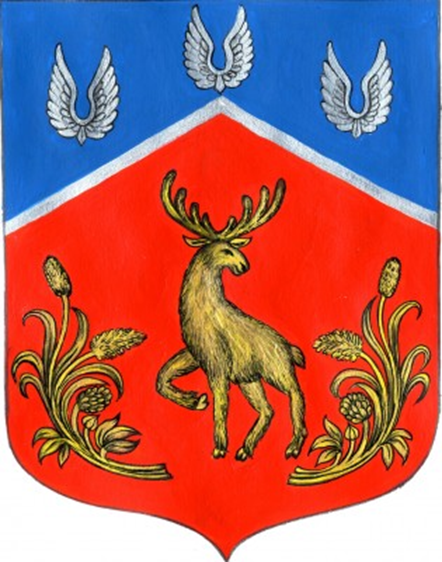 Актуализация схемы теплоснабжениямуниципального образованияГромовское сельское поселениеПриозерского муниципального районаЛенинградской областина период до 2031 годаТом 2Обосновывающие материалыСанкт-Петербург2023 годАктуализированная схема теплоснабжениямуниципального образования Громовское сельское поселениеПриозерского муниципального районана период до 2031 г.Том 2Обосновывающие материалыг. Санкт-Петербург2023 годСписок исполнителейОГЛАВЛЕНИЕОГЛАВЛЕНИЕ	4ВВЕДЕНИЕ	29ОБЩИЕ СВЕДЕНИЯ	35ГЛАВА 1. СУЩЕСТВУЮЩЕЕ ПОЛОЖЕНИЕ В СФЕРЕ ПРОИЗВОДСТВА, ПЕРЕДАЧИ И ПОТРЕБЛЕНИЯ ТЕПЛОВОЙ ЭНЕРГИИ ДЛЯ ЦЕЛЕЙ ТЕПЛОСНАБЖЕНИЯ	411.1. Функциональная структура теплоснабжения	411.1.1.	Описание зон действия производственных источников тепловой энергии	441.1.2.	Описание зон действия индивидуального теплоснабжения	441.2. Источники тепловой энергии.	441.2.1. Котельная п. Громово	441.2.1.1.	Структура и технические характеристики основного оборудования	441.2.1.2.	Параметры установленной тепловой мощности источника тепловой энергии, в том числе теплофикационного оборудования и теплофикационной установки	541.2.1.3.	Ограничения тепловой мощности и параметры располагаемой тепловой мощности	571.2.1.4.	Объем потребления тепловой энергии (мощности) на собственные и хозяйственные нужды теплоснабжающей организации в отношении источников тепловой энергии и параметры тепловой мощности нетто	581.2.1.5.	Сроки ввода в эксплуатацию основного оборудования, год последнего освидетельствования при допуске к эксплуатации после ремонта, год продления ресурса и мероприятия по продлению ресурса	581.2.1.6.	Схемы выдачи тепловой мощности, структура теплофикационных установок (для источников тепловой энергии, функционирующих в режиме комбинированной выработки электрической и тепловой энергии)	601.2.1.7.	Способы регулирования отпуска тепловой энергии от источников тепловой энергии с обоснованием выбора графика изменения температур и расхода теплоносителя в зависимости от температуры наружнего воздуха	581.2.1.8.	Среднегодовая загрузка оборудования	601.2.1.9.	Способы учета тепла, отпущенного в тепловые сети	601.2.1.10.	Статистика отказов и восстановлений оборудования источников тепловой энергии		651.2.1.11.	Предписания надзорных органов по запрещению дальнейшей эксплуатации источников тепловой энергии	651.2.1.12.	Перечень источников тепловой энергии и (или) оборудования (турбоагрегатов), входящего в их состав (для источников тепловой энергии, функционирующих в режиме комбинированной выработки электрической и тепловой энергии), которые отнесены к объектам, электрическая мощность которых поставляется в вынужденном режиме в целях обеспечения надежного теплоснабжения потребителей	651.2.2. Котельная п.ст. Громово	651.2.2.1.	Структура и технические характеристики основного оборудования	651.2.2.2.	Параметры установленной тепловой мощности источника тепловой энергии, в том числе теплофикационного оборудования и теплофикационной установки	751.2.2.3.	Ограничения тепловой мощности и параметры располагаемой тепловой мощности	761.2.2.4.	Объем потребления тепловой энергии (мощности) на собственные и хозяйственные нужды теплоснабжающей организации в отношении источников тепловой энергии и параметры тепловой мощности нетто	761.2.2.5.	Сроки ввода в эксплуатацию основного оборудования, год последнего освидетельствования при допуске к эксплуатации после ремонта, год продления ресурса и мероприятия по продлению ресурса	771.2.2.6.	Схемы выдачи тепловой мощности, структура теплофикационных установок (для источников тепловой энергии, функционирующих в режиме комбинированной выработки электрической и тепловой энергии)	771.2.2.7.	Способы регулирования отпуска тепловой энергии от источников тепловой энергии с обоснованием выбора графика изменения температур и расхода теплоносителя в зависимости от температуры наружнего воздуха	771.2.2.8.	Среднегодовая загрузка оборудования	781.2.2.9.	Способы учета тепла, отпущенного в тепловые сети	791.2.2.10.	Статистика отказов и восстановлений оборудования источников тепловой энергии		801.2.2.11.	Предписания надзорных органов по запрещению дальнейшей эксплуатации источников тепловой энергии	801.2.2.12.	Перечень источников тепловой энергии и (или) оборудования (турбоагрегатов), входящего в их состав (для источников тепловой энергии, функционирующих в режиме комбинированной выработки электрической и тепловой энергии), которые отнесены к объектам, электрическая мощность которых поставляется в вынужденном режиме в целях обеспечения надежного теплоснабжения потребителей	811.2.3. Котельная п. Владимировка	811.2.3.1.	Структура и технические характеристики основного оборудования	811.2.3.2.	Параметры установленной тепловой мощности источника тепловой энергии, в том числе теплофикационного оборудования и теплофикационной установки	871.2.3.3.	Ограничения тепловой мощности и параметры располагаемой тепловой мощности	871.2.3.4.	Объем потребления тепловой энергии (мощности) на собственные и хозяйственные нужды теплоснабжающей организации в отношении источников тепловой энергии и параметры тепловой мощности нетто	881.2.3.5.	Сроки ввода в эксплуатацию основного оборудования, год последнего освидетельствования при допуске к эксплуатации после ремонта, год продления ресурса и мероприятия по продлению ресурса	881.2.3.6.	Схемы выдачи тепловой мощности, структура теплофикационных установок (для источников тепловой энергии, функционирующих в режиме комбинированной выработки электрической и тепловой энергии)	891.2.3.7.	Способы регулирования отпуска тепловой энергии от источников тепловой энергии с обоснованием выбора графика изменения температур и расхода теплоносителя в зависимости от температуры наружнего воздуха	891.2.3.8.	Среднегодовая загрузка оборудования	901.2.3.9.	Способы учета тепла, отпущенного в тепловые сети	911.2.3.10.	Статистика отказов и восстановлений оборудования источников тепловой энергии		921.2.3.11.	Предписания надзорных органов по запрещению дальнейшей эксплуатации источников тепловой энергии	921.2.3.12.	Перечень источников тепловой энергии и (или) оборудования (турбоагрегатов), входящего в их состав (для источников тепловой энергии, функционирующих в режиме комбинированной выработки электрической и тепловой энергии), которые отнесены к объектам, электрическая мощность которых поставляется в вынужденном режиме в целях обеспечения надежного теплоснабжения потребителей	921.3. Тепловые сети, сооружения на них	931.3.1.	Описание структуры тепловых сетей от каждого источника тепловой энергии, от магистральных выводов до центральных тепловых пунктов (если таковые имеются) или до ввода в жилой квартал или промышленный объект с выделением сетей горячего водоснабжения	931.3.2.	Карты (схемы) тепловых сетей в зонах действия источников тепловой энергии	941.3.3.	Параметры тепловых сетей, включая год начала эксплуатации, тип изоляции, тип компенсирующих устройств, тип прокладки, краткую характеристику грунтов в местах прокладки с выделением наименее надежных участков, определением их материальной характеристики и тепловой нагрузки потребителей, подключенных к таким участкам	981.3.3.1.	СЦТ котельной п. Громово	981.3.3.2.	СЦТ котельной п.ст. Громово	1021.3.3.3.	СЦТ котельной п. Владимировка	1061.3.4.	Описание типов и количества секционирующей и регулирующей арматуры на тепловых сетях	1071.3.5.	Описание типов и строительных особенностей тепловых пунктов, тепловых камер и павильонов	1081.3.6.	Описание графиков регулирования отпуска тепла в тепловые сети с анализом их обоснованность	1081.3.7.	Фактические температурные режимы отпуска тепла в тепловые сети и их соответствие утвержденным графикам регулирования отпуска тепла в тепловые сети	1111.3.8.	Гидравлические режимы и пьезометрические графики тепловых сетей	1111.3.9.	Статистика отказов тепловых сетей (аварийных ситуаций) за последние 5 лет	1121.3.10.	Статистика восстановлений (аварийно-восстановительных ремонтов) тепловых сетей и среднее время, затраченное на восстановление работоспособности тепловых сетей, за последние 5 лет	1131.3.11.	Описание процедур диагностики состояния тепловых сетей и планирования капитальных (текущих) ремонтов	1131.3.12.	Описание периодичности и соответствия требованиям технических регламентов и иным обязательным требованиям процедур летнего ремонта с параметрами и методами испытаний (гидравлических, температурных, на тепловые потери) тепловых сетей			1161.3.13.	Описание нормативов технологических потерь (в ценовых зонах теплоснабжения – плановых потерь, определяемых в соответствии с методическими указаниями по разработке схем теплоснабжения) при передаче тепловой энергии (мощности) и теплоносителя, включаемых в расчет отпущенных тепловой энергии (мощности) и теплоносителя	1221.3.14.	Оценка фактических потерь тепловой энергии и теплоносителя при передаче тепловой энергии и теплоносителя по тепловым сетям за последние 3 года	1241.3.15.	Предписания надзорных органов по запрещению дальнейшей эксплуатации участков тепловой сети и результаты их исполнения	1251.3.16.	Описание наиболее распространенных типов присоединений теплопотребляющих установок потребителей к тепловым сетям, определяющих выбор и обоснование графика регулирования отпуска тепловой энергии потребителям	1251.3.17.	Сведения о наличии коммерческого приборного учета тепловой энергии, отпущенной из тепловых сетей потребителям, и анализ планов по установке приборов учета тепловой энергии и теплоносителя	1251.3.18.	Анализ работы диспетчерских служб теплоснабжающих (теплосетевых) организаций и используемых средств автоматизации, телемеханизации и связи	1311.3.19.	Уровень автоматизации и обслуживания центральных тепловых пунктов, насосных станций	1311.3.20.	Сведения о наличии защиты тепловых сетей от превышения давления	1321.3.21.	Перечень выявленных бесхозных тепловых сетей и обоснование выбора организации, уполномоченной на их эксплуатацию	1331.3.22.	Данные энергетических характеристик тепловых сетей (при их наличии)	1331.3.23.	Описание изменений технических характеристик тепловых сетей и сооружений на них, зафиксированных за период, предшествующий актуализации схемы теплоснабжения	1361.4.	Зоны действия источников тепловой энергии	1361.4.1.	Описание существующих зон действия источников тепловой энергии во всех системах теплоснабжения на территории города, включая перечень котельных, находящихся в зоне радиуса эффективного теплоснабжения источников тепловой энергии, функционирующих в режиме комбинированной выработки электрической и тепловой энергии		1361.5.	Тепловые нагрузки потребителей тепловой энергии, групп потребителей тепловой энергии	1411.5.1.	Описание значений спроса на тепловую мощность в расчетных элементах территориального деления, в том числе значений тепловых нагрузок потребителей тепловой энергии, групп потребителей тепловой энергии	1411.5.2.	Описание значений расчетных тепловых нагрузок на коллекторах источников тепловой энергии	1421.5.3.	Описание случаев и условий применения отопления жилых помещений в многоквартирных домах с использованием индивидуальных квартирных источников тепловой энергии	1431.5.4.	Описание величины потребления тепловой энергии в расчетных элементах территориального деления за отопительный период и за год в целом	1441.5.5.	Описание существующих нормативов потребления тепловой энергии для населения на отопление и горячее водоснабжение	1441.5.6.	Описание сравнения величины договорной и расчетной тепловой нагрузки по зоне действия каждого источника тепловой энергии	1471.6. Балансы тепловой мощности и тепловой нагрузки	1501.6.1.	Описание балансов установленной, располагаемой тепловой мощности и тепловой мощности нетто, потерь тепловой мощности в тепловых сетях и расчетной тепловой нагрузки по каждому источнику тепловой энергии	1501.6.2.	Описание резервов и дефицитов тепловой мощности нетто по каждому источнику тепловой энергии	1531.6.3.	Описание гидравлических режимов, обеспечивающих передачу тепловой энергии от источника тепловой энергии до самого удаленного потребителя и характеризующих существующие возможности (резервы и дефициты по пропускной способности) передачи тепловой энергии к потребителю	1531.6.4.	Описание причины возникновения дефицитов тепловой мощности и последствия влияния дефицитов на качество теплоснабжения	1551.6.5.	Описание резервов тепловой мощности нетто источников тепловой энергии и возможности расширения технологических зон действия источников тепловой энергии с резервами тепловой мощности нетто в зоны действия с дефицитом тепловой мощности			1551.6.6.	Описание изменений в балансах тепловой мощности и тепловой нагрузки каждой системы теплоснабжения, в том числе с учетом реализации планов строительства, реконструкции, технического перевооружения и (или) модернизации источников тепловой энергии, введенных в эксплуатацию за период, предшествующий актуализации схемы теплоснабжения	1561.7. Балансы теплоносителя	1561.7.1.	Описание балансов производительности водоподготовительных установок теплоносителя для тепловых сетей и максимального потребления теплоносителя в теплоиспользующих установках потребителей в перспективных зонах действия систем теплоснабжения и источников тепловой энергии, в том числе работающих на единую тепловую сеть	1561.7.2.	Описание балансов производительности водоподготовительных установок теплоносителя для тепловых сетей и максимального потребления теплоносителя в аварийных режимах систем теплоснабжения	1601.7.3.	Описание изменений в балансах водоподготовительных установок для каждой системы теплоснабжения, в том числе с учетом реализации планов строительства, реконструкции и технического перевооружения этих установок, введенных в эксплуатацию в период, предшествующий актуализации схемы теплоснабжения	1611.8.Топливные балансы источников тепловой энергии и система обеспечения топливом			1611.8.1.	Описание видов и количества используемого основного топлива для каждого источника тепловой энергии	1611.8.2.	Описание видов резервного и аварийного топлива и возможности их обеспечения в соответствии с нормативными требованиями	1611.8.3.	Описание особенностей характеристик топлива в зависимости от мест поставки			1621.8.4.	Описание использования местных видов топлива	1621.8.5.	Описание видов топлива (в случае, если топливом является уголь, - вид ископаемого угля в соответствии с Межгосударственным стандартом ГОСТ 25543-2013 «Угли бурые, каменные и антрациты. Классификация по генетическим и технологическим параметрам»), их доли и значения низшей теплоты сгорания топлива, используемых для производства тепловой энергии по каждой системе теплоснабжения			1631.8.6.	Описание преобладающего в поселении вида топлива, определяемого по совокупности всех систем теплоснабжения, находящихся в соответствующем поселении			1631.8.7.	Описание приоритетного направления развития топливного баланса поселения			1631.8.8.	Описание изменений в топливных балансах источников тепловой энергии для каждой системы теплоснабжения, в том числе с учетом реализации планов строительства, реконструкции, технического перевооружения и (или) модернизации источников тепловой энергии, ввод в эксплуатацию которых осуществлен в период, предшествующий актуализации схемы теплоснабжения	1641.9. Надежность теплоснабжения	1641.9.1.	Расчет показателей надежности системы теплоснабжения	1711.9.2.	Поток отказов (частота отказов) участков тепловых сетей	1711.9.3.	Частота отключений потребителей	1741.9.4.	Поток (частота) и время восстановления теплоснабжения потребителей после отключений	1741.9.5.	Графические материалы (карты-схемы тепловых сетей и зон ненормативной надежности и безопасности теплоснабжения)	1741.9.6.	Результаты анализа аварийных ситуаций при теплоснабжении, расследование причин которых осуществляется федеральным органом исполнительной власти, уполномоченным на осуществление федерального государственного энергетического надзора, в соответствии с Правилами расследования причин аварийных ситуаций при теплоснабжении, утвержденными постановлением Правительства Российской Федерации от 17 октября 2015 г. N 1114 "О расследовании причин аварийных ситуаций при теплоснабжении и о признании утратившими силу отдельных положений Правил расследования причин аварий в электроэнергетике"	1751.9.7.	Результаты анализа времени восстановления теплоснабжения потребителей, отключенных в результате аварийных ситуаций при теплоснабжении	1751.9.8.	Описание изменений в надежности теплоснабжения для каждой системы теплоснабжения, в том числе с учетом реализации планов строительства, реконструкции, технического перевооружения и (или) модернизации источников тепловой энергии и тепловых сетей, ввод в эксплуатацию которых осуществлен в период, предшествующий актуализации схемы теплоснабжения	1751.10.Технико-экономические показатели теплоснабжающих и теплосетевых организаций			1751.10.1. Описание изменений технико-экономических показателей теплоснабжающих и теплосетевых организаций для каждой системы теплоснабжения, в том числе с учетом реализации планов строительства, реконструкции, технического перевооружения и (или) модернизации источников тепловой энергии и тепловых сетей, ввод в эксплуатацию которых осуществлен в период, предшествующий актуализации схемы теплоснабжения			1771.11. Цены (тарифы) в сфере теплоснабжения	1771.11.1. Описание динамики утвержденных цен (тарифов), устанавливаемых органами исполнительной власти субъекта Российской Федерации в области государственного регулирования цен (тарифов) по каждому из регулируемых видов деятельности и по каждой теплосетевой и теплоснабжающей организации с учетом последних 3 лет	1771.11.2. Описание структуры цен (тарифов), установленных на момент актуализации схемы теплоснабжения	1791.11.3. Описание платы за подключение к системе теплоснабжения	1791.11.4. Описание платы за услуги по поддержанию резервной тепловой мощности, в том числе для социально значимых категорий потребителей	1801.11.5. Описание динамики предельных уровней цен на тепловую энергию (мощность), поставляемую потребителям, устверждаемых в ценовых зонах теплоснабжения с учетом последних 3 лет	1811.11.6. Описание средневзвешенного уровня сложившихся за последние 3 года цен на тепловую энергию (мощность), поставляемую единой теплоснабжающей организацией			1811.11.7. Описание изменений в утвержденных ценах (тарифах), устанавливаемых органами исполнительной власти субъекта Российской Федерации, зафиксированных за период, предшествующий актуализации схемы теплоснабжения	1811.12.Описание существующих технических и технологических проблем в системах теплоснабжения поселения	1811.12.1. Описание существующих проблем организации качественного теплоснабжения (перечень причин, приводящих к снижению качества теплоснабжения, включая проблемы в работе теплопотребляющих установок потребителей)	1811.12.2. Описание существующих проблем организации надежного теплоснабжения поселения (перечень причин, приводящих к снижению надежности теплоснабжения, включая проблемы в работе теплопотребляющих установок потребителей)	1821.12.3. Описание существующих проблем развития систем теплоснабжения	1941.12.4.Описание существующих проблем надежного и эффективного снабжения топливом действующих систем теплоснабжения	1941.12.5. Анализ предписаний надзорных органов об устранении нарушений, влияющих на безопасность и надежность системы теплоснабжения	1941.12.6. Описание изменений технических и технологических проблем в системах теплоснабжения поселения произошедших в период, предшествующий актуализации схемы теплоснабжения	195ГЛАВА 2.СУЩЕСТВУЮЩЕЕ И ПЕРСПЕКТИВНОЕ ПОТРЕБЛЕНИЕ ТЕПЛОВОЙ ЭНЕРГИИ НА ЦЕЛИ ТЕПЛОСНАБЖЕНИЯ	1962.1.	Данные базового уровня потребления тепла на цели теплоснабжения	1962.2. Прогнозы приростов площади строительных фондов, сгруппированные по расчетным элементам территориального деления и по зонам действия источников тепловой энергии с разделением объектов строительства на многоквартирные дома, жилые дома, общественные здания и производственные здания промышленных предприятий на каждом этапе	1962.3. Прогнозы перспективных удельных расходов тепловой энергии на отопление, вентиляцию и горячее водоснабжение, согласованных с требованиями к энергетической эффективности объектов теплопотребления, устанавливаемых в соответствии с законодательством Российской Федерации	1972.4.	Прогнозы приростов объемов потребления тепловой энергии (мощности) и теплоносителя с разделением по видам теплопотребления в каждом расчетном элементе территориального деления и в зоне действия каждого из существующих или предлагаемых для строительства источников тепловой энергии на каждом этапе	2012.5. Прогнозы приростов объемов потребления тепловой энергии (мощности) и теплоносителя с разделением по видам теплопотребления в расчетных элементах территориального деления и в зонах действия индивидуального теплоснабжения на каждом этапе	2012.6. Прогнозы приростов объемов потребления тепловой энергии (мощности) и теплоносителя объектами, расположенными в производственных зонах, при условии возможных изменений производственных зон и их перепрофилирования и приростов объемов потребления тепловой энергии (мощности) производственными объектами с разделением по видам теплопотребления и по видам теплоносителя (горячая вода и пар) в зоне действия каждого из существующих или предлагаемых для строительства источников тепловой энергии на каждом этапе	2022.7. Перечень объектов теплопотребления, подключенных к тепловым сетям существующих систем теплоснабжения в период, предшествующий актуализации схемы теплоснабжения	2022.8. Актуализированный прогноз перспективной застройки относительно указанного в утвержденной схеме теплоснабжения прогноза перспективной застройки	2022.9. Расчетная тепловая нагрузка на коллекторах источников тепловой энергии	2022.10. Фактические расходы теплоносителя в отопительный и летний периоды	204ГЛАВА 3. ЭЛЕКТРОННАЯ МОДЕЛЬ СИСТЕМЫ ТЕПЛОСНАБЖЕНИЯ ПОСЕЛЕНИЯ			2063.1. Графическое представление объектов системы теплоснабжения с привязкой к топографической основе поселения и с полным топологическим описанием связности объектов	2073.2. Паспортизация объектов системы теплоснабжения	2083.3. Паспортизация и описание расчетных единиц территориального деления, включая административное	2203.4. Гидравлический расчет тепловых сетей любой степени закольцованности, в том числе гидравлический расчет при совместной работе нескольких источников тепловой энергии на единую тепловую сеть	2203.5. Моделирование всех видов переключений, осуществляемых в тепловых сетях, в том числе переключений тепловых нагрузок между источниками тепловой энергии	2223.6. Расчет балансов тепловой энергии по источникам тепловой энергии и по территориальному признаку	2233.7. Расчет потерь тепловой энергии через изоляцию и с утечками теплоносителя	2243.8. Расчет показателей надежности систем теплоснабжения	2273.9. Групповые изменения характеристик объектов (участков тепловых сетей, потребителей) по заданным критериям с целью моделирования различных перспективных вариантов схем теплоснабжения	2273.10. Сравнительные пьезометрические графики для разработки и анализа сценариев перспективного развития тепловых сетей	2293.11. Изменения гидравлических режимов, определяемые в порядке, установленном методическими указаниями по разработке схем теплоснабжения, с учетом изменений в составе оборудования источников тепловой энергии, тепловой сети и теплопотребляющих установок за период, предшествующий актуализации схемы теплоснабжения	230ГЛАВА 4. СУЩЕСТВУЮЩИЕ И ПЕРСПЕКТИВНЫЕ БАЛАНСЫ ТЕПЛОВОЙ МОЩНОСТИ ИСТОЧНИКОВ ТЕПЛОВОЙ ЭНЕРГИИ И ТЕПЛОВОЙ НАГРУЗКИ ПОТРЕБИТЕЛЕЙ	2314.1. Балансы существующей на базовый период схемы теплоснабжения (актуализации схемы теплоснабжения) тепловой мощности и перспективной тепловой нагрузки в каждой из зон действия источников тепловой энергии с определением резервов (дефицитов) существующей располагаемой тепловой мощности источников тепловой энергии, устанавливаемых на основании величины расчетной тепловой нагрузки	2314.2. Гидравлический расчет передачи теплоносителя для каждого магистрального вывода с целью определения возможности (невозможности) обеспечения тепловой энергией существующих и перспективных потребителей, присоединенных к тепловой сети от каждого источника тепловой энергии	2344.3. Существующие и перспективные значения установленной тепловой мощности, технических ограничений на использование установленной тепловой мощности, значения располагаемой мощности, тепловой мощности нетто источников тепловой энергии, существующие и перспективные значения затрат тепловой мощности на собственные нужды, тепловых потерь в тепловых сетях, резервов и дефицитов тепловой мощности нетто на каждом этапе	2354.4. Выводы о резервах (дефицитах) существующей системы теплоснабжения при обеспечении перспективной тепловой нагрузки потребителей	2354.5. Описание изменений существующих и перспективных балансов тепловой мощности источников тепловой энергии и тепловой нагрузки потребителей для каждой системы теплоснабжения за период, предшествующий актуализации схемы теплоснабжения	235ГЛАВА 5. МАСТЕР-ПЛАН РАЗВИТИЯ СИСТЕМ ТЕПЛОСНАБЖЕНИЯ ПОСЕЛЕНИЯ			2365.1.Общие принципы разработки Мастер-плана	2365.1.1. Общие сведения	2365.1.2. Критерии выбора решений и варианты Мастер-плана при актуализации схемы теплоснабжения	2365.2. Описание вариантов (не менее двух) перспективного развития систем теплоснабжения поселения (в случае их изменения относительно ранее принятого варианта развития систем теплоснабжения в утвержденной в установленном порядке схеме теплоснабжения)		2365.2.1. Сценарий №1	2375.2.2. Сценарий №2	2375.3. Технико-экономическое сравнение вариантов перспективного развития систем теплоснабжения поселения	2375.4. Обоснование выбора приоритетного варианта перспективного развития систем теплоснабжения поселения на основе анализа ценовых (тарифных) последствий для потребителей	2385.5. Описание изменений в мастер – плане развития систем теплоснабжения за период, предшествующий актуализации схемы теплоснабжения	238ГЛАВА 6. СУЩЕСТВУЮЩИЕ И ПЕРСПЕКТИВНЫЕ БАЛАНСЫ ПРОИЗВОДИТЕЛЬНОСТИ ВОДОПОДГОТОВИТЕЛЬНЫХ УСТАНОВОК И МАКСИМАЛЬНОГО ПОТРЕБЛЕНИЯ ТЕПЛОНОСИТЕЛЯ ТЕПЛОПОТРЕБЛЯЮЩИМИ УСТАНОВКАМИ ПОТРЕБИТЕЛЕЙ, В ТОМ ЧИСЛЕ В АВАРИЙНЫХ РЕЖИМАХ	2396.1. Расчетная величина нормативных потерь теплоносителя в тепловых сетях в зонах действия источников тепловой энергии	2396.2. Максимальный и среднечасовой расход теплоносителя (расход сетевой воды) на горячее водоснабжение потребителей с использованием открытой системы теплоснабжения в зоне действия каждого источника тепловой энергии, рассчитываемый с учетом прогнозных сроков перевода потребителей, подключенных к открытой системе теплоснабжения (горячего водоснабжения), отдельным участкам такой системы, на закрытую систему горячего водоснабжения	2406.3. Сведения о наличии баков-аккумуляторов	2406.4. Нормативный и фактический (для эксплуатационного и аварийного режимов) часовой расход подпиточной воды в зоне действия источников тепловой энергии	2406.5. Существующий и перспективный баланс производительности водоподготовительных установок и потерь теплоносителя с учетом развития системы теплоснабжения	2416.6. Описание изменений в существующих и перспективных балансах производительности водоподготовительных установок и максимального потребления теплоносителя теплопотребляющими установками потребителей, в том числе в аварийных режимах, за период, предшествующий актуализации схемы теплоснабжения	2436.7. Сравнительный анализ расчетных и фактических потерь теплоносителя для всех зон действия источников тепловой энергии	243ГЛАВА 7. ПРЕДЛОЖЕНИЯ ПО СТРОИТЕЛЬСТВУ, РЕКОНСТРУКЦИИ, ТЕХНИЧЕСКОМУ ПЕРЕВООРУЖЕНИЮ И (ИЛИ) МОДЕРНИЗАЦИИ ИСТОЧНИКОВ ТЕПЛОВОЙ ЭНЕРГИИ	2447.1.Описание условий организации централизованного теплоснабжения, индивидуального теплоснабжения, а также поквартирного отопления, которое должно содержать в том числе определение целесообразности или нецелесообразности подключения (технологического присоединения) теплопотребляющей установки к существующей системе централизованного теплоснабжения исходя из недопущения увеличения совокупных расходов в такой системе централизованного теплоснабжения, расчет которых выполняется в порядке, установленном методическими указаниями по разработке схем теплоснабжения	2447.2. Описание текущей ситуации, связанной с ранее принятыми в соответствии с законодательством Российской Федерации об электроэнергетике решениями об отнесении генерирующих объектов к генерирующим объектам, мощность которых поставляется в вынужденном режиме в целях обеспечения надежного теплоснабжения потребителей	2547.3. Анализ надежности и качества теплоснабжения для случаев отнесения генерирующего объекта к объектам, вывод которых из эксплуатации может привести к нарушению надежности теплоснабжения (при отнесении такого генерирующего объекта к объектам, электрическая мощность которых поставляется в вынужденном режиме в целях обеспечения надежного теплоснабжения потребителей, в соответствующем году долгосрочного конкурентного отбора мощности на оптовом рынке электрической энергии (мощности) на соответствующий период), в соответствии с методическими указаниями по разработке схем теплоснабжения	2557.4. Обоснование предлагаемых для строительства источников тепловой энергии, функционирующих в режиме комбинированной выработки электрической и тепловой энергии, для обеспечения перспективных тепловых нагрузок, выполненное в порядке, установленном методическими указаниями по разработке схем теплоснабжения	2557.5.	Обоснование предлагаемых для реконструкции и (или) модернизации действующих источников тепловой энергии, функционирующих в режиме комбинированной выработки электрической и тепловой энергии для обеспечения перспективных приростов тепловых нагрузок, выполненное в порядке, установленном методическими указаниями по разработке схем теплоснабжения	2567.6.	Обоснование предложений по переоборудованию котельных в источники тепловой энергии, функционирующие в режиме комбинированной выработки электрической и тепловой энергии, с выработкой электроэнергии на собственные нужды теплоснабжающей организации в отношении источника тепловой энергии, на базе существующих и перспективных тепловых нагрузок	2567.7. Обоснование предлагаемых для реконструкции и (или) модернизации котельных с увеличением зоны их действия путем включения в нее зон действия существующих источников тепловой энергии	2577.8. Обоснование предлагаемых для перевода в пиковый режим работы котельных по отношению к источникам тепловой энергии, функционирующим в режиме комбинированной выработки электрической и тепловой энергии	2577.9. Обоснование предложений по расширению зон действия действующих источников тепловой энергии, функционирующих в режиме комбинированной выработки электрической и тепловой энергии	2577.10. Обоснование предлагаемых для вывода в резерв и (или) вывода из эксплуатации котельных при передаче тепловых нагрузок на другие источники тепловой энергии	2577.11. Обоснование организации индивидуального теплоснабжения в зонах застройки поселения малоэтажными жилыми зданиями	2587.12. Ообоснование перспективных балансов производства и потребления тепловой мощности источников тепловой энергии и теплоносителя и присоединенной тепловой нагрузки в каждой из систем теплоснабжения поселения	2587.13. Анализ целесообразности ввода новых и реконструкции и (или) модернизации существующих источников тепловой энергии с использованием возобновляемых источников энергии, а также местных видов топлива	2587.14. Обоснование организации теплоснабжения в производственных зонах на территории поселения	2587.15. Результаты расчетов радиуса эффективного теплоснабжения	2597.16. Покрытие перспективной тепловой нагрузки, не обеспеченной тепловой мощностью		2617.17. Максимальная выработка электрической энергии на базе прироста теплового потребления на коллекторах существующих источников тепловой энергии, функционирующих в режиме комбинированной выработки электрической и тепловой энергии		2617.18. Определение перспективных режимов загрузки источников тепловой энергии по присоединенной тепловой нагрузке	2617.19. Определение потребности в топливе и рекомендации по видам используемого топлива		2627.20. Описание изменений в предложениях по строительству, реконструкции, техническому перевооружению и (или) модернизации источников тепловой энергии за период, предшествующий актуализации схемы теплоснабжения, в том числе с учетом введенных в эксплуатацию новых, реконструированных и прошедших техническое перевооружение и (или) модернизацию источников тепловой энергии	262ГЛАВА 8. ПРЕДЛОЖЕНИЯ ПО СТРОИТЕЛЬСТВУ, РЕКОНСТРУКЦИИ И (ИЛИ) МОДЕРНИЗАЦИИ ТЕПЛОВЫХ СЕТЕЙ	2638.1. Предложения по реконструкции и (или) модернизации, строительству тепловых сетей, обеспечивающих перераспределение тепловой нагрузки из зон с дефицитом тепловой мощности в зоны с избытком тепловой мощности (использование существующих резервов)	2638.2. Предложения по строительству тепловых сетей для обеспечения перспективных приростов тепловой нагрузки под жилищную, комплексную или производственную застройку во вновь осваиваемых районах поселения	2638.3. Предложения по строительству тепловых сетей, обеспечивающих условия, при наличии которых существует возможность поставок тепловой энергии потребителям от различных источников тепловой энергии при сохранении надежности теплоснабжения	2638.4. Предложения по строительству, реконструкции и (или) модернизации тепловых сетей для повышения эффективности функционирования системы теплоснабжения, в том числе за счет перевода котельных в пиковый режим работы или ликвидации котельных	2638.5. Предложения по строительству тепловых сетей для обеспечения нормативной надежности теплоснабжения	2648.6. Предложения по реконструкции и (или) модернизации тепловых сетей с увеличением диаметра трубопроводов для обеспечения перспективных приростов тепловой нагрузки			2648.7. Предложения по реконструкции и (или) модернизации тепловых сетей, подлежащих замене в связи с исчерпанием эксплуатационного ресурса	2648.8. Предложения по строительству и реконструкции и (или) модернизации насосных станций		2718.9. Описание изменений в предложениях по строительству, реконструкции и (или) модернизации тепловых сетей за период, предшествующий актуализации схемы теплоснабжения, в том числе с учетом введенных в эксплуатацию новых и реконструированных тепловых сетей, и сооружений на них	271ГЛАВА 9. ПРЕДЛОЖЕНИЯ ПО ПЕРЕВОДУ ОТКРЫТЫХ СИСТЕМ ТЕПЛОСНАБЖЕНИЯ (ГОРЯЧЕГО ВОДОСНАБЖЕНИЯ), ОТДЕЛЬНЫХ УЧАСТКОВ ТАКИХ СИСТЕМ НА ЗАКРЫТЫЕ СИСТЕМЫ ГОРЯЧЕГО ВОДОСНАБЖЕНИЯ	2729.1. Технико-экономическое обоснование предложений по типам присоединений теплопотребляющих установок потребителей (или присоединений абонентских вводов) к тепловым сетям, обеспечивающим перевод потребителей, подключенных к открытой системе теплоснабжения (горячего водоснабжения), отдельных участков такой системы на закрытую систему горячего водоснабжения	2729.2. Выбор и обоснование метода регулирования отпуска тепловой энергии от источника тепловой энергии	2729.3. Предложения по реконструкции тепловых сетей в открытых системах теплоснабжения (горячего водоснабжения), на отдельных участках таких систем, обеспечивающих передачу тепловой энергии к потребителям	2739.4. Расчет потребности инвестиций для перевода открытых систем теплоснабжения (горячего водоснабжения), отдельных участков таких систем на закрытые системы горячего водоснабжения	2749.5. Оценка экономической эффективности мероприятий по переводу открытых систем теплоснабжения (горячего водоснабжения), отдельных участков таких систем на закрытые системы горячего водоснабжения	2749.6. Расчет ценовых (тарифных) последствий для потребителей в случае реализации мероприятий по переводу открытых систем теплоснабжения (горячего водоснабжения), отдельных участков таких систем на закрытые системы горячего водоснабжения	2759.7. Описание актуальных изменений в предложениях по переводу открытых систем теплоснабжения (горячего водоснабжения), отдельных участков таких систем на закрытые системы горячего водоснабжения за период, предшествующий актуализации схемы теплоснабжения, в том числе с учетом введенных в эксплуатацию переоборудованных центральных и индивидуальных тепловых пунктов	276ГЛАВА 10. ПЕРСПЕКТИВНЫЕ ТОПЛИВНЫЕ БАЛАНСЫ	27710.1.	Расчеты по каждому источнику тепловой энергии перспективных максимальных часовых и годовых расходов основного вида топлива для зимнего, летнего и переходного периодов, необходимого для обеспечения нормативного функционирования источников тепловой энергии на территории поселения	27710.2.	Результаты расчетов по каждому источнику тепловой энергии нормативных запасов аварийных видов топлива	27910.3. Вид топлива, потребляемый источником тепловой энергии, в том числе с использованием возобновляемых источников энергии и местных видов топлива	28110.4. Виды топлива (в случае, если топливом является уголь, - вид ископаемого угля в соответствии с Межгосударственным стандартом ГОСТ 25543-2013 "Угли бурые, каменные и антрациты. Классификация по генетическим и технологическим параметрам"), их доля и значение низшей теплоты сгорания топлива, используемого для производства тепловой энергии по каждой системе теплоснабжения	28110.5. Преобладающий в поселении вид топлива, определяемый по совокупности всех систем теплоснабжения, находящихся в соответствующем поселении	28210.6. Приоритетное направление развития топливного баланса поселения	28210.7. Описание изменений в перспективных топливных балансах за период, предшествующий актуализации схемы теплоснабжения, в том числе с учетом введенных в эксплуатацию построенных и реконструированных источников тепловой энергии	282ГЛАВА 11. ОЦЕНКА НАДЕЖНОСТИ ТЕПЛОСНАБЖЕНИЯ	28311.1. Общие положения	28311.2. Метод и результат обработки данных по отказам участков тепловых сетей (аварийным ситуациям), средней частоты отказов участков тепловых сетей (аварийных ситуаций) в каждой системе теплоснабжения	29311.3. Метод и результат обработки данных по восстановлениям отказавших участков тепловых сетей (участков тепловых сетей, на которых произошли аварийные ситуации), среднего времени восстановления отказавших участков тепловых сетей в каждой системе теплоснабжения	29311.4. Результат оценки вероятности отказа (аварийной ситуации) и безотказной (безаварийной) работы системы теплоснабжения по отношению к потребителям, присоединенным к магистральным и распределительным теплопроводам	29611.5. Результат оценки коэффициентов готовности теплопроводов к несению тепловой нагрузки	29811.6. Результат оценки недоотпуска тепловой энергии по причине отказов (аварийных ситуаций) и простоев тепловых сетей и источников тепловой энергии	29811.7. Применение на источниках тепловой энергии рациональных тепловых схем с дублированными связями и новых технологий, обеспечивающих нормативную готовность энергетического оборудования	30011.8. Установка резервного оборудования	30111.9. Организация совместной работы нескольких источников тепловой энергии на единую тепловую сеть	30111.10. Резервирование тепловых сетей смежных районов поселения, городского округа, города федерального значения	30111.11. Устройство резервных насосных станций	30111.12. Установка баков-аккумуляторов	30111.13. Описание изменений в показателях надежности теплоснабжения за период, предшествующий актуализации схемы теплоснабжения, с учетом введенных в эксплуатацию новых и реконструированных тепловых сетей и сооружений на них	303ГЛАВА 12. ОБОСНОВАНИЕ ИНВЕСТИЦИЙ В СТРОИТЕЛЬСТВО, РЕКОНСТРУКЦИЮ, ТЕХНИЧЕСКОЕ ПЕРЕВООРУЖЕНИЕ И (ИЛИ) МОДЕРНИЗАЦИЮ	30412.1. Оценка финансовых потребностей для осуществления строительства, реконструкции и технического перевооружения источников тепловой энергии и тепловых сетей	30412.2. Обоснованные предложения по источникам инвестиций, обеспечивающих финансовые потребности для осуществления строительства, реконструкции, технического перевооружения и (или) модернизации источников тепловой энергии и тепловых сетей	31812.3. Расчеты экономической эффективности инвестиций	32912.4. Расчеты ценовых (тарифных) последствий для потребителей при реализации программ строительства, реконструкции, технического перевооружения и (или) модернизации системы теплоснабжения	33112.4.1.	Основные принципы расчета ценовых последствий для потребителей при реализации программ строительства, реконструкции, технического перевооружения и (или) модернизация систем теплоснабжения	331	12.4.2. Исходные данные для расчета ценовых последствий для потребителей	33212.5. Описание изменений в обосновании инвестиций (оценке финансовых потребностей, предложениях по источникам инвестиций) в строительство, реконструкцию, техническое перевооружение и (или) модернизацию источников тепловой энергии и тепловых сетей с учетом фактически осуществленных инвестиций и показателей их фактической эффективности	335ГЛАВА 13. ИНДИКАТОРЫ РАЗВИТИЯ СИСТЕМ ТЕПЛОСНАБЖЕНИЯ ПОСЕЛЕНИЯ			33713.1. Количество прекращений подачи тепловой энергии, теплоносителя в результате технологических нарушений на тепловых сетях	33813.2. Количество прекращений подачи тепловой энергии, теплоносителя в результате технологических нарушений на источниках тепловой энергии	33913.3. Удельный расход условного топлива на единицу тепловой энергии, отпускаемой с коллекторов источников тепловой энергии (отдельно для тепловых электрических станций и котельных)	34013.4. Отношение величины технологических потерь тепловой энергии, теплоносителя к материальной характеристике тепловой сети	34013.5. Коэффициент использования установленной тепловой мощности	34113.6. Удельная материальная характеристика тепловых сетей, приведенная к расчетной тепловой нагрузке	34113.7. Доля тепловой энергии, выработанной в комбинированном режиме (как отношение величины тепловой энергии, отпущенной из отборов турбоагрегатов, к общей величине выработанной тепловой энергии в границах поселения)	34213.8. Удельный расход условного топлива на отпуск электрической энергии	34213.9. Коэффициент использования теплоты топлива (только для источников тепловой энергии, функционирующих в режиме комбинированной выработки электрической и тепловой энергии)	34213.10. Доля отпуска тепловой энергии, осуществляемого потребителям по приборам учета, в общем объеме отпущенной тепловой энергии	34213.11. Средневзвешенный (по материальной характеристике) срок эксплуатации тепловых сетей (для каждой системы теплоснабжения)	34213.12. Отношение материальной характеристики тепловых сетей, реконструированных за год, к общей материальной характеристике тепловых сетей (фактическое значение за отчетный период и прогноз изменения при реализации проектов, указанных в утвержденной схеме теплоснабжения) (для каждой системы теплоснабжения, а также для поселения)	34313.13. Отношение установленной тепловой мощности оборудования источников тепловой энергии, реконструированного за год, к общей установленной тепловой мощности источников тепловой энергии (фактическое значение за отчетный период и прогноз изменения при реализации проектов, указанных в утвержденной схеме теплоснабжения) (для поселения)	34313.14. Отсутствие зафиксированных фактов нарушения антимонопольного законодательства (выданных предупреждений, предписаний), а также отсутствие применения санкций, предусмотренных Кодексом Российской Федерации об административных правонарушениях, за нарушение законодательства Российской Федерации в сфере теплоснабжения, антимонопольного законодательства Российской Федерации, законодательства Российской Федерации о естественных монополиях	34313.15. Описание изменений (фактических данных) в оценке значений индикаторов развития систем теплоснабжения поселения с учетом реализации проектов схемы теплоснабжения	344ГЛАВА 14. ЦЕНОВЫЕ (ТАРИФНЫЕ) ПОСЛЕДСТВИЯ	34514.1.	Тарифно-балансовые расчетные модели теплоснабжения потребителей по каждой системе теплоснабжения (существующие и прогнозные)	34514.2. Тарифно-балансовые расчетные модели теплоснабжения потребителей по каждой единой теплоснабжающей организации	34714.3. Результаты оценки ценовых (тарифных) последствий реализации проектов схемы теплоснабжения на основании разработанных тарифно-балансовых моделей	34814.4. Описание изменений (фактических данных) в оценке ценовых (тарифных) последствий реализации проектов схемы теплоснабжения	350ГЛАВА 15. РЕЕСТР ЕДИНЫХ ТЕПЛОСНАБЖАЮЩИХ ОРГАНИЗАЦИЙ	35115.1.	Реестр систем теплоснабжения, содержащий перечень теплоснабжающих организаций, действующих в каждой системе теплоснабжения, расположенных в границах поселения	35115.2.	Реестр единых теплоснабжающих организаций, содержащий перечень систем теплоснабжения, входящих в состав единой теплоснабжающей организации	35115.3.	Основания, в том числе критерии, в соответствии с которыми теплоснабжающей организации присвоен статус единой теплоснабжающей организации	35215.4.	Заявки теплоснабжающих организаций, поданные в рамках разработки проекта схемы теплоснабжения (при их наличии), на присвоение статуса единой теплоснабжающей организации	35615.5.	Описание границ зон деятельности единой теплоснабжающей организации (организаций)	35615.6.	Описание изменений в зонах деятельности единых теплоснабжающих организаций, произошедших за период, предшествующий актуализации схемы теплоснабжения, и актуализированные сведения в реестре систем теплоснабжения и реестре единых теплоснабжающих организаций (в случае необходимости) с описанием оснований для внесения изменений	357ГЛАВА 16. РЕЕСТР МЕРОПРИЯТИЙ СХЕМЫ ТЕПЛОСНАБЖЕНИЯ	35816.1.	Перечень мероприятий по строительству, реконструкции, техническому перевооружению и (или) модернизации источников тепловой энергии	35816.2.	Перечень мероприятий по строительству, реконструкции техническому перевооружению и (или) модернизации тепловых сетей и сооружений на них	35816.3.	Перечень мероприятий, обеспечивающих перевод открытых систем теплоснабжения (горячего водоснабжения), отдельных участков таких систем на закрытые системы горячего водоснабжения	359ГЛАВА 17. ЗАМЕЧАНИЯ И ПРЕДЛОЖЕНИЯ К ПРОЕКТУ СХЕМЫ ТЕПЛОСНАБЖЕНИЯ	36017.1.	Перечень всех замечаний и предложений, поступивших при разработке, утверждении и актуализации схемы теплоснабжения	36017.2.	Ответы разработчиков проекта схемы теплоснабжения на замечания и предложения	36017.3.	Перечень учтенных замечаний и предложений, а также реестр изменений, внесенных в разделы схемы теплоснабжения и главы обосновывающих материалов к схеме теплоснабжения	360ГЛАВА  18. СВОДНЫЙ ТОМ ИЗМЕНЕНИЙ, ВЫПОЛЕННЫХ В ДОРАБОТАННОЙ И (ИЛИ) АКТУАЛИЗИРОВАННОЙ СХЕМЕ ТЕПЛОСНАБЖЕНИЯ	36118.1.	Реестр изменений, внесенных в актуализированную схему теплоснабжения	36118.2.	Сведения о мероприятиях утвержденной схемы теплоснабжения, выполненных за период, прошедший с даты утверждения (актуализации) схемы теплоснабжения	363ОПРЕДЕЛЕНИЯТермины и их определения, применяемые в настоящей работе, представлены в таблице ниже.Продолжение таблицыОБОЗНАЧЕНИЯ И СОКРАЩЕНИЯВ настоящей работе применяются следующие сокращения:АИТП – автоматизированный индивидуальный тепловой пункт;БМК – блочно-модульная котельная;ГВС – горячее водоснабжение;ГИС – геоинформационная система;ЕТО – единая теплоснабжающая организация;ЖКС – жилищно-коммунальный сектор;ЖКХ – жилищно-коммунальное хозяйство;ИТП – индивидуальный тепловой пункт;МО – муниципальное образование;НТД – нормативно-техническая документация;ОВ – отопление/вентиляция;ОЭТС – организации, эксплуатирующие тепловые сети;ПИР – проектно-изыскательские работы;ПРК – программно-расчетный комплекс;СТ – схема теплоснабжения;СП – сельское поселение;ТСО – теплоснабжающая организация;ТК – тепловая камера;ХВО – химводоочистка;ХВС – холодное водоснабжение.ВВЕДЕНИЕОбъектом исследования является система централизованного теплоснабжения муниципального образования Громовское сельское поселение муниципального образования Приозерский муниципальный район Ленинградской области (далее по тексту – МО Громовское сельское поселение).Цель работы – разработка оптимальных вариантов развития системы теплоснабжения МО Громовское сельское поселение по критериям: качества, надежности теплоснабжения и экономической эффективности. Разработанная программа мероприятий по результатам оптимизации режимов работы системы теплоснабжения должна стать базовым документом, определяющим стратегию и единую техническую политику перспективного развития системы теплоснабжения муниципального образования.Актуализация Схемы теплоснабжения муниципального образования Громовское сельское поселение Приозерского муниципального района Ленинградской области на период до 2031 года выполнена на основании:– Федерального закона от 27 июля 2010 г. №190-ФЗ «О теплоснабжении»
(в редакции от 02.07.2021 г.);– «Требований к схемам теплоснабжения» (утверждены постановлением Правительства Российской Федерации от 22 февраля 2012 г. № 154);– Методических рекомендаций по разработке схем теплоснабжения, утвержденных приказом Министерства энергетики Российской Федерации и Министерства регионального развития Российской Федерации от 29 декабря 2012 г. № 565/667;- Методических рекомендаций по разработке схем теплоснабжения, утвержденных приказом министерства энергетики Российской Федерации от 5 марта 2019 г. № 212.Согласно федеральному закону Схема теплоснабжения поселения, городского округа – документ, содержащий предпроектные материалы по обоснованию эффективного и безопасного функционирования системы теплоснабжения, её развития с учетом правового регулирования в области энергосбережения и повышения энергетической эффективностиСхема теплоснабжения поселения разрабатывается с целью удовлетворения спроса на тепловую энергию (мощность), теплоноситель для обеспечения надежного теплоснабжения наиболее экономичным способом (с соблюдением принципа минимизации расходов) при минимальном воздействии на окружающую среду, экономического стимулирования развития систем теплоснабжения и внедрения энергосберегающих технологий.Схема теплоснабжения разрабатывается на основании анализа фактических тепловых нагрузок потребителей с учетом перспективного развития поселения, структуры топливного баланса региона, оценки технического состояния существующих источников тепла и тепловых сетей, возможности их дальнейшего использования. Спрос на тепловую энергию может быть спрогнозирован на основе генерального плана поселения.ОБЩИЕ СВЕДЕНИЯОбщая характеристика Громовского сельского поселенияГромовское сельское поселение – муниципальное образование в составе Приозерского района Ленинградской области. Административный центр – посёлок Громово.Поселение расположено в центральной части района, восточной границей выходит на берег Ладожского озера, южной - на берег Суходольского озера. В состав поселения входит остров Коневец.Граничит с Петровским, Ромашкинским, Мельниковским, Ларионовским и Плодовским сельскими поселениями.По территории поселения проходят автомобильные дороги:А121 «Сортавала» (Санкт-Петербург - Сортавала - автомобильная дорога Р-21 «Кола»),41К-012 (Санкт-Петербург - Приозерск),41К-155 (ст. Громово - паромная переправа),41К-156 (Мельничные Ручьи - Приладожское),41К-157 (Громово - Яблоновка),а также участок Приозерского направления Октябрьской железной дороги (Сосново - Приозерск), на котором расположена станция Громово.Расстояние от административного центра поселения до районного центра - 50 км.Таблица 1 Состав сельского поселения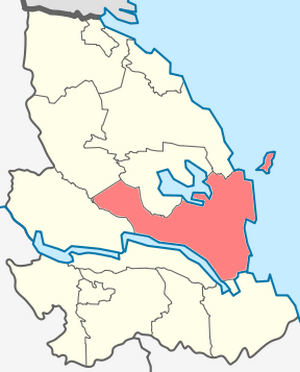 Рисунок 1 Расположение Громовского сельского поселения на территории Приозерского района Ленинградской областиКарта схема границ и наименования территорий муниципального образования Громовское сельское поселение проиллюстрирована ниже.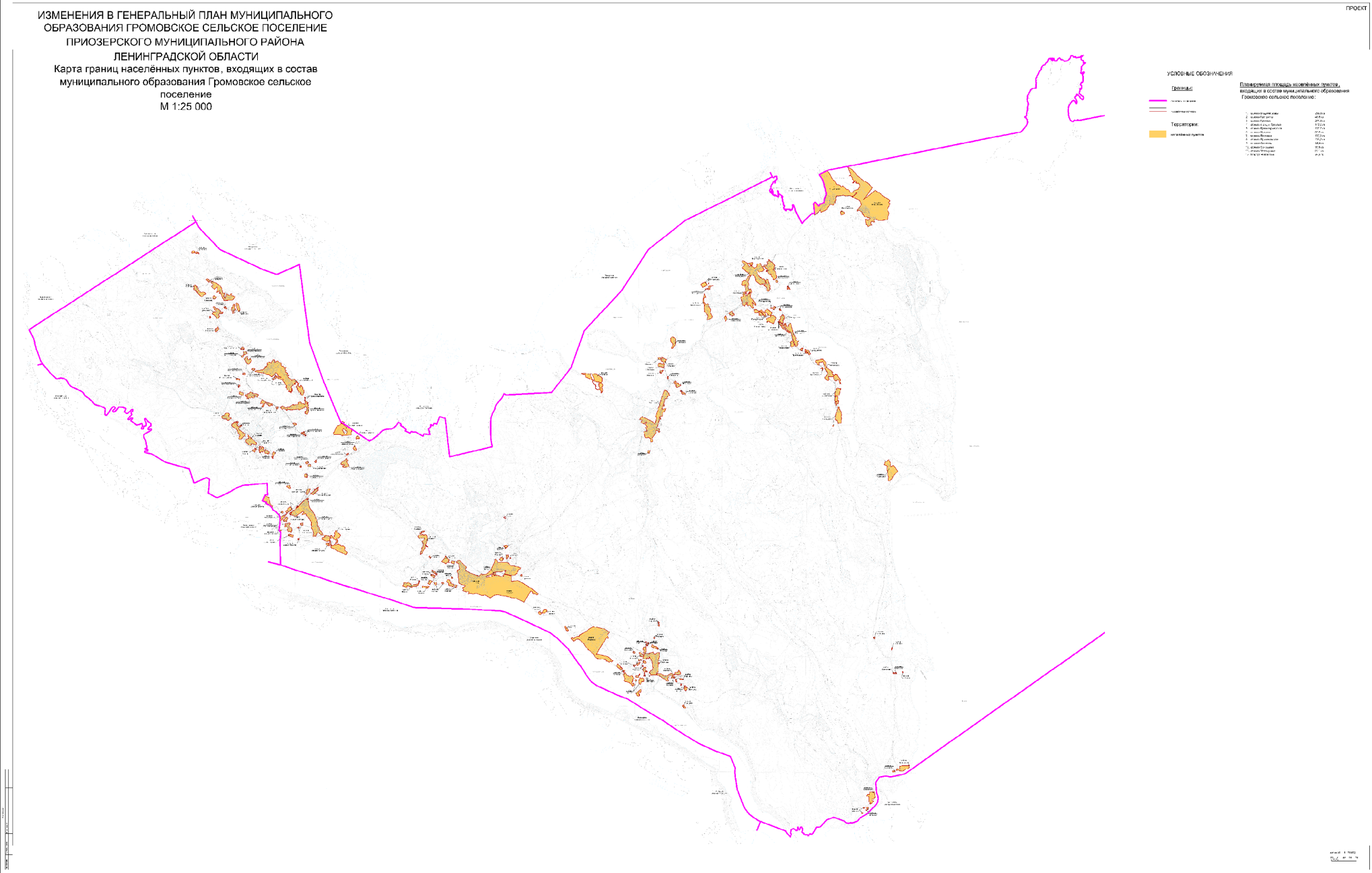 Рисунок 2 Границы территорий МО Громовское сельское поселение Рельеф. Климатические и инженерно-геологические условияТерритория Громовского сельского поселения расположена в северо – западной части Ленинградской области в составе Приозерского района. Площадь территории поселения – 532,434 км2.Приозерский район характеризуется крайне интересным рельефом, пожалуй, в этом смысле это один из самых привлекательных районов в Ленинградской области. Это объясняется расположением на Карельском перешейке и именно здесь ледники оказали наибольшее влияние на ландшафт.Местность в целом равнинная, хотя встречаются и возвышения. Самая высокая точка Приозерского района – 86 метров. Есть множество выходов гранита, что придает местности особую красоту. Большая часть территории покрыта лесом, однако местами встречаются и болота.По количеству водных ресурсов Приозерский район является самым богатым в Ленинградской области. Центральной водной артерией является река Вуокса. Озер множество, упомянем только самые крупные: Отрадное, озеро Вуокса, Суходольское, Комсомольское, Отрадное, Балахановское. Также есть множество небольших рек, большинство из которых являются притоками Вуоксы.Не смотря на обилие воды в Приозерском районе, процент заболоченности относительно низкий – только 3,5% территории занято болотами. По большей части они находятся в долине рек и не отличаются глубиной, так как зачастую лежат на гранитных плитах.Климат умеренно-континентальный, здесь большое влияние оказывают воздушные массы с Атлантического океана (как и во всей Ленинградской области). Зимы в Приозерском районе по большей части мягкие, лето умеренно теплое, а осень теплее весны. Погода в Приозерском районе славится своей переменчивостью. В целом, климат характеризуется как переходный от морского к континентальному с довольно мягкой зимой и прохладным летом.Радиационный баланс положительный с апреля по октябрь, в среднем за год его величина составляет 30-32 ккал/кв. см. Среднегодовая продолжительность солнечного сияния составляет по территории 1700 – 1770 часов.Среднегодовая температура воздуха 4,7 . Самый теплый месяц – июль, его среднемесячная температура составляет 18,1 .Продолжительность отопительного периода – 221 дней. Период активной вегетации растений длится более 3,5 месяцев. Самым холодным месяцем является январь со средней температурой около -7,7 ºС.В среднем за год выпадает 700 мм осадков, что намного превышает испарения, поэтому территория избыточно увлажнена и местами заболочена. В теплый период выпадает 70 % годовой суммы. Осадки носят обложной и нередко ливневой характер.Снежный покров устойчив, сохраняется 4 месяца и достигает в защищенном месте 45-55 см высоты. Среднемесячная относительная влажность колеблется в течение года от 73 % весной до 86 % зимой. В среднем за год она составляет 79 %.Ветровой режим характерен преобладанием в течение всего года и особенно зимой, юго-западных и южных ветров. Летом ветер более не устойчив по направлению: примерно одинаковая доля всех ветров падает на северо-восточное, восточное, западное и юго-западное направления. Это может быть результатом проявления береговых ветров – бризов (местные ветры, дующие днем с озера, ночью с – берега на озеро). Среднегодовая скорость ветра 3,7 м/с, максимум зимой 3-4 м/с и минимум летом 2,5-3 м/с. Скорость ветра, вероятность превышения которого 5 %, составляет 8 м/с. На территории городского поселения довольно часты туманы, на образование которых оказывают влияние местные условия: близость таких водоемов как озеро и река Вуокса и Ладожское озеро. На побережье и над поверхностью озера и залива их гораздо меньше, чем в глубине суши. Демографическая ситуацияВ соответствии с данными Федеральной службы государственной статистики по состоянию на 01.01.2022 численность населения, зарегистрированного на территории МО Громовское сельское поселение, составила 2,341 тыс. человек.Доля населения МО Громовское сельское поселение составляет 4 % от населения Приозерского района.Динамика численности населения по годам представлено в таблице 2 и на рисунке ниже.Таблица 2 Общая численность населения МО Громовское сельское поселениеРисунок 3 Динамика численности населения МО Громовское сельское поселение, тыс.чел.В течение 2014-2022 гг. наблюдается значительное снижение численности населения.ГЛАВА 1. СУЩЕСТВУЮЩЕЕ ПОЛОЖЕНИЕ В СФЕРЕ ПРОИЗВОДСТВА, ПЕРЕДАЧИ И ПОТРЕБЛЕНИЯ ТЕПЛОВОЙ ЭНЕРГИИ ДЛЯ ЦЕЛЕЙ ТЕПЛОСНАБЖЕНИЯ1.1. Функциональная структура теплоснабженияВ настоящее время на территории Громовского сельского поселения в сфере теплоснабжения осуществляет свою деятельность одна теплоснабжающая организация – общество с ограниченной ответственностью «Энерго-Ресурс». Данная организация эксплуатирует на праве аренды тепловые сети и источники тепловой энергии, являющиеся собственностью администрации.Контактные данные теплоснабжающей организации, предоставляющей услуги по теплоснабжению, представлены в таблице ниже.Таблица 3 Теплоснабжающие организацииТеплоснабжение потребителей осуществляется в соответствии с правилами организации теплоснабжения, утверждаемыми Правительством Российской Федерации. Потребители тепловой энергии приобретают тепловую энергию и (или) теплоноситель у теплоснабжающей организации по договору теплоснабжения, который является публичным.Существующая структура централизованного теплоснабжения представлена тремя источниками в п. Громово, п. ст. Громово, п. Владимировка, обеспечивающими теплом жилищно-коммунальный сектор и общественно-деловые постройки. Котельная в п. Владимировка обеспечивает только отопительную нагрузку, тогда как все остальные котельные нагрузку отопления и ГВС.Зоны эксплуатационной ответственности ООО «Энерго-Ресурс» на территории МО «Громовское сельское поселение» представлены на рисунках ниже.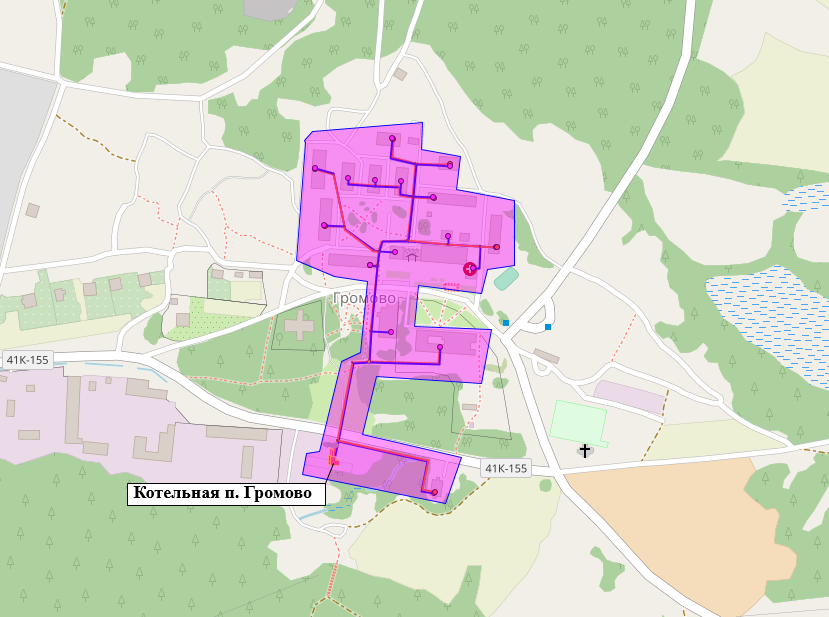 Рисунок 4 Зона эксплуатационной ответственности ООО "Энерго-Ресурс",п. Громово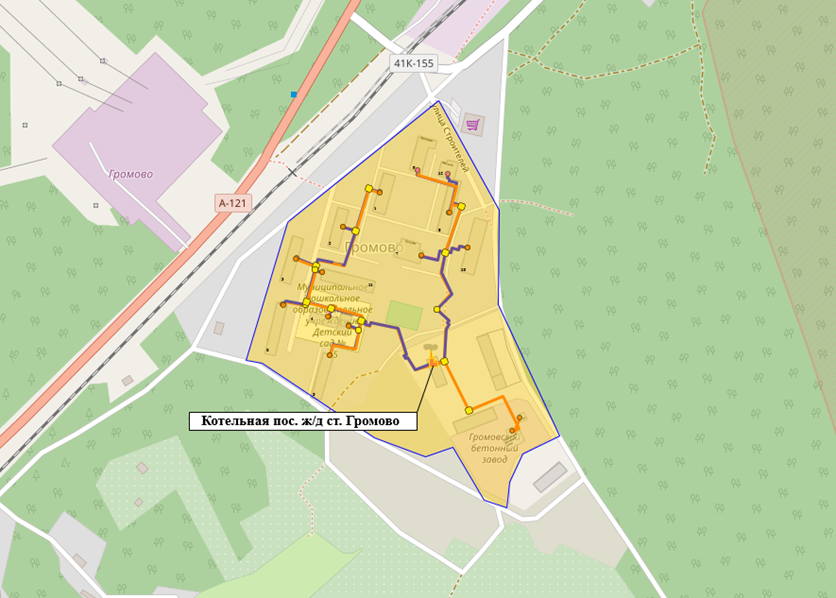 Рисунок 5 Зона эксплуатационной ответственности ООО "Энерго-Ресурс",п.ст. Громово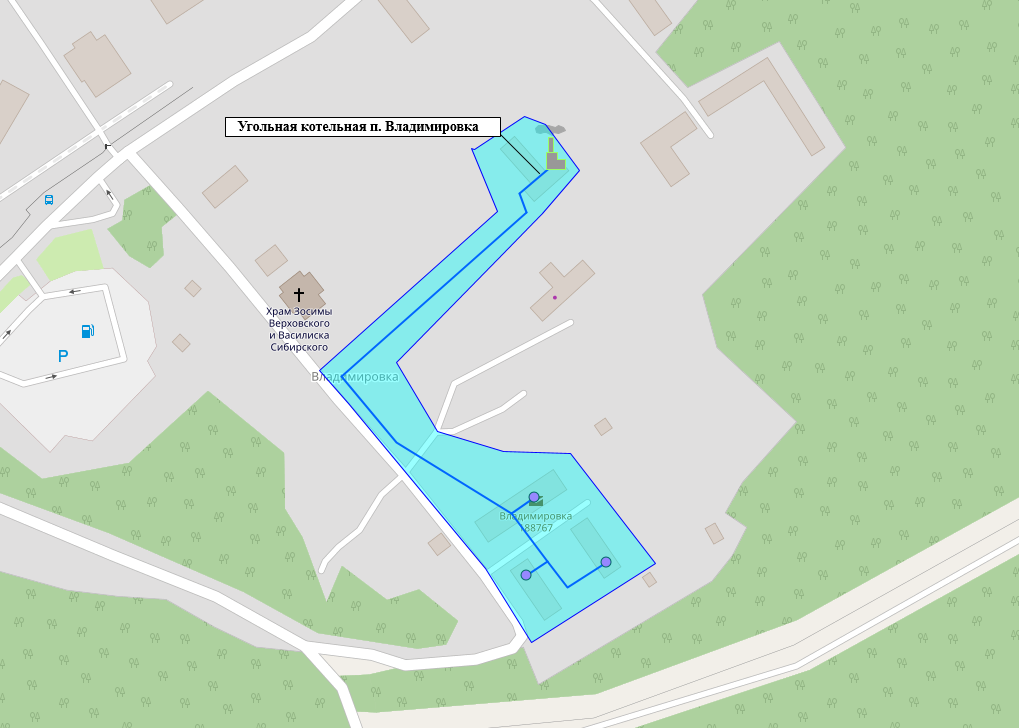 Рисунок 6 Зона эксплуатационной ответственности ООО "Энерго-Ресурс",п. ВладимировкаВыработку тепловой энергии на территории поселения осуществляет ООО «Энерго-Ресурс», передачу и сбыт тепловой энергии осуществляет ООО «Энерго-Ресурс» которое на праве долгосрочной аренды владеет тепловыми сетями в системе теплоснабжения, посредством которой осуществляется теплоснабжение потребителей тепловой энергии.ООО «Энерго-Ресурс» реализуют полученную энергию непосредственно потребителям в пределах систем теплоснабжения котельных.Структура договорных отношений в сфере теплоснабжения на территории Громовского сельского поселения представлена на рисунке 7.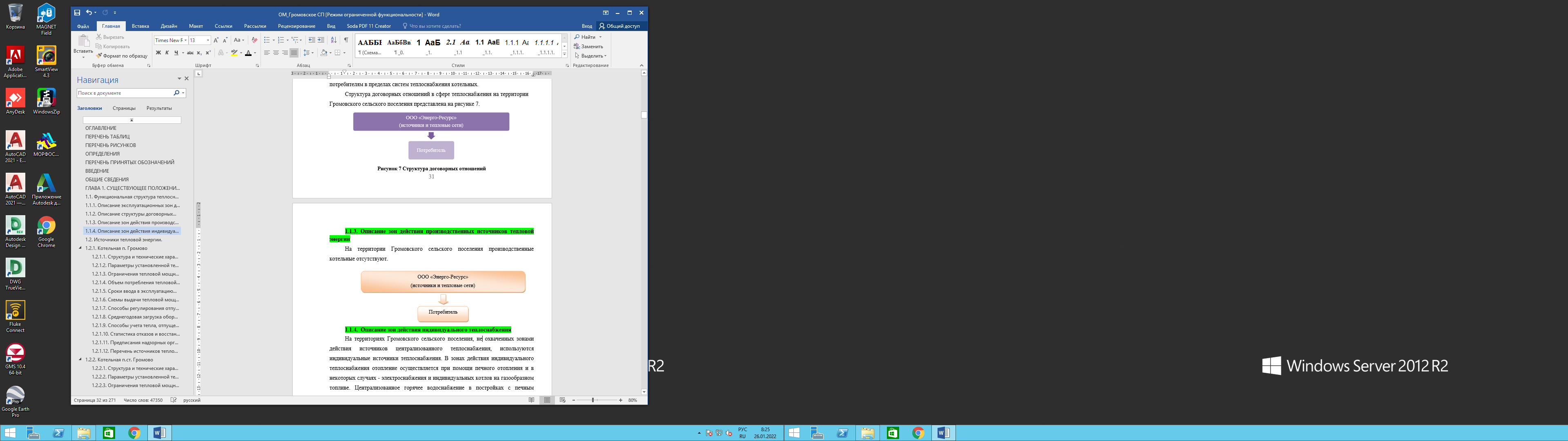 Рисунок 7 Структура договорных отношенийОписание зон действия производственных источников тепловой энергииНа территории Громовского сельского поселения производственные котельные отсутствуют.Описание зон действия индивидуального теплоснабженияНа территориях Громовского сельского поселения, не охваченных зонами действия источников централизованного теплоснабжения, используются индивидуальные источники теплоснабжения. В зонах действия индивидуального теплоснабжения отопление осуществляется при помощи печного отопления и в некоторых случаях - электроснабжения и индивидуальных котлов на газообразном топливе. Централизованное горячее водоснабжение в постройках с печным отоплением отсутствует.1.2. Источники тепловой энергииИсточниками централизованного теплоснабжения Громовского сельского поселения являются 3 котельных: п. Громово (1шт), п.ст. Громово (1шт) и п. Владимировка (1шт).1.2.1. Котельная п. Громово1.2.1.1. Структура и технические характеристики основного оборудованияИсточником централизованного теплоснабжения п. Громово является одна угольная котельная, расположенная по адресу ул. Центральная, 18.Характеристика здания котельной п. Громово, в соответствии с проектной документацией, представлена в таблице 4.Таблица 4 Характеристика здания котельной п. Громово* дата определена по году постройки ТС, ввиду того что неизвестна дата постройки котельной и невозможно установить фактическую дату ввода в эксплуатацию.Основным оборудованием котельной п. Громово являются шесть котельных агрегатов, а именно, два водогрейных котла марки «БКЗ» КВм-1,25, единичной производительной мощностью 1,08 Гкал/ч, три водогрейных котла марки «Братск» КВм-1,65, производительной мощностью 1,42 Гкал/ч, один водогрейный котел марки «Луга-Лотос» КВр-1,00, производительной мощностью 0,86 Гкал/ч.Установленная тепловая мощность котельной равна 7,28 Гкал/ч. Регулирование отпуска тепловой энергии от источника к потребителям осуществляется качественным методом в соответствии с утвержденным температурным графиком зависимости температуры теплоносителя от температуры наружного воздуха - 95/70 °C.В котельной один котел «Луга-Лотос» работает на нужды горячего водоснабжения, остальные котлы работают на нужды отопления. Удаление продуктов сгорания производится через одну стальную дымовую трубу, высотой 25 м и диаметром 630 мм, с помощью дымососа. На котельной в качестве основного топлива используется каменный уголь, склад хранения которого расположен рядом со зданием котельной (зимой уголь марки ДО, летом марки ДР), резервное и аварийное топливо на котельной отсутствует. Площадка для хранения угля размещена на территории земельного отвода в сухом не заболоченном и не затапливаемом месте, с учетом маневрирования транспортных средств. Площадка выравнена, очищена от мусора и растительности, площадка покрыта смесью шлака и глины и тщательно утрамбована. Площадка является открытой и не имеет навеса, хранение топлива данным способом приводит к ухудшению его характеристик. Котельная производит тепловую энергию в виде горячей воды на нужды отопления и горячего водоснабжения.Внешний и внутренний вид здания котельной представлен на рисунках 8 – 13..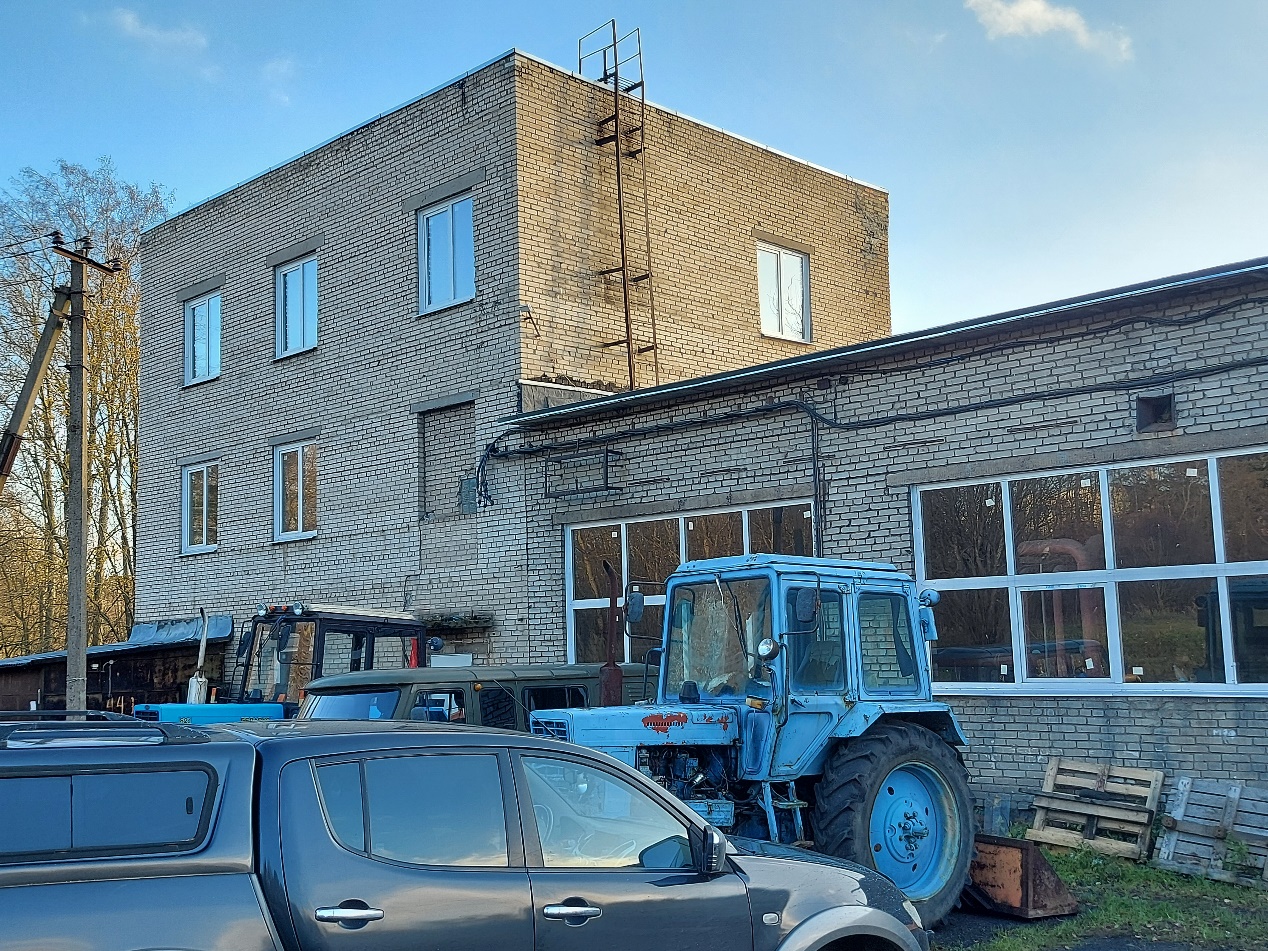 Рисунок 8. Внешний вид здания котельной п. Громово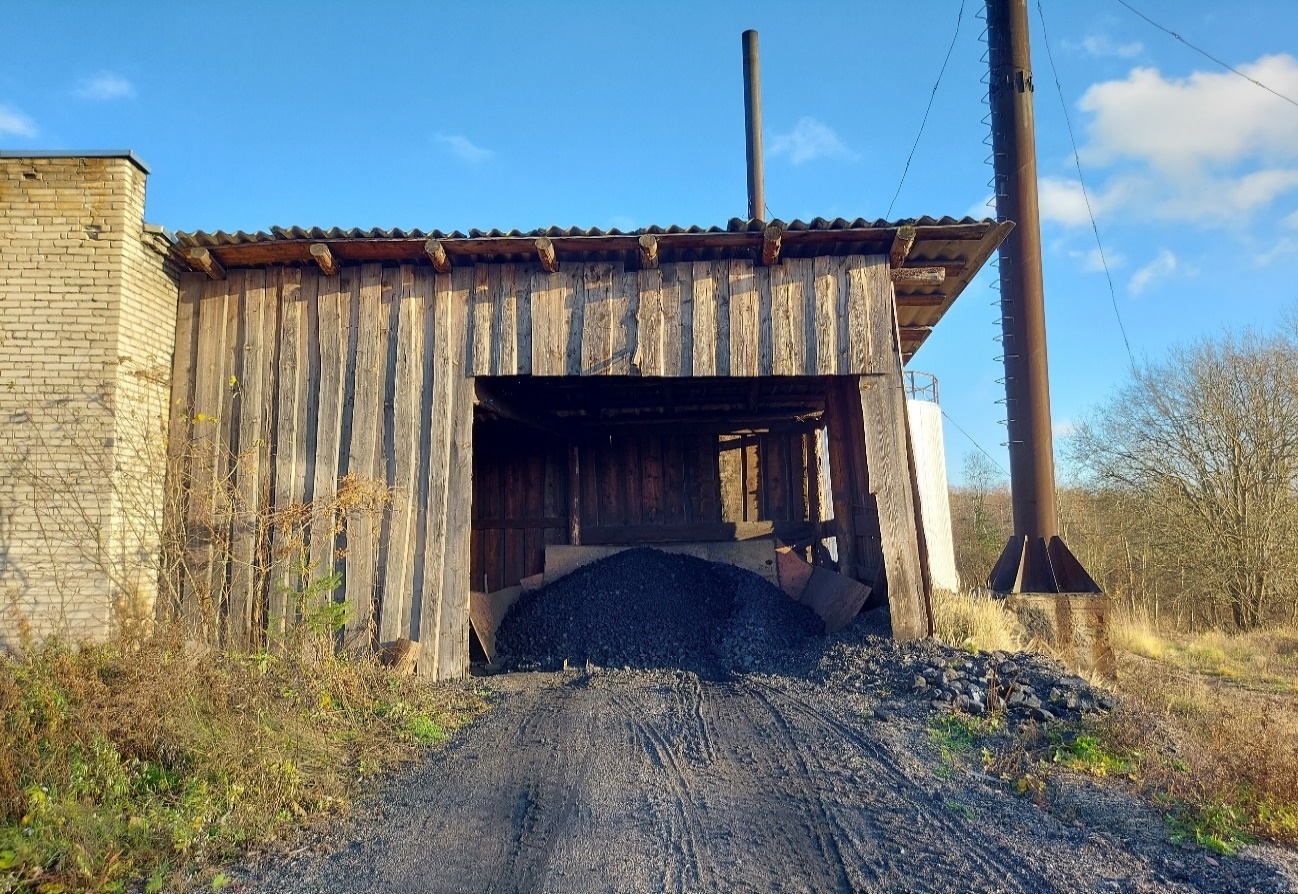 Рисунок 9. Внешний вид здания котельной п. Громово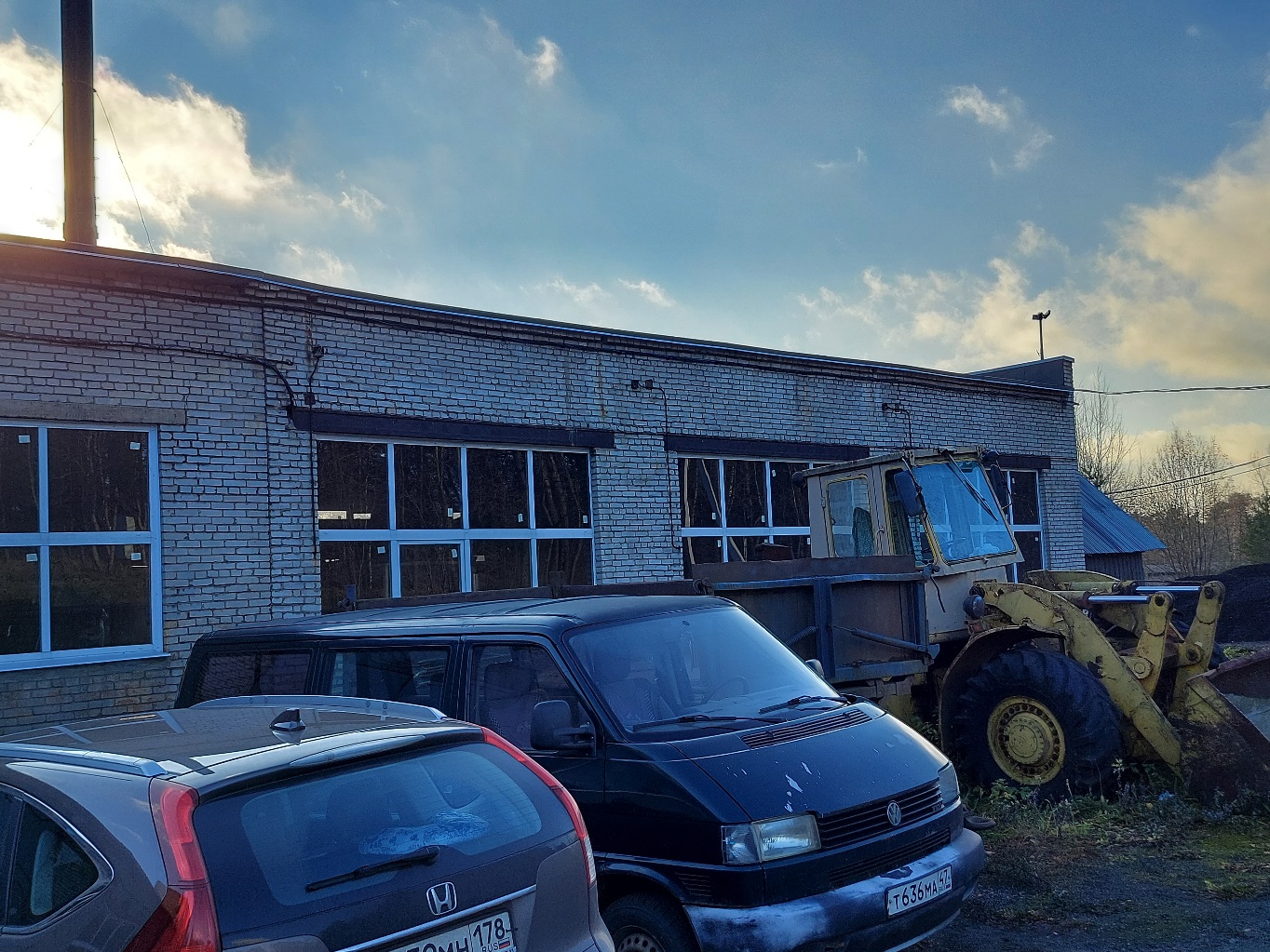 Рисунок 10. Внешний вид здания котельной п. Громово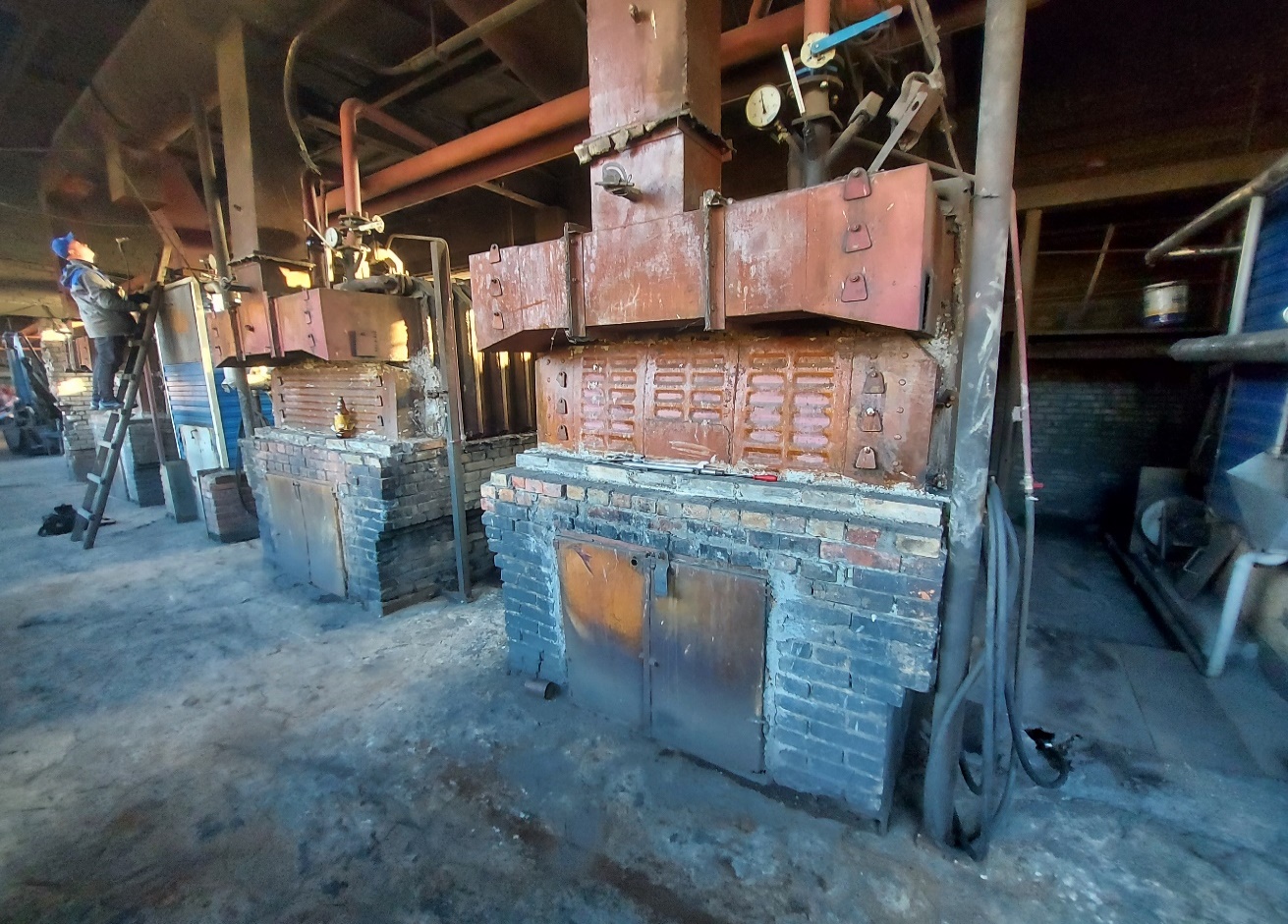 Рисунок 11. Внутренний вид здания котельной п. Громово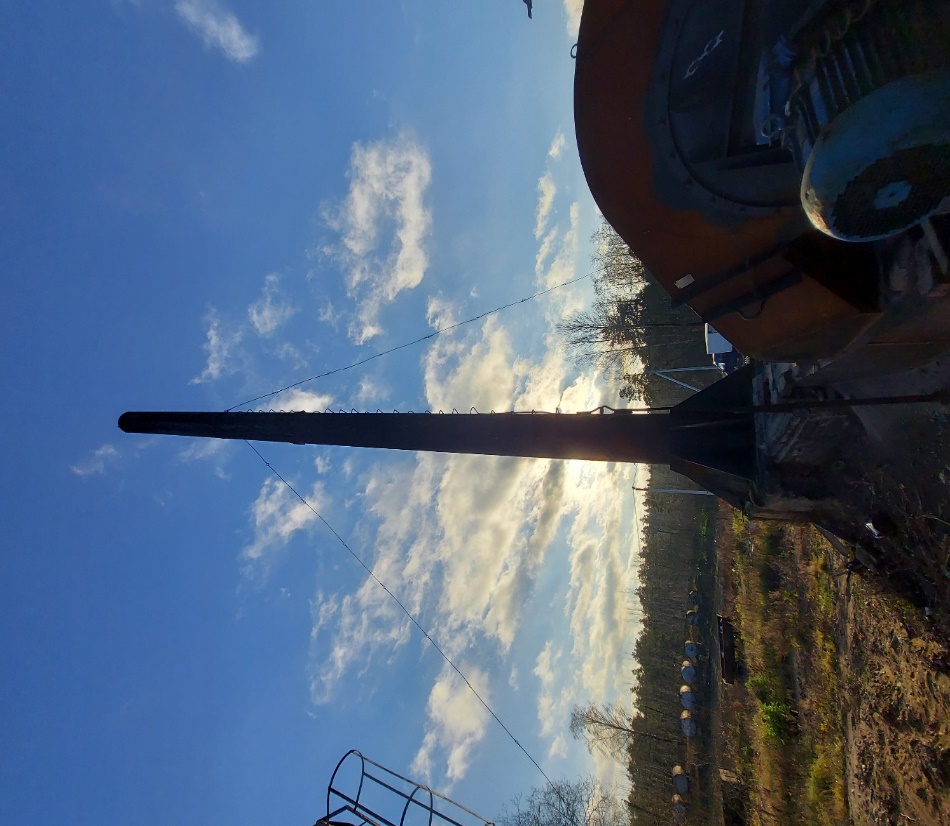 Рисунок 12. Внешний вид дымовой трубы котельной п. Громово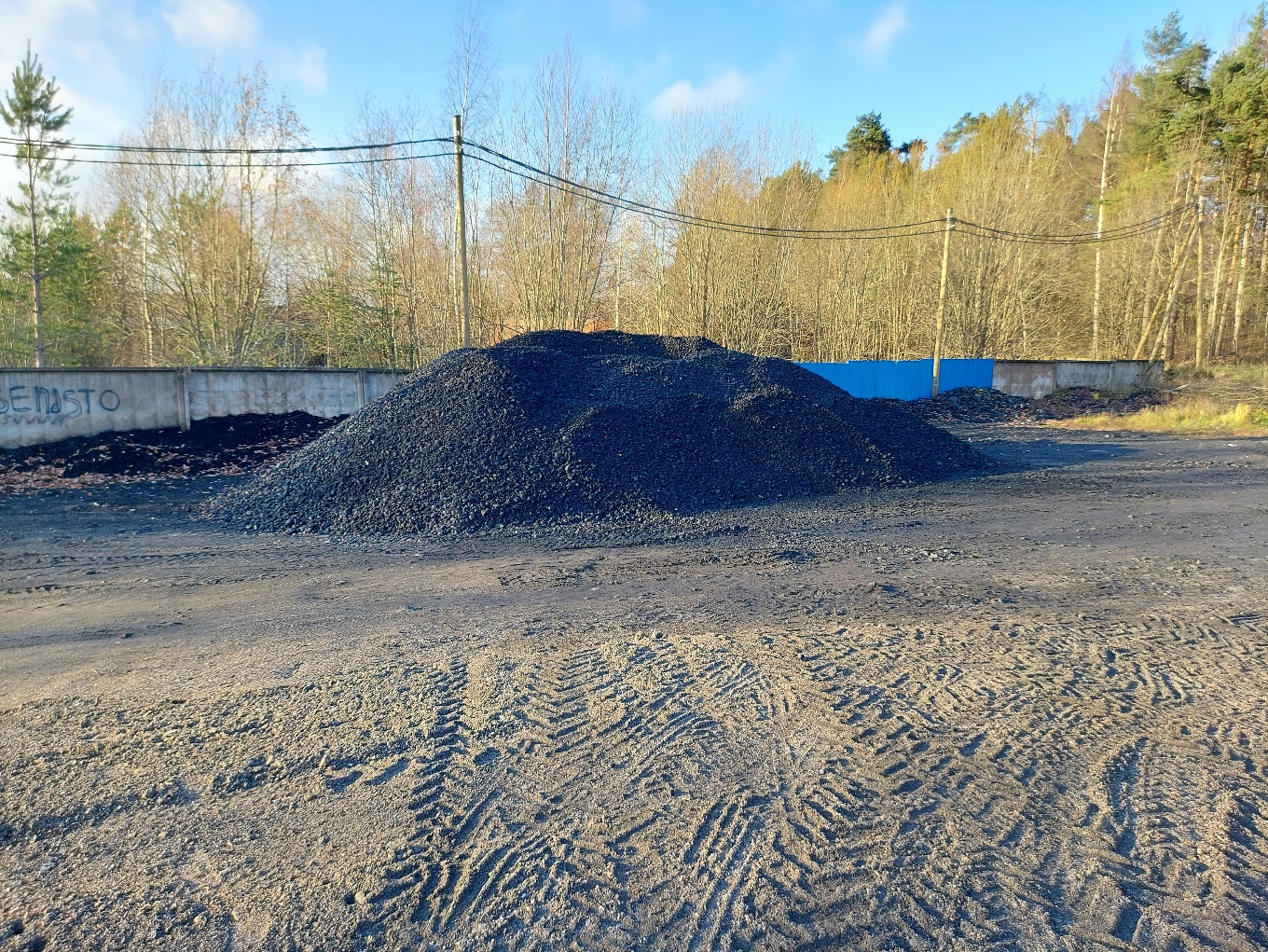 Рисунок 13. Внешний вид склада для хранения угляСостав основного и вспомогательного оборудованияОбщие технические характеристики водогрейных котлов котельной п. Громово представлены в таблице 5.Таблица 5 Технические харктеристики водогрейных котлов котельной п. ГромовоНа рисунках 14 – 16 представлен внешний вид котлов, установленных на котельной п. Громово.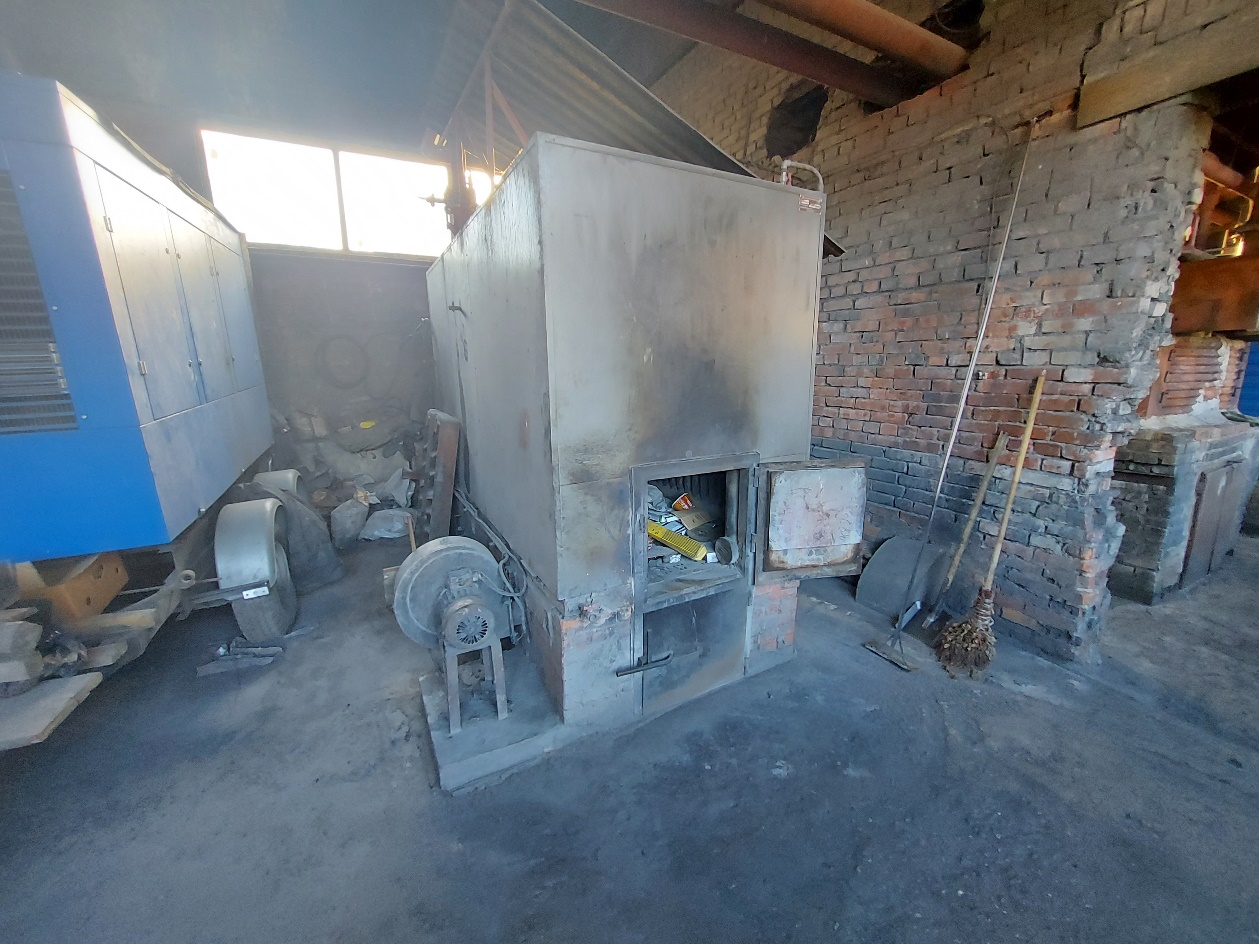 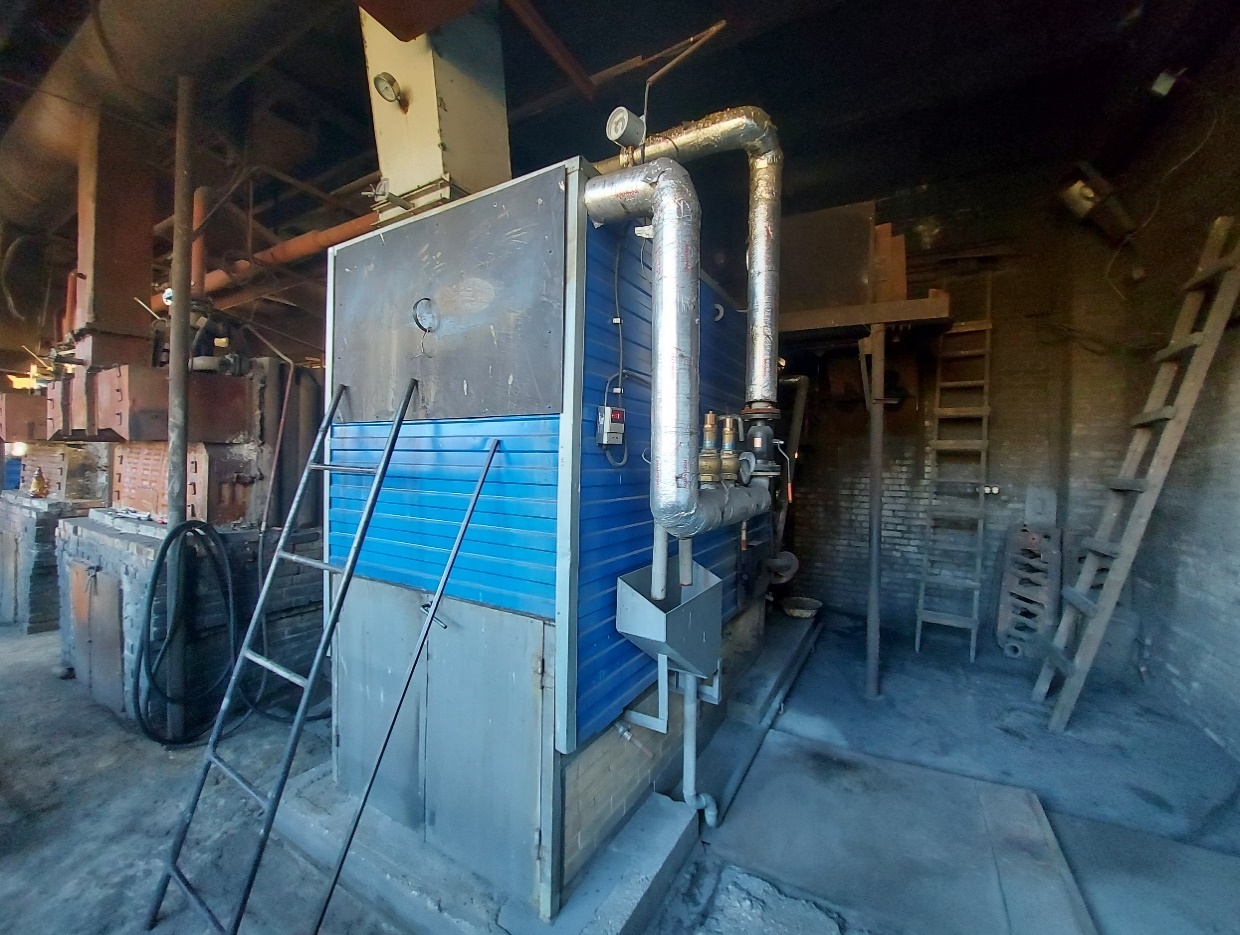 Рисунок 14. Внешний вид котлов КВр-1,00 и КВр-1,25, установленных на котельной п. Громово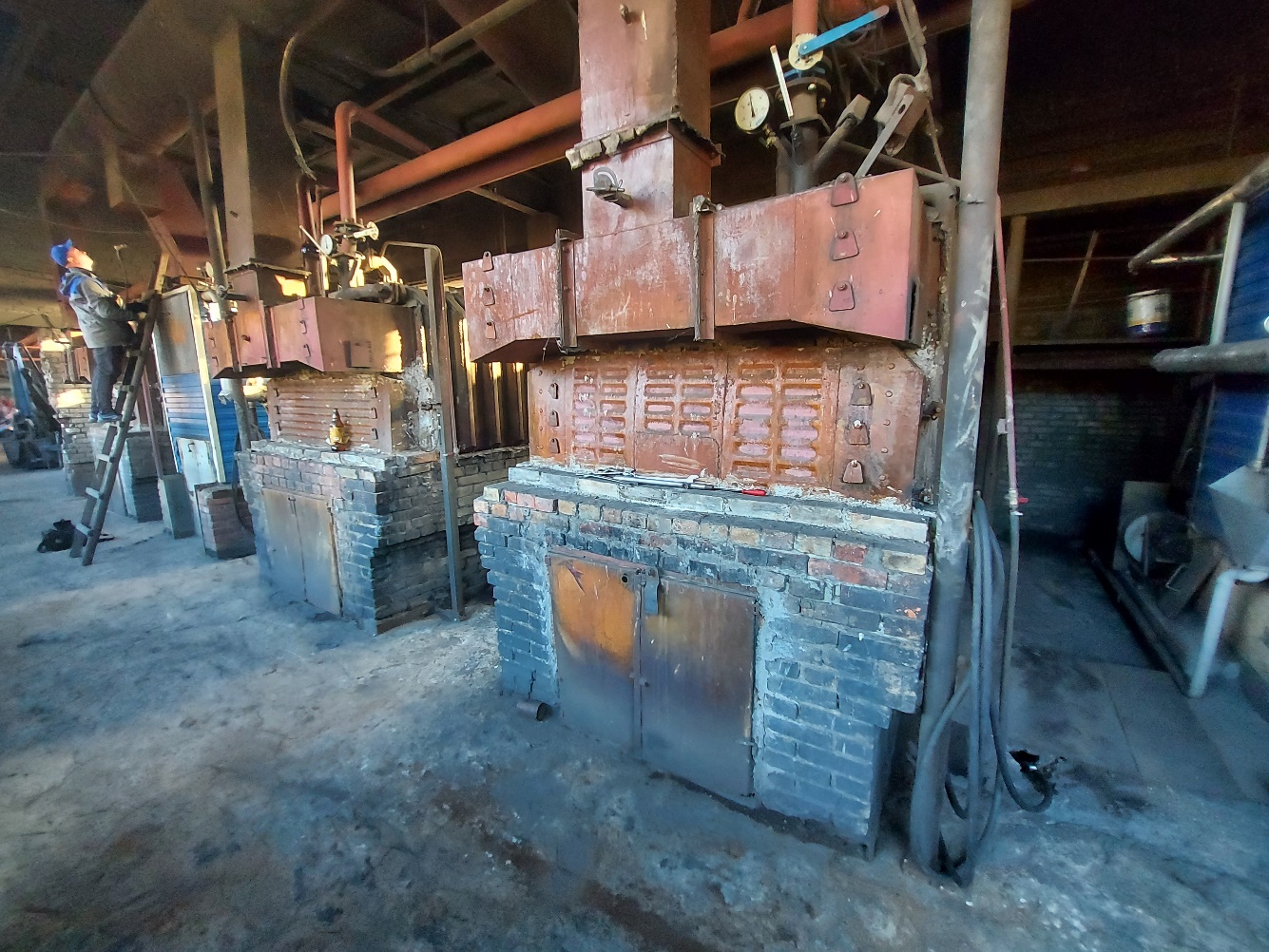 Рисунок 15. Внешний вид котлов «Братск» КВм-1,65 и котла КВм-1,25, установленных на котельной п. Громово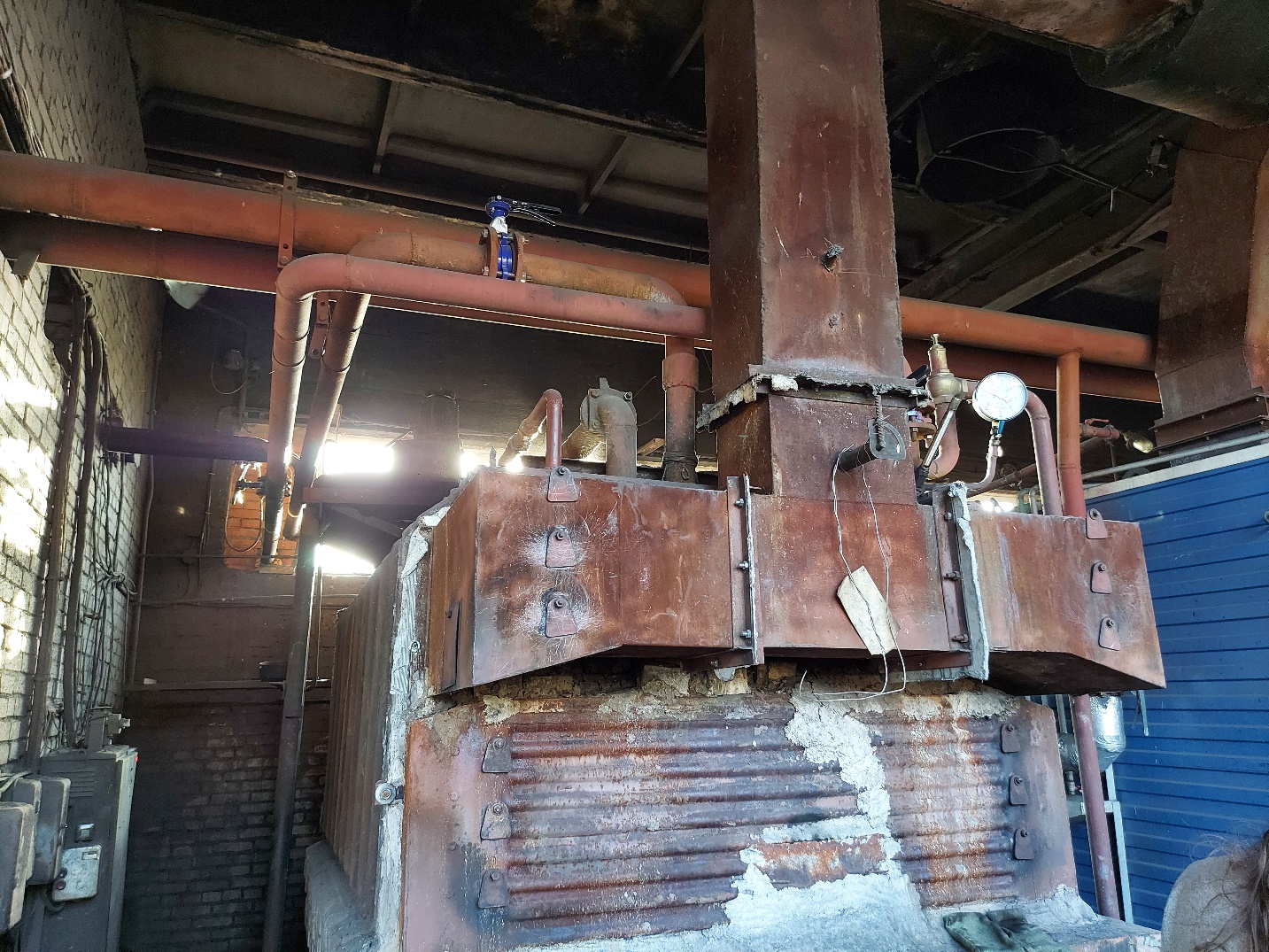 Рисунок 16. Внешний вид котла «Братск» КВм-1,65Характеристика котла марки «Братск» представлена в таблице 6, котла «Луга-Лотос» - в таблице 7. Перечень насосного и вспомогательного оборудования представлен в таблицах 8, 9.Таблица 6 Основные заводские технические характеристики котла "Братск"Котел Братск предназначен для теплоснабжения зданий и сооружений различного назначения. Котлы работают на сортированных рядовых каменном и буром углях с размером кусков до 100 мм.В комплект котлов Братск входит топка механическая ТШПМ-1,45 со шкафом управления, обеспечивающие автоматическую подачу топлива на водоохлаждаемую колосниковую решетку и сброс с решётки очаговых остатков при помощи секторного питателя и шурующей планки с электромеханическим приводом.Поверхности нагрева котла состоят из двух пакетов чугунных секций и стальных секций, образующих свод и торцевые стенки топочной камеры. Пакеты чугунных секций установлены на кирпичное основание. Диапазон регулирования теплопроизводительности котлов обеспечивается изменением интервала времени между цикла хода шурующей планки и объема подачи дутьевого воздуха в зоны горения топок механических ТШПМ.При прекращении подачи электроэнергии и отклонениях от допустимых (предельных) значений давления и температуры воды на выходе из котлов и разрежения в топочных камерах, автоматика безопасности, входящая в состав топок механических обеспечивает отключение подачи топлива и дутьевых вентиляторов и включение светозвуковой сигнализации.Таблица 7 Основные заводские технические характеристики котла "Луга-Лотос" КВр-1,5Водогрейный твердотопливный стальной отопительный котел КВр-1,0, предназначен для получения горячей воды номинальной температурой на выходе из котла 115 °С рабочим давлением до 0,6 (6,0) Мпа (кгс/см), используемой в системах централизованного теплоснабжения на нужды отопления, горячего водоснабжения.Водогрейные котлы КВр выполнены двухблочными – блок котла и ручная топка (колосники чугунные или радиальная воздухораспределительная решетка). Блок водогрейного котла представляет собой сварную конструкцию, состоящую из трубной системы (радиационной и конвективной поверхности нагрева), опорной рамы и каркаса с теплоизоляционными материалами, обшитого листовой сталью. Котлы имеют П-образную сомкнутую компоновку. Топочная камера угольных котлов состоит из труб Ø 57x3,5 мм и выполнена газоплотной путем плавникового оребрения. Конвективная поверхность нагрева состоит из пакетов, выполненных из труб Ø 57x3,5 мм, для интенсификации теплообмена трубы пакетов расположены в шахматном порядке. Газы в конвективной части делают два хода и выходят через газоход в верхней части задней стенки котла.  В газоплотной части котельного блока изоляция выполнена облегченной из плит ПТЭ. В негазоплотной части котельного блока теплоизоляция выполнена из муллитокремнеземистого картона и войлока. Обшивка водогрейных котлов выполнена из стальных листов. Для очистки конвективных поверхностей нагрева от сажистых и золовых отложений предусмотрены люки.Под колосниковой решеткой топка имеет воздушный короб с лючком для очистки короба от золы и шлака. Короб служит для распределения воздушного потока, поданного вентилятором. В нижней части конвективной поверхности находится зольный бункер с лючком для очистки его от золы. Топливо забрасывают равномерным слоем на колосники или РВР через загрузочное окно, закрывающееся топочной дверцей. В котле с колосниковой решеткой зола проваливается через отверстия в колосниках в воздушный короб, в котлах с топкой РВР выгруз шлака также производят через топочную дверцу.Таблица 8 Перечень насосного и тягодутьевого оборудования котельной п. Громово*Дата определена по году постройки здания котельной, ввиду невозможности установления фактической даты ввода в эксплуатациюТаблица 9 Перечень вспомогательного оборудования котельной п. ГромовоНа рисунках 17 – 19 представлен внешний вид сетевых насосов марки Grundfos, установленных в котельной п. Громово. На рисунках 20 – 21 представлен внешний вид дымососа и дутьевых вентиляторов котлов соответственно.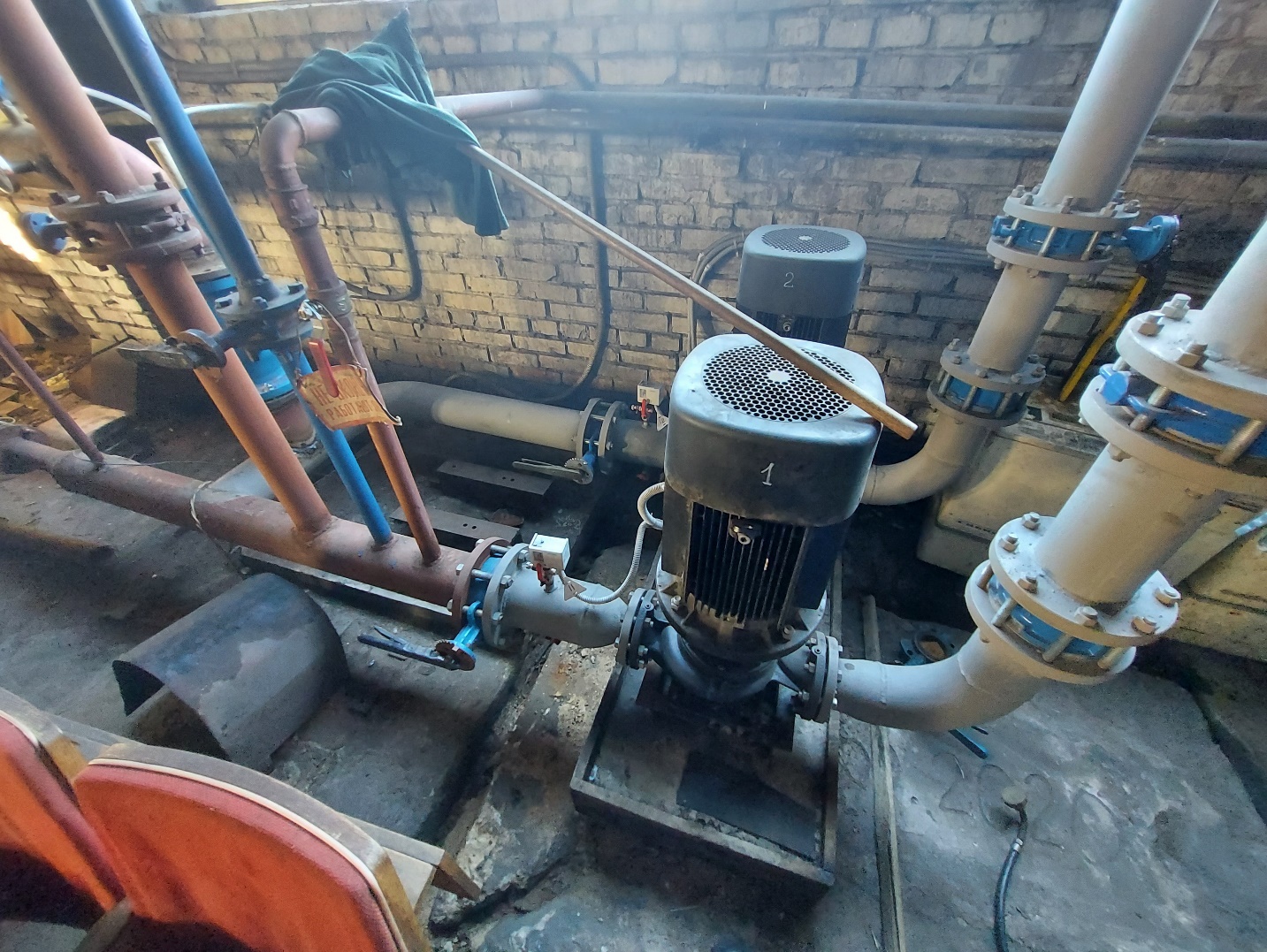 Рисунок 17. Внешний вид сетевых насосов на отопление марки Grundfos, установленных на котельной п. Громово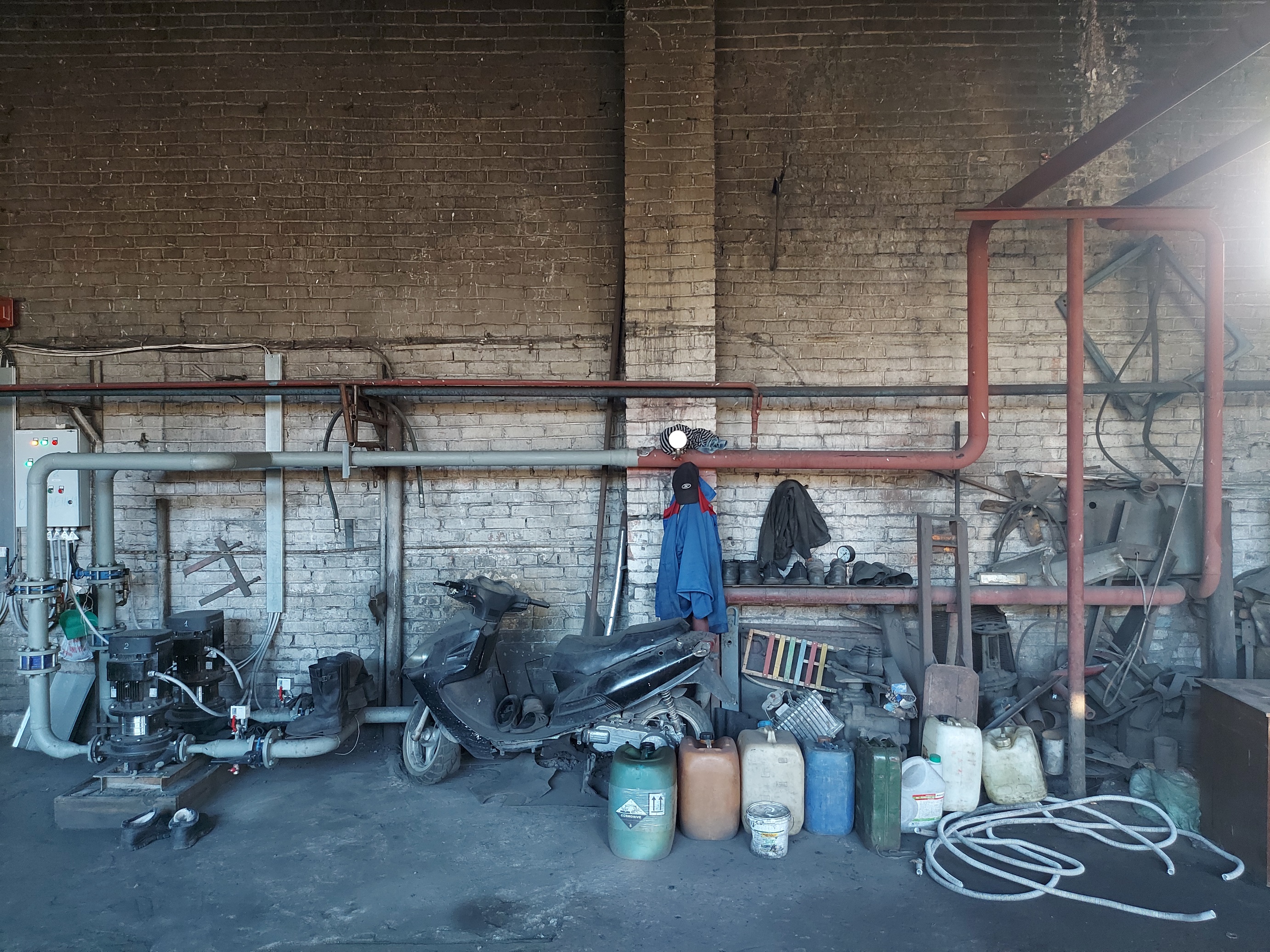 Рисунок 18. Внешний вид сетевых насосов на ГВС марки Grundfos, установленных на котельной п. Громово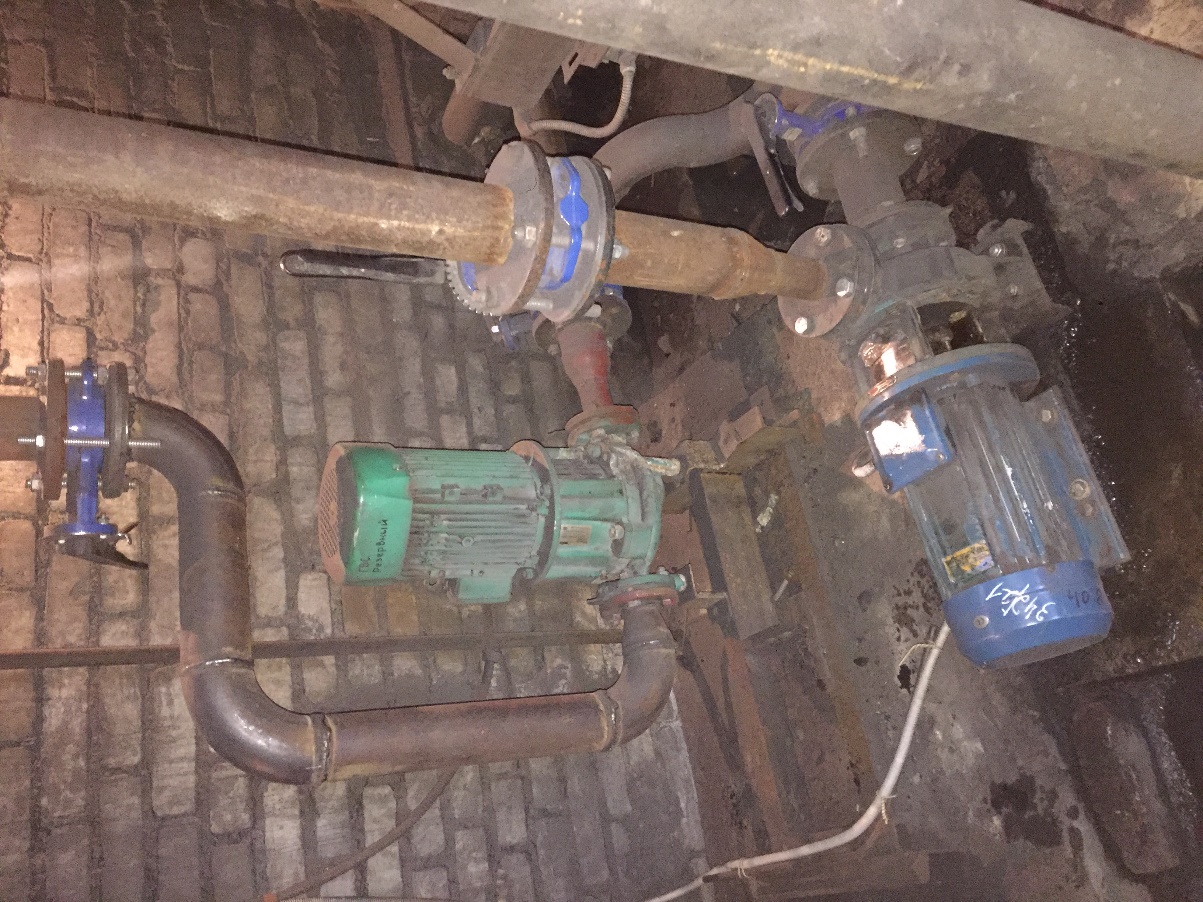 Рисунок 19. Внешний вид циркуляционных насосов марки Элком и Wilo, установленных на котельной п. Громово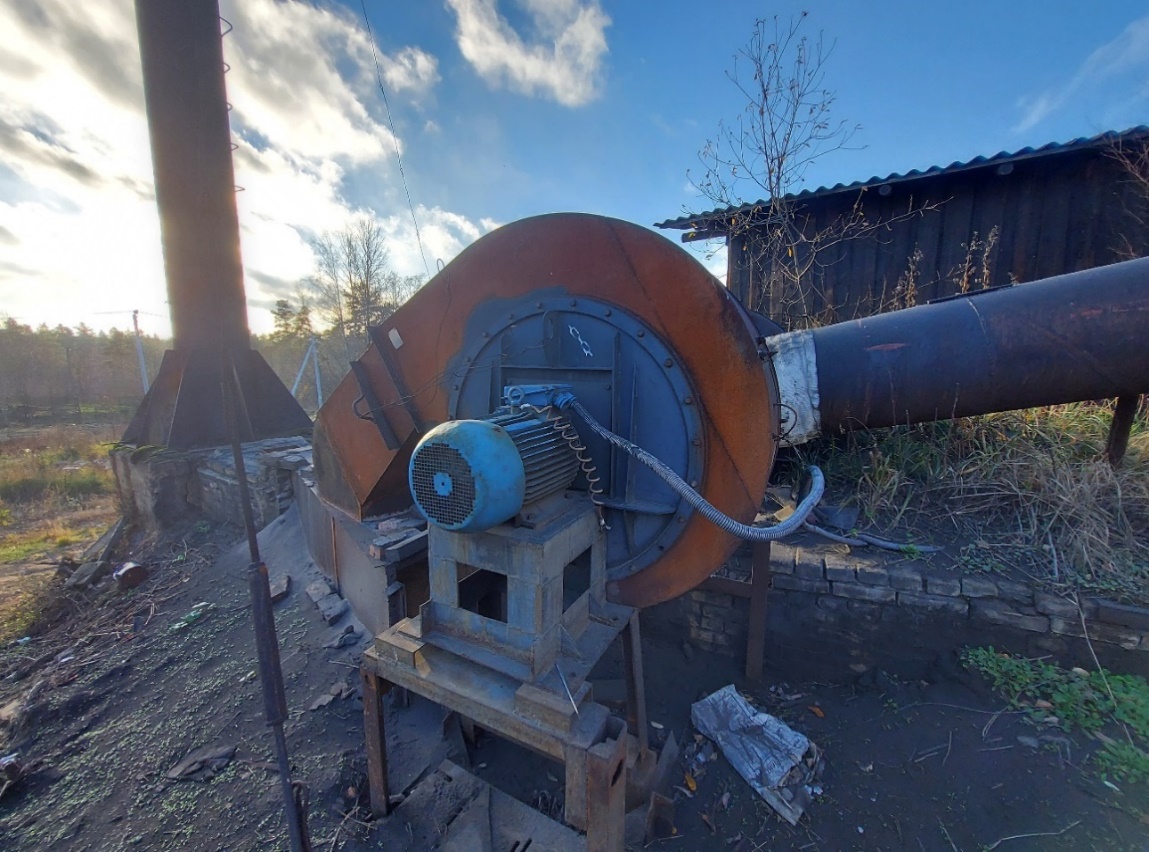 Рисунок 20. Внешний вид основного дымососа котельной п. Громово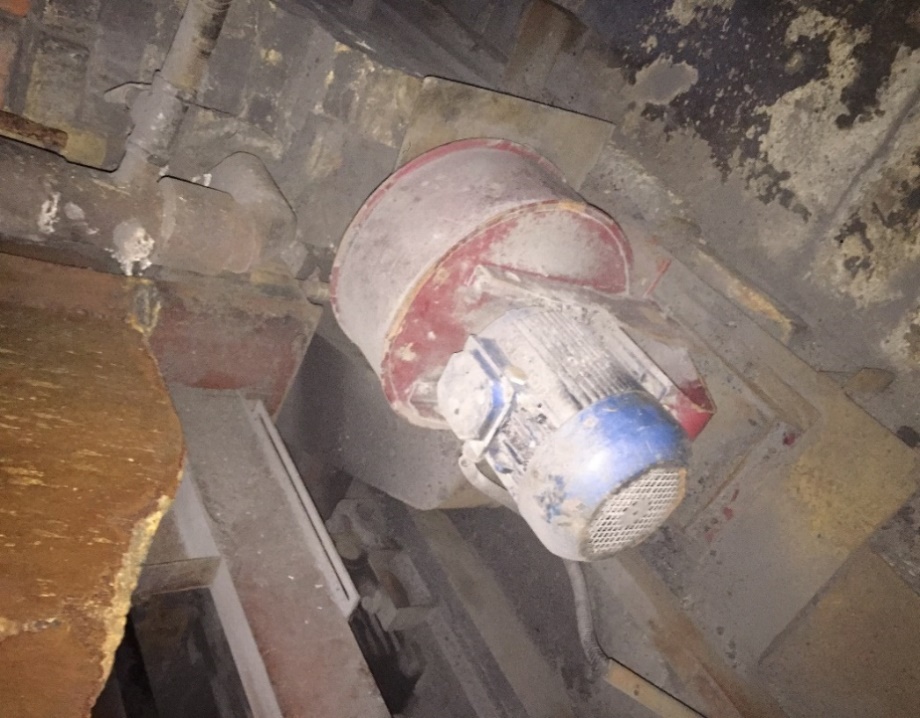 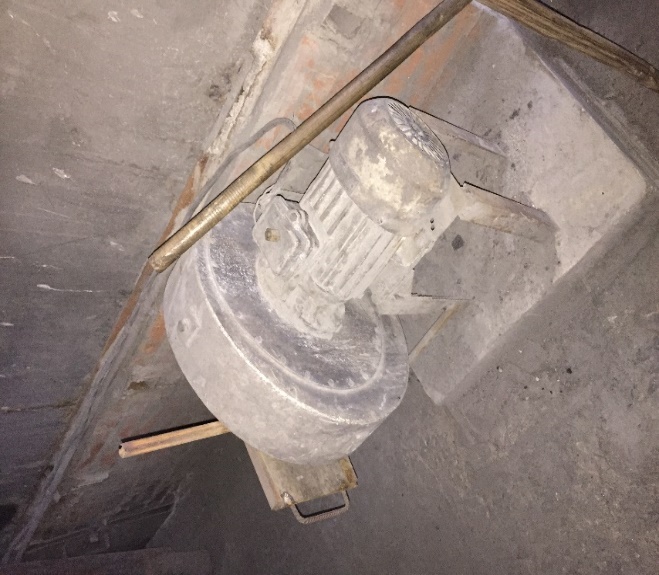 Рисунок 21. Внешний вид дутьевых вентиляторов марки ВР 280-46-2,5, установленных на котлах котельной п. Громово1.2.1.2. Параметры установленной тепловой мощности источника тепловой энергии, в том числе теплофикационного оборудования и теплофикационной установкиНа источнике тепловой энергии установлено 6 водогрейных котлов, тепловая мощность каждого из них представлена в таблице 5. Установленная мощность котельной составляет 8,45 МВт (7,28 Гкал/ч).1.2.1.3. Ограничения тепловой мощности и параметры располагаемой тепловой мощностиПараметры установленной тепловой мощности источников тепловой энергии, а также ограничения тепловой мощности и параметры располагаемой тепловой мощности источника представлены в таблице 10.Таблица 10 Параметры и ограничения тепловой мощности котельной п. ГромовоРасполагаемая тепловая мощность оборудования, находящегося на источнике тепловой энергии – Котельной п. Громово, отличается от установленной мощности ввиду учета фактического КПД котельных агрегатов. В ходе технического обследования было проведено инструментальное измерение дымовых газов котельных агрегатов с целью определения фактического КПД. Проведя расчеты было установлено, что фактический КПД котлоагрегатов значительно меньше того, который указан в паспорте, согласно паспортным данным для большинства котлов КПД составляет не менее 80–85 %. Фактический КПД в результате расчетов составил от 47 до 71 %, для различных котлов. В связи с этим располагаемая мощность котельных агрегатов была снижена на величину снижения КПД.1.2.1.4. Объем потребления тепловой энергии (мощности) на собственные и хозяйственные нужды теплоснабжающей организации в отношении источников тепловой энергии и параметры тепловой мощности неттоОбъем потребления тепловой энергии на собственные нужды источника и параметры располагаемой тепловой мощности нетто приведены в таблице 11.Таблица 11 Объем потребления тепловой энергии на собственные нужды1.2.1.5. Сроки ввода в эксплуатацию основного оборудования, год последнего освидетельствования при допуске к эксплуатации после ремонта, год продления ресурса и мероприятия по продлению ресурсаСроки ввода в эксплуатацию теплофикационного оборудования представлены в таблице 12.Таблица 12 Срок ввода в эксплуатацию котельного оборудования1.2.1.6. Способы регулирования отпуска тепловой энергии от источников тепловой энергии с обоснованием выбора графика изменения температур и расхода теплоносителя в зависимости от температуры наружнего воздухаРегулирование отпуска тепловой энергии от источника к потребителям осуществляется качественным методом в соответствии с утвержденным температурным графиком зависимости температуры теплоносителя от температуры наружного воздуха (tнр (-26) °C) - 95/70 °C, представленным в таблице 13. Качественное регулирование предполагает изменение температуры теплоносителя без изменения расхода. Основным его преимуществом является установление стабильного гидравлического режима работы тепловых сетей.Примечание: для температуры наружного воздуха ниже -26 ºС параметры теплоносителя 95/70, как при максимально-зимнем режиме.Таблица 13 Температурный график регулирования отпуска тепловой энергии на котельной п. ГромовоВ ходе технического обследования системы теплоснабжения п. Громово, утвержденный график системы ГВС не был обнаружен. По результатам инструментального обследования было установлено что фактический температурный график системы ГВС п. Громово составляет 63/50, что соответствует требованиям СанПиН 2.1.4.1074 и СанПиН 2.1.4.2496, которые устанавливают температуру в местах водоразбора.1.2.1.7. Схемы выдачи тепловой мощности, структура теплофикационных установок (для источников тепловой энергии, функционирующих в режиме комбинированной выработки электрической и тепловой энергии)Источники с комбинированной выработкой тепловой и электрической энергии на территории Громовского сельского поселения отсутствуют.1.2.1.8. Среднегодовая загрузка оборудованияВ настоящее время на котельной п. Громово работают 6 водогрейных котлов. Суммарное время работы котельной за 2022 год составило 8568 часов. Сведения о времени работы котельной п. Громово представлены в таблице 14.Таблица 14 Сведения о времени работы котельной1.2.1.9. Способы учета тепла, отпущенного в тепловые сетиУчет и регистрация отпуска и потребления тепловой энергии организуются с целью:осуществления взаимных финансовых расчетов между энергоснабжающими организациями и потребителями тепловой энергии;контроля за тепловыми и гидравлическими режимами работы систем теплоснабжения и теплопотребления;контроля за рациональным использованием тепловой энергии и теплоносителя;документирования параметров теплоносителя массы (объема), температуры и давления.Расчеты потребителей тепловой энергии с энергоснабжающими организациями за полученное ими тепло осуществляются на основании показаний приборов учета и контроля параметров теплоносителя, установленных у потребителя и допущенных в эксплуатацию в качестве коммерческих в соответствии с требованиями Правил учета тепловой энергии и теплоносителя", утв. Минтопэнерго РФ 12.09.1995 N Вк-4936.Взаимные обязательства энергоснабжающей организации и потребителя по расчетам за тепловую энергию и теплоноситель, а также по соблюдению режимов отпуска и потребления тепловой энергии и теплоносителя определяются "Договором на отпуск и потребление тепловой энергии".При оборудовании и эксплуатации узлов учета тепловой энергии и теплоносителя необходимо руководствоваться следующей действующей нормативной и технической документацией:Правилами пользования электрической и тепловой энергией. Утверждены Приказом Министерства энергетики и электрификации СССР от 6 декабря 1981 г. N 310;СНиП 2.04.07-86 "Тепловые сети";Правилами эксплуатации теплопотребляющих установок и тепловых сетей потребителей. Утверждены Главгосэнергонадзором Российской Федерации 7 мая 1992 г.;Правилами техники безопасности при эксплуатации теплопотребляющих установок и тепловых сетей потребителей. Утверждены Главгосэнергонадзором Российской Федерации 7 мая 1992 г.;Правилами измерения расхода газов и жидкостей стандартными сужающими устройствами РД 50-213-80;методическими материалами по применению Правил РД 50-213-80;методическими указаниями "Расход жидкости и газов. Методика выполнения измерений с помощью специальных сужающих устройств РД 5-411-83";Законом Российской Федерации от 27 апреля 1993 г. N 4871-1 "Об обеспечении единства средств измерений";ПР 50.2.002-94 "ГСИ. Порядок осуществления Государственного метрологического надзора за выпуском, состоянием и применением средств измерений, аттестованными методиками выполнения измерений, эталонами и соблюдением метрологических правил и норм";ПР 50.2.006-94 "ГСИ. Поверка средств измерений";МИ 2273-93 "ГСИ. Области использования средств измерений, подлежащих поверке";МИ 2164-91 "ГСИ. Теплосчетчики. Требования к испытаниям, метрологической аттестации, поверке";ГСССД 98-86. Вода. Удельный объем и энтальпия при температурах 0...800 град. C и давлениях 0,001...1000 МПа. М.: Изд. Стандартов, 1986;ГСССД 6-89. Вода. Коэффициент динамической вязкости при температурах 0 ... 800 град. C и давлениях, от соответствующих разряженному газу до 300 МПа. М.: Изд. Стандартов, 1989;ГСССД. Плотность, энтальпия и вязкость воды. М. Изд. ВНИИЦ СИВ, 1993инструкциями заводов - изготовителей на комплекты приборов и отдельные приборы учета и контроля тепловой энергии и теплоносителя.Потребитель по согласованию с энергоснабжающей организацией имеет право для своих технологических целей дополнительно устанавливать на узле учета приборы для определения количества тепловой энергии и теплоносителя, а также для контроля параметров теплоносителя, не нарушая при этом технологию коммерческого учета и не влияя на точность и качество измерений.Показания дополнительно установленных приборов не используются при взаимных расчетах между потребителем и энергоснабжающей организацией.Отпуск тепловой энергии за отчетный период определяется как сумма расходов тепловой энергии по магистралям, определенных по показаниям теплосчетчиков.В случае отсутствия приборов учета тепловой энергии на отпуск тепловой энергии количество отпущенного тепла в тепловые сети от источника тепловой энергии осуществляется расчетным способом в соответствии с Правилами учета отпуска тепловой энергии, утвержденными законодательством РФ.На котельной в п. Громово по состоянию на 2022 г. учет выработанной тепловой энергии осуществляется посредством расходомеров, датчиков температуры и давления, которые позволяют вести учет тепловой энергии отпущенной потребителям. Узлы учета установлены осенью 2021 года. На рисунках ниже представлены внешний вид узлов учета отопления и ГВС, установленных на котельной п. Громово.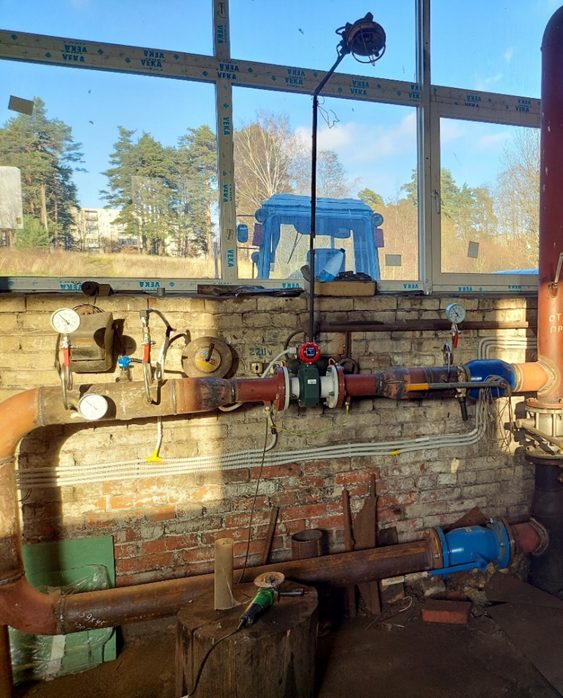 Рисунок 22 Внешний вид узла учета подающего трубопровода отопления на котельной п. Громово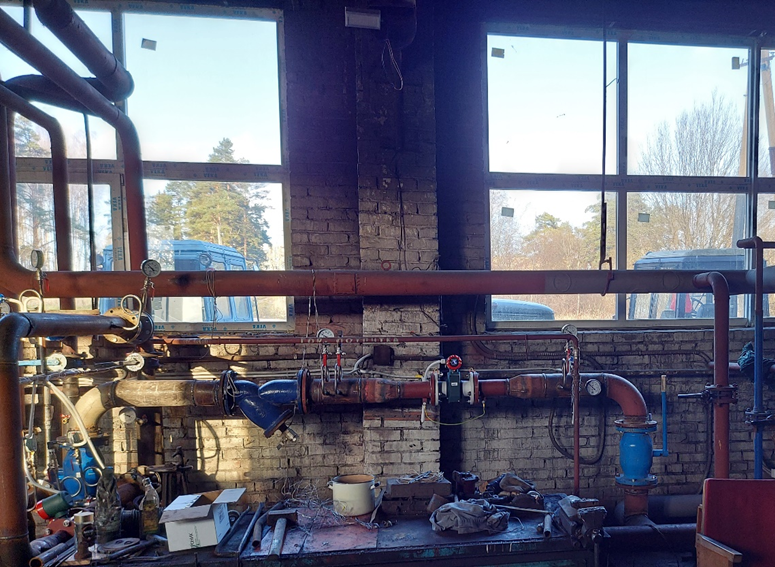 Рисунок 23 Внешний вид узла учета обратного трубопровода отопления на котельной п. Громово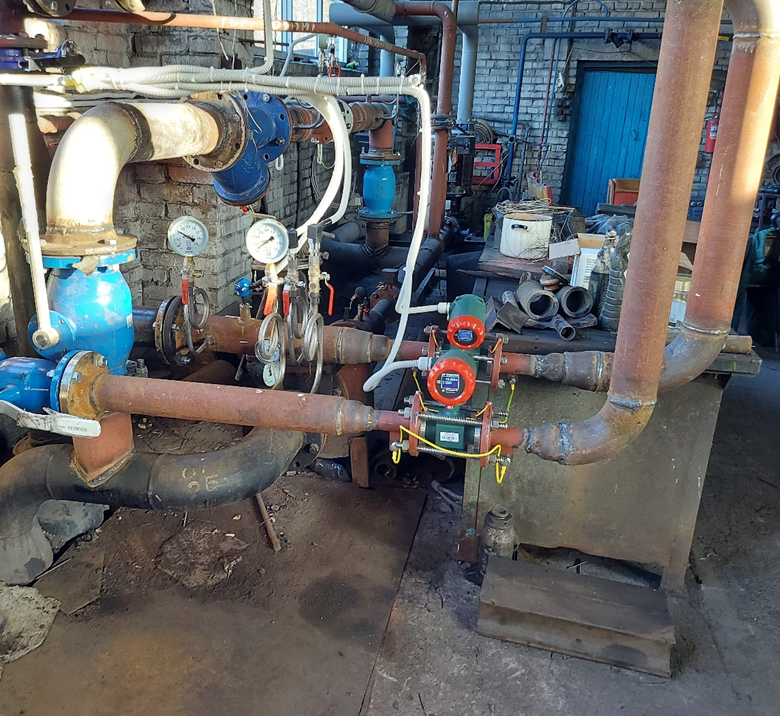 Рисунок 24 Внешний вид узла учета подающего и обратного трубопроводов ГВС на котельной п. Громово1.2.1.10. Статистика отказов и восстановлений оборудования источников тепловой энергииИнформация об отказах и восстановлениях оборудования котельной п. Громово ресурсоснабжающей организацией не предоставлена.1.2.1.11. Предписания надзорных органов по запрещению дальнейшей эксплуатации источников тепловой энергииПредписания надзорных органов по запрещению дальнейшей эксплуатации котельных Громовского сельского поселения отсутствуют.1.2.1.12. Перечень источников тепловой энергии и (или) оборудования (турбоагрегатов), входящего в их состав (для источников тепловой энергии, функционирующих в режиме комбинированной выработки электрической и тепловой энергии), которые отнесены к объектам, электрическая мощность которых поставляется в вынужденном режиме в целях обеспечения надежного теплоснабжения потребителейНа территории Громовского сельского поселения отсутствуют источники с комбинированной выработкой тепловой и электрической мощностью, которые отнесены к объектам, электрическая мощность которых поставляется в вынужденном режиме.1.2.1.13. Описание изменений технических характеристик основного оборудования источников тепловой энергии, зафиксированных за период, предшествующий актуализации схемы теплоснабженияЗа период, предшествующий актуализации схемы теплоснабжения, изменений технических характеристик основного оборудования котельной п. Громово не произошло.1.2.2. Котельная п.ст. Громово1.2.2.1. Структура и технические характеристики основного оборудованияИсточником централизованного теплоснабжения в п.ст. Громово является одна угольная котельная, расположенная по адресу ул. Строительная, 15. Введена в эксплуатацию в 1971 г.Характеристика здания котельной п. ст. Громово, в соответствии с проектной документацией, представлена в таблице 15.Таблица 15. Характеристика здания котельной п. ст. ГромовоУстановленная тепловая мощность котельной равна 9,66 Гкал/ч. Основным оборудованием котельной п.ст. Громово являются 7 котельных агрегатов: три водогрейных котла марки «Луга-Лотос» КВр-1,5 единичной производительной мощностью 1,29 Гкал/ч, три котла марки «БКЗ» КВр-1,74 производительной мощностью 1,5 Гкал/ч, один водогрейный котел марки «РАУ» КВр-1,5 производительной мощностью 1,29 Гкал/ч.Котельная производит тепловую энергию в виде горячей воды на нужды отопления и горячего водооснабжения. Горячее водоснабжение потребителей предусмотрено по закрытой схеме. Удаление продуктов сгорания производится через одну стальную дымовую трубу, высотой 25 м и диаметром 600 мм с помощью дымососа. В качестве основного топлива, сжигаемого на котельной, является каменный уголь. Топливо хранится на открытой площадке для хранения угля. Площадка размещена на территории земельного отвода в сухом не заболоченном месте, с учетом маневрирования транспортных средств. Площадка имеет неровности в связи с чем происходит накопление дождевой воды, очищена от мусора и растительности, площадка покрыта смесью шлака и глины и тщательно утрамбована. Площадка является открытой и не имеет навеса, хранение топлива данным способом приводит к ухудшению его характеристик.Внешний и внутренний вид здания котельной п. ст. Громово представлен на рисунках 25 – 29.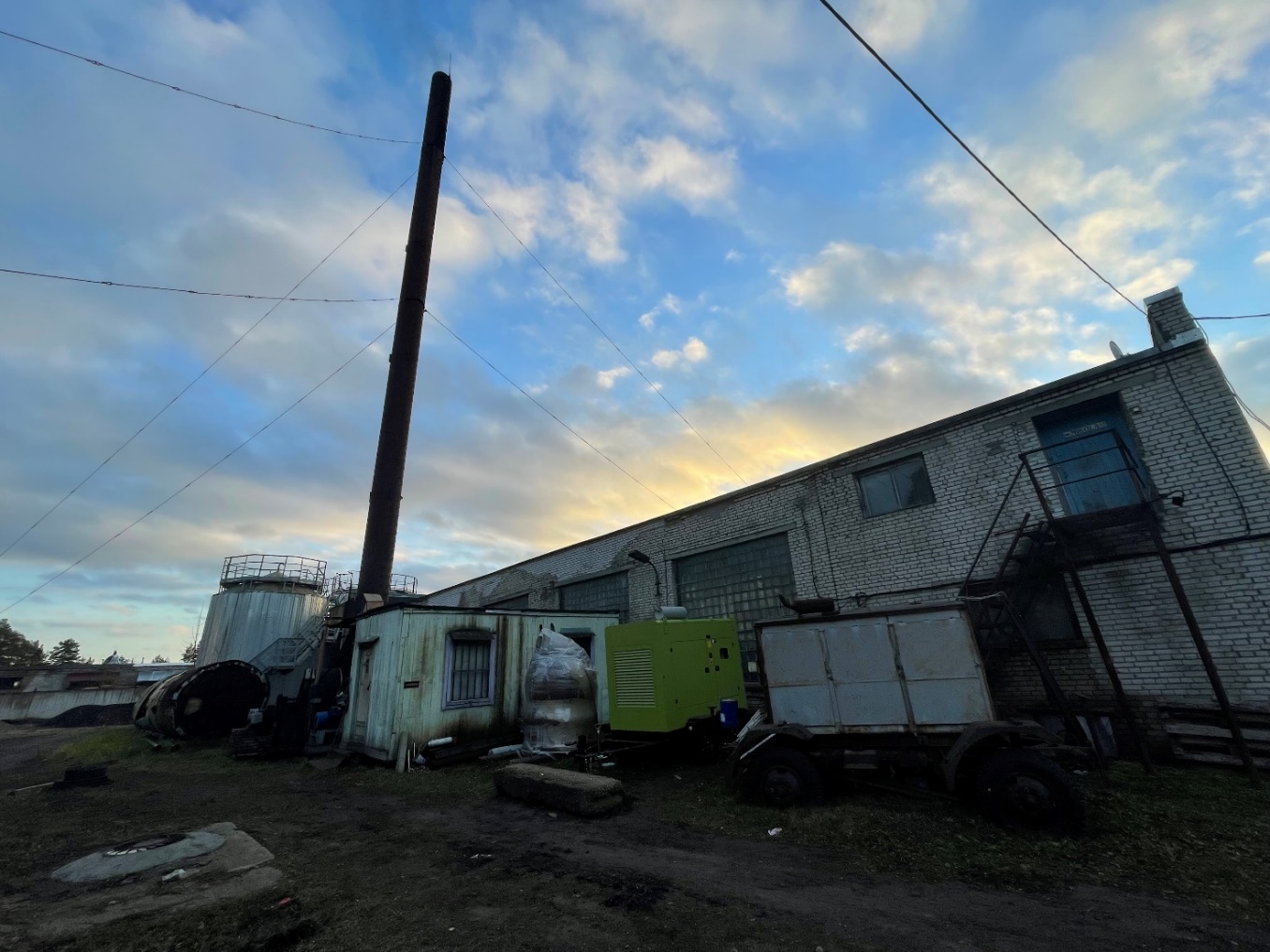 Рисунок 25. Внешний вид здания котельной п. ст. Громово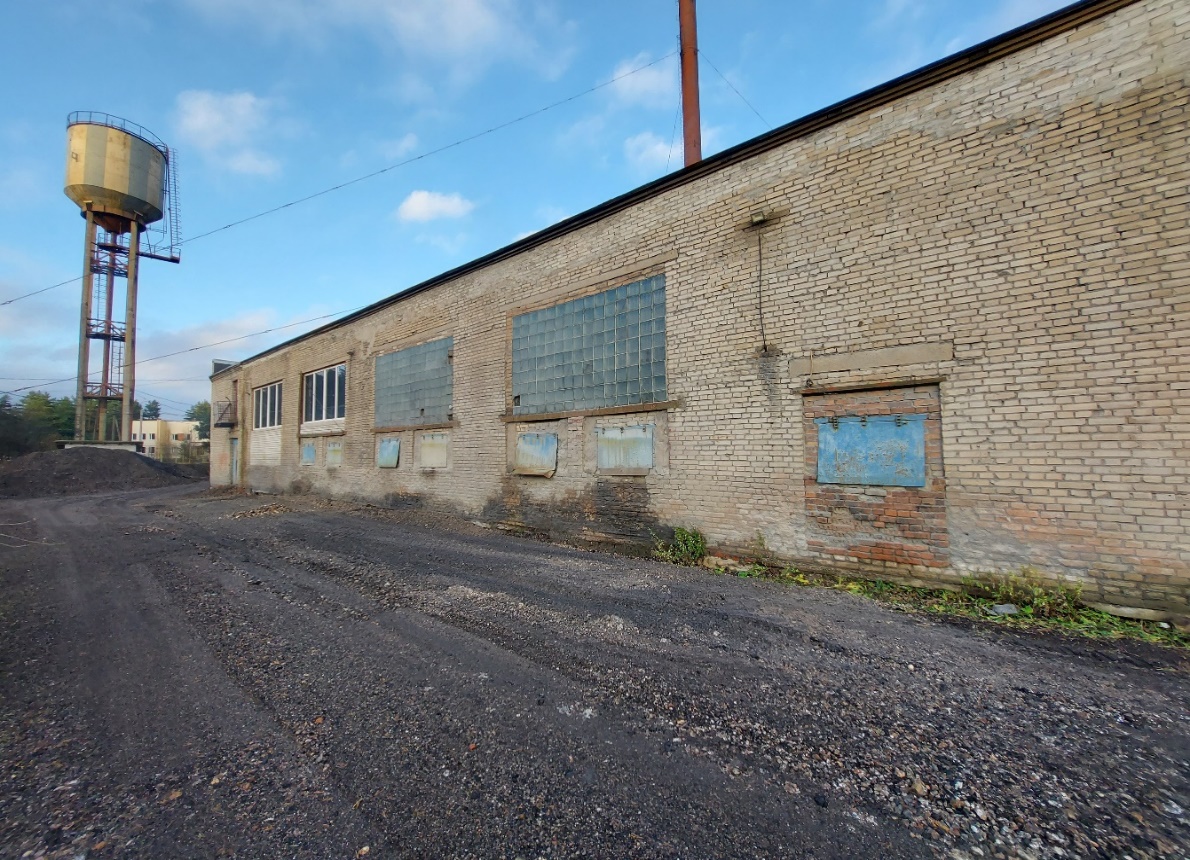 Рисунок 26. Внешний вид здания котельной п. ст. Громово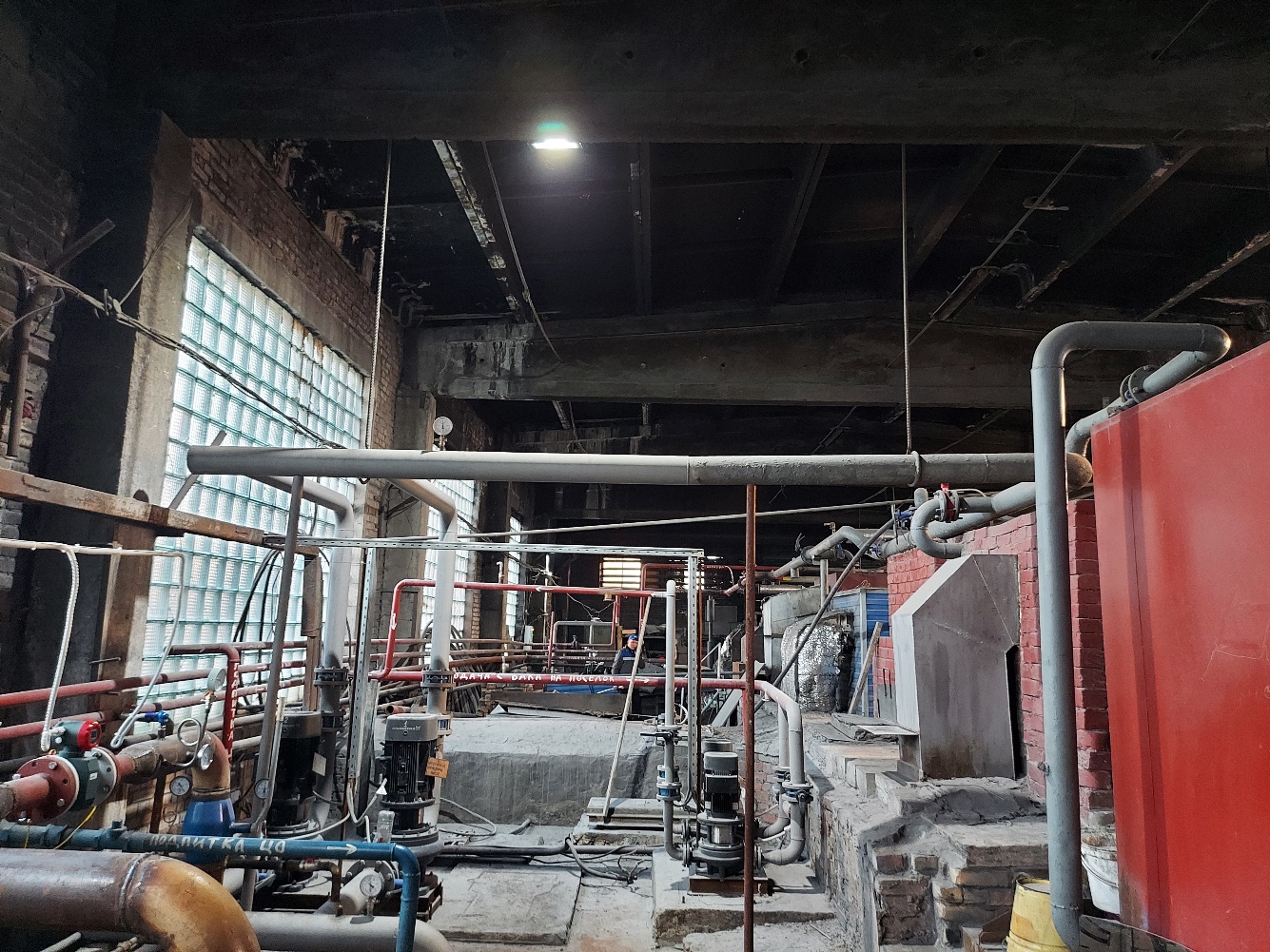 Рисунок 27. Внутренний вид здания котельной п. ст. Громово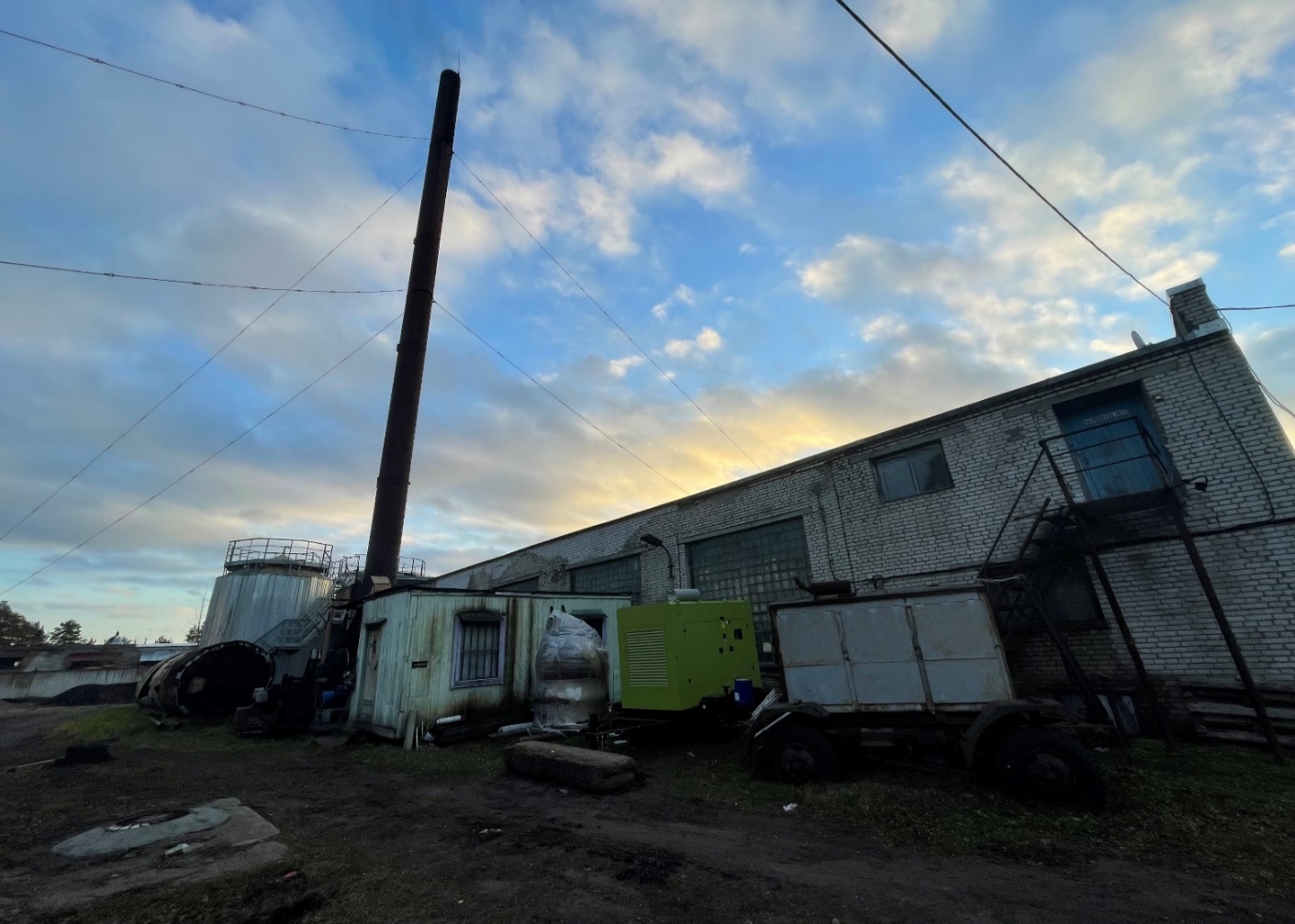 Рисунок 28. Внешний вид дымовой трубы котельной п. ст. Громово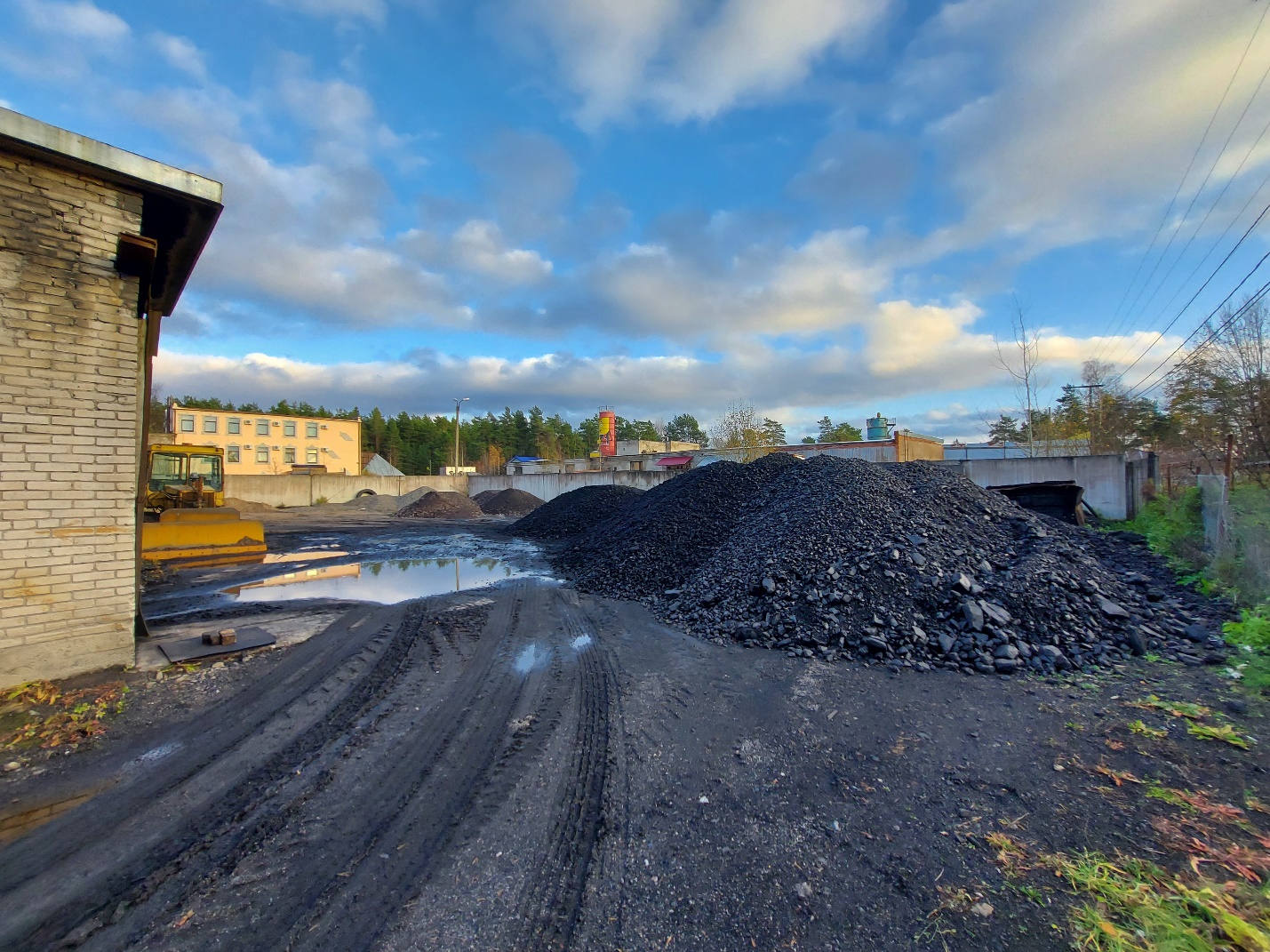 Рисунок 29. Внешний вид площадки для хранения угляСостав основного и вспомогательного оборудованияОбщие технические характеристики водогрейных котлов котельной п. Громово представлены в таблице 16.Таблица 16 Технические харктеристики водогрейных котлов котельной п.ст. ГромовоНа рисунках 30 - 33 представлен внешний вид котлов на момент проведения технического обследования, установленных на котельной п. ст. Громово.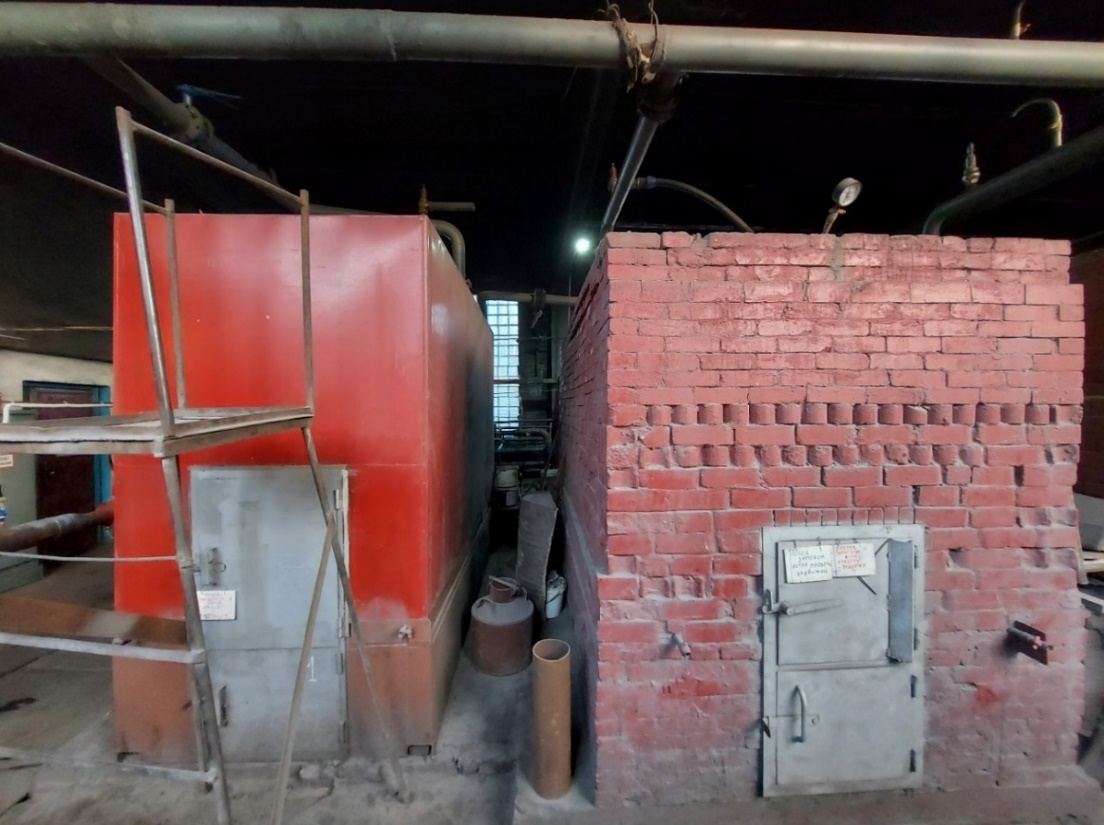 Рисунок 30. Внешний вид котла Луга-Лотос КВр-1,5 и котла КВр-1,5, установленных на котельной п. ст. Громово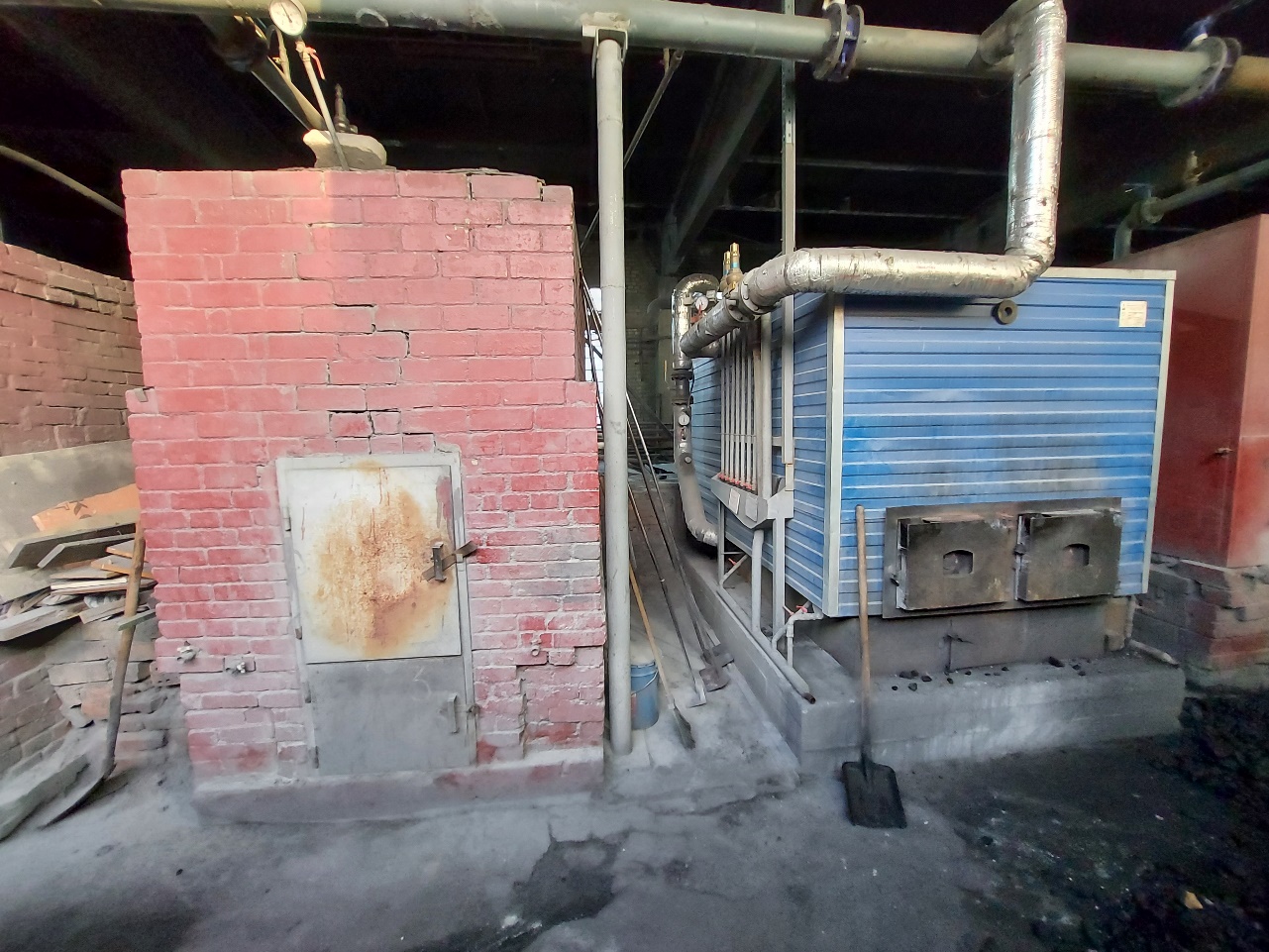 Рисунок 31. Внешний вид котла КВр-1,5 и котла БКЗ КВр-1,74, установленных на котельной п. ст. Громово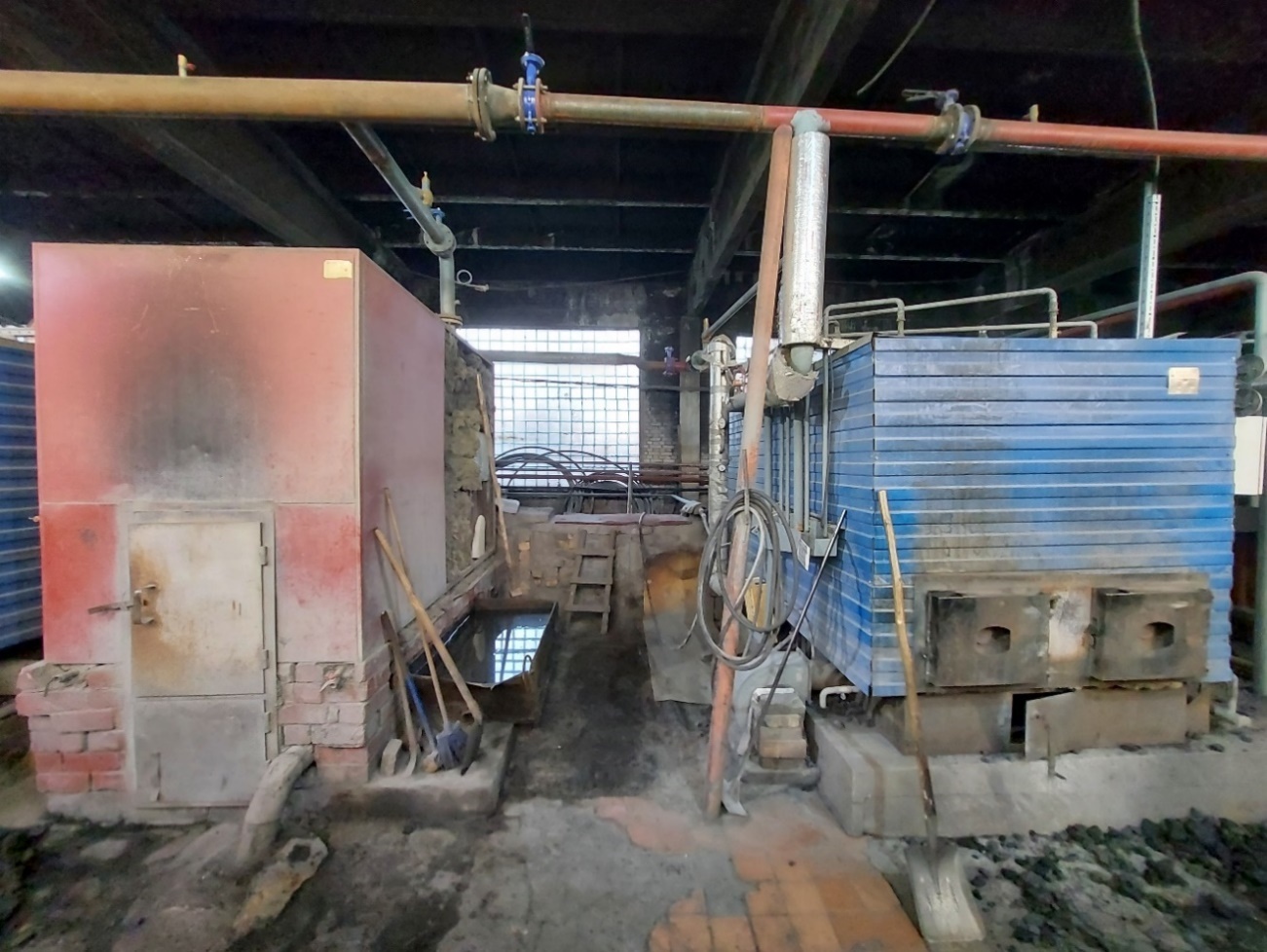 Рисунок 32. Внешний вид котлов РАУ КВР-1,5 и БКЗ КВр-1,74, установленных на котельной п. ст. Громово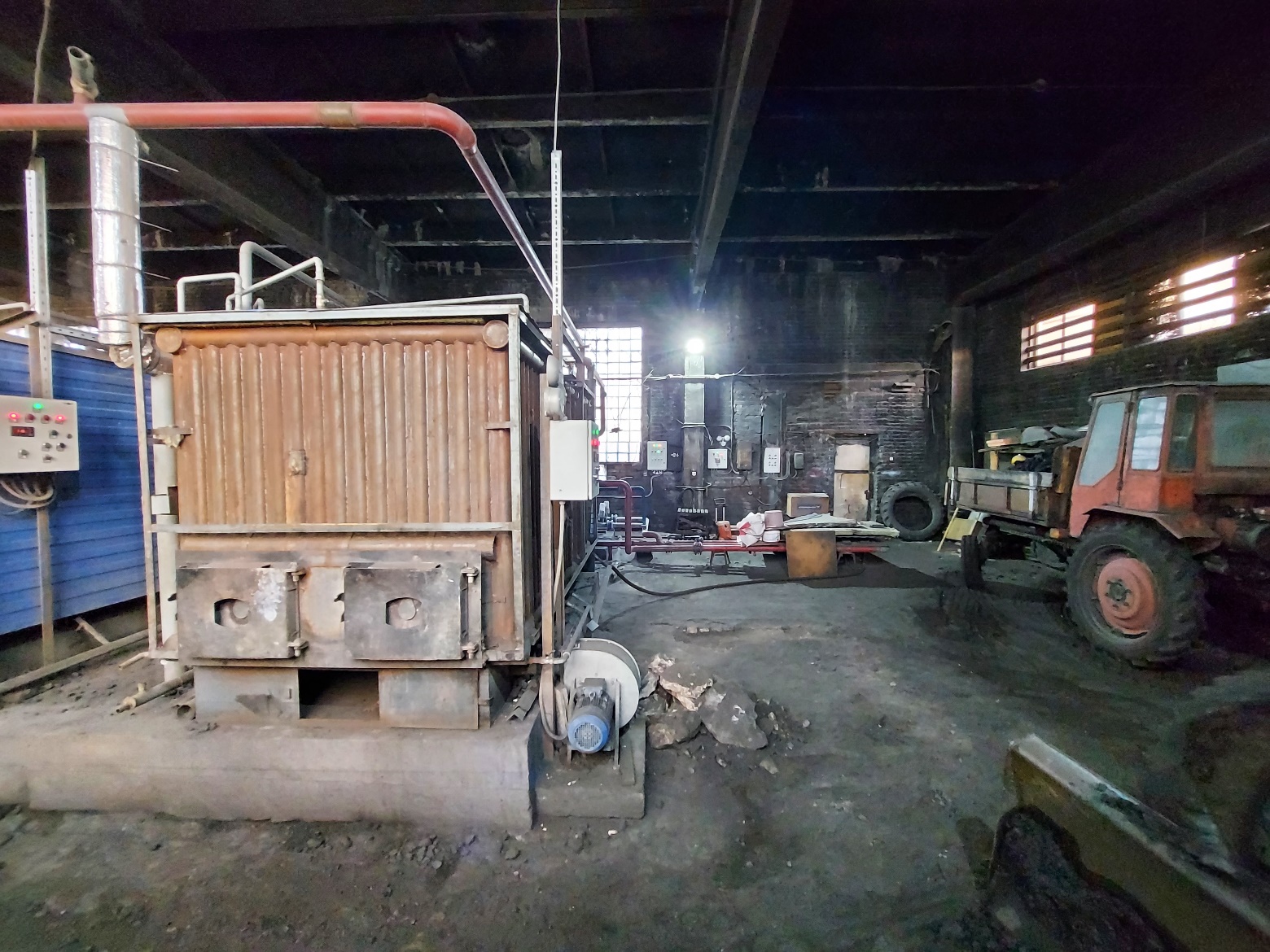 Рисунок 33. Внешний вид котла БКЗ КВр-1,74, установленного на котельной п. ст. ГромовоХарактеристика котлов марки «Луга-Лотос» и БКЗ КВр-1,74 представлена в таблицах 7, 17. Перечень насосного, тягодутьевого и вспомогательного оборудования представлен в таблицах 18, 19.Таблица 17 Основные заводские технические характеристики котла БКЗ КВр-1,74.Таблица 18 Перечень насосного и тягодутьевого оборудования котельной п.ст. ГромовоТаблица 19 Перечень вспомогательного оборудования котельной п.ст. Громово*Дата определена по году постройки здания котельной, ввиду невозможности установления фактической даты ввода в эксплуатацию**год определен по году установки основного оборудования (котлов, насососов)На рисунках 34 – 35 представлен внешний вид сетевых насосов марки Grundfos, установленных в котельной п. ст. Громово. На рисунках 36 и 37 представлены внешний вид дутьевых вентиляторов котлов и дымососов соответственно.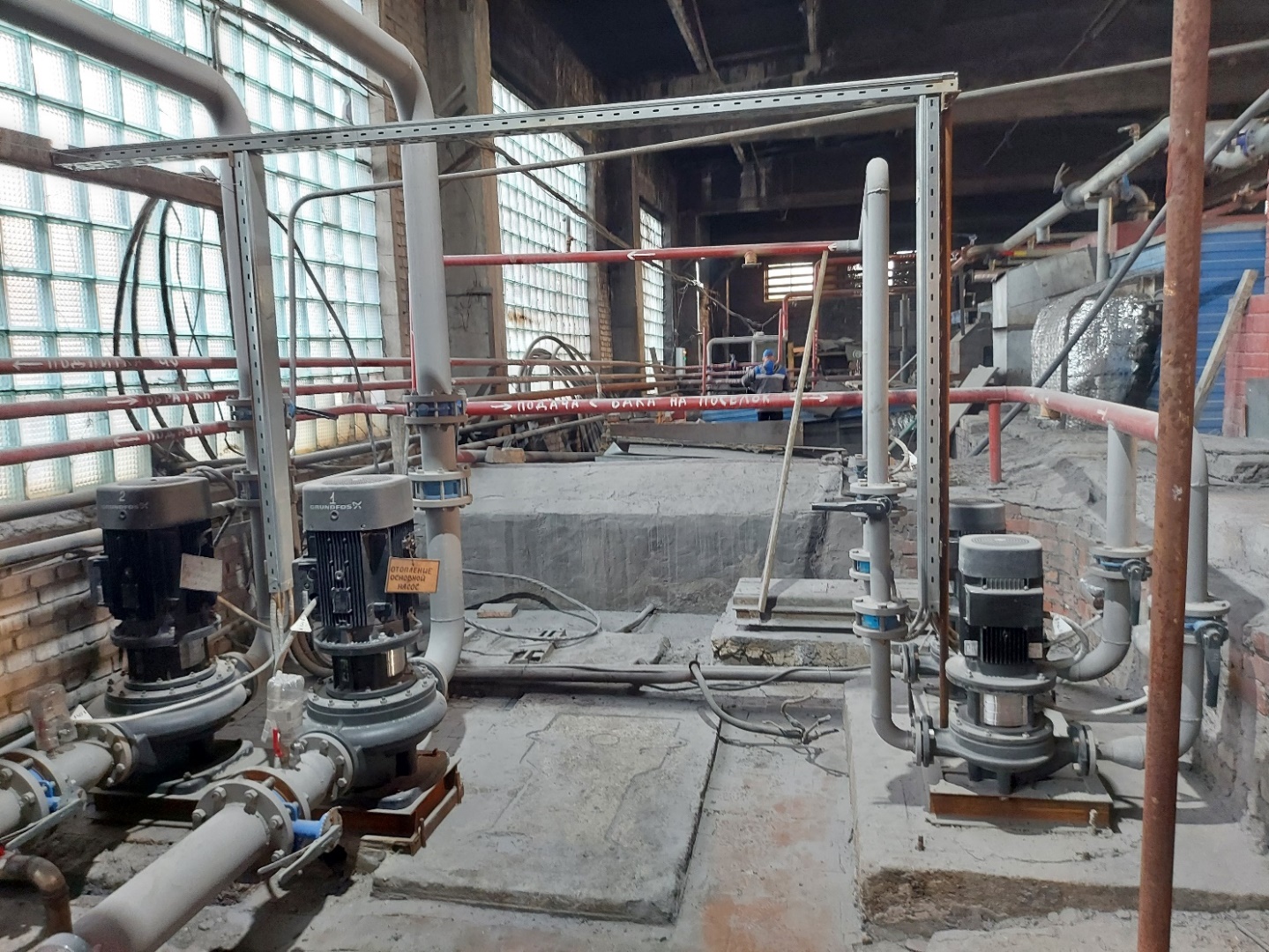 Рисунок 34. Внешний вид сетевых насосов марки Grundfos 11 кВт, 5,5 кВт котельной п. ст. Громово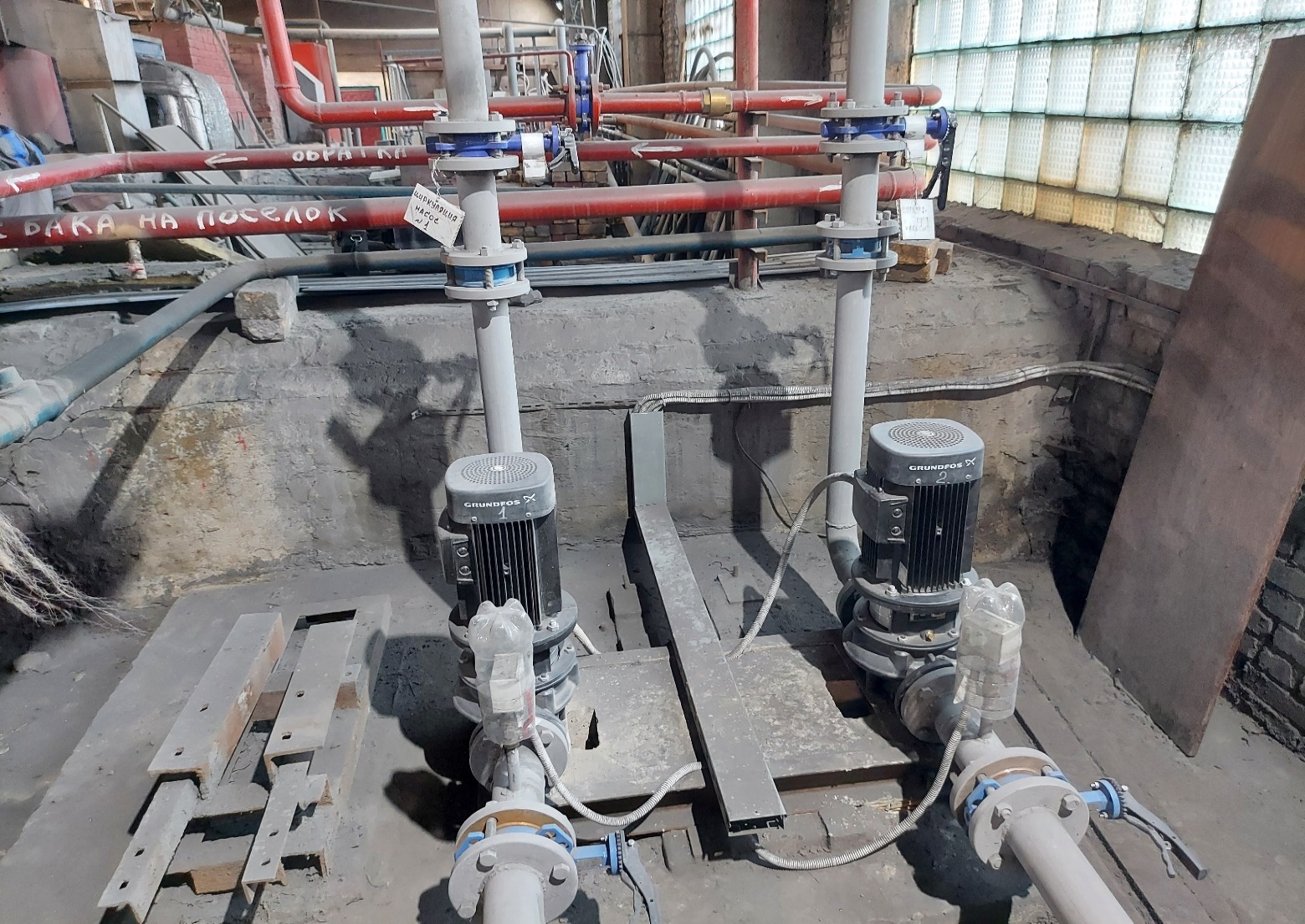 Рисунок 35. Внешний вид циркуляционных насосов марки Grundfos 3 кВт котельной п. ст. Громово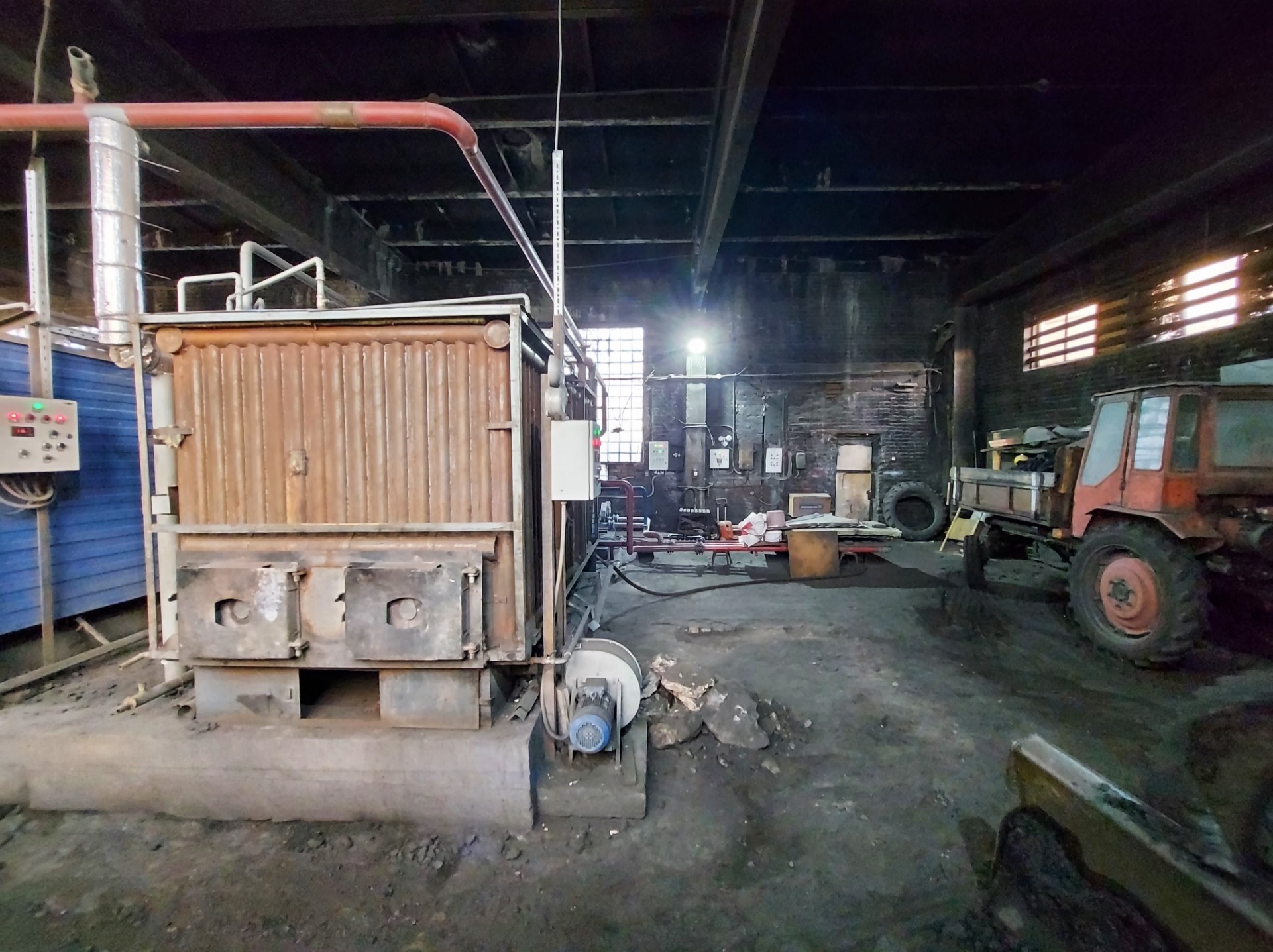 Рисунок 36. Внешний вид дутьевых вентиляторов, установленных на котлах котельной п. ст. Громово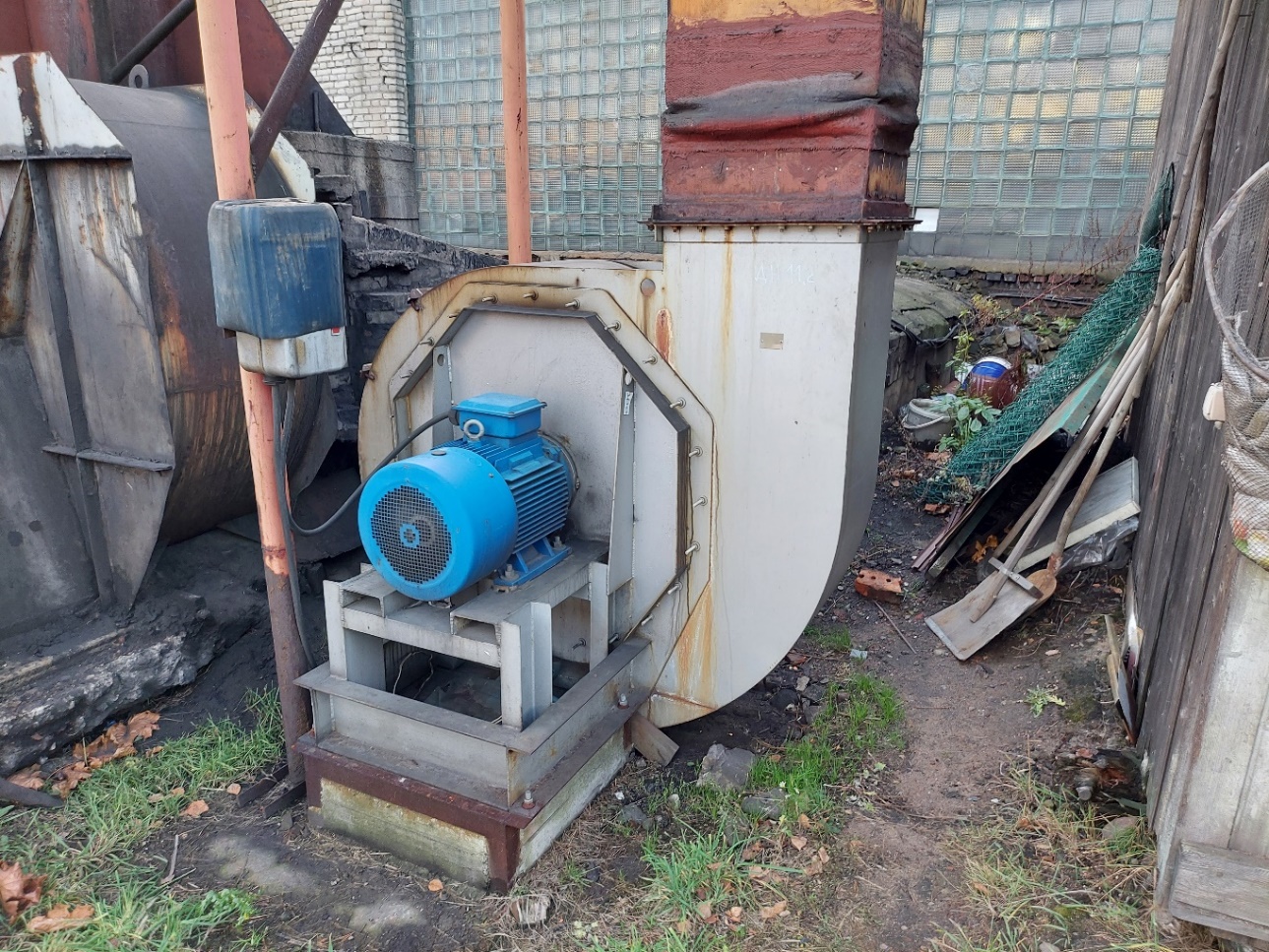 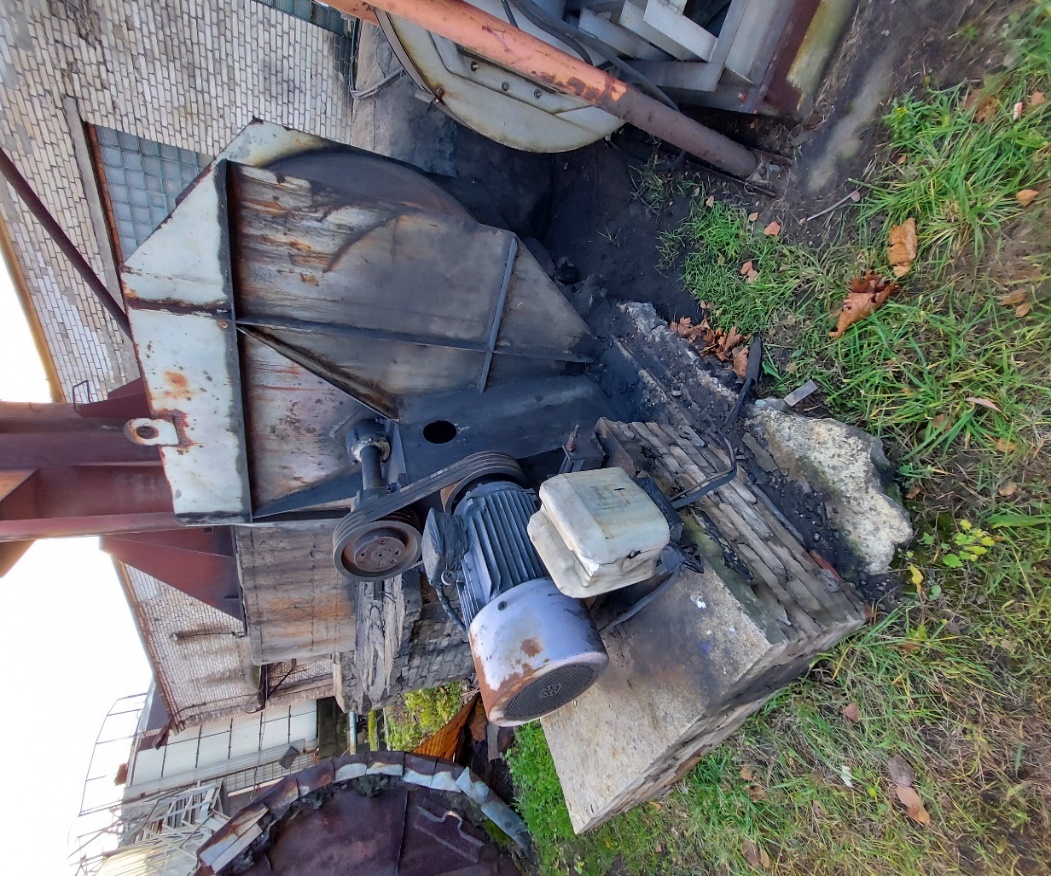 Рисунок 37. Внешний вид дымососов, установленных на котельной п. ст. Громово1.2.2.2. Параметры установленной тепловой мощности источника тепловой энергии, в том числе теплофикационного оборудования и теплофикационной установкиНа источнике тепловой энергии установлено 7 водогрейных котлов, тепловая мощность каждого из них представлена в таблице 16. Установленная мощность котельной составляет 11,22 МВт (9,66 Гкал/ч).1.2.2.3. Ограничения тепловой мощности и параметры располагаемой тепловой мощностиПараметры установленной тепловой мощности источников тепловой энергии, а также ограничения тепловой мощности и параметры располагаемой тепловой мощности источников представлены в таблице ниже.Таблица 20 Параметры и ограничения тепловой мощности котельной п.ст. ГромовоРасполагаемая тепловая мощность оборудования, находящегося на источнике тепловой энергии – Котельной п.ст. Громово, отличается от установленной мощности ввиду учета фактического КПД котельных агрегатов. В ходе технического обследования было проведено инструментальное измерение дымовых газов котельных агрегатов с целью определения фактического КПД. Проведя расчеты было установлено, что фактический КПД котлоагрегатов значительно меньше того, который указан в паспорте, согласно паспортным данным для большинства котлов КПД составляет не менее 80–85 %. Фактический КПД в результате расчетов составил от 47 до 71 %, для различных котлов. В связи с этим располагаемая мощность котельных агрегатов была снижена на величину снижения КПД.На котельной п.ст. Громово наблюдаются ограничения тепловой мощности в связи с выходом из строя котельного агрегата РАУ КВр-1,5 производительной мощностью 1,29 Гкал/ч.1.2.2.4. Объем потребления тепловой энергии (мощности) на собственные и хозяйственные нужды теплоснабжающей организации в отношении источников тепловой энергии и параметры тепловой мощности неттоОбъем потребления тепловой энергии на собственные нужды источников и параметры располагаемой тепловой мощности нетто приведены в таблице 21.Таблица 21 Объем потребления тепловой энергии на собственные нужды1.2.2.5. Сроки ввода в эксплуатацию основного оборудования, год последнего освидетельствования при допуске к эксплуатации после ремонта, год продления ресурса и мероприятия по продлению ресурсаСроки ввода в эксплуатацию теплофикационного оборудования представлены в таблице 22.Таблица 22 Срок ввода в эксплуатацию котельного оборудования1.2.2.6. Схемы выдачи тепловой мощности, структура теплофикационных установок (для источников тепловой энергии, функционирующих в режиме комбинированной выработки электрической и тепловой энергии)Источники с комбинированной выработкой тепловой и электрической энергии на территории Громовского сельского поселения отсутствуют.1.2.2.7. Способы регулирования отпуска тепловой энергии от источников тепловой энергии с обоснованием выбора графика изменения температур и расхода теплоносителя в зависимости от температуры наружнего воздухаРегулирование отпуска тепловой энергии от источника к потребителям осуществляется качественным методом в соответствии с утвержденным температурным графиком зависимости температуры теплоносителя от температуры наружного воздуха (tнр (-26) °C) - 95/70 °C, представленным в таблице 23.Примечание: для температуры наружного воздуха ниже -26 ºС параметры теплоносителя 95/70, как при максимально-зимнем режиме.Таблица 23 Температурный график регулирования отпуска тепловой энергии от котельной п.ст. Громово1.2.2.8. Среднегодовая загрузка оборудованияВ настоящее время на котельной п.ст. Громово работают 6 водогрейных котлов. Суммарное время работы котельной за 2022 год составило 8568 часов. Сведения о времени работы котельной п.ст. Громово представлены в таблице 24.Таблица 24 Сведения о времени работы котельной1.2.2.9. Способы учета тепла, отпущенного в тепловые сетиНа котельной п. ст. Громово установлены узлы учёта тепловой энергии в виде расходомеров, датчиков температуры и давления, которые позволяют вести учет тепловой энергии отпущеной потребителям. На рисунках 38-39 представлены внешний вид узлов учета отопления и ГВС, установленных на котельной п. ст Громово. Узлы учета установлены осенью 2021 года.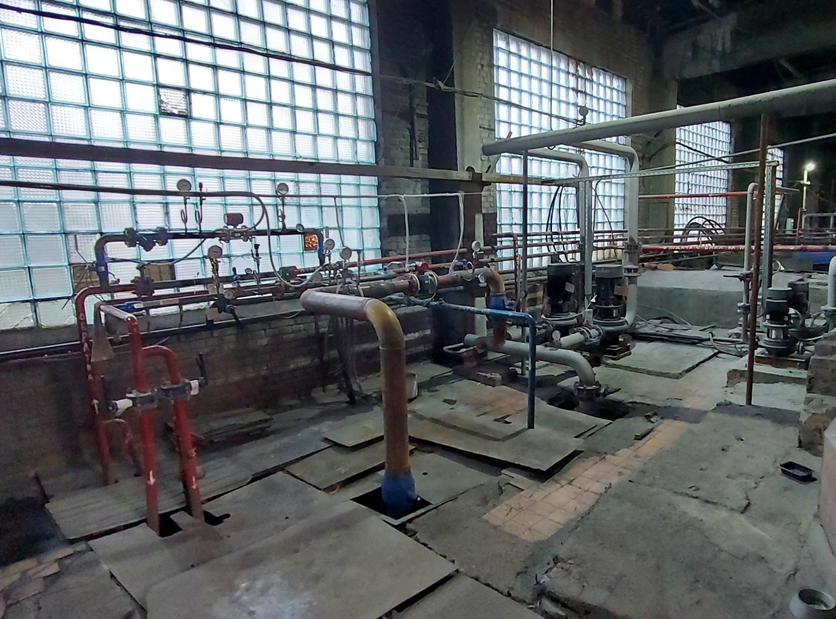 Рисунок 38 Внешний вид узлов учета требопровода отопления и ГВС на котельной п.ст. Громово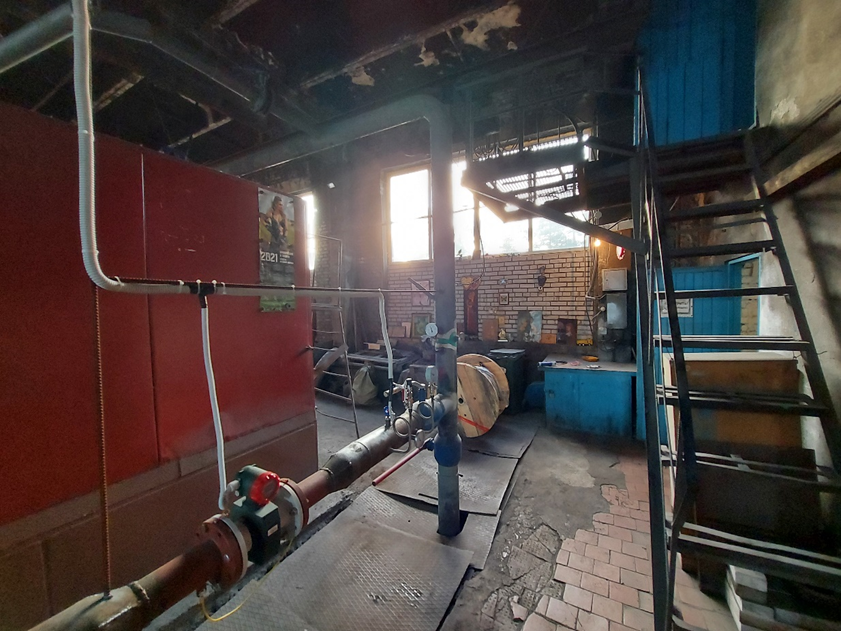 Рисунок 39 Внешний вид узла учета подающего трубопровода отопления на котельной п.ст. Громово1.2.2.10. Статистика отказов и восстановлений оборудования источников тепловой энергииИнформация об отказах и восстановлениях оборудования источника тепловой энергии - котельной п.ст. Громово ресурсоснабжающей организацией не предоставлена.1.2.2.11. Предписания надзорных органов по запрещению дальнейшей эксплуатации источников тепловой энергииПредписания надзорных органов по запрещению дальнейшей эксплуатации котельной п.ст. Громово отсутствуют.1.2.2.12. Перечень источников тепловой энергии и (или) оборудования (турбоагрегатов), входящего в их состав (для источников тепловой энергии, функционирующих в режиме комбинированной выработки электрической и тепловой энергии), которые отнесены к объектам, электрическая мощность которых поставляется в вынужденном режиме в целях обеспечения надежного теплоснабжения потребителейНа территории Громовского сельского поселения отсутствуют источники с комбинированной выработкой тепловой и электрической мощностью, которые отнесены к объектам, электрическая мощность которых поставляется в вынужденном режиме.1.2.2.13. Описание изменений технических характеристик основного оборудования источников тепловой энергии, зафиксированных за период, предшествующий актуализации схемы теплоснабженияЗа период, предшествующий актуализации схемы теплоснабжения, изменений технических характеристик основного оборудования котельной п.ст. Громово не произошло.1.2.3. Котельная п. Владимировка1.2.3.1. Структура и технические характеристики основного оборудованияИсточником централизованного теплоснабжения п. Владимировка является одна угольная котельная, расположенная по адресу ул. Ладожская, д. 15. Введена в эксплуатацию в 1959 г.Котельная находится в здании бани – прачечной и обеспечивает тепловой энергией потребителей п. Владимировка, расположенных по адресу ул. Ладожская, 1, ул. Ладожская, 2, ул. Ладожская, 3. Основным топливом, сжигаемым на источнике является каменный уголь и дрова. Характеристика здания котельной п. Владимировка представлена в таблице 25.Таблица 25. Характеристика здания котельной п. ВладимировкаРядом со зданием котельной расположен открытый склад для хранения угля. Площадка размещена на территории земельного отвода в сухом не заболоченном и не затапливаемом месте, с учетом маневрирования транспортных средств. Площадка имеет неровности, очищена от мусора и растительности, площадка покрыта смесью шлака и глины и утрамбована. Площадка является открытой и не имеет навеса, хранение топлива данным способом приводит к ухудшению его характеристик.Установленная тепловая мощность котельной равна 1,21 Гкал/ч. Основным оборудованием котельной являются 2 котельных агрегата: основной – котел марки «Луга-Лотос» КВр-0,8, установленной производительной мощностью 0,69 Гкал/ч и резервный водогрейный котел КВр-0,6, установленной производительной мощностью 0,52 Гкал/ч. Котельная производит тепловую энергию только на нужды отопления. Горячее водоснабжение отсутствует. Удаление продуктов сгорания производится через одну стальную дымовую трубу, высотой 25 м и диаметром 400 мм с помощью дымососа. Внешний и внутренний вид здания котельной п. Владимировка представлен на рисунках 40 – 43.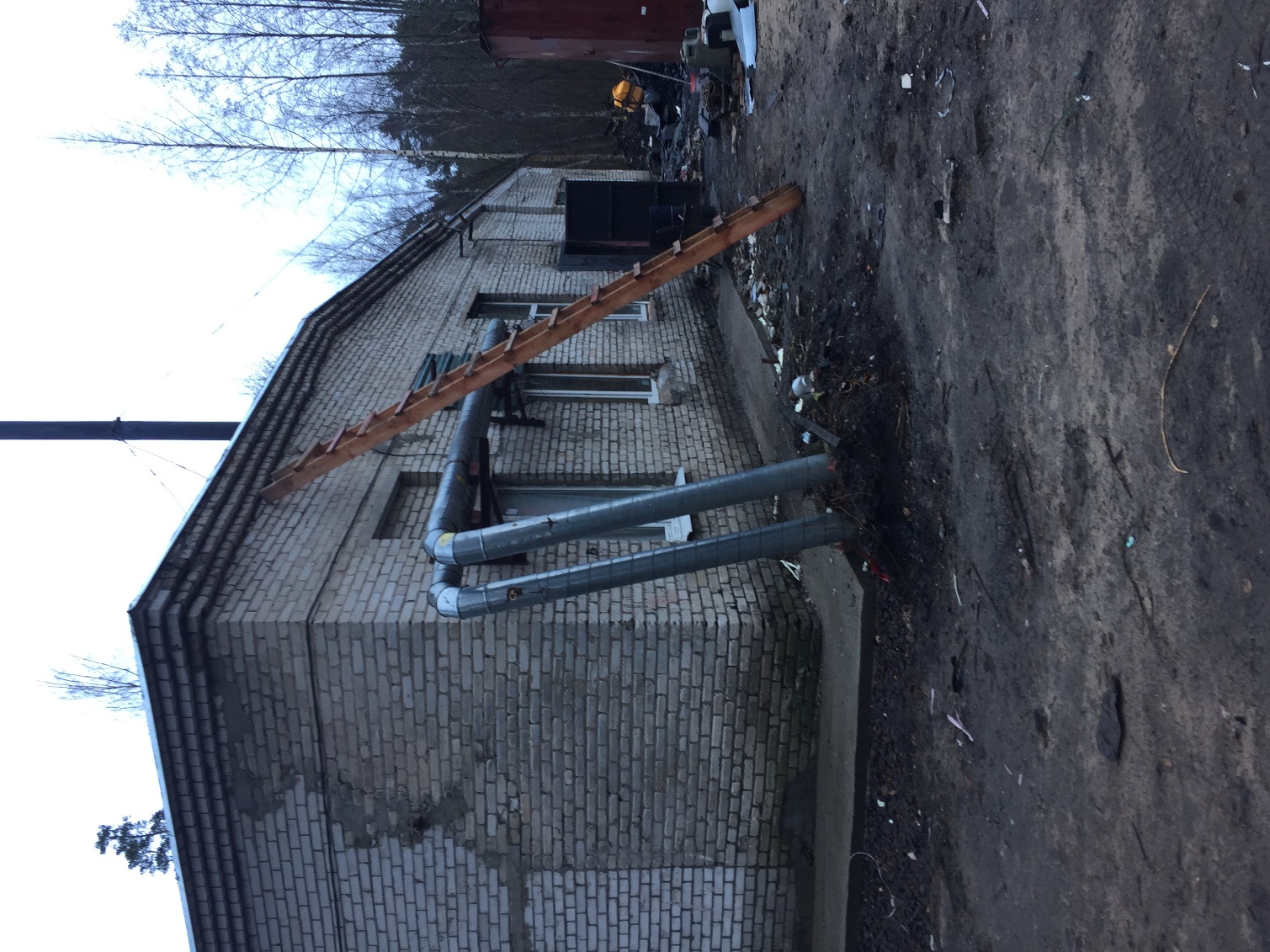 Рисунок 40. Внешний вид здания котельной п. Владимировка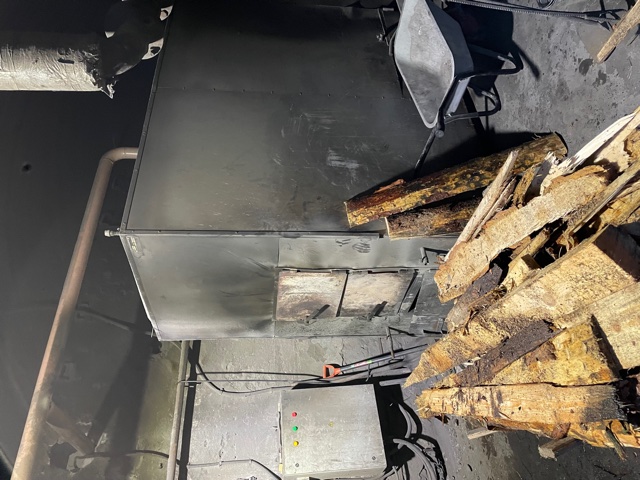 Рисунок 41. Внутренний вид здания котельной п. Владимировка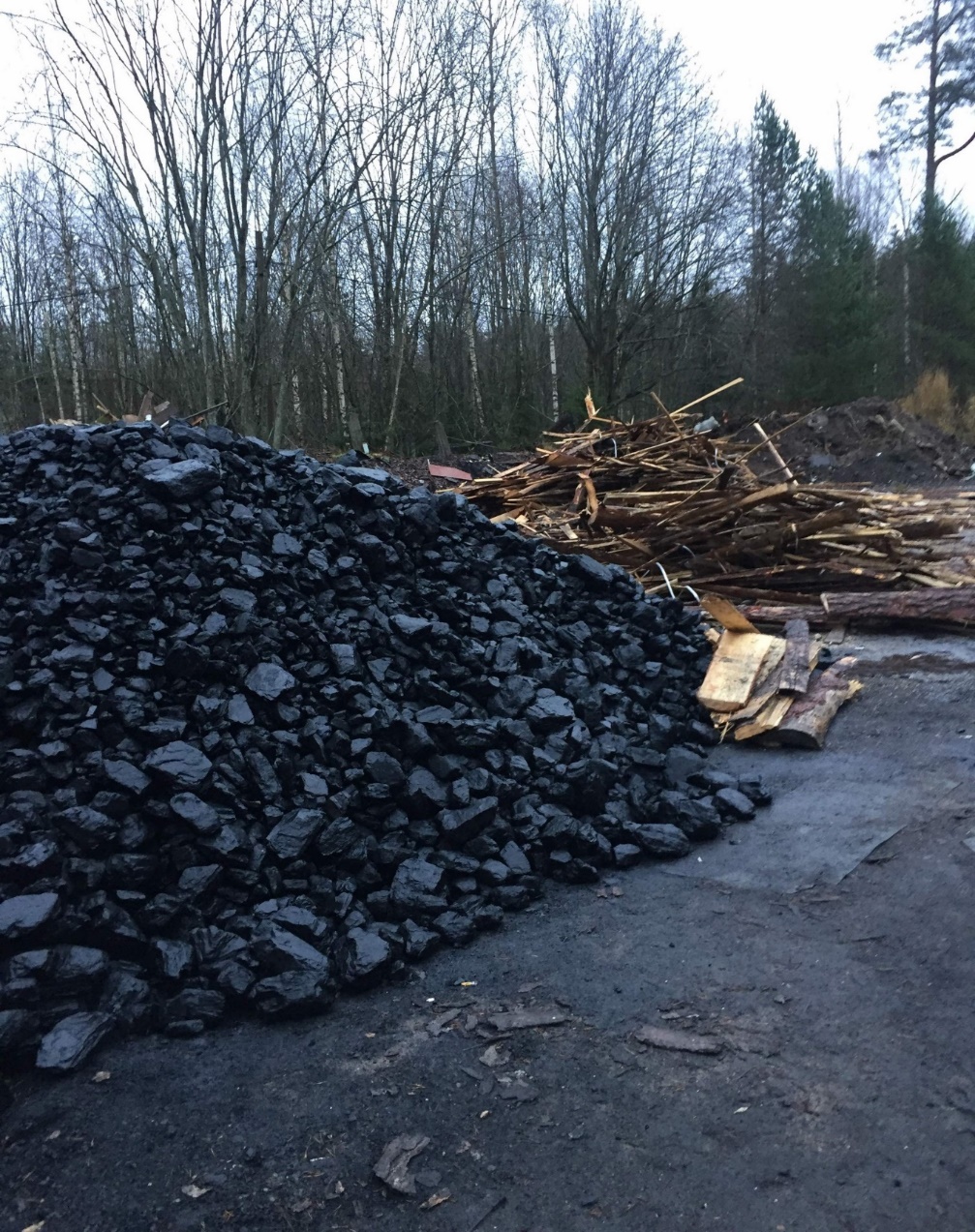 Рисунок 42. Внешний вид площадки для хранения твердого топлива котельной п. Владимировка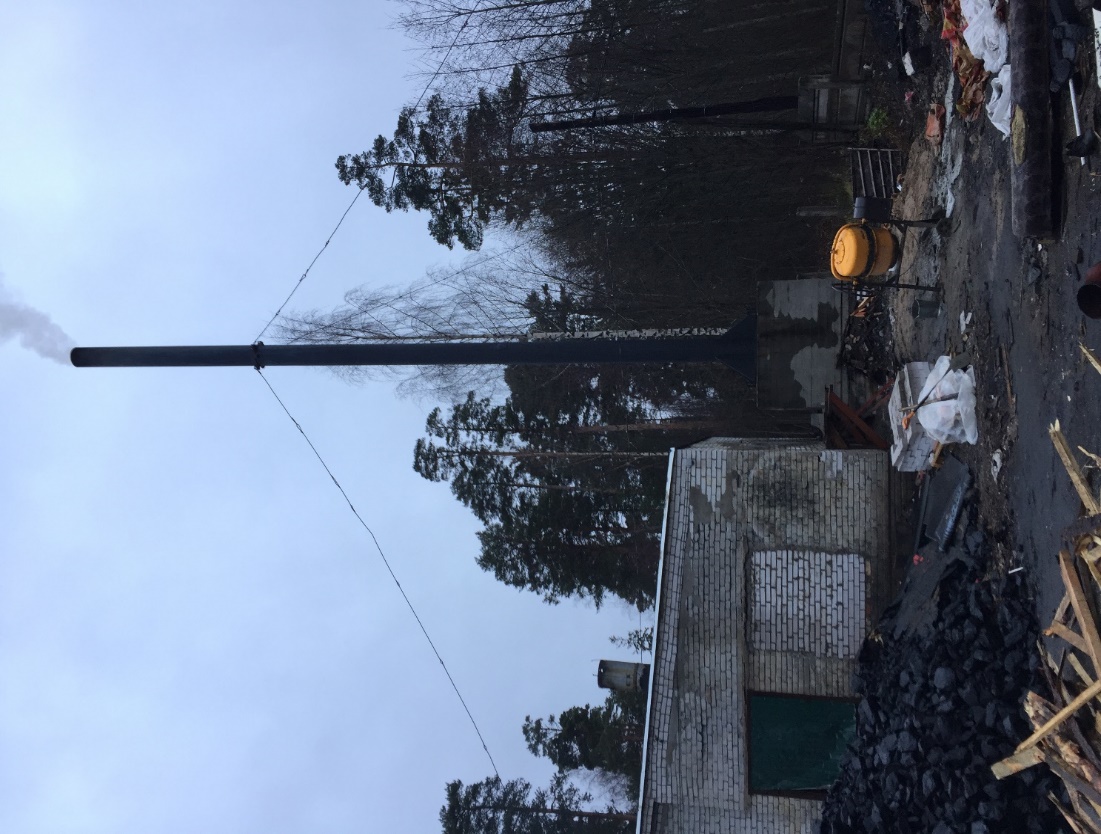 Рисунок 43. Внешний вид дымовой трубы котельной п. ВладимировкаСостав основного и вспомогательного оборудованияОбщие технические характеристики водогрейных котлов котельной п. Владимировка представлены в таблице 26.Таблица 26 Технические характеристики водогрейных котлов котельной п. ВладимировкаНа рисунке 44 представлен внешний вид котлов, установленных на котельной п. Владимировка.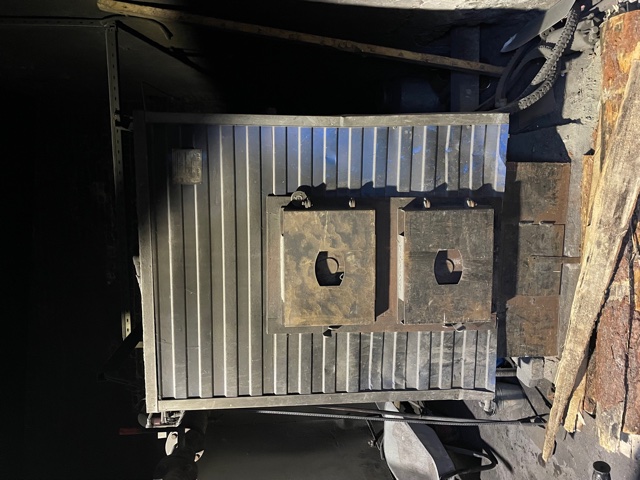 Рисунок 44. Внешний вид котлов КВр-0,6 и КВр-0,8, установленных на котельной п. ВладимировкаХарактеристика котла КВр-0,8 марки «Луга-Лотос» представлена в таблице 27. Перечень насосного, тягодутьевого и вспомогательного оборудования представлен в таблицах 28, 29.Таблица 27 Основные характеристики котла "Луга-Лотос" КВр-0,8Таблица 28 Перечень насосного и тягодутьевого оборудования котельной п. ВладимировкаТаблица 29 Перечень вспомогательного оборудования котельной п. Владимировка* дата определена по году постройки котельной, ввиду того, что невозможно установить фактическую дату ввода в эксплуатацию.На рисунке 45 представлен внешний вид сетевых насосов марки Wilo, установленных в котельной п. Владимировка.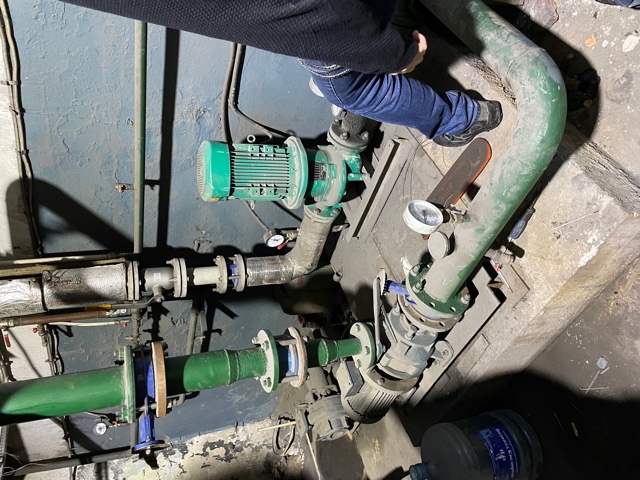 Рисунок 45. Внешний вид сетевых насосов марки Wilo п. Владимировка1.2.3.2. Параметры установленной тепловой мощности источника тепловой энергии, в том числе теплофикационного оборудования и теплофикационной установкиНа источнике тепловой энергии установлено два водогрейных котла, тепловая мощность каждого из них представлена в таблице 26. Установленная мощность котельной составляет 1,40 МВт (1,21 Гкал/ч).1.2.3.3. Ограничения тепловой мощности и параметры располагаемой тепловой мощностиПараметры установленной тепловой мощности источников тепловой энергии, а также ограничения тепловой мощности и параметры располагаемой тепловой мощности источников представлены в таблице ниже.Таблица 30 Параметры и ограничения тепловой мощности источников тепловой энергии Громовского сельского поселенияРасполагаемая тепловая мощность оборудования, находящегося на источнике тепловой энергии – Котельной п. Владимировка, отличается от установленной мощности ввиду учета фактического КПД котельных агрегатов. В ходе технического обследования было проведено инструментальное измерение дымовых газов котельных агрегатов с целью определения фактического КПД. Проведя расчеты было установлено, что фактический КПД котлоагрегатов значительно меньше того, который указан в паспорте, согласно паспортным данным для большинства котлов КПД составляет не менее 80–85 %. Фактический КПД в результате расчетов составил от 47 до 71 %, для различных котлов. В связи с этим располагаемая мощность котельных агрегатов была снижена на величину снижения КПД.1.2.3.4. Объем потребления тепловой энергии (мощности) на собственные и хозяйственные нужды теплоснабжающей организации в отношении источников тепловой энергии и параметры тепловой мощности неттоОбъем потребления тепловой энергии на собственные нужды источников и параметры располагаемой тепловой мощности нетто приведены в таблице 31.Таблица 31 Объем потребления тепловой энергии на собственные нужды1.2.3.5. Сроки ввода в эксплуатацию основного оборудования, год последнего освидетельствования при допуске к эксплуатации после ремонта, год продления ресурса и мероприятия по продлению ресурсаСроки ввода в эксплуатацию теплофикационного оборудования представлены в таблице 32.Таблица 32 Срок ввода в эксплуатацию котельного оборудования1.2.3.6. Схемы выдачи тепловой мощности, структура теплофикационных установок (для источников тепловой энергии, функционирующих в режиме комбинированной выработки электрической и тепловой энергии)Источники с комбинированной выработкой тепловой и электрической энергии на территории Громовского сельского поселения отсутствуют.1.2.3.7. Способы регулирования отпуска тепловой энергии от источников тепловой энергии с обоснованием выбора графика изменения температур и расхода теплоносителя в зависимости от температуры наружнего воздухаРегулирование отпуска тепловой энергии от источника к потребителям осуществляется качественным методом в соответствии с утвержденным температурным графиком зависимости температуры теплоносителя от температуры наружного воздуха (tнр (-26) °C) - 95/70 °C, представленным в таблице 33.Примечание: для температуры наружного воздуха ниже -26 ºС параметры теплоносителя 95/70, как при максимально-зимнем режиме.Таблица 33 Температурный график регулирования отпуска тепловой энергии от котельной п. ВладимировкаПри существующей загрузке системы теплоснабжения и пропускной способности тепловых сетей данный температурный график (95/70 ℃) способен обеспечить поддержание комфортной температуры и влажности воздуха в отапливаемых помещениях.Отдельно необходимо отметить, что на котельных Громовского сельского поселения, по данным, полученным от ресурсоснабжающей организации, фактический график регулирования отпуска тепла в тепловые сети соответствуют утвержденному графику.В дни стояния положительных температур и в летний период температура теплоносителя в подающем трубопроводе поддерживается на уровне 70-75 °С, для обеспечения нормативных температур ГВС в местах водоразбора горячей воды потребителями (60°С).1.2.3.8. Среднегодовая загрузка оборудованияВ настоящее время на котельной п. Владимировка работают 2 водогрейных котла. Суммарное время работы котельной за 2022 год составило 5784 часов. Сведения о времени работы котельной п. Владимировка представлены в таблице 34.Таблица 34. Сведения о времени работы котельной1.2.3.9. Способы учета тепла, отпущенного в тепловые сетиНа котельной п. Владимировка установлены узлы учёта тепловой энергии в виде расходомеров, датчиков температуры и давления, которые позволяют вести учет тепловой энергии, отпущенной потребителям. На рисунке 46 представлены внешний вид узлов учета отопления, установленных на котельной п. Владимировка. Узлы учета установлены осенью 2021 года.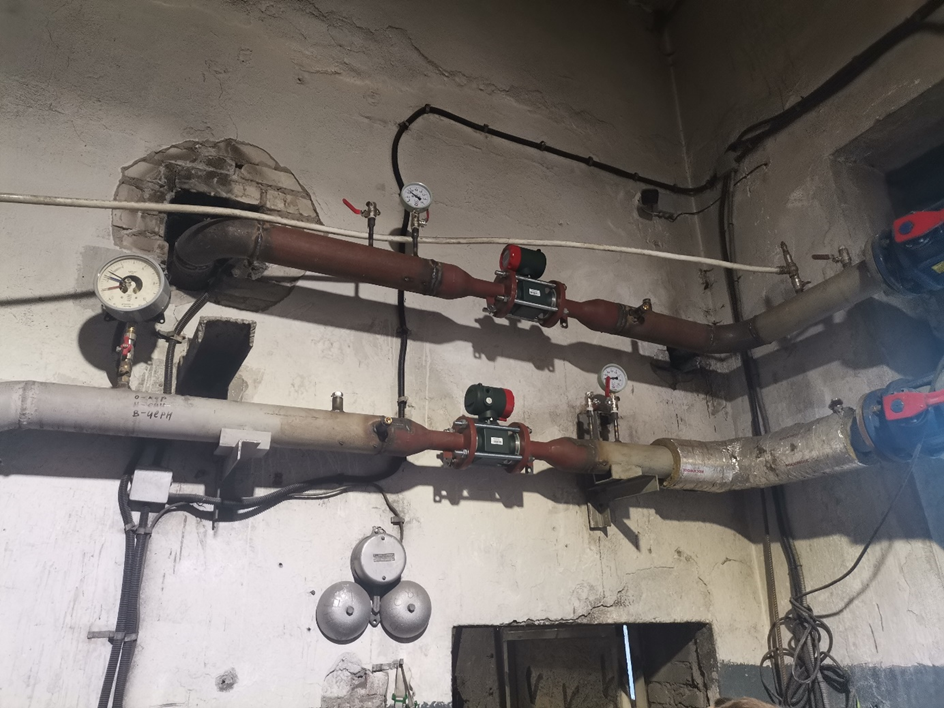 Рисунок 46 Внешний вид узлов учета трубопровода отопления на котельной п. Владимировка1.2.3.10. Статистика отказов и восстановлений оборудования источников тепловой энергииИнформация об отказах и восстановлениях оборудования источника тепловой энергии – котельной п. Владимировка ресурсоснабжающей организацией не предоставлена.1.2.3.11. Предписания надзорных органов по запрещению дальнейшей эксплуатации источников тепловой энергииПредписания надзорных органов по запрещению дальнейшей эксплуатации котельных Громовского сельского поселения отсутствуют.1.2.3.12. Перечень источников тепловой энергии и (или) оборудования (турбоагрегатов), входящего в их состав (для источников тепловой энергии, функционирующих в режиме комбинированной выработки электрической и тепловой энергии), которые отнесены к объектам, электрическая мощность которых поставляется в вынужденном режиме в целях обеспечения надежного теплоснабжения потребителейНа территории Громовского сельского поселения отсутствуют источники с комбинированной выработкой тепловой и электрической мощностью, которые отнесены к объектам, электрическая мощность которых поставляется в вынужденном режиме.1.2.3.13. Описание изменений технических характеристик основного оборудования источников тепловой энергии, зафиксированных за период, предшествующий актуализации схемы теплоснабженияЗа период, предшествующий актуализации схемы теплоснабжения, изменений технических характеристик основного оборудования котельной п. Владимировка не произошло.1.3. Тепловые сети, сооружения на них1.3.1. Описание структуры тепловых сетей от каждого источника тепловой энергии, от магистральных выводов до центральных тепловых пунктов (если таковые имеются) или до ввода в жилой квартал или промышленный объект с выделением сетей горячего водоснабженияТепловые сети централизованной системы теплоснабжения Громовского сельского поселения выполнены по двухтрубной и четырехтрубной схеме. Прокладка трубопроводов выполнена подземным способом (в каналах и бесканально). Суммарная протяженность эксплуатируемых наружных тепловых сетей составляет 4867,50 м в однотрубном исчислении. Компенсация тепловых удлинений осуществляется П-образными компенсаторами, а также за счет самокомпенсации.Эксплуатационные характеристики тепловой сети позволяют обеспечить потребность потребителей в полном объеме. Состояние тепловой сети оценивается как работоспособное.Характеристика имеющихся на территории Громовского сельского поселения тепловых сетей представлена в таблице 35.Таблица 35 Характеристика систем теплоснабжения1.3.2. Карты (схемы) тепловых сетей в зонах действия источников тепловой энергии На территории Громовского сельского поселения функционируют три изолированных системы централизованного теплоснабжения в п. Громово, п.ст. Громово и в п. Владимировка.Схемы тепловых сетей представлены на рисунках ниже.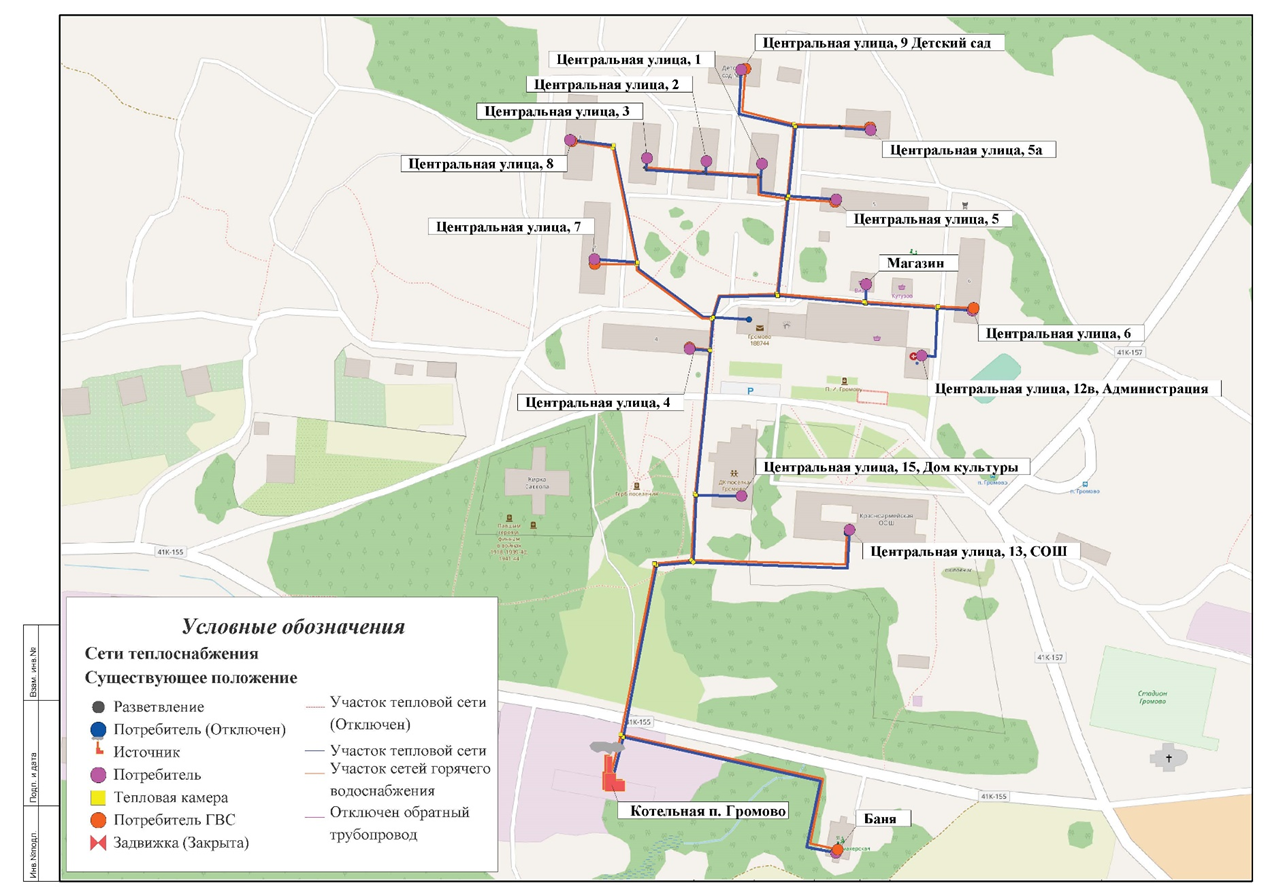 Рисунок 47 Схема тепловых сетей котельной п. Громово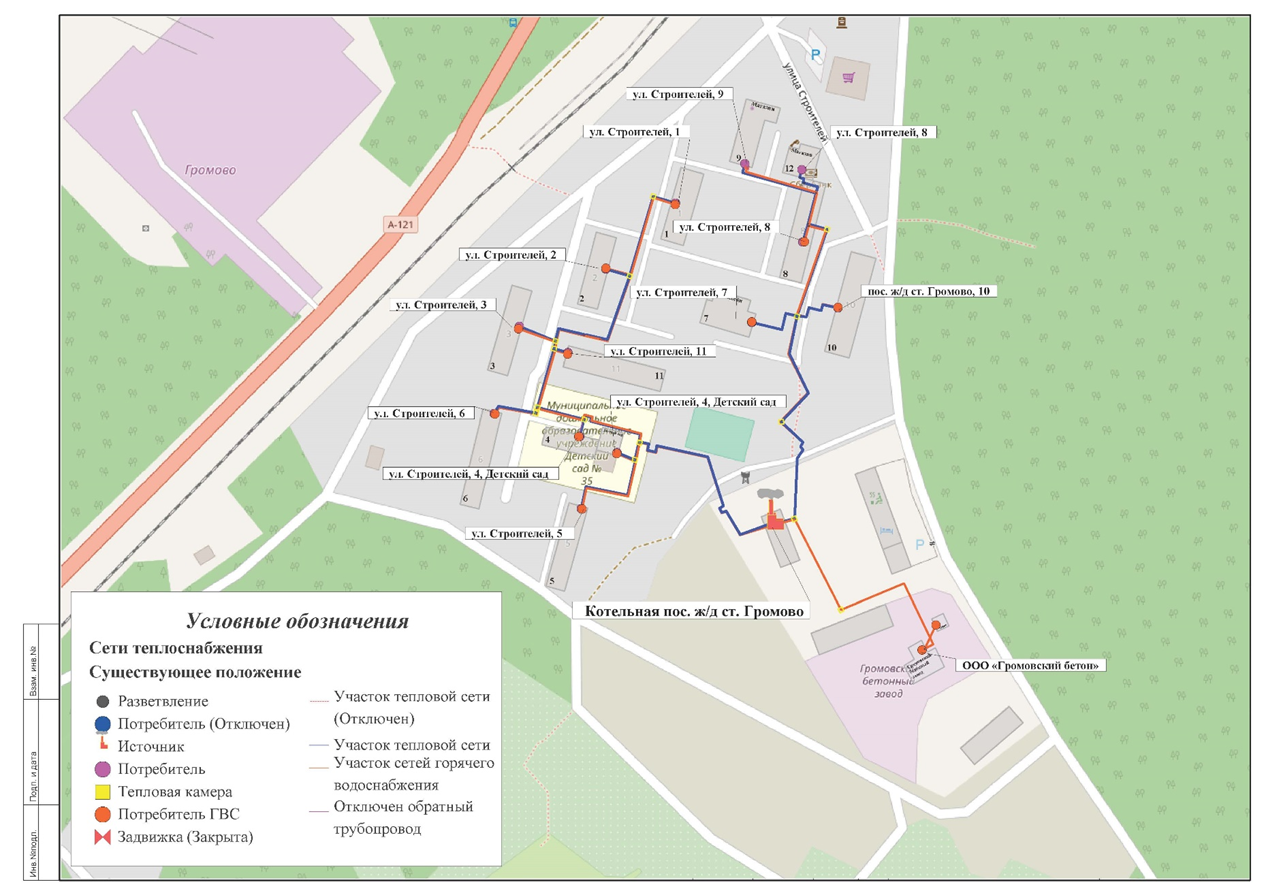 Рисунок 48 Схема тепловых сетей котельной п.ст. Громово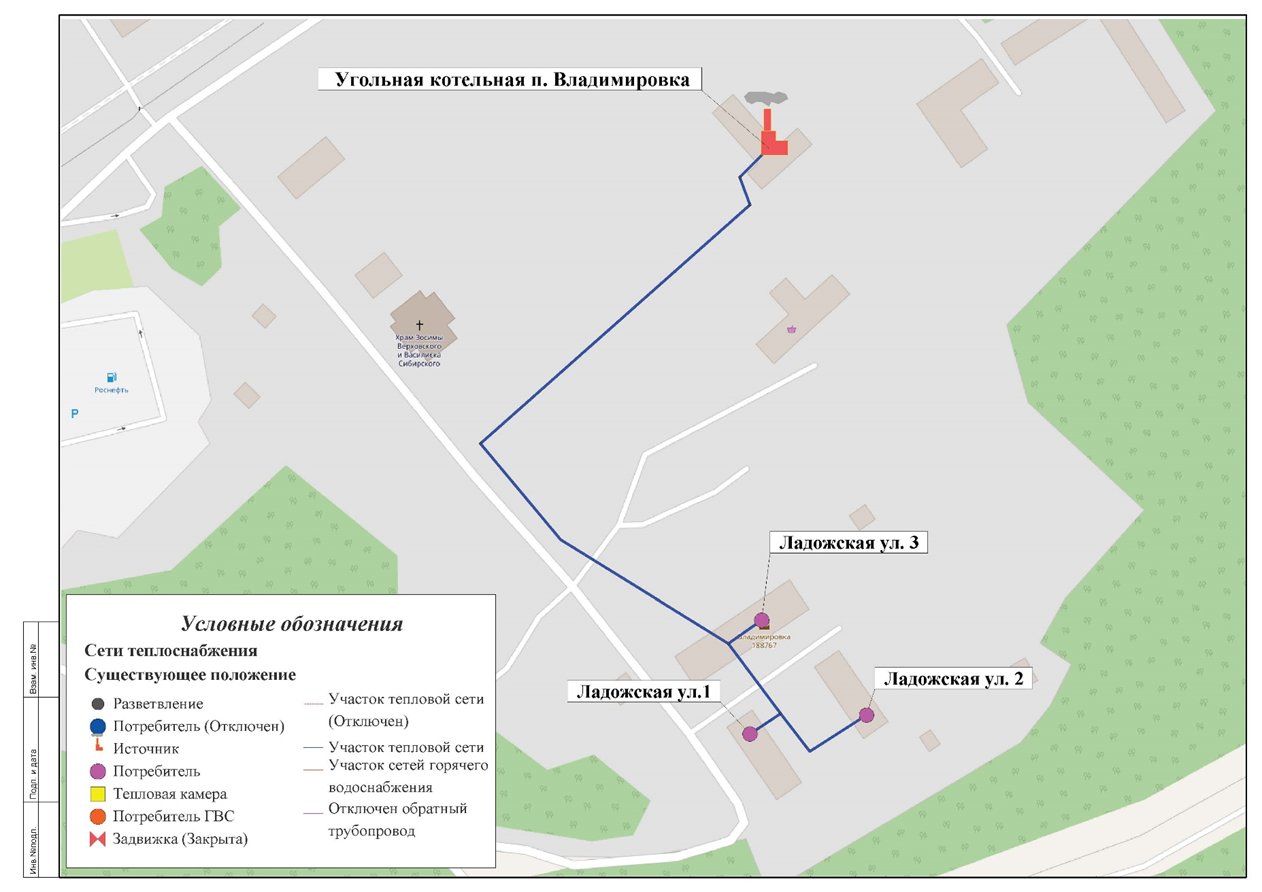 Рисунок 49 Схема тепловых сетей котельной п. Владимировка1.3.3. Параметры тепловых сетей, включая год начала эксплуатации, тип изоляции, тип компенсирующих устройств, тип прокладки, краткую характеристику грунтов в местах прокладки с выделением наименее надежных участков, определением их материальной характеристики и тепловой нагрузки потребителей, подключенных к таким участкамТепловые сети от котельных в п. Громово, п.ст. Громово и п. Владимировка имеют радиально-тупиковую структуру. В эксплуатации ООО «Энерго-Ресурс» находятся водяные тепловые сети, паровые сети отсутствуют.1.3.3.1. СЦТ котельной п. ГромовоСистема теплоснабжения котельной п. Громово – закрытая, четырехтрубная. Протяженность распределительных тепловых сетей составляет 2335,99 м в двухтрубном исчислении. Средневзвешенный срок эксплуатации тепловых сетей источника составляет 7 лет.Параметры тепловых сетей отопления и горячего водоснабжения представлены в таблицах 36 и 37 соответственно.Прокладка тепловых сетей выполнена подземным способом, бесканальная и в непроходных каналах. Давление в прямой магистрали отопления поддерживается на уровне 5,8 кгс/см2, давление в обратной магистрали – 4,6 кгс/см2. Для ГВС поддерживается давление в прямой магистрали на уровне 4,6 кгс/см2, для обратной магистрали – 0,8 кгс/см2 Объём тепловой сети составляет 17,718 м3. Материальная характеристика 423,577 м2.Техническое состояние трубопроводов тепловых сетей от котельной в п. Громово оценивается как работоспособное (группа «б») в связи с относительно небольшим сроком эксплуатации, состояние трубопроводной арматуры и тепловой изоляции удовлетворительное. Средневзвешенный срок эксплуатации тепловых сетей – 7 лет, уровень износа составляет 24%.Параметры тепловых сетей представлены в таблицах ниже.Таблица 36 Параметры тепловых сетей котельной п. Громово (контур ГВС)Таблица 37 Параметры тепловых сетей котельной п. Громово (контур отопления)1.3.3.2. СЦТ котельной п.ст. ГромовоСистема теплоснабжения котельной п.ст. Громово – закрытая, четырехтрубная. Параметры тепловых сетей отопления и горячего водоснабжения представлены в таблицах 38 и 39 соответственно.Протяженность распределительных тепловых сетей составляет 2244,31 м в двухтрубном исчислении. Средневзвешенный срок эксплуатации тепловых сетей источника составляет 8 лет. Прокладка тепловых сетей выполнена подземным способом, бесканально и в непроходных каналах. Давление в прямой магистрали отопления поддерживается на уровне 4 кгс/см2, давление в обратной магистрали – 2,8 кгс/см2, давление в прямой магистрали ГВС поддерживается на уровне 4,2 кгс/см2, давление в обратной магистрали – 3 кгс/см2. Объём тепловой сети составляет 14,77 м3. Материальная характеристика 400,035 м2.Техническое состояние трубопроводов тепловых сетей от котельной в п.ст. Громово оценивается как работоспособное (группа «б») в связи с относительно небольшим сроком эксплуатации, состояние трубопроводной арматуры и тепловой изоляции удовлетворительное. Средневзвешенный срок эксплуатации тепловых сетей – 8 лет, уровень износа составляет 28%.Параметры тепловых сетей представлены в таблицах ниже.Таблица 38 Параметры теловых сетей котельной п.ст. Громово (контур отопления)Таблица 39 Параметры тепловых сетей котельной п.ст. Громово (контур ГВС)1.3.3.3. СЦТ котельной п. ВладимировкаСистема теплоснабжения котельной п. Владимировка – закрытая, двухтрубная, без ГВС. Параметры тепловых сетей представлены в таблице 40.Протяженность распределительных тепловых сетей составляет 287,2 м в двухтрубном исчислении. Средневзвешенный срок эксплуатации тепловых сетей источника составляет 13 лет.Прокладка тепловых сетей выполнена преимущественно подземным способом. Давление в прямой магистрали поддерживается на уровне 4,8 кгс/см2, давление в обратной магистрали – 3,4 кгс/см2. Объём тепловой сети составляет 1,93 м3. Материальная характеристика 10,156 м2.Техническое состояние трубопроводов тепловых сетей от котельной в п. Владимировка оценивается как работоспособное (группа «б») в связи с относительно небольшим сроком эксплуатации, состояние трубопроводной арматуры и тепловой изоляции удовлетворительное. Средневзвешенный срок эксплуатации тепловых сетей – 13 лет, уровень износа составляет 30%.Таблица 40 Параметры тепловых сетей котельной п. ВладимировкаОбщая протяженность тепловых сетей Громовского сельского поселения составляет 4867,5 м в двухтрубном исчислении.Практически все отложения на рассматриваемой территории являются водонасыщенными. Характерной особенностью рассматриваемой территории является широкое развитие верховодки, приближенной к водоносному горизонту грунтовых вод. Помимо верховодки, на территории выделяются водоносные горизонты четвертичных (горизонт грунтовых вод, приуроченный к насыпным грунтам, болотным, аллювиальным и озерно-ледниковым образованиям, водоносный горизонт флювиогляциальных и ледниковых отложений), а также водоносные горизонты коренных (девонских и ордовикских) образований.Грунтовые воды встречены в насыпных грунтах, прослоях, гнездах и линзах песков и супесей в аллювиальных и озерно-ледниковых отложениях и на участках с повышенным содержанием крупнообломочного материала. Грунтовые воды не имеют единого выдержанного уровня (УГВ), на отдельных участках они обладают местным напором, глубина их залегания изменятся от долей метра до  и более в засушливые периоды. Воды солоноватые, очень жесткие, по химическому составу гидрокарбонатно-сульфатно-кальциево-магниевые или сульфатно-магниевые, от слабокислых до слабощелочных. Грунтовые воды непригодны для хозяйственно-питьевых целей из-за незначительных запасов, повышенной минерализации и подверженности загрязнению, но оказывают влияние на условия строительства.Насыпные и аллювиальные грунты характеризуются неравномерной сжимаемостью, вследствие чего они могут служить основанием только для легких конструкций.Грунтовые воды на большей части рассматриваемой территории не агрессивны по отношению к бетонным конструкциям. В районе биохимического завода грунтовые воды слабо агрессивны по отношению к бетонам нормальной плотности.Коррозийная активность грунтов по отношению к металлическим конструкциям средняя и повышенная.1.3.4. Описание типов и количества секционирующей и регулирующей арматуры на тепловых сетяхПри подземной прокладке запорная арматура на тепловых сетях установлена в тепловых камерах. Расстояние между соседними секционирующими задвижками определяет время опорожнения и заполнения участка, следовательно, влияет на время ремонта и восстановления участка тепловой сети. При возникновении аварии или инцидента величина отключенной тепловой нагрузки также зависит от количества и места установки секционирующих задвижек.В качестве запорной арматуры на трубопроводах системы отопления (СО) в тепловых камерах (ТК) установлены задвижки стальные: 50,80,100,150,200мм, давлением -1,6 МПа. Кроме того, в точках подъема предусмотрены воздушники (вентили стальные) диаметрами 15,20,25мм, в точках отпуска предусмотрены спускники (вентили стальные) диаметром 25,40 мм.1.3.5. Описание типов и строительных особенностей тепловых пунктов, тепловых камер и павильоновДля обслуживания отключающей арматуры при подземной прокладке на сетях установлены теплофикационные камеры. В тепловой камере установлены стальные задвижки, спускные и воздушные устройства, требующие постоянного доступа и обслуживания. Тепловые камеры выполнены в основном из сборных железобетонных конструкций, оборудованных приямками, воздуховыпускными и сливными устройствами. Строительная часть камер выполнена из сборного железобетона. Днище камеры устроено с уклоном в сторону водосборного приямка. В перекрытии преимущественно оборудован один люк.Конструкции смотровых колодцев выполнены по соответствующим чертежам и отвечают требованиям ГОСТ 8020-90 и ТУ 5855-057-03984346-2006.1.3.6. Описание графиков регулирования отпуска тепла в тепловые сети с анализом их обоснованностьСистема теплоснабжения котельных в п. Громово, п.ст. Громово – четырехтрубная. Регулирование отпуска тепловой энергии осуществляется качественным способом, т.е. изменением температуры теплоносителя в подающем трубопроводе в зависимости от температуры наружного воздуха. Качественное регулирование обеспечивает стабильный расход теплоносителя и, соответственно, гидравлический режим системы теплоснабжения на протяжении всего отопительного периода, что является основным его достоинством.Теплоснабжение потребителей от котельных с четырехтрубными системами теплоснабжения осуществляется по температурным графикам 95/70ºС и 65/50ºС на отопление и горячее водоснабжение соответственно.Температурный график регулирования отпуска в сети отопления – 95/700С, представлен в таблице 41.Таблица 41 Температурный график котельных п. Громово, п.ст. ГромовоСистема теплоснабжения котельной п. Владимировка - двухтрубная. Регулирование отпуска тепловой энергии осуществляется качественным способом, т.е. изменением температуры теплоносителя в подающем трубопроводе в зависимости от температуры наружного воздуха.Температурный график регулирования отпуска в тепловые сети– 95/700С представлен в таблице 42.Таблица 42 Температурный график котельной п. ВладимировкаПри данных графиках, существующем состоянии сетей и способе подключения потребителей обеспечивается оптимальный режим внутреннего воздуха помещений потребителей.Таблица 43. Результаты инструментального измерения температур1.3.7. Фактические температурные режимы отпуска тепла в тепловые сети и их соответствие утвержденным графикам регулирования отпуска тепла в тепловые сетиВ рамках выполнения работ по техническому обследованию потребителей тепловой энергии, было проведено инструментальное измерение температур теплоносителя в подающем и обратном трубопроводах.По результатам обследования, можно сделать вывод о том, что в целом, в системах теплоснабжения поселения значительного превышения допустимых пределов изменения температуры теплоносителя не наблюдается, фактические температурные режимы отпуска тепловой энергии в тепловые сети соответствуют утвержденным графикам регулирования отпуска тепловой энергии.1.3.8. Гидравлические режимы и пьезометрические графики тепловых сетейПри разработке электронной модели системы теплоснабжения использован программный расчетный комплекс ГИС Zulu Thermo версии 8.0 (разработчик ООО «Политерм», СПб).Пакет ZuluThermo позволяет создать расчетную математическую модель сети, выполнить паспортизацию сети, и на основе созданной модели решать информационные задачи, задачи топологического анализа, и выполнять различные теплогидравлические расчеты.В электронной модели возможно провести гидравлическую оценку теплоснабжения потребителей при различных сценариях развития ситуации, путем открытия/закрытия секционирующих задвижек, моделирования возникновения аварийной ситуации на тепловой сети, также возможно провести гидравлический расчет при прокладке новых участков теплосетей, строительства перемычек для увеличения надежности теплоснабжения потребителей и обеспечения перспективных потребителей тепловой энергией в полном объеме.Гидравлические режимы тепловых сетей описаны в п. 1.6.3. Части 1.6 Главы 1 «Существующее положение в сфере производства, передачи и потребления тепловой энергии для целей теплоснабжения».Пьезометрические графики и результаты гидравлического расчета систем теплоснабжения Громовского сельского поселения представлены в Приложениях 1,2.1.3.9. Статистика отказов тепловых сетей (аварийных ситуаций) за последние 5 летАвария – повреждение трубопровода тепловой сети, если в период отопительного сезона это привело к перерыву теплоснабжения объектов жил соцкультбыта на срок 36 ч и более.Инцидент – отказ или повреждение оборудования и (или) трубопроводов тепловых сетей, отклонения от гидравлического и (или) теплового режимов, нарушение требований федеральных законов и иных правовых актов Российской Федерации, а также нормативных технических документов, устанавливающих правила ведения работ на опасном производственном объекте.Технологические нарушения – нарушения в работе тепловых сетей, которые в зависимости от характера и тяжести последствий (воздействия на персонал, отклонения параметров энергоносителя, экологического воздействия, объемов повреждения оборудования, других факторов снижения надежности) подразделяются на аварии и инциденты, включая:Технологический отказ – вынужденное отключение или ограничение работоспособности оборудования, повреждение зданий и сооружений, приведшие к нарушению процесса передачи тепловой энергии потребителям, если они не содержат признаков аварии;Функциональный отказ – повреждение зданий, сооружений, оборудования (в том числе резервного и вспомогательного), не повлиявшие на технологический процесс передачи энергии, а также неправильное действие защит и автоматики, ошибочные действия персонала, если они не привели к ограничению потребителей и снижению качества отпускаемой тепловой энергии.Данные по аварийным ситуациям на тепловых сетях котельных в п. Громово, п.ст. Громово и п. Владимировка за последние 5 лет, а также данные по отказам на тепловых сетях не предоставлены.1.3.10. Статистика восстановлений (аварийно-восстановительных ремонтов) тепловых сетей и среднее время, затраченное на восстановление работоспособности тепловых сетей, за последние 5 летСтатистика аварийно-восстановительных ремонтов за последние 5 лет на территории Громовского сельского поселения не предоставлена.1.3.11. Описание процедур диагностики состояния тепловых сетей и планирования капитальных (текущих) ремонтовВ целях организации мониторинга за состоянием оборудования тепловых сетей применяются следующие виды диагностики:Эксплуатационные испытания:Гидравлические испытания на плотность и механическую прочность – проводятся ежегодно после отопительного сезона и на секционных участках после проведения ремонтов. Испытания проводятся согласно требованиям «ПТЭ электрических станций и сетей РФ», утв. приказом Минэнерго РФ от 19.06.2003 №229, и «Правил промышленной безопасности опасных производственных объектов, на которых используется оборудование, работающее под избыточным давлением» (ФНП), утв. приказом Ростехнадзора от 25.03.2014г. №116. Результаты испытаний обрабатываются и оформляются актом, информация о проведении испытаний вносится в паспорта теплотрасс. Выявленные в процессе испытаний дефекты устраняются в межотопительный период согласно графику проведения ремонтных работ. Дефекты, влияющие на надежность и/или качество обеспечения ГВС потребителей, устраняются незамедлительно.Испытания по определению тепловых потерь в водяных тепловых сетях – проводятся 1 раз в 5 лет с целью определения фактических эксплуатационных тепловых потерь через тепловую изоляцию. Испытания проводятся в соответствии с «ПТЭ электрических станций и сетей РФ», утв. приказом Минэнерго РФ от 19.06.2003 №229, и «Методическими указаниями по определению тепловых потерь в водяных тепловых сетях» (РД 34.09.255-97). Результаты испытаний обрабатываются и оформляются техническим отчетом, в котором отражаются фактические эксплуатационные среднегодовые тепловые потери через тепловую изоляцию. На основании результатов испытаний формируется перечень мероприятий и график их выполнения по приведению тепловых потерь к нормативному значению.Испытания водяных тепловых сетей на максимальную температуру теплоносителя - проводятся с периодичностью, установленной главным инженером тепловых сетей (1 раз в 2 года) с целью выявления дефектов трубопроводов, компенсаторов, опор, а также проверки компенсирующей способности тепловых сетей в условиях температурных деформаций, возникающих при повышении температуры теплоносителя до максимального значения. Испытания проводятся в соответствии с «ПТЭ электрических станций и сетей РФ», утв. приказом Минэнерго РФ от 19.06.2003 №229, и «Методическими указаниями по испытанию водяных тепловых сетей на максимальную температуру теплоносителя» (РД 153.34.1-20.329-2001). Результаты испытаний обрабатываются и оформляются актом, в котором указываются необходимые мероприятия по устранению выявленных нарушений в работе оборудования, и вносятся в паспорта теплотрасс. Нарушения, которые возможно устранить в процессе эксплуатации устраняются в оперативном порядке. Остальные нарушения в работе оборудования тепловых сетей включаются в план ремонта на текущий год.jРегламентные работы:Оценка интенсивности процесса внутренней коррозии - проводится с целью определения скорости коррозии внутренних поверхностей трубопроводов тепловых сетей с помощью индикаторов коррозии. Оценка интенсивности процесса внутренней коррозии производится в соответствии с «Методическими рекомендациями по оценке интенсивности процессов внутренней коррозии в тепловых сетях» (РД 153-34.1-17.465-00). На основании обработки результатов лабораторных анализов определяется интенсивность внутренней коррозии. На участках тепловых сетей, где выявлена сильная или аварийная коррозия проводится обследование с целью определения мест, вызывающих рост концентрации растворенных в воде газов (подсосы) с последующим устранением. Проводится анализ качества подготовки подпиточной воды.Контрольные шурфовки – проводятся ежегодно по графику в межотопительный период с целью оценки состояния трубопроводов тепловых сетей, тепловой изоляции и строительных конструкций. Контрольные шурфовки проводятся согласно «Методических указаний по проведению шурфовок в тепловых сетях» (МУ 34-70-149-86). При проведении контрольных шурфов производится внешний осмотр оборудования тепловых сетей, оценивается наружное состояние трубопроводов на наличие признаков наружной коррозии, производится вырезка образцов для оценки состояния внутренней поверхности трубопроводов, оценивается состояние тепловой изоляции, оценивается состояние строительных конструкций. При необходимости производится отъем грунта, или/наносов с канала, тепловой изоляции для проведения хим. анализа. По результатам осмотра в шурфе составляются акты, в которых отражается фактическое состояние трубопроводов, тепловой изоляции и строительных конструкций. На основании актов разрабатываются мероприятия для включения в план ремонтных работ.Техническое освидетельствование – проводится в части наружного осмотра, гидравлических испытаний и технического диагностирования:−	наружный осмотр - ежегодно;−	гидравлические испытания – ежегодно, а также перед пуском в эксплуатацию после монтажа или ремонта, связанного со сваркой;−	систематические обходы теплотрасс с записью в журналах выявленных дефектов оборудования (в ОЗП – 2 раза в месяц; в межотопительный период – 1 раз в месяц);−	техническое диагностирование - по истечении назначенного срока службы (визуальный и измерительный контроль, ультразвуковой контроль, ультразвуковая толщинометрия, механические испытания);−	Техническое освидетельствование проводится в соответствии с «Типовой инструкцией по периодическому техническому освидетельствованию трубопроводов тепловых сетей в процессе эксплуатации» (РД 153-34.0-20.522-99). Результаты технического освидетельствования заносятся в паспорт тепловой сети. На основании результатов технического освидетельствования разрабатывается план мероприятий по приведению оборудования тепловых сетей в нормативное состояние.Планирование капитальных (текущих) ремонтовНа основании результатов испытаний, осмотров, обследования оборудования и условий эксплуатации тепловых сетей проводится анализ его технического состояния и формирование перспективного график ремонта оборудования тепловых сетей на 5 лет (с ежегодной корректировкой).На основании перспективного графика ремонтов разрабатывается перспективный план подготовки к ремонту на 5 лет.Формирование годового графика ремонтов и годового плана подготовки к ремонту производится в соответствии с перспективным графиком ремонта и перспективным планом подготовки к ремонту с учетом корректировки по результатам испытаний, осмотров, обследований и освидетельствования.Для выявления мест утечек теплоносителя из трубопроводов, теплоснабжающие и теплосетевые организации применяют следующий метод:Гидравлические испытания повышенным давлениемМетод применяется и был разработан с целью выявления ослабленных мест трубопровода в ремонтный период и исключения появления повреждений в отопительный период. Он имел долгий период освоения и внедрения, но в настоящее время показывает низкую эффективность 20 – 40%. То есть только 20% повреждений выявляется в ремонтный период и 80% уходит на период отопления. Метод применяется в комплексе оперативной системы сбора и анализа данных о состоянии теплопроводов. 1.3.12. Описание периодичности и соответствия требованиям технических регламентов и иным обязательным требованиям процедур летнего ремонта с параметрами и методами испытаний (гидравлических, температурных, на тепловые потери) тепловых сетейСогласно п. 6.82 МДК 4–02.2001 «Типовая инструкция по технической эксплуатации тепловых сетей систем коммунального теплоснабжения»:Тепловые сети, находящиеся в эксплуатации, должны подвергаться следующим испытаниям:гидравлическим испытаниям с целью проверки прочности и плотности трубопроводов, их элементов и арматуры;испытаниям на максимальную температуру теплоносителя для выявления дефектов трубопроводов и оборудования тепловой сети, контроля за их состоянием, проверки компенсирующей способности тепловой сети;испытаниям на тепловые потери для определения фактических тепловых потерь теплопроводами в зависимости от типа строительно– изоляционных конструкций, срока службы, состояния и условий эксплуатации;испытаниям на гидравлические потери для получения гидравлических характеристик трубопроводов;испытаниям на потенциалы блуждающих токов (электрическим измерениям для определения коррозионной агрессивности грунтов и опасного действия блуждающих токов на трубопроводы подземных тепловых сетей).Все виды испытаний должны проводиться раздельно. Совмещение во времени двух видов испытаний не допускается.На каждый вид испытаний должна быть составлена рабочая программа, которая утверждается главным инженером.За два дня до начала испытаний утвержденная программа передается диспетчеру ОЭТС и руководителю источника тепла для подготовки оборудования и установления требуемого режима работы сети.Рабочая программа испытания должна содержать следующие данные:задачи и основные положения методики проведения испытания;перечень подготовительных, организационных и технологических мероприятий;последовательность отдельных этапов и операций во   время испытания;режимы работы оборудования источника тепла и тепловой сети (расход и параметры теплоносителя во время каждого этапа испытания);схемы работы насосно–подогревательной установки источника тепла при каждом режиме испытания;схемы включения и переключений в тепловой сети;сроки проведения каждого отдельного этапа или режима испытания;точки наблюдения, объект наблюдения, количество наблюдателей в каждой точке;оперативные средства связи и транспорта;меры по обеспечению техники безопасности во время испытания;список ответственных лиц за выполнение отдельных мероприятий.Гидравлическое испытание на прочность и плотность тепловых сетей, находящихся в эксплуатации, должно быть проведено после капитального ремонта до начала отопительного периода. Испытание проводится по отдельным отходящим от источника тепла магистралям при отключенных водонагревательных установках источника тепла, отключенных системах теплопотребления, при открытых воздушниках на тепловых пунктах потребителей. Магистрали испытываются целиком или по частям в зависимости от технической возможности обеспечения требуемых параметров, а также наличия оперативных средств связи между диспетчером, персоналом источника тепла и бригадой, проводящей испытание, численности персонала, обеспеченности транспортом.Каждый участок тепловой сети должен быть испытан пробным давлением, минимальное значение которого должно составлять 1,25 рабочего давления. Значение рабочего давления устанавливается техническим руководителем ОЭТС в соответствии с требованиями Правил устройства и безопасной эксплуатации трубопроводов пара и горячей воды.Максимальное значение пробного давления устанавливается в соответствии с указанными правилами и с учетом максимальных нагрузок, которые могут принять на себя неподвижные опоры.В каждом конкретном случае значение пробного давления устанавливается техническим руководителем в допустимых пределах, указанных выше.При гидравлическом испытании на прочность и плотность давление в самых высоких точках тепловой сети доводится до значения пробного давления за счет давления, развиваемого сетевым насосом источника тепла или специальным насосом из опрессовочного пункта.При испытании участков тепловой сети, в которых по условиям профиля местности сетевые и стационарные опрессовочные насосы не могут создать давление, равное пробному, применяются передвижные насосные установки и гидравлические прессы.Длительность испытаний пробным давлением устанавливается главным инженером, но должна быть не менее 10 мин с момента установления расхода подпиточной воды на расчетном уровне. Осмотр производится после снижения пробного давления до рабочего.Тепловая сеть считается выдержавшей гидравлическое испытание на прочность и плотность, если при нахождении ее в течение 10 мин под заданным пробным давлением значение подпитки не превысило расчетного.Температура воды в трубопроводах при испытаниях на прочность и плотность не должна превышать 40 °С.Периодичность проведения испытания тепловой сети на максимальную температуру теплоносителя определяется руководителем.Температурным испытаниям должна подвергаться вся сеть от источника тепла до тепловых пунктов систем теплопотребления.Температурные испытания должны проводиться при устойчивых суточных плюсовых температурах наружного воздуха.За максимальную температуру следует принимать максимально достижимую температуру сетевой воды в соответствии с утвержденным температурным графиком регулирования отпуска тепла на источнике.Температурные испытания тепловых сетей, находящихся в эксплуатации длительное время и имеющих ненадежные участки, должны проводиться после ремонта и предварительного испытания этих сетей на прочность и плотность, но не позднее чем за 3 недели до начала отопительного периода.Температура воды в обратном трубопроводе при температурных испытаниях не должна превышать 90°С. Попадание высокотемпературного теплоносителя в обратный трубопровод не допускается во избежание нарушения нормальной работы сетевых насосов и условий работы компенсирующих устройств.Для снижения температуры воды, поступающей в обратный трубопровод, испытания проводятся с включенными системами отопления, присоединенными через смесительные устройства (элеваторы, смесительные насосы) и водоподогреватели, а также с включенными системами горячего водоснабжения, присоединенными по закрытой схеме и оборудованными автоматическими регуляторами температуры.На время температурных испытаний от тепловой сети должны быть отключены:отопительные системы детских и лечебных учреждений;неавтоматизированные системы горячего водоснабжения, присоединенные по закрытой схеме;системы горячего водоснабжения, присоединенные по открытой схеме;отопительные системы с непосредственной схемой присоединения;калориферные установки.Отключение тепловых пунктов и систем теплопотребления производится первыми со стороны тепловой сети задвижками, установленными на подающем и обратном трубопроводах тепловых пунктов, а в случае неплотности этих задвижек задвижками в камерах на ответвлениях к тепловым пунктам. В местах, где задвижки не обеспечивают плотности отключения, необходимо устанавливать заглушки.Испытания по определению тепловых потерь в тепловых сетях должны проводиться один раз в пять лет на магистралях, характерных для данной тепловой сети по типу строительно–изоляционных конструкций, сроку службы и условиям эксплуатации, с целью разработки нормативных показателей и нормирования эксплуатационных тепловых потерь, а также оценки технического состояния тепловых сетей. График испытаний утверждается техническим руководителем.Испытания по определению гидравлических потерь в водяных тепловых сетях должны проводиться один раз в пять лет на магистралях, характерных для данной тепловой сети по срокам и условиям эксплуатации, с целью определения эксплуатационных гидравлических характеристик для разработки гидравлических режимов, а также оценки состояния внутренней поверхности трубопроводов. График испытаний устанавливается техническим руководителем.Испытания тепловых сетей на тепловые и гидравлические потери проводятся при отключенных ответвлениях тепловых пунктах систем теплопотребления.При проведении любых испытаний абоненты за три дня до начала испытаний должны быть предупреждены о времени проведения испытаний и сроке отключения систем теплопотребления с указанием необходимых мер безопасности. Предупреждение вручается под расписку ответственному лицу потребителя.Должны быть организованы техническое обслуживание и ремонт тепловых сетей.Ответственность за организацию технического обслуживания и ремонта несет административно–технический персонал, за которым закреплены тепловые сети.Объем технического обслуживания и ремонта должен определяться необходимостью поддержания работоспособного состояния тепловых сетей.При техническом обслуживании следует проводить операции контрольного характера (осмотр, надзор за соблюдением эксплуатационных инструкций, технические испытания и проверки технического состояния) и технологические операции восстановительного характера (регулирование и наладка, очистка, смазка, замена вышедших из строя деталей без значительной разборки, устранение различных мелких дефектов).Основными видами ремонтов тепловых сетей являются капитальный и текущий ремонты.При капитальном ремонте должны быть восстановлены исправность и полный или близкий к полному, ресурс установок с заменой или восстановлением любых их частей, включая базовые.При текущем ремонте должна быть восстановлена работоспособность установок, заменены и восстановлены отдельные их части.Система технического обслуживания и ремонта должна носить предупредительный характер.При планировании технического обслуживания и ремонта должен быть проведен расчет трудоемкости ремонта, его продолжительности, потребности в персонале, а также материалах, комплектующих изделиях и запасных частях.На все виды ремонтов необходимо составить годовые и месячные планы. Годовые планы ремонтов утверждает главный инженер. Планы ремонтов тепловых сетей организации должны быть увязаны с планом ремонта оборудования источников тепла. В системе технического обслуживания и ремонта должны быть предусмотрены:подготовка технического обслуживания и ремонтов;вывод оборудования в ремонт;оценка технического состояния тепловых сетей и составление дефектных ведомостей;проведение технического обслуживания и ремонта;приемка оборудования из ремонта;контроль и отчетность о выполнении технического обслуживания и ремонта.Организационная структура ремонтного производства, технология ремонтных работ, порядок подготовки и вывода в ремонт, а также приемки и оценки состояния отремонтированных тепловых сетей должны соответствовать нормативно–технической документации.1.3.13. Описание нормативов технологических потерь (в ценовых зонах теплоснабжения – плановых потерь, определяемых в соответствии с методическими указаниями по разработке схем теплоснабжения) при передаче тепловой энергии (мощности) и теплоносителя, включаемых в расчет отпущенных тепловой энергии (мощности) и теплоносителяМетодика определения тепловых потерь через изоляцию трубопроводов регламентируется приказом Минэнерго № 325 от 30 декабря 2008 года (с изменениями от 1 февраля 2010 г.) «Об организации в Министерстве энергетики Российской Федерации работы по утверждению нормативов технологических потерь при передаче тепловой энергии».К нормативам технологических потерь при передаче тепловой энергии относятся потери и затраты энергетических ресурсов, обусловленные техническим состоянием теплопроводов и оборудования и техническими решениями по надежному обеспечению потребителей тепловой энергией и созданию безопасных условий эксплуатации тепловых сетей, а именно:потери и затраты теплоносителя в пределах установленных норм;потери тепловой энергии теплопередачей через теплоизоляционные конструкции теплопроводов и с потерями и затратами теплоносителя;К нормируемым технологическим затратам теплоносителя относятся:затраты теплоносителя на заполнение трубопроводов тепловых сетей перед пуском после плановых ремонтов и при подключении новых участков тепловых сетей;технологические сливы теплоносителя средствами автоматического регулирования теплового и гидравлического режима, а также защиты оборудования;технически обоснованные затраты теплоносителя на плановые эксплуатационные испытания тепловых сетей и другие регламентные работы.К нормируемым технологическим потерям теплоносителя относятся технически неизбежные в процессе передачи и распределения тепловой энергии потери теплоносителя с его утечкой через неплотности в арматуре и трубопроводах тепловых сетей в пределах, установленных правилами технической эксплуатации электрических станций и сетей, а также правилами технической эксплуатации тепловых энергоустановок.Затраты теплоносителя, обусловленные его сливом средствами автоматического регулирования и защиты, предусматривающими такой слив, определяются конструкцией указанных приборов.Затраты теплоносителя при проведении плановых эксплуатационных испытаний тепловых сетей и других регламентных работ включают потери теплоносителя при выполнении подготовительных работ, отключении участков трубопроводов, их опорожнении и последующем заполнении.Нормирование затрат теплоносителя на указанные цели производится с учетом регламентируемой нормативными документами периодичности проведения эксплуатационных испытаний и других регламентных работ и утвержденных эксплуатационных норм затрат для каждого вида испытательных и регламентных работ в тепловых сетях для данных участков трубопроводов.Технологические потери при передаче тепловой энергии складываются из тепловых потерь через тепловую изоляцию трубопроводов, а также с утечками теплоносителя. Тепловые потери через изоляцию трубопроводов зависят от материальной характеристики тепловых сетей, а также года и способа прокладки тепловой сети.Нормативы технологических потерь при передаче тепловой энергии по тепловым сетям представлены в таблицах ниже.Таблица 44. Нормативы технологических потерь при передаче тепловой энергии в тепловых сетях от котельной п. Громово в 2022 году (расчет в соответствии с «Порядком определения нормативов технологических потерь при передаче тепловой энергии, теплоносителя»)Таблица 45. Нормативы технологических потерь при передаче тепловой энергии в тепловых сетях от котельной п. ст. Громово в 2022 году (расчет в соответствии с «Порядком определения нормативов технологических потерь при передаче тепловой энергии, теплоносителя»)Таблица 46. Нормативы технологических потерь при передаче тепловой энергии в тепловых сетях от котельной п. Владимировка в 2022 году (расчет в соответствии с «Порядком определения нормативов технологических потерь при передаче тепловой энергии, теплоносителя»)Технологические потери при передаче тепловой энергии за 2022 г. представлены в таблице ниже.Таблица 47 Технологические потери при передаче тепловой энергии за 2022 г.1.3.14. Оценка фактических потерь тепловой энергии и теплоносителя при передаче тепловой энергии и теплоносителя по тепловым сетям за последние 3 годаСогласно постановлению Правительства РФ от 22.10.2012 № 1075 "О ценообразовании в сфере теплоснабжения" в состав тарифа на передачу тепловой энергии и теплоносителя могут быть включены затраты на приобретение тепловой энергии для компенсации нормативных потерь тепловой энергии в тепловых сетях. Затраты на компенсацию сверхнормативных затрат в состав тарифа не могут быть включены. Так как не все потребители обеспечены индивидуальными узлами учета тепловой энергии, потери тепловой энергии в тепловых сетях определяют расчетным способом. После установки приборов учета тепловой энергии у 100% потребителей, тепловые потери при транспорте тепловой энергии будут определяться путем вычитания показателей счетчиков отпущенной тепловой энергии, установленных на источниках централизованного теплоснабжения, и показаний приборов учета тепловой энергии, установленных у потребителей.Технологические тепловые потери в централизованных тепловых сетях от источников тепловой энергии МО Громовское сельское поселение представлены в таблице ниже.Таблица 48 Потери тепловой энергии в тепловых сетях1.3.15. Предписания надзорных органов по запрещению дальнейшей эксплуатации участков тепловой сети и результаты их исполненияПредписания надзорных органов по запрещению дальнейшей эксплуатации участков тепловых сетей отсутствуют.1.3.16. Описание наиболее распространенных типов присоединений теплопотребляющих установок потребителей к тепловым сетям, определяющих выбор и обоснование графика регулирования отпуска тепловой энергии потребителямСхема присоединения потребителей от котельных п. Громово и п.ст. Громово – закрытая, четырехтрубная. Схема присоединения потребителей от котельной п. Владимировка – закрытая, двухтрубная.1.3.17. Сведения о наличии коммерческого приборного учета тепловой энергии, отпущенной из тепловых сетей потребителям, и анализ планов по установке приборов учета тепловой энергии и теплоносителяНа настоящий момент на территории Громовского сельского поселения приборный учет тепловой энергии, отпущенной из тепловых сетей потребителям, имеется только у потребителей котельных п. Громово и п.ст. Громово. Учет тепла, отпущенного потребителям от котельной п. Владимировка, производится расчетным методом. Планы по установке приборов учета тепловой энергии и теплоносителя отсутствуют.В ходе проведения технического обследования системы теплоснабжения Громовского СП, были обследованы потребители тепловой энергии и установлено наличие у них приборов учета, с поверками на применяемое измерительное оборудование, а также соответствие УУТЭ требованиям нормативной документации. В таблице ниже представлен перечень потребителей.Таблица 49. Перечень потребителей1.3.18. Анализ работы диспетчерских служб теплоснабжающих (теплосетевых) организаций и используемых средств автоматизации, телемеханизации и связи«Типовая инструкция по технической эксплуатации тепловых сетей систем коммунального теплоснабжения» МДК 4-02.2001 определяет, что в организации, эксплуатирующей тепловые сети (ОЭТС) должно быть обеспечено круглосуточное оперативное управление оборудованием, задачами которого являются:ведение режима работы;производство переключений, пусков и остановов;локализация аварий и восстановление режима работы;подготовка к производству ремонтных работ;выполнение графика ограничений и отключений потребителей, вводимого в установленном порядке.Диспетчерские теплоснабжающей организации – ООО «Энерго-Ресурс»  МО Громовское сельское поселение оборудованы телефонной связью, принимают сигналы об утечках и авариях на сетях от жильцов и обслуживающего персонала.Своевременно производится техническое обслуживание и функциональная проверка систем и средств автоматического регулирования и защиты.При планировании проведения ремонтных работ на магистральных, распределительных и внутриквартальных тепловых сетях (в случае, если отключение инженерной системы приведет к ограничению доступа потребителями к услугам теплоснабжения) время начала и окончания работ согласуется с управляющими организациями.Уведомление потребителей, попадающих в зону отключения, и извещение соответствующих подразделений администрации осуществляет персонал единой диспетчерской службы.1.3.19. Уровень автоматизации и обслуживания центральных тепловых пунктов, насосных станцийВ системе теплоснабжения МО Громовское сельское поселение центральные тепловые пункты и насосные станции отсутствуют.1.3.20. Сведения о наличии защиты тепловых сетей от превышения давленияПовышения давлений возникают обычно при аварийных внезапных остановках сетевых насосов в источнике теплоты и насосных станциях от гидравлического удара. Для защиты тепловых сетей от недопустимо высоких давлений при гидравлическом ударе предусматривают:устройство в источнике теплоты и в насосных станциях противоударной перемычки между обратным и подающим трубопроводами с установкой на ней обратного клапана. При внезапной остановке насосов, когда давление в обратном трубопроводе превышает давление в подающем, открывается обратный клапан на противоударной перемычке, что приводит к выравниванию давлений в трубопроводах и затуханию ударной волны; устройства для сброса давлений — гидрозатворы, сбросные предохранительные клапаны, разрывные выпуклые и плоские мембраны. Гидрозатвор, установленный вертикально "труба в трубе", примерно на 3 м больше напора в обратном трубопроводе. Внутенняя труба гидрозатвора врезана в обратный трубопровод, внешняя — служит для приема выброса воды при срабатывании гидрозатвора и подключается к приемной емкости либо к системе канализации;автоматическое включение резервного насоса при выходе из строя рабочего насоса.Для защиты теплопотребляющих установок от повышенных давлений наиболее эффективно присоединение их по независимой схеме через теплообменники с установкой сбросного предохранительного клапана на обратном трубопроводе местного отопления. Значительные давления в трубопроводах появляются в статических режимах при остановках сетевых насосов в источнике теплоты и подкачивающих насосов на насосных станциях.Для автоматической защиты тепловых сетей от превышения давления установлены предохранительные клапаны.1.3.21. Перечень выявленных бесхозных тепловых сетей и обоснование выбора организации, уполномоченной на их эксплуатациюСогласно данным, предоставленным администрацией МО Громовское сельское поселение, в настоящее время официально признанные бесхозяйные тепловые сети на территории поселения отсутствуют.Статья 15, пункт 6 Федерального закона от 27 июля 2010 года № 190-ФЗ «О теплоснабжении»: «В случае выявления бесхозяйных тепловых сетей (тепловых сетей, не имеющих эксплуатирующей организации) орган местного самоуправления поселения или городского округа до признания права собственности на указанные бесхозяйные тепловые сети в течение тридцати дней с даты их выявления обязан определить теплосетевую организацию, тепловые сети которой непосредственно соединены с указанными бесхозяйными тепловыми сетями, или единую теплоснабжающую организацию в системе теплоснабжения, в которую входят указанные бесхозяйные тепловые сети и которая осуществляет содержание и обслуживание указанных бесхозяйных тепловых сетей. Орган регулирования обязан включить затраты на содержание и обслуживание бесхозяйных тепловых сетей в тарифы соответствующей организации на следующий период регулирования». Принятие на учет бесхозяйных тепловых сетей должно осуществляться на основании Постановления Правительства РФ от 17 сентября 2003 г. № 580 «Об утверждении положения о принятии на учет бесхозяйных недвижимых вещей».1.3.22. Данные энергетических характеристик тепловых сетей (при их наличии)В соответствии с требованиями Раздела 2.5 п. 2.5.4 – 2.5.6 Правил технической эксплуатации тепловых энергоустановок, М, 2003 г.:Организация периодически, но не реже одного раза в 5 лет, проводит режимно-наладочные испытания и работы, по результатам которых составляются режимные карты, а также разрабатываются нормативные характеристики работы элементов системы теплоснабжения. По окончании испытаний разрабатывается и проводится анализ энергетических балансов и принимаются меры к их оптимизации.Ежегодно техническим руководителем организации утверждается перечень тепловых энергоустановок, на которых запланировано проведение режимно-наладочных испытаний и работ и сроки их проведения. Характеристики и нормативы доводятся до эксплуатационного персонала в форме режимных карт, таблиц, графиков или приводятся в эксплуатационных инструкциях.На тепловых энергоустановках внеочередные режимно-наладочные испытания и работы производятся в случаях:модернизации и реконструкции;изменения характеристик сжигаемого топлива;изменения режимов производства, распределения и потребления тепловой энергии и теплоносителя;систематического отклонения фактических показателей работы тепловыхэнергоустановок от нормативных характеристик.Энергетические характеристики тепловых сетей составляются по следующим показателям: потери сетевой воды, тепловые потери, удельный расход сетевой воды, разность температур сетевой воды в подающих и обратных трубопроводах, удельный расход электрической энергии. Разработка, пересмотр, согласование и утверждение энергетических характеристик тепловых сетей должны осуществляться в соответствии с действующими положениями и методическими указаниями.По объему, форме и содержанию энергетические характеристики должны соответствовать требованиям действующих нормативных и методических документов.В энергосистемах, на электростанциях, в котельных, электрических и тепловых сетях в целях улучшения конечного результата работы должны проводиться:соблюдение требуемой точности измерений расходов энергоносителей и технологических параметров;учет (сменный, суточный, месячный, годовой) по установленным формам показателей работы оборудования, основанный на показаниях КИП и информационно измерительных систем;анализ технико-экономических показателей для оценки состояния оборудования, режимов его работы, резервов экономии топлива, эффективности проводимых организационно-технических мероприятий;рассмотрение (не реже 1 раза в месяц) с персоналом результатов работы смены, цеха, структурной единицы энергосистемы в целях определения причин отклонения фактических значений параметров и показателей от определенных по энергетическим характеристикам, выявления недостатков в работе и их устранения, ознакомления с опытом работы лучших смен и отдельных работников;разработка и выполнение мероприятий по повышению надежности и экономичности работы оборудования, снижению нерациональных расходов и потерь топливно-энергетических ресурсов.Организации, эксплуатирующие электрические станции, котельные, электрические и тепловые сети, должны подвергаться энергетическим обследованиям в соответствии с действующим законодательством об энергосбережении. Энергетические обследования организаций, эксплуатирующих энергообъекты, осуществляющие производство, преобразование, передачу распределение электрической и тепловой энергии, должны проводиться уполномоченными органами государственного контроля и надзора, а также организациями, аккредитованными в установленном порядке.Энергетические характеристики тепловых сетей разрабатываются в соответствии с требованиями Методических указаний по составлению энергетических характеристик для систем транспорта тепловой энергии СО 153-34.20.523-2003 в пяти частях, при этом:Энергетическая характеристика по показателю «потери сетевой воды» - разрабатывается для каждой системы теплоснабжения, независимо от величины подключенной тепловой нагрузки;Энергетическая характеристика по показателю «потери тепловой энергии» - разрабатывается для каждой системы теплоснабжения, независимо от величины подключенной тепловой нагрузки;Энергетическая характеристика по показателю «удельный расход сетевой воды» разрабатывается для системы теплоснабжения с расчетной тепловой нагрузкой 10 Гкал/ч и более;Энергетическая характеристика по показателю «разность температур сетевой воды в подающих и обратных трубопроводах системы теплоснабжения» - разрабатывается для системы теплоснабжения с расчетной тепловой нагрузкой 10 Гкал/ч и более;Энергетическая характеристика по показателю «удельный расход электроэнергии» - разрабатывается для системы теплоснабжения с расчетной тепловой нагрузкой 10 Гкал/ч и более.Данные энергетических характеристик тепловых сетей МО Громовское сельское поселение представлены в таблицах ниже.Таблица 50 Утечки сетевой воды в тепловых сетяхТаблица 51 Потери тепловой энергии в тепловых сетях (факт 2022 год)1.3.23. Описание изменений технических характеристик тепловых сетей и сооружений на них, зафиксированных за период, предшествующий актуализации схемы теплоснабженияАктуализированы технические характеристики участков тепловых сетей.Актуализированы данные по нормативным и фактическим потерям тепловой энергии в тепловых сетях.1.4. Зоны действия источников тепловой энергии1.4.1. Описание существующих зон действия источников тепловой энергии во всех системах теплоснабжения на территории города, включая перечень котельных, находящихся в зоне радиуса эффективного теплоснабжения источников тепловой энергии, функционирующих в режиме комбинированной выработки электрической и тепловой энергииНа территории МО Громовское сельское поселение для обеспечения централизованного теплоснабжения потребителей функционирует три источника тепловой энергии – котельная п. Громово, котельная п.ст. Громово и котельная п. Владимировка. Источники, функционирующие в режиме комбинированной выработки тепловой и электрической энергии, на территории поселения отсутствуют.Зоны действия источников тепловой энергии представлены на рисунках ниже.Рисунок 50 Зона действия котельной п. Громово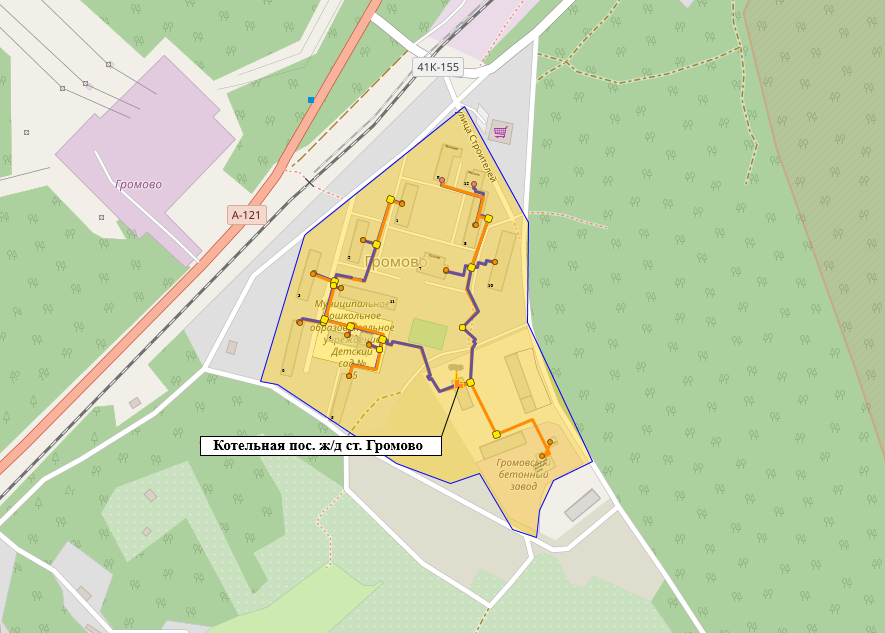 Рисунок 51 Зона действия котельной п.ст. ГромовоРисунок 52 Зона действия котельной п. Владимировка1.5. Тепловые нагрузки потребителей тепловой энергии, групп потребителей тепловой энергииЦентрализованная система теплоснабжения МО Громовское сельское поселение обеспечивает поставку тепловой энергии потребителям для нужд отопления и горячего водоснабжения (далее по тексту ГВС).На рисунке ниже приведена структура тепловой нагрузки в системе централизованного теплоснабжения МО Громовское сельское поселение по видам теплопотребления.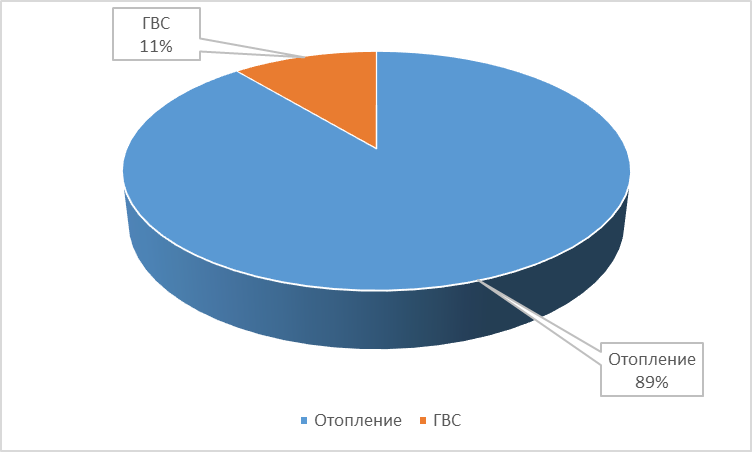 Рисунок 53 Структура тепловой нагрузки в системе централизованного теплоснабжения МО Громовское СП1.5.1. Описание значений спроса на тепловую мощность в расчетных элементах территориального деления, в том числе значений тепловых нагрузок потребителей тепловой энергии, групп потребителей тепловой энергииЦентрализованное теплоснабжение МО Громовское сельское поселение осуществляется тремя источниками теплоты – котельной п. Громово, котельной п.ст. Громово и котельной п. Владимировка. Расчетная температура наружного воздуха для проектирования отопления, вентиляции и ГВС на территории поселения составляет -26 °С. Отопительный период длится 221 суток.В результате анализа перечня потребителей тепловой энергии от источников централизованного теплоснабжения на территории Громовского сельского поселения были получены значения потребления тепловой энергии в расчетных элементах территориального деления и в зонах действия источников тепловой энергии при расчетных температурах наружного воздуха, представленные в таблице ниже.Таблица 52 Тепловые нагрузки потребителей систем централизованного теплоснабжения1.5.2. Описание значений расчетных тепловых нагрузок на коллекторах источников тепловой энергииРасчетная тепловая нагрузка - тепловая нагрузка, определяемая на основе данных о фактическом отпуске тепловой энергии за полный отопительный период, предшествующий началу актуализации схемы теплоснабжения, приведенная в соответствии с методическими указаниями по разработке схем теплоснабжения к расчетной температуре наружного воздуха.В соответствии с СП 131.13330.2020 «Строительная климатология» для города Приозерск, расчетная температура наружного воздуха для проектирования отопления, вентиляции и ГВС на территории города составляет -26 °С.Средняя температура отопительного сезона составляет -1,9 °С.Продолжительность отопительного сезона равна 221 дней.Централизованное теплоснабжение осуществляется от следующих котельных:Котельная п. Громово;Котельная п. ст. Громово;Котельная п. Владимировка.Описание значений расчетных тепловых нагрузок на коллекторах источников тепловой энергии представлены в таблице 53.Таблица 53 Расчетные тепловые нагрузки потребителей МО Громовское сельское поселение1.5.3. Описание случаев и условий применения отопления жилых помещений в многоквартирных домах с использованием индивидуальных квартирных источников тепловой энергииПрименение поквартирного отопления на территории поселения не распространено. Перевод встроенных помещений в домах, отопление которых осуществляется централизованно, на поквартирные источники тепловой энергии, прямо запрещается ФЗ №190 «О теплоснабжении». Расширение опыта перевода многоквартирных жилых домов на использование поквартирных источников не ожидается.1.5.4. Описание величины потребления тепловой энергии в расчетных элементах территориального деления за отопительный период и за год в целомЗначения потребления тепловой энергии в расчетных элементах территориального деления за 2022 год представлены в таблице ниже.Таблица 54 Расчетные значения потребления тепловой энергии за 2022 год (факт)Таблица 55. Отпуск тепла от котельных Громовского СП в 2022 г. 1.5.5. Описание существующих нормативов потребления тепловой энергии для населения на отопление и горячее водоснабжениеВ соответствии с «Правилами установления и определения нормативов потребления коммунальных услуг (утв. постановлением Правительства РФ от 23 мая 2006 г. № 306) (в редакции постановления Правительства РФ от 28 марта 2012 г. № 258)», которые определяют порядок установления нормативов потребления коммунальных услуг (холодное и горячее водоснабжение, водоотведение, электроснабжение, газоснабжение, отопление), нормативы потребления коммунальных услуг утверждаются органами государственной власти субъектов Российской Федерации, уполномоченными в порядке, предусмотренном нормативными правовыми актами субъектов Российской Федерации. При определении нормативов потребления коммунальных услуг учитываются следующие конструктивные и технические параметры многоквартирного дома или жилого дома:в отношении горячего водоснабжения - этажность, износ внутридомовых инженерных систем, вид системы теплоснабжения (открытая, закрытая);в отношении отопления - материал стен, крыши, объем жилых помещений, площадь ограждающих конструкций и окон, износ внутридомовых инженерных систем;В качестве параметров, характеризующих степень благоустройства многоквартирного дома или жилого дома, применяются показатели, установленные техническими и иными требованиями в соответствии с нормативными правовыми актами Российской Федерации.При выборе единицы измерения нормативов потребления коммунальных услуг используются следующие показатели:в отношении горячего водоснабжения:в жилых помещениях - куб. метр на 1 человека;на общедомовые нужды - куб. метр на 1 кв. метр общей площади помещений, входящих в состав общего имущества в многоквартирном доме;в отношении отопления:в жилых помещениях - Гкал на 1 кв. метр общей площади всех помещений в многоквартирном доме или жилого дома;на общедомовые нужды - Гкал на 1 кв. метр общей площади всех помещений в многоквартирном доме.Нормативы потребления коммунальных услуг определяются с применением метода аналогов либо расчетного метода с использованием формул, согласно приложению, к Правилам установления и определения нормативов потребления коммунальных услуг.Нормативы потребления коммунальных услуг по отоплению гражданами, проживающими в многоквартирных домах или жилых домах на территории Ленинградской области, утвержденные постановлением Правительства Ленинградской области от 24 ноября 2010 года №313 (с изменениями на 23 апреля 2021 года) «Об утверждении нормативов потребления коммунальной услуги по отоплению гражданами, проживающими в многоквартирных домах или жилых домах на территории Ленинградской области, при отсутствии приборов учета» представлены в таблице 56.Таблица 56 Нормативы потребления коммунальных услуг по отоплению на территории Ленинградской областиНормативы расхода тепловой энергии на подогрев холодной воды в целях предоставления коммунальной услуги по горячему водоснабжению в жилых помещениях в многоквартирных домах и жилых домах на территории Ленинградской области, утвержденные постановлением Правительства Ленинградской области от 11 февраля 2013 г. № 25 «Об утверждении нормативов потребления коммунальных услуг по электроснабжению, холодному и горячему водоснабжению, водоотведению гражданами, проживающими в многоквартирных домах или жилых домах на территории ленинградской области, при отсутствии приборов учета», представлены в таблице 57. Нормативы потребления холодной воды для предоставления коммунальной услуги по горячему водоснабжению представлены в таблице 58.Таблица 57 Нормативы расхода тепловой энергии на подогрев холодной воды для предоставления коммунальной услуги по горячему водоснабжению в жилых помещениях в многоквартирных домах и жилых домах на территории Ленинградской областиТаблица 58 Норматив потребления холодной воды для предоставления коммунальной услуги по горячему водоснабжению1.5.6. Описание сравнения величины договорной и расчетной тепловой нагрузки по зоне действия каждого источника тепловой энергии В таблицах 59-62 представлено сравнение величин договорной и расчетной тепловой нагрузки (за 2022 год) по зоне действия каждого источника тепловой энергии.Таблица 59. Сравнение расчетной и договорной нагрузок на отопление п. ГромовоТаблица 60. Сравнение расчетной и договорной нагрузок на отопление п. ст. ГромовоТаблица 61. Сравнение расчетной и договорной нагрузок на отопление п. ВладимировкаТаблица 62. Итоговы величины договорной и расчетной тепловой нагрузки1.5.7. Описание изменений тепловых нагрузок потребителей тепловой энергии, в том числе подключенных к тепловым сетям каждой системы теплоснабжения, зафиксированных за период, предшествующий актуализации схемы теплоснабженияИзменений тепловых нагрузок потребителей тепловой энергии, в том числе подключенных к тепловым сетям каждой системы теплоснабжения за период, предшествующий разработке схемы теплоснабжения, не произошло.1.6. Балансы тепловой мощности и тепловой нагрузки1.6.1. Описание балансов установленной, располагаемой тепловой мощности и тепловой мощности нетто, потерь тепловой мощности в тепловых сетях и расчетной тепловой нагрузки по каждому источнику тепловой энергииПостановление Правительства РФ от 22.02.2012 г. №154 «О требованиях к схемам теплоснабжения, порядку их разработки и утверждения» вводит следующие понятия:Установленная мощность источника тепловой энергии — сумма номинальных тепловых мощностей всего принятого по акту ввода в эксплуатацию оборудования, предназначенного для отпуска тепловой энергии потребителям на собственные и хозяйственные нужды;Располагаемая мощность источника тепловой энергии — величина, равная установленной мощности источника тепловой энергии за вычетом объемов мощности, не реализуемой по техническим причинам, в том числе по причине снижения тепловой мощности оборудования в результате эксплуатации на продленном техническом ресурсе (снижение параметров пара перед турбиной, отсутствие рециркуляции в пиковых водогрейных котлоагрегатах и др.);Мощность источника тепловой энергии нетто — величина, равная располагаемой мощности источника тепловой энергии за вычетом тепловой нагрузки на собственные и хозяйственные нужды.Балансы установленной, располагаемой тепловой мощности и тепловой мощности нетто, потерь тепловой мощности в тепловых сетях и присоединенной тепловой нагрузки представлены в таблице ниже.Таблица 63 Балансы тепловой мощности источников тепловой энергии МО Громовское сельское поселение1.6.2. Описание резервов и дефицитов тепловой мощности нетто по каждому источнику тепловой энергииРезервы и дефициты тепловой мощности по каждому источнику тепловой энергии представлены в таблице ниже.Таблица 64 Резервы и дефициты тепловой мощности по каждому источнику тепловой энергииТаким образом, по состоянию на 01.02.2023 г. дефицит тепловой мощности на источниках тепловой энергии отсутствует, а резерв тепловой мощности теплоисточников составляет + 6,729 Гкал/ч.1.6.3. Описание гидравлических режимов, обеспечивающих передачу тепловой энергии от источника тепловой энергии до самого удаленного потребителя и характеризующих существующие возможности (резервы и дефициты по пропускной способности) передачи тепловой энергии к потребителюТранспортировка тепла от источников до потребителей осуществляется по магистральным и распределительным тепловым сетям, общая протяжённость которых составляет 9735 км в однотрубном исчислении. Обеспечение транспортировки и создания необходимых гидравлических режимов у потребителей достигается за счет работы сетевого оборудования источников.Анализируя приведенные в Приложении 1 и 2 пьезометрические графики и результаты расчетов, котельные МО Громовское сельское поселение обеспечивают необходимый располагаемый напор на вводах конечного потребителя для обеспечения надежной циркуляции теплоносителя внутри домовой системы отопления, соответствуют нормативным параметрам пропускной способности, скорости потока теплоносителя на участках тепловой сети.Организация гидравлических границ в рамках единой системы централизованного теплоснабжения зоны действия котельных МО Громовское сельское поселение позволяет оптимальным образом осуществлять распределение потоков сетевой воды до конечных потребителей, с учетом существующего запаса пропускной способности магистральных и распределительных тепловых сетей.Неблагоприятный гидравлический режим сложился в системе тепловых систем следующих объектов:котельная п. Громово: участки ТК9 - ТК-9.1,ТК-6 - ТК-9;котельная п.ст. Громово: участки котельная пос.ж/д ст. Громово – ЗА-9;ЗА-24 – ТК-12;котельная п. Владимировка: участкиугольная котельная п. Владимировка – Уз – 1;Уз-1 – Уз-2;Уз-2 – Уз-3;Уз-3 – Уз-4.Такой гидравлический режим характеризуется нехваткой располагаемого напора и завышенным давлением в обратных требопроводах. Как следствие, имеет место некачественное теплоснабжение потребителей. Необходима перекладка тепловых сетей данных участков.Результаты расчетов показали, что на настоящий момент система теплоснабжения МО Громовское сельское поселение в большинстве соответствует нормативным параметрам пропускной способности, скорости потока теплоносителя на участках тепловой сети.Несмотря на то, что нормативными документами не регламентируется предельно допустимый уровень удельных гидравлических потерь, существуют рекомендации в различных справочниках. Ими устанавливаются следующие величины удельных потерь:8 мм/м – для магистральных тепловых сетей;15 мм/м – для распределительных тепловых сетей;30 мм/м – для квартальных тепловых сетей.Превышение рекомендованных значений допускается, однако, это влечет за собой увеличение расхода электроэнергии на привод насосного оборудования.Как и в случае с удельными потерями давления, допустимые значения скоростей не регламентируются. Существующие рекомендации устанавливают диапазон оптимальных скоростей от 0,3 м/с до 1,5 м/с. При уменьшении скорости будут расти тепловые потери, при увеличении – гидравлические.Отсутствие сверх протяжённых тепловых сетей, относительно равнинный рельеф местности, наличие запаса пропускной способности магистральных и распределительных тепловых сетей, а также поддержание исходных сетевых параметров на источниках позволяет организовать гидравлический режим работы тепловых сетей, соответствующий всем нормативным характеристикам работы системы теплоснабжения.Пьезометрические графики и результаты гидравлического расчёта систем теплоснабжения представлены в Приложениях 1, 2.1.6.4. Описание причины возникновения дефицитов тепловой мощности и последствия влияния дефицитов на качество теплоснабженияПод дефицитом тепловой энергии понимается технологическая невозможность обеспечения тепловой нагрузки потребителей тепловой энергии, объема поддерживаемой резервной мощности и подключаемой тепловой нагрузки.Основной причиной возникновения дефицита тепловой мощности является ограничение тепловой мощности, в связи с неудовлетворительным техническим состоянием, моральным и физическим износом основного теплофикационного оборудования.Дефициты тепловой мощности на источниках тепловой энергии приводят к ухудшению качества теплоснабжения потребителей при расчетных температурах наружного воздуха и близких к ним, т.е. происходит "недотоп" потребителей, подключенных к вышеуказанным котельным с дефицитом располагаемой тепловой мощности.Дефицит тепловой мощности источников централизованного теплоснабжения на территории МО Громовское сельское поселение отсутствует.1.6.5. Описание резервов тепловой мощности нетто источников тепловой энергии и возможности расширения технологических зон действия источников тепловой энергии с резервами тепловой мощности нетто в зоны действия с дефицитом тепловой мощностиРезервы тепловой мощности нетто источников тепловой энергии показаны в пунктах 1.6.1 и 1.6.2. Общий резерв тепловой мощности теплоисточников составляет + 6,729 Гкал/ч. Расширения технологических зон действия источников тепловой энергии с резервами тепловой мощности нетто в зоны действия с дефицитом тепловой мощности схемой не предполагается.1.6.6. Описание изменений в балансах тепловой мощности и тепловой нагрузки каждой системы теплоснабжения, в том числе с учетом реализации планов строительства, реконструкции, технического перевооружения и (или) модернизации источников тепловой энергии, введенных в эксплуатацию за период, предшествующий актуализации схемы теплоснабженияИзменений в балансах тепловой мощности и тепловой нагрузки каждой системы теплоснабжения, в том числе с учетом реализации планов строительства, реконструкции и технического перевооружения источников тепловой энергии, введенных в эксплуатацию за период, предшествующий актуализации схемы теплоснабжения, не произошло.1.7. Балансы теплоносителя1.7.1. Описание балансов производительности водоподготовительных установок теплоносителя для тепловых сетей и максимального потребления теплоносителя в теплоиспользующих установках потребителей в перспективных зонах действия систем теплоснабжения и источников тепловой энергии, в том числе работающих на единую тепловую сетьВодоснабжение котельных Громовского сельского поселения осуществляется путем забора воды из централизованной системы водоснабжения.По результатам технического обследования на территории Громовского сельского поселения водоподготовительные установки для котельных отсутствуют. Подпитка осуществляется из водопроводных сетей. Сведения об нормативной и аварийной подпитке тепловой сети представлены в таблице ниже.Таблица 65 Сведения об аварийной подпиткеНормативный режим подпиткиУстановка для подпитки системы теплоснабжения на теплоисточнике должна обеспечивать подачу в тепловую сеть в рабочем режиме воды соответствующего качества и аварийную подпитку водой из систем хозяйственно-питьевого или производственного водопроводов.Расход подпиточной воды в рабочем режиме должен компенсировать технологические потери и затраты сетевой воды в тепловых сетях и затраты сетевой воды на горячее водоснабжение у конечных потребителей.Среднегодовая утечка теплоносителя (м3/ч) из водяных тепловых сетей должна быть не более 0,25% среднегодового объема воды в тепловой сети и присоединенных системах теплоснабжения независимо от схемы присоединения (за исключением систем горячего водоснабжения, присоединенных через водоподогреватели). Сезонная норма утечки теплоносителя устанавливается в пределах среднегодового значения.Для компенсации этих расчетных технологических затрат сетевой воды, необходима дополнительная производительность водоподготовительной установки и соответствующего оборудования (свыше 0,25% от объема теплосети), которая зависит от интенсивности заполнения трубопроводов. Во избежание гидравлических ударов и лучшего удаления воздуха из трубопроводов максимальный часовой расход воды (GM) при заполнении трубопроводов тепловой сети с условным диаметром (Dy) не должен превышать значений, приведенных в таблице 3 СП 124.13330.2012 «Тепловые сети. Актуализированная редакция СНиП 41-02-2003». При этом скорость заполнения тепловой сети должна быть увязана с производительностью источника подпитки и может быть ниже указанных расходов.В результате для закрытых систем теплоснабжения максимальный часовой расход подпиточной воды (G3, м3/ч) составляет:G3 = 0,0025 VTC + GM,где GM – расход воды на заполнение наибольшего по диаметру секционированного участка тепловой сети.VTC – объем воды в системах теплоснабжения, м3.При отсутствии данных по фактическим объемам воды допускается принимать его равным 65 м3 на 1 МВт расчетной тепловой нагрузки при закрытой системе теплоснабжения, 70 м3 на 1 МВт – при открытой системе и 30 м3 на 1 МВт средней нагрузки – для отдельных сетей горячего водоснабжения.Аварийный режим подпиткиФедеральный закон «О промышленной безопасности опасных производственных объектов» от 21.07.1997 г. № 116-Ф3 и Инструкция по расследованию и учету технологических нарушений в работе энергосистем, электростанций, котельных, электрических и тепловых сетей (РД 34.20.801-2000, утв. Минэнерго РФ) в качестве аварии тепловой сети рассматривают лишь повреждение магистрального трубопровода, которое приводит к перерыву теплоснабжения на срок не менее 36 ч. Таким образом, к аварии приводит существенное повреждение магистрального трубопровода, при котором утечка теплоносителя является фактически не компенсируемой. При такой аварийной утечке требуется неотложное отключение поврежденного участка.Нормируя аварийную подпитку, составители СНиП имели в виду инцидентную подпитку (в терминологии названных выше документов), которая полностью или в значительной степени компенсирует инцидентную утечку воды при повреждении элементов тепловой сети.Согласно требованию СП 124.13330.2012 «Тепловые сети. Актуализированная редакция СНиП 41-02-2003», для открытых и закрытых систем теплоснабжения должна предусматриваться дополнительно аварийная подпитка химически не обработанной и не деаэрированной водой, расход которой принимается в количестве 2% среднегодового объема воды в тепловой сети и присоединенных системах теплоснабжения независимо от схемы присоединения (за исключением систем горячего водоснабжения, присоединенных через водоподогреватели), если другое не предусмотрено проектными (эксплуатационными) решениями. При наличии нескольких отдельных тепловых сетей, отходящих от коллектора источника тепла, аварийную подпитку допускается определять только для одной наибольшей по объему тепловой сети. Для открытых систем теплоснабжения аварийная подпитка должна обеспечиваться только из систем хозяйственно-питьевого водоснабжения.Удельная емкость систем теплопотребления определена по МДК 4-05.2004 «Методика определения потребности в топливе, электрической энергии и воде при производстве и передаче тепловой энергии и теплоносителей в системах коммунального теплоснабжения», и МДС 41-4.2000 «Методика определения количеств тепловой энергии и теплоносителя в водяных системах коммунального теплоснабжения».1.7.2. Описание балансов производительности водоподготовительных установок теплоносителя для тепловых сетей и максимального потребления теплоносителя в аварийных режимах систем теплоснабженияПри возникновении аварийной ситуации подпитка тепловой сети осуществляется за счет использования существующих баков- аккумуляторов.  При серьезных авариях в случае недостаточного объема подпитки деаэрированной водой допускается в соответствии со СНиП 41-02-2003 «Тепловые сети», для открытых и закрытых систем теплоснабжения должна предусматриваться дополнительно аварийная подпитка химически не обработанной и недеаэрированной водой («сырой» водой), расход которой принимается в количестве 2 % объема воды в трубопроводах тепловых сетей и присоединенных к ним системах отопления, вентиляции и в системах горячего водоснабжения для открытых систем теплоснабжения.Для аварийной подпитки тепловой сети подпиточный трубопровод должен быть соединен с водопроводом питьевой и технически чистой воды. Эти соединения должны быть оборудованы двумя последовательно расположенными задвижками с контрольным краном между ними, который в период нормальной работы тепловой сети должен находиться в открытом положении. При этом каждый случай подачи сырой воды в сеть из питьевого; или технического водопровода должен отмечаться в журнале (или суточной ведомости) с указанием количества поданной воды и источника водоснабжения.На территории Громовского сельского поселения водоподготовительные установки теплоносителя отсутствуют. Подпитка осуществляется из водопроводных сетей. Сведения об аварийной подпитке тепловой сети представлены в таблице 65.1.7.3. Описание изменений в балансах водоподготовительных установок для каждой системы теплоснабжения, в том числе с учетом реализации планов строительства, реконструкции и технического перевооружения этих установок, введенных в эксплуатацию в период, предшествующий актуализации схемы теплоснабженияАктуализированы балансы водоподготовительных установок для каждой системы теплоснабжения, в том числе с учетом реализации планов строительства.1.8. Топливные балансы источников тепловой энергии и система обеспечения топливом1.8.1. Описание видов и количества используемого основного топлива для каждого источника тепловой энергииВ качестве основного топлива на всех котельных Громовского сельского поселения используется уголь.Данных по количеству используемого топлива каждой котельной теплоснабжающей организацией не предоставлено. Значения годового потребления топлива вычислено расчетным методом.Расход натурального и условного топлива, приведен в таблице 66.Таблица 66 Расход натурального и условного топлива1.8.2. Описание видов резервного и аварийного топлива и возможности их обеспечения в соответствии с нормативными требованиямиВ качестве резервного топлива на всех котельных используются дрова.В соответствии с приказом Министерства энергетики Российской Федерации от 10.08.2012 № 377 «О порядке определения нормативов технологических потерь при передаче тепловой энергии, теплоносителя, нормативов удельного расхода топлива при производстве тепловой энергии, нормативов запасов топлива на источниках тепловой энергии (за исключением источников тепловой энергии, функционирующих в режиме комбинированной выработки электрической и тепловой энергии), в том числе в целях государственного регулирования цен (тарифов) в сфере теплоснабжения» (с изменениями на 22 августа 2013 г.), «Инструкцией об организации в Минэнерго РФ работы по расчету и обоснованию нормативов создания запасов топлива на тепловых электростанциях и котельных», утвержденной приказом Министерства энергетики РФ от 4 сентября 2008 г. № 66 норматив создания запасов топлива на тепловых электростанциях и котельных является общим нормативным запасом основного и резервного видов топлива (далее – ОНЗТ) и определяется по сумме объемов неснижаемого нормативного запаса топлива (далее – ННЗТ) и нормативного эксплуатационного запаса топлива (далее – НЭЗТ). ННЗТ создается на электростанциях и котельных для поддержания плюсовых температур в главном корпусе, вспомогательных зданиях и сооружениях в режиме "выживания" с минимальной расчетной электрической и тепловой нагрузкой по условиям самого холодного месяца года.ННЗТ на отопительных котельных создается в целях обеспечения их работы в условиях непредвиденных обстоятельств (перерывы в поступлении топлива; резкое снижение температуры наружного воздуха и т.п.) при невозможности использования или исчерпании нормативного эксплуатационного запаса топлива.В соответствии с п. III «Инструкции об организации в Минэнерго России работы по расчету и обоснованию нормативов создания запасов топлива на тепловых электростанциях и котельных» объем запаса основного/резервного топлива для котельной, работающей на твердых видах топлива, должен составлять не менее 7 суточного расхода при доставке автотранспортом, 14 суточного расхода при доставке железнодорожным транспортом.1.8.3. Описание особенностей характеристик топлива в зависимости от мест поставкиОписание особенностей характеристик топлив не предоставлено.1.8.4. Описание использования местных видов топливаВ соответствии с изменениями, внесенными в Постановление правительства РФ № 154 от 22.02.2012 г. (в ред. постановления Правительства РФ от 23.03.2016 г. № 229 «О внесении изменений в требования к схемам теплоснабжения, порядку их разработки и утверждения») местные виды топлива – топливные ресурсы, использование которых потенциально возможно в районах (территориях) их образования, производства, добычи (торф и продукты его переработки, попутный газ, отходы деревообработки, отходы сельскохозяйственной деятельности, отходы производства и потребления, в том числе твердые коммунальные отходы, и иные виды топливных ресурсов), экономическая эффективность потребления которых ограничена районами (территориями) их происхождения.На котельных Громовского сельского поселения использование местных видов топлива не предусмотрено.1.8.5. Описание видов топлива (в случае, если топливом является уголь, - вид ископаемого угля в соответствии с Межгосударственным стандартом ГОСТ 25543-2013 «Угли бурые, каменные и антрациты. Классификация по генетическим и технологическим параметрам»), их доли и значения низшей теплоты сгорания топлива, используемых для производства тепловой энергии по каждой системе теплоснабженияОсновным видом топлива, потребляемым на источниках тепловой энергии Громовского сельского поселения, является каменный уголь. В таблице ниже указаны характеристики топлива, используемого для производства тепловой энергии по каждой системе теплоснабжения. Таблица 67 Характеристики топлива, сжигаемого на источниках тепловой энергии1.8.6. Описание преобладающего в поселении вида топлива, определяемого по совокупности всех систем теплоснабжения, находящихся в соответствующем поселенииПреобладающим видом топлива в Громовском сельском поселении является каменный уголь.1.8.7. Описание приоритетного направления развития топливного баланса поселенияПриоритетным направлением развития топливного баланса Громовского сельского поселения является полная газификация.При установке блочно-модульных газовых котельных и выводе из эксплуатации существующих котельных преобладающим видом топлива в Громовском СП будет природный газ.1.8.8. Описание изменений в топливных балансах источников тепловой энергии для каждой системы теплоснабжения, в том числе с учетом реализации планов строительства, реконструкции, технического перевооружения и (или) модернизации источников тепловой энергии, ввод в эксплуатацию которых осуществлен в период, предшествующий актуализации схемы теплоснабженияАктуализирован существующий топливный баланс источника тепловой энергии.При установке блочно-модульных газовых котельных и выводе из эксплуатации существующих котельных преобладающим видом топлива в Громовском СП будет природный газ.1.9. Надежность теплоснабженияНадежность – свойство участка тепловой сети или элемента тепловой сети сохранять во времени в установленных пределах значения всех параметров, характеризующих способность обеспечивать передачу теплоносителя в заданных режимах и условиях применения и технического обслуживания. Надежность тепловой сети и системы теплоснабжения является комплексным свойством, которое в зависимости от назначения объекта и условий его применения может включать безотказность, долговечность, ремонтопригодность и сохраняемость или определенные сочетания этих свойств.Методика расчета надежности тепловых сетейГромовского сельского поселения, а также расчеты вероятности безотказной работы участков тепловой сети от источников тепловой энергии до наиболее удаленных конечных потребителей тепловой энергии представлены в Главе 11. Оценка надежности теплоснабжения.Настоящая методика по анализу показателей, используемых для оценки надёжности систем теплоснабжения, разработана в соответствии с пунктом 2 постановления Правительства Российской Федерации от 8 августа 2012 г. № 808 «Об организации теплоснабжения в Российской Федерации и о внесении изменений в некоторые акты Правительства Российской Федерации» (Собрание законодательства Российской Федерации, 2012, № 34, ст. 4734).Исходной информацией для расчета надежности системы тепловых сетей являются данные о структуре схемы теплоснабжения, длине и диаметре магистральных трубопроводов от источников тепловой энергии (котельных) до конечных, наиболее удаленных потребителей.Надежность системы теплоснабжения должна обеспечивать бесперебойное снабжение потребителей тепловой энергией в течение заданного периода, недопущение опасных для людей и окружающей среды ситуаций.Надежность теплоснабжения обеспечивается надежной работой всех элементов системы теплоснабжения, а также внешних, по отношению к системе теплоснабжения, систем электро-, водо-, топливоснабжения источников тепловой энергии.Для оценки надежности систем теплоснабжения необходимо использовать показатели надежности структурных элементов системы теплоснабжения и внешних систем электро-, водо-, топливоснабжения источников тепловой энергии.Надёжность системы теплоснабжения обеспечивается надёжной работой всех элементов системы теплоснабжения, а также внешних, по отношению к системе теплоснабжения, систем электро-, водо-, топливоснабжения источников тепловой энергии.Показатели надёжности системы теплоснабжения:1)	показатель надёжности электроснабжения источников тепловой энергии (Кэ) характеризуется наличием или отсутствием резервного электропитания:Kэ=1,0 – при наличии резервного электроснабжения;Kэ=0,6 – при отсутствии резервного электроснабжения;При наличии в системе теплоснабжения нескольких источников тепловой энергии общий показатель определяется по формуле:, (1)где ;  - значения показателей надёжности отдельных источников тепловой энергии;, (2)где Qi, Qn - средние фактические тепловые нагрузки за предшествующие 12 месяцев по каждому i-му источнику тепловой энергии;tч – количество часов отопительного периода за предшествующие 12 месяцев.n – количество источников тепловой энергии.2)	показатель надёжности водоснабжения источников тепловой энергии (Кв) характеризуется наличием или отсутствием резервного водоснабжения:Кв = 1,0 – при наличии резервного водоснабжения;Кв = 0,6 – при отсутствии резервного водоснабжения;При наличии в системе теплоснабжения нескольких источников тепловой энергии общий показатель определяется по формуле:, (3)где  ,  - значения показателей надёжности отдельных источников тепловой энергии;3)	показатель надёжности топливоснабжения источников тепловой энергии (Кт) характеризуется наличием или отсутствием резервного топливоснабжения:Кт = 1,0 – при наличии резервного топливоснабжения;Кт = 0,5 – при отсутствии резервного топливоснабжения;При наличии в системе теплоснабжения нескольких источников тепловой энергии общий показатель определяется по формуле:, (4)где ,  - значения показателей надёжности отдельных источников тепловой энергии;4)	показатель соответствия тепловой мощности источников тепловой энергии и пропускной способности тепловых сетей расчётным тепловым нагрузкам потребителей (Кб) характеризуется долей (%) тепловой нагрузки, не обеспеченной мощностью источников тепловой энергии и/или пропускной способностью тепловых сетей:Кб = 1,0 – полная обеспеченность;Кб = 0,8 – не обеспечена в размере 10% и менее;Кб = 0,5 – не обеспечена в размере более 10%.При наличии в системе теплоснабжения нескольких источников тепловой энергии общий показатель определяется по формуле:, (5)где ,  - значения показателей надёжности отдельных источников тепловой энергии;5)	показатель уровня резервирования источников тепловой энергии и элементов тепловой сети путём их кольцевания и устройства перемычек (Кр), характеризуемый отношением резервируемой расчётной тепловой нагрузки к сумме расчётных тепловых нагрузок (%), подлежащих резервированию согласно схеме теплоснабжения поселений, городских округов, выраженный в %:Оценку уровня резервирования (Кр):от 90% до 100%                         - Кр = 1,0;от 70% до 90% включительно – Кр = 0,7;от 50% до 70% включительно – Кр = 0,5;от 30% до 50% включительно – Кр = 0,3;менее 30% включительно         - Кр = 0,2.При наличии в системе теплоснабжения нескольких источников тепловой энергии общий показатель определяется по формуле:, (6)где ,  - значения показателей надёжности отдельных источников тепловой энергии; 6)	показатель технического состояния тепловых сетей (Кс), характеризуемый долей ветхих, подлежащих замене трубопроводов, определяется по формуле:, (7)где  - протяжённость тепловых сетей, находящихся в эксплуатации; - протяжённость ветхих тепловых сетей, находящихся в эксплуатации.7)	показатель интенсивности отказов тепловых сетей (Котк.тс.), характеризуемый количеством вынужденных отключений участков тепловой сети с ограничением отпуска тепловой энергии потребителям, вызванным отказом и его устранением: [1/(км*год)], (8)где nотк – количество отказов за предыдущий год;S – протяжённость тепловой сети (в двухтрубном исчислении) данной системы теплоснабжения [км].В зависимости от интенсивности отказов (Иотк.тс) определяется показатель надёжности тепловых сетей (Котк.тс.):до 0,2 включительно             - Котк.тс. = 1,0;от 0,2 до 0,6 включительно   - Котк.тс. = 0,8;от 0,6 до 1,2 включительно   - Котк.тс. = 0,6;свыше 1,2                              - Котк.отк.тс. = 0,5.8)	показатель относительного аварийного недоотпуска тепла (Кнед) в результате внеплановых отключений теплопотребляющих установок потребителей определяется по формуле: [%], (9)гдеQоткл – недоотпуск тепла;Qфакт – фактический отпуск тепла системой теплоснабжения.В зависимости от величины относительного недоотпуска тепла (Qнед) определяется показатель надёжности (Кнед):до 0,1% включительно              - Кнед = 1,0;от 0,1% до 0,3% включительно – Кнед = 0,8;от 0,3% до 0,5% включительно – Кнед = 0,6;от 0,5% до 1,0% включительно – Кнед= 0,5;свыше 1,0%                               - Кнед = 0,2.9)	показатель укомплектованности ремонтным и оперативно-ремонтным персоналом (Кп) определяется как отношение фактической численности к численности по действующим нормативам, но не более 1,0.10)	 показатель оснащённости машинами, специальными механизмами и оборудованием (Км) принимается как среднее отношение фактического наличия к колличеству, определённому по нормативам, по основной номенклатуре:, (10)где,  - показатели, относящиеся к данному виду машин, механизмов, оборудования;n – число показателей, учтённых в числителе.11)	 показатель наличия основных материально-технических ресурсов (Ктр) определяется аналогично по формуле (10) по основной номенклатуре ресурсов (трубы, компенсаторы, арматура, сварочные материалы и т.п.). Принимаемые для определения значения общего Ктр частные показатели не должны превышать 1,0.12)	 показатель укомплектованности передвижными автономными источниками электропитания (Кист) для ведения аварийно-восстановительных работ вычисляется как отношений фактического наличия данного оборудования (в единицах мощности – кВт) к потребности.13)	 показатель готовности теплоснабжающих организаций к проведению аварийно восстановительных работ в системах теплоснабжения (общий показатель) базируется на показателях:−	укомплектованности ремонтным и оперативно-ремонтным персоналом;−	оснащённости машинами, специальными механизмами и оборудованием;−	наличия основных материально-технических ресурсов;−	укомплектованности передвижными автономными источниками электропитания для ведения аварийно-восстановительных работ.Общий показатель готовности теплоснабжающих организаций к проведению восстановительных работ в системах теплоснабжения к выполнению аварийно-восстановительных работ определяется следующим образом: (11)Общая оценка готовности даётся по следующим категориям:Таблица 68 Категории готовностиОценка надёжности систем теплоснабжения.оценка надёжности источников тепловой энергии.В зависимости от полученных показателей надёжности Кэ, Кв, Кт и источники тепловой энергии могут быть оценены как:надёжные          - при Кэ=Кв=Кт=1;малонадёжные - при значении меньше 1 одного из показателей Кэ, Кв, Кт.ненадёжные      - при значении меньше 1 у 2-х и более показателей Кэ, Кв, Кт.оценка надёжности тепловых сетей. В зависимости от полученных показателей надёжности тепловые сети могут быть оценены как:высоконадёжные    - более 0,9;надёжные                - 0,75 - 0,9;малонадёжные        - 0,5 – 0,74;ненадёжные            - менее 0,5.оценка надёжности систем теплоснабжения в целом.Общая оценка надёжности системы теплоснабжения определяется исходя из оценок надёжности источников тепловой энергии и тепловых сетей: (12)Общая оценка надёжности системы теплоснабжения определяется как наихудшая из оценок надёжности источников тепловой энергии и тепловых сетей.1.9.1. Расчет показателей надежности системы теплоснабженияРасчет показателей надежности системы теплоснабжения производится исходя из показателей надежности структурных элементов системы теплоснабжения и внешних систем электро–, водо–, топливоснабжения источников тепловой энергии по данным, предоставленным заказчиком.Результат расчета представлен в Главе 11 Обосновывающих материалов настоящего проекта.1.9.2. Поток отказов (частота отказов) участков тепловых сетейАварией на тепловых сетях считается ситуация, при которой при отказе элементов системы, сетей и источников теплоснабжения прекращается подача тепловой энергии потребителям и абонентам на отопление и горячее водоснабжение на период более 8 часов.Повреждения участков теплопроводов или оборудования сети, которые приводят к необходимости немедленного их отключения, рассматриваются как отказы. К отказам приводят повреждения элементов тепловых сетей: трубопроводов, задвижек, наружная коррозия.Интенсивность отказов оборудования тепловых сетей должна вычисляться для следующих условий:интегральная интенсивность отказов/повреждений в течение года;интенсивность отказов/повреждений в течение отопительного периода;распределенная интенсивность отказов/повреждений по месяцам отопительного периода;интенсивность отказов/повреждений по диаметрам теплопроводов.Средняя интегральная интенсивность отказов (повреждений) вычислялась следующим образом: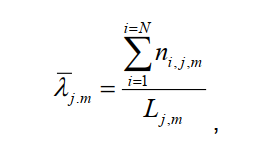 гдеi - номер зарегистрированного события, состоящего в отказе оборудования тепловой сети;j - год регистрации события;m - номер системы теплоснабжения (зоны действия системы тепло снабжения), для которой определяется частота отказов;N - общее число событий (отказов) за j -й год в зоне действия системы теплоснабжения;ni, j, m - i-й отказ оборудования тепловой сети (участка, ЗРА, НС, и т.д.) в зоне действия системы теплоснабжения m за j -й год;Lj, m - протяженность теплопроводов (прямого и обратного) тепловой сети, км.В число событий для вычисления средней интегральной интенсивности отказов/повреждений в течение года включаются все зарегистрированные отказы тепловых сетей, после обнаружения которых проведена процедура ремонта (восстановления) оборудования тепловой сети в течение отопительного и неотопительного (в процессе гидравлических испытаний) периодов.Протяженность тепловых сетей устанавливается по данным о протяженности прямого и обратного теплопроводов тепловой сети, представленных в электронной модели системы теплоснабжения и/или по данным расчета энергетических характеристик тепловых сетей.Для вычисления интенсивности отказов/повреждений в расчет принимаются все зафиксированные события отказов оборудования тепловых сетей в течение календарного года, в том числе события отказов, которые не приводили к прекращению теплоснабжения потребителей, а также события отказов (повреждения, свищи на теплопроводах) с отложенным ремонтом.В процессе вычислений предполагается, что протяженность и материальная характеристика тепловых сетей, а также значения тепловых нагрузок потребителей тепловой энергии, остаются неизменными.В дальнейшем для расчетов вероятности отказов участков тепловых сетей приняты следующие зависимости:для описания интенсивности устойчивых отказов тепловых сетей в зависимости от диаметра теплопроводов: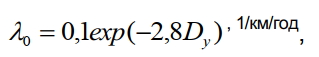 гдеDy - условный диаметр участка тепловой сети, м.для описания интенсивности отказов участков тепловых сетей в зависимости от срока службы: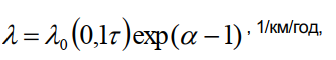 где- интенсивность устойчивых отказов, 1/км/год;- срок эксплуатации участка тепловой сети, лет;- параметр распределения Гнеденко-Вейбулла.где параметр распределения вычисляется как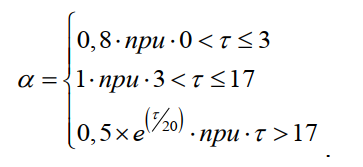 В таблице ниже приведены данные расчетов интенсивности устойчивых отказов на участках тепловых сетей с разными диаметрами и интенсивности отказов для участков со сроком эксплуатации 37 лет.Таблица 69 Базовые показатели интенсивности отказов тепловых сетейРезультаты расчета надежности в т. ч. потока отказов участков тепловых сетей представлен в Главе 11 настоящего документа.1.9.3. Частота отключений потребителейЧастота отключений потребителей определяется количеством вынужденных отключений (отказов) участков тепловой сети с ограничением отпуска тепловой энергии потребителям из-за возникновения повреждений оборудования и трубопроводов тепловых сетей.За период с 2017-2022 годы данных по аварийным отключениям потребителей не было предоставлено.1.9.4. Поток (частота) и время восстановления теплоснабжения потребителей после отключенийСреднее время, затраченное на восстановление работоспособности тепловых сетей, не превышает нормативные сроки ликвидации повреждений на тепловых сетях, установленные постановлением Правительства Ленинградской области №177 от 19 июня 2008 года «Об утверждении Правил подготовки и проведения отопительного сезона в Ленинградской области».1.9.5. Графические материалы (карты-схемы тепловых сетей и зон ненормативной надежности и безопасности теплоснабжения)Зоны ненормативной надежности и безопасности теплоснабжения на территории Громовского сельского поселения отсутствуют.Актуальное техническое состояние объектов на 2022 год соответствует требованиям ФЗ № 190 «О теплоснабжении» по обеспечению качества и надежности теплоснабжения объектов коммунальной инфраструкуры.Результатом проводимых работ на объектах теплоснабжения является локальное устранение неисправности, позволяющее продолжить эксплуатацию системы теплоснабжения, но не исключающее дальнейших аварийных ситуаций, также не являющееся фактором увеличения надежности и безопасности теплоснабжения объектов коммунальной инфраструктуры.1.9.6. Результаты анализа аварийных ситуаций при теплоснабжении, расследование причин которых осуществляется федеральным органом исполнительной власти, уполномоченным на осуществление федерального государственного энергетического надзора, в соответствии с Правилами расследования причин аварийных ситуаций при теплоснабжении, утвержденными постановлением Правительства Российской Федерации от 17 октября 2015 г. N 1114 "О расследовании причин аварийных ситуаций при теплоснабжении и о признании утратившими силу отдельных положений Правил расследования причин аварий в электроэнергетике"Аварийных ситуаций при теплоснабжении, расследование причин которых осуществляется федеральным органом исполнительной власти, уполномоченным на осуществление федерального государственного энергетического надзора, за отчетный период не происходило.1.9.7. Результаты анализа времени восстановления теплоснабжения потребителей, отключенных в результате аварийных ситуаций при теплоснабженииСведений об аварийных ситуациях при теплоснабжении за отчетный период не поступало.1.9.8. Описание изменений в надежности теплоснабжения для каждой системы теплоснабжения, в том числе с учетом реализации планов строительства, реконструкции, технического перевооружения и (или) модернизации источников тепловой энергии и тепловых сетей, ввод в эксплуатацию которых осуществлен в период, предшествующий актуализации схемы теплоснабженияПо сравнению с базовой версией Схемы теплоснабжения отмечены следующие изменения в части оценки надежности теплоснабжения:1)	Оценка надежности теплоснабжения произведена для каждого источника тепловой энергии, в соответствии с Приказом Министерства регионального развития РФ 26.07.2013 г. №310 «Об утверждении Методических указаний по анализу показателей, используемых для оценки надежности систем теплоснабжения».1.10.Технико-экономические показатели теплоснабжающих и теплосетевых организацийСогласно Постановлению Правительства РФ №1140 от 30.12.2009 г. «Об утверждении стандартов раскрытия информации организациями коммунального комплекса и субъектами естественных монополий, осуществляющих деятельность в сфере оказания услуг по передаче тепловой энергии», раскрытию подлежит информация:а) о ценах (тарифах) на регулируемые товары и услуги и надбавках к этим ценам (тарифам);б) об основных показателях финансово-хозяйственной деятельности регулируемых организаций, включая структуру основных производственных затрат (в части регулируемой деятельности);в) об основных потребительских характеристиках регулируемых товаров и услуг регулируемых организаций и их соответствии государственным и иным утвержденным стандартам качества;г) об инвестиционных программах и отчетах об их реализации;д) о наличии (отсутствии) технической возможности доступа к регулируемым товарам и услугам регулируемых организаций, а также о регистрации и ходе реализации заявок на подключение к системе теплоснабжения;е) об условиях, на которых осуществляется поставка регулируемых товаров и (или) оказание регулируемых услуг;ж) о порядке выполнения технологических, технических и других мероприятий, связанных с подключением к системе теплоснабжения.Сведения, подлежащие раскрытию, приведены в таблице 70.Таблица 70 Сведения, подлежащие раскрытию по ООО «Энерго-Ресурс» 1.10.1. Описание изменений технико-экономических показателей теплоснабжающих и теплосетевых организаций для каждой системы теплоснабжения, в том числе с учетом реализации планов строительства, реконструкции, технического перевооружения и (или) модернизации источников тепловой энергии и тепловых сетей, ввод в эксплуатацию которых осуществлен в период, предшествующий актуализации схемы теплоснабженияДобавлены технико-экономические показатели за 2022 г.1.11. Цены (тарифы) в сфере теплоснабжения1.11.1. Описание динамики утвержденных цен (тарифов), устанавливаемых органами исполнительной власти субъекта Российской Федерации в области государственного регулирования цен (тарифов) по каждому из регулируемых видов деятельности и по каждой теплосетевой и теплоснабжающей организации с учетом последних 3 летТарифы на тепловую энергию и теплоноситель, поставляемые потребителям представлены в таблицах 71, 72.Потребители, чьи здания не оборудованы приборами учета, производят оплату исходя из тарифа за единицу общей отапливаемой площади.Таблица 71 Тарифы на тепловую энергию (мощность) на территории Громовского сельского поселения Приозерского района Ленинградской области за 2019-2022 ггТаблица 72 Тарифы на теплоноситель на территории Громовского сельского поселения Приозерского района Ленинградской области на 2018-2022 ггТаблица 73 Динамика изменения тарифа на тепловую энергию (мощность) на территории Громовского сельского поселения Приозерского района ленинградской области за 2019-2022 гг.1.11.2. Описание структуры цен (тарифов), установленных на момент актуализации схемы теплоснабженияДля утверждения тарифа на тепловую энергию производится экспертная оценка предложений об установлении тарифа на тепловую энергию, в которую входят такие показатели как: Выработка тепловой энергии, собственные нужды, потери тепловой энергии, отпуск тепловой энергии, закупка моторного топлива, прочих материалов на нужды предприятия, плата за электроэнергию, холодное водоснабжение, оплата труда работникам предприятия, арендные расходы и налоговые сборы и прочее.На основании вышеперечисленного формируется цена тарифа на тепловую энергию, которая проходит слушания и защиту в комитете по тарифам.1.11.3. Описание платы за подключение к системе теплоснабженияПлата за подключение к системе теплоснабжения - плата, которую вносят лица, осуществляющие строительство здания, строения, сооружения, подключаемые к системе теплоснабжения, а также плата, которую вносят лица, осуществляющие реконструкцию здания, строения, сооружения в случае, если данная реконструкция влечет за собой увеличение тепловой нагрузки реконструируемых здания, строения, сооружения.Плата за подключение к системе теплоснабжения определяется в индивидуальном порядке, исходя из подключаемой нагрузки, в соответствии с Постановлением Правительства РФ от 22.10.2012 №1075 «О ценообразовании в сфере теплоснабжения».Если для подключения объекта капитального строительства к системе теплоснабжения не требуется проведения мероприятий по увеличению мощности и (или) пропускной способности этой сети, плата за подключение не взимается.Плата за подключение к системе теплоснабжения теплоснабжающими организациями Громовского сельского поселения не взимается.1.11.4. Описание платы за услуги по поддержанию резервной тепловой мощности, в том числе для социально значимых категорий потребителейПлата за услуги по поддержанию резервной тепловой мощности устанавливается в случае, если потребитель не потребляет тепловую энергию, но не осуществил отсоединение принадлежащих ему теплопотребляющих установок от тепловой сети в целях сохранения возможности возобновить потребление тепловой энергии при возникновении такой необходимости.Плата за услуги по поддержанию резервной тепловой мощности подлежит регулированию для отдельных категорий социально значимых потребителей, перечень которых определяется основами ценообразования в сфере теплоснабжения, утвержденными Правительством Российской Федерации, и устанавливается как сумма ставок за поддерживаемую мощность источника тепловой энергии и за поддерживаемую мощность тепловых сетей в объеме, необходимом для возможного обеспечения тепловой нагрузки потребителя.Для иных категорий потребителей тепловой энергии плата за услуги по поддержанию резервной тепловой мощности не регулируется и устанавливается соглашением сторон.Плата за услуги по поддержанию резервной тепловой мощности у теплоснабжающих организаций муниципального образования Громовское сельское поселение не установлена.1.11.5. Описание динамики предельных уровней цен на тепловую энергию (мощность), поставляемую потребителям, устверждаемых в ценовых зонах теплоснабжения с учетом последних 3 летТариф на тепловую энергию, поставляемую ООО «Энерго-Ресурс» (ранее до 31.08.2021 – ООО «Паритетъ»), за период с 01.01.2019 по 31.12.2022 года увеличился на 1909,49 руб./Гкал.1.11.6. Описание средневзвешенного уровня сложившихся за последние 3 года цен на тепловую энергию (мощность), поставляемую единой теплоснабжающей организациейСредневзвешенный тариф за последние три года на территории Громовского сельского поселения составляет 5262,46 руб./Гкал.1.11.7. Описание изменений в утвержденных ценах (тарифах), устанавливаемых органами исполнительной власти субъекта Российской Федерации, зафиксированных за период, предшествующий актуализации схемы теплоснабженияДобавлены Тарифы на тепловую энергию, поставляемую ООО «Энерго - Ресурс» за 2022г.1.12.Описание существующих технических и технологических проблем в системах теплоснабжения поселения1.12.1. Описание существующих проблем организации качественного теплоснабжения (перечень причин, приводящих к снижению качества теплоснабжения, включая проблемы в работе теплопотребляющих установок потребителей)Основной причиной возникающих технических и технологических проблем в системах централизованного теплоснабжения на источниках тепловой энергии, в тепловых сетях и теплоиспользующих установках потребителей Громовского сельского поселения является наличие сетей в п. Владимировка, требующих перекладки в связи с исчерпанием эксплуатационного ресурса.К основным недостаткам организации качественного теплоснабжения можно отнести следующие:– высокая стоимость производства и передачи тепловой энергии (т. к. основным видом топлива является уголь).−	на всех котельных отсутствует химводоподготовка исходной воды, что негативно сказывается на работе основного оборудования котельных, а также тепловых сетях.1.12.2. Описание существующих проблем организации надежного теплоснабжения поселения (перечень причин, приводящих к снижению надежности теплоснабжения, включая проблемы в работе теплопотребляющих установок потребителей)Основными проблемами существующей системы теплоснабжения являются:наличие ветхий тепловых сетей;нарушение изоляции на трубопроводах в котельных;разрушенное состояние ограждающих конструкций котельных (трещины в несущих конструкциях, износ кирпичной кладки);на всех котельных отсутствует химводоподготовка исходной воды, что негативно сказывается на работе основного оборудования котельных, а также тепловых сетях.Котельная п. ГромовоВ ходе проведения инструментального измерения уходящих дымовых газов котлоагрегатов был определен фактический КПД котлов, который составляет в среднем порядка 55 %, при паспортном значении для данного типа котлов – 80%, на основании этих измерений был установлен такой дефект, как снижение располагаемой мощности котельной относительно установленной. В качестве дефектов строения, приведённых на рисунке 54 – 57, можно выделить:трещины в стенах шириной раскрытия 3 мм, частичный износ верхнего слоя кирпичной кладки,частичное повреждение кирпичной кладки внутри здания котельной,повреждение кирпичной кладки газохода,высокий износ дымососа.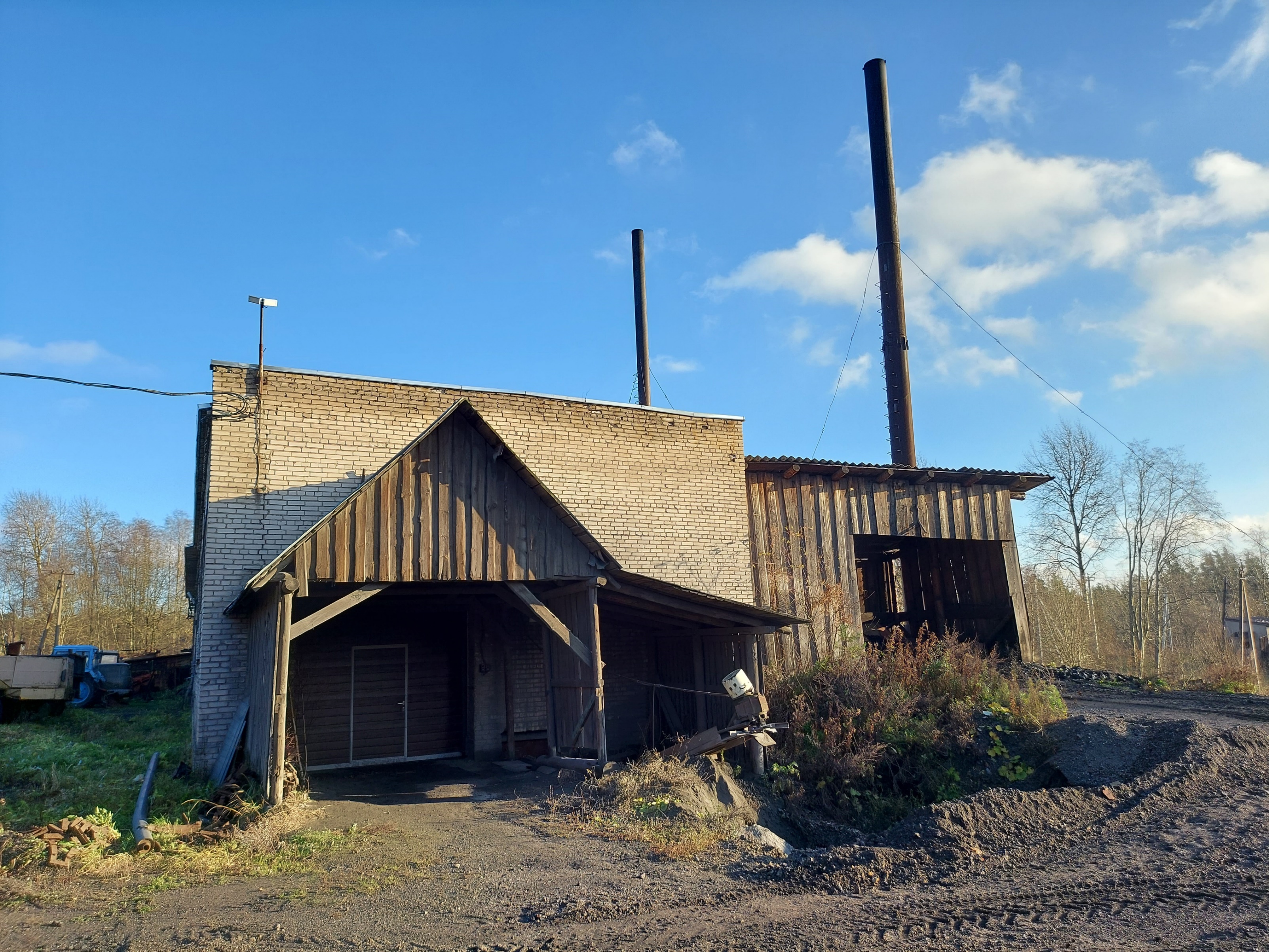 Рисунок 54. Трещины в стенах шириной раскрытия 3 мм, частичный износ верхнего слоя кирпичной кладкиВо внутреннем помещении котельной обнаружены дефекты, включающие разрушение кирпичной кладки стен, выпадение кирпичей.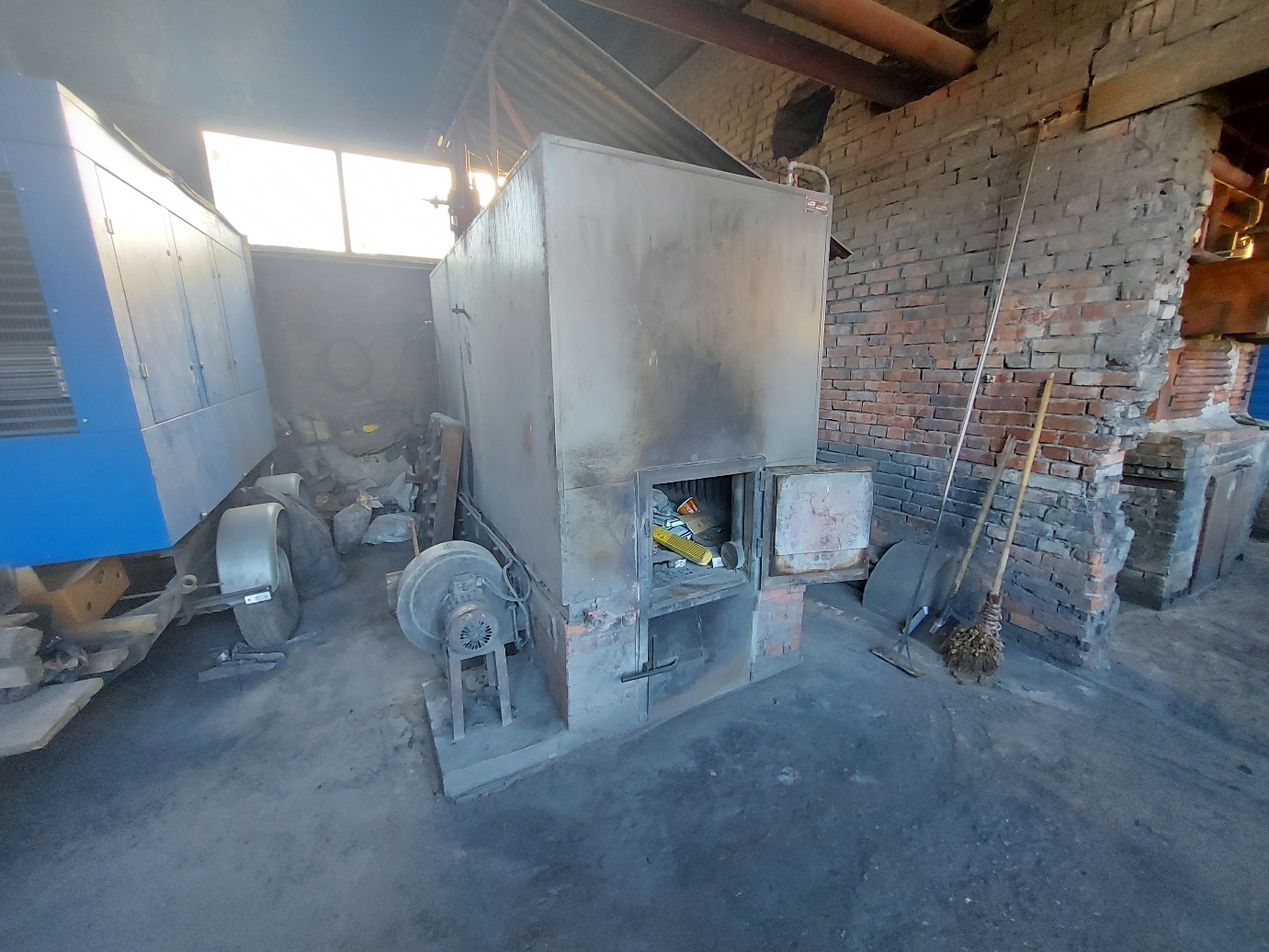 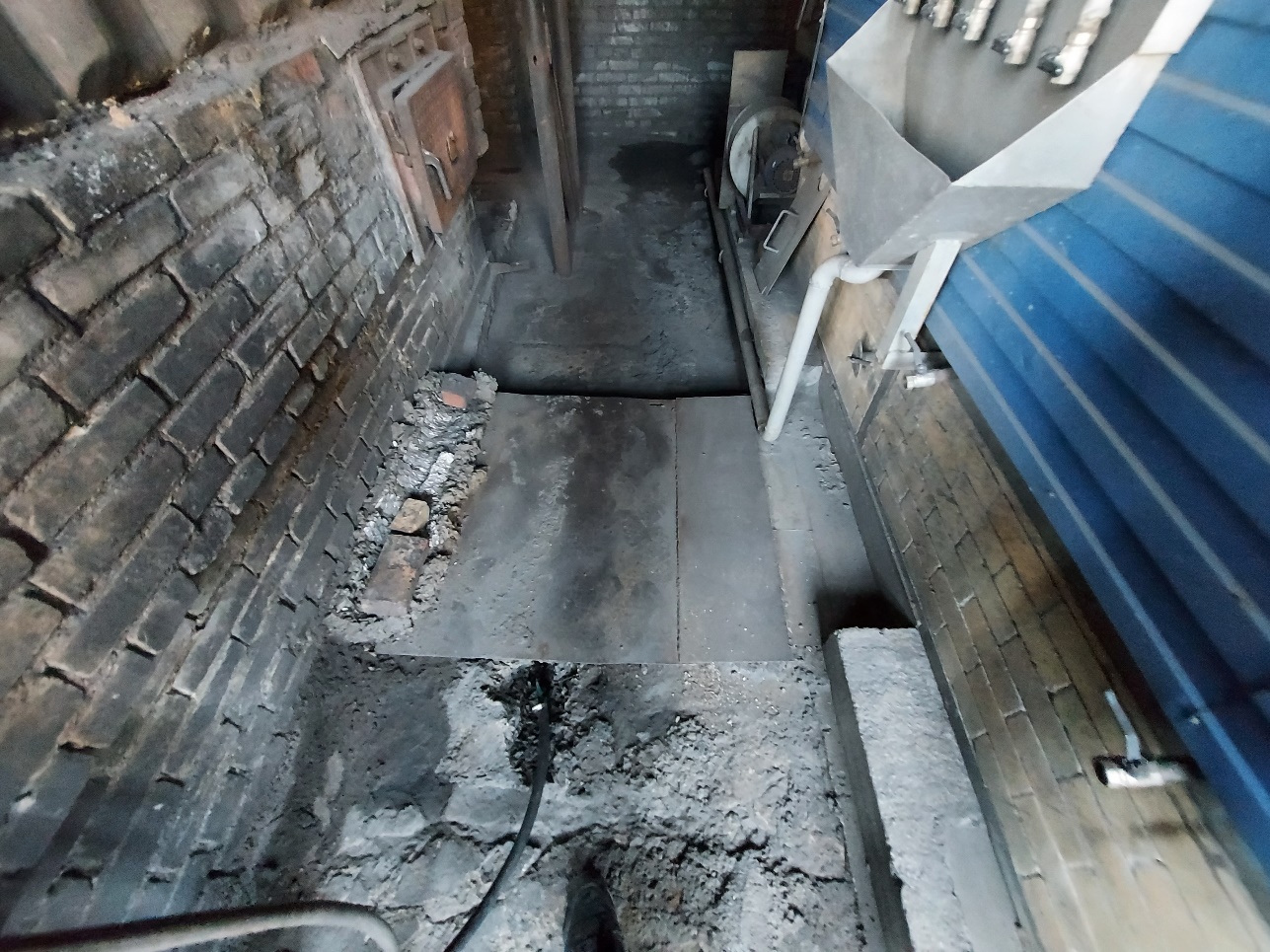 Рисунок 55. Разрушение кирпичной кладки стен, выпадение кирпичейПри наружном осмотре обнаружены следы коррозии на элементах обмуровки и газоходах котлоагрегатов. Котлы Братск-М имеют высокую степень износа кирпичной кладки, обмуровки, газоходов котла, а также их нормативный износ составляет 100 %.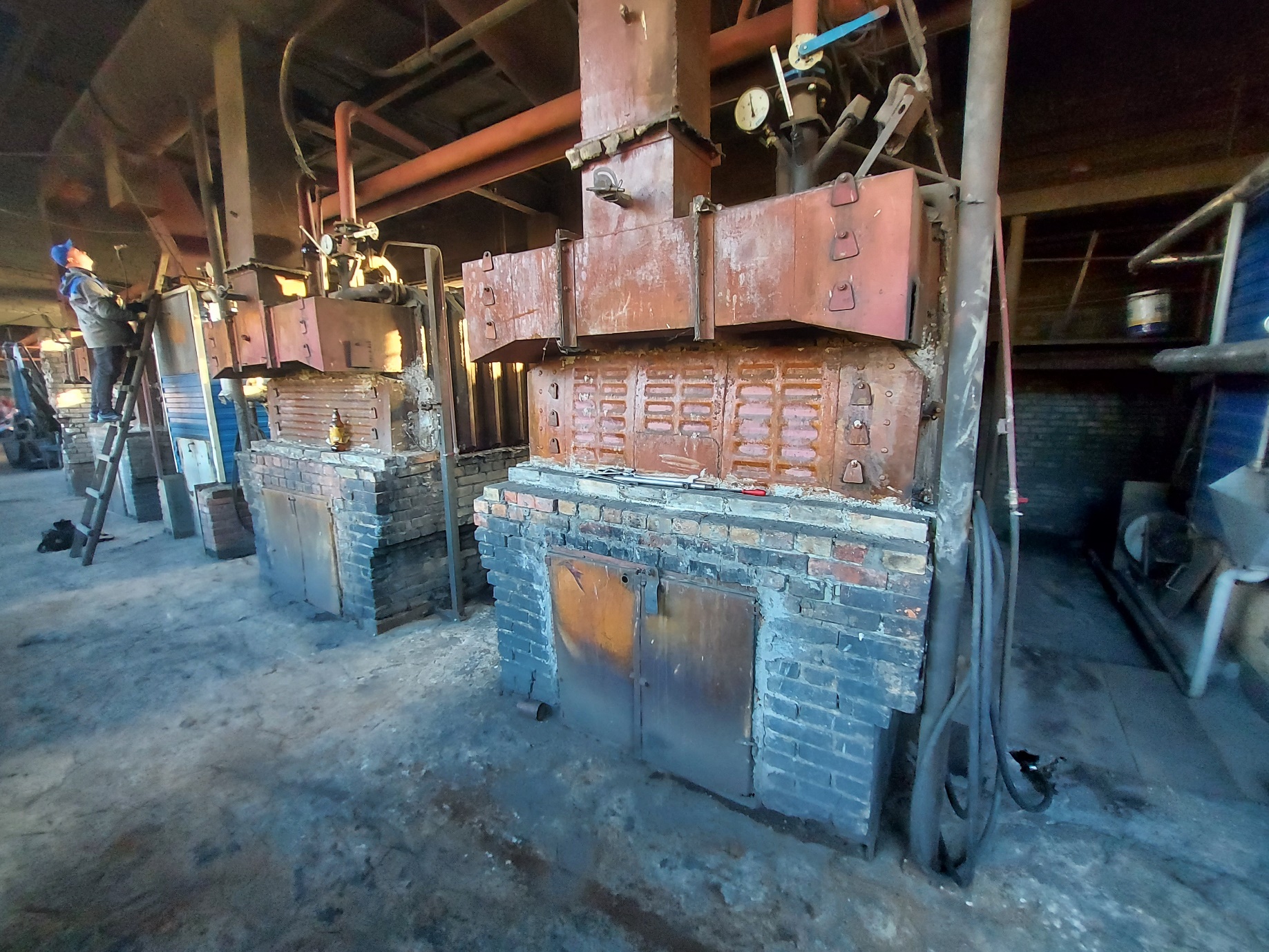 Рисунок 56. Коррозия элементов обшивки и газоходов котлоагрегатаВ качестве дефектов дымовой трубы, представленных на рисунке 57, можно выделить повреждение кирпичной кладки газохода, изношенное состояние корпуса дымососа. Также в ходе обследования было установлено, что дымосос, который установлен на дымовой трубе, работающей в летний период, представляет из себя конструкцию, собранную из различных зап. частей, которые не относятся к одному изделию.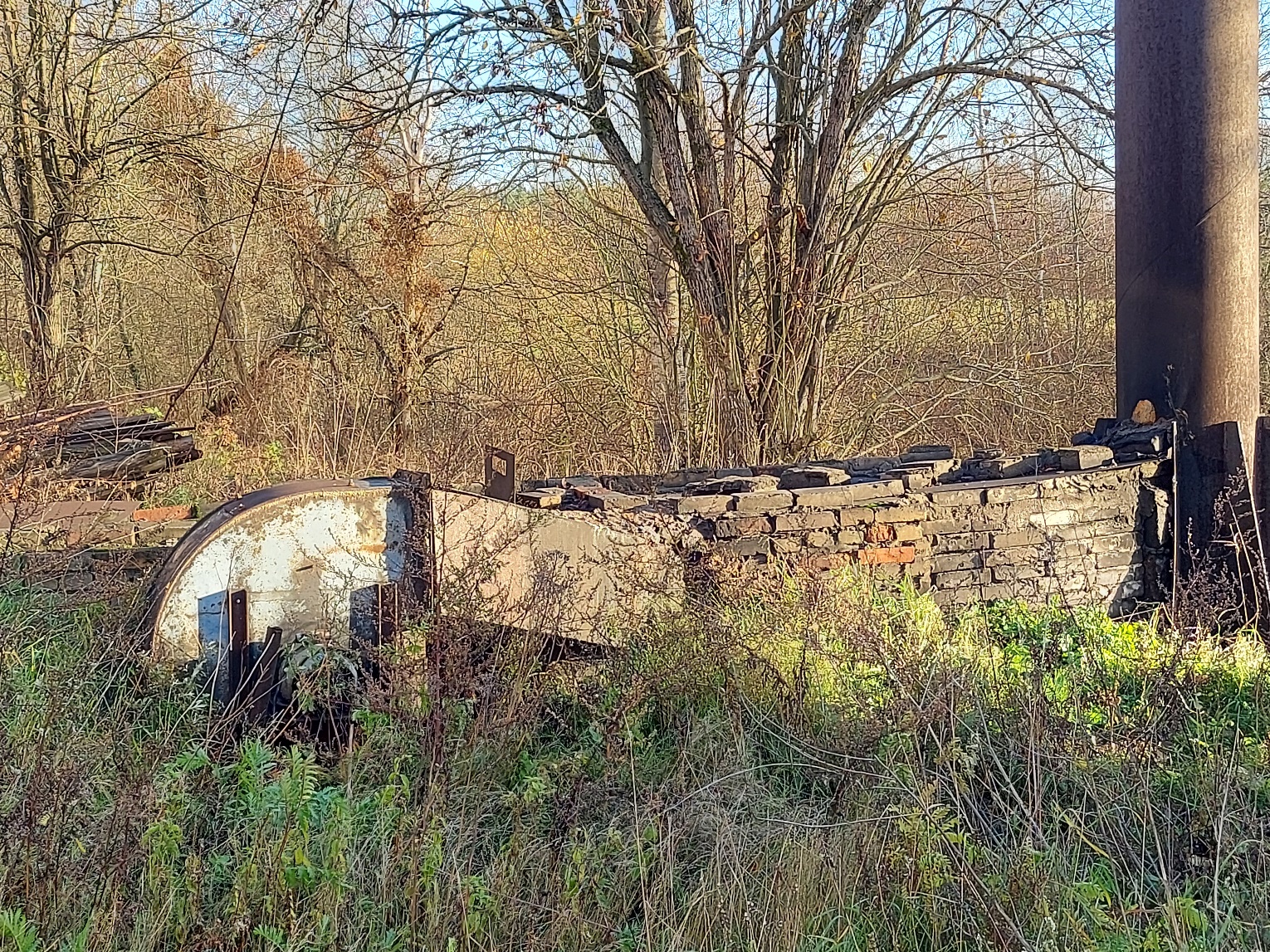 Рисунок 57. Повреждение кирпичной кладки газохода, высокий износ дымососаКотельная п. ст. ГромовоКотельная в п. ст. Громово расположена в отдельно стоящем одноэтажном кирпичном здании, состояние которого оценивается как работоспособное. В ходе проведения инструментального измерения уходящих дымовых газов котлоагрегатов был определен фактический КПД котлов, который составляет в среднем порядка 58 %, при паспортном значении для данного типа котлов – 80 - 85 %, на основании этих измерений был установлен такой дефект, как снижение располагаемой мощности котельной относительно установленной. В ходе осмотра строения были обнаружены дефекты, представленные на рисунках 58 – 66: трещины в несущих строительных конструкциях здания котельной, фундаменте дымовой трубы и газоходахчастичное повреждение верхнего слоя кирпичной кладки, выветривание швов кладки, частичное повреждение стеклянных блоков, отсутствие оконного блока,отсыревание кирпичной кладки.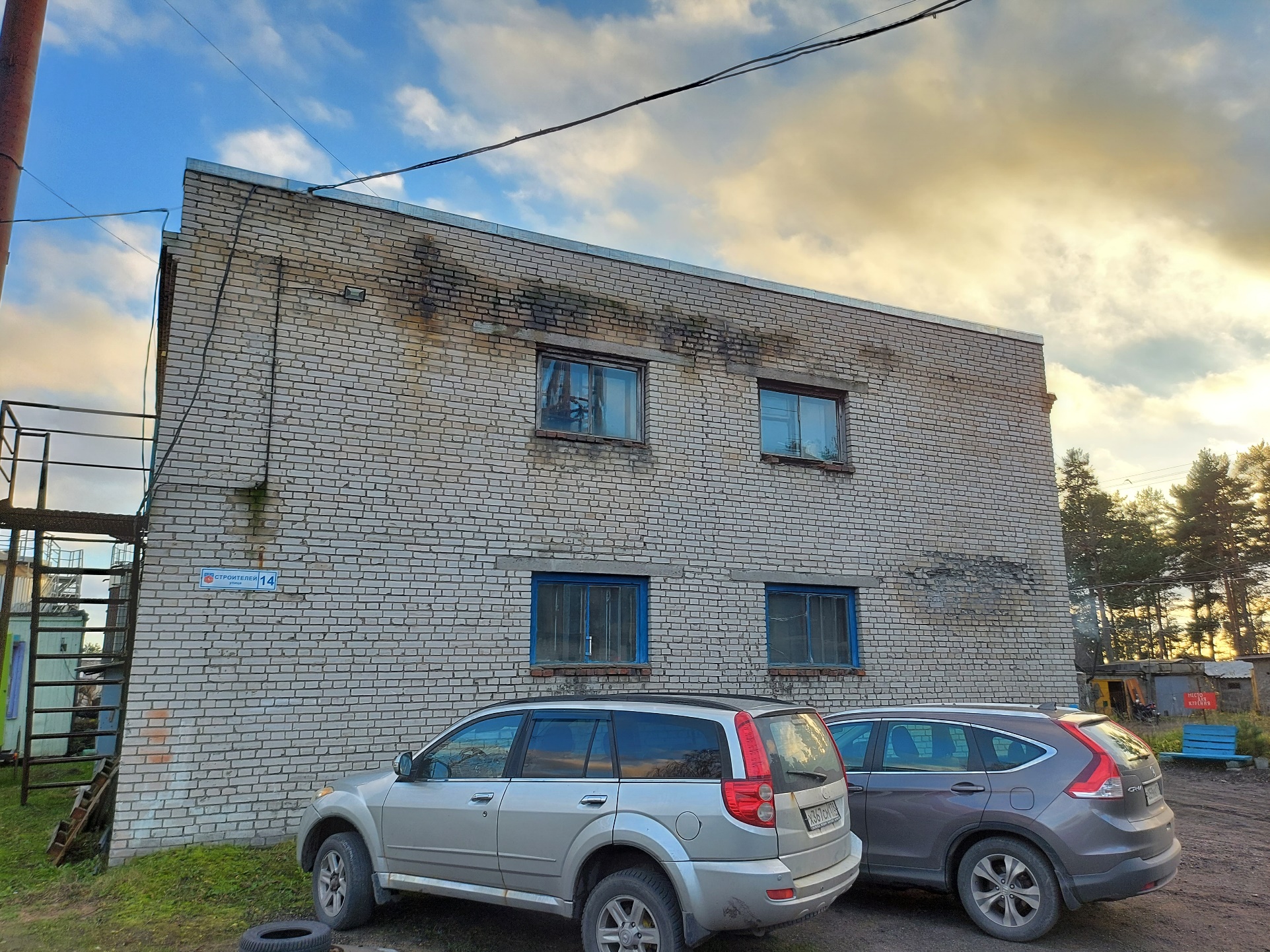 Рисунок 58. Трещины в несущих строительных конструкциях здания котельной, частичное повреждение верхнего слоя кирпичной кладки, выветривание швов кладки, отсыревание кирпичной кладки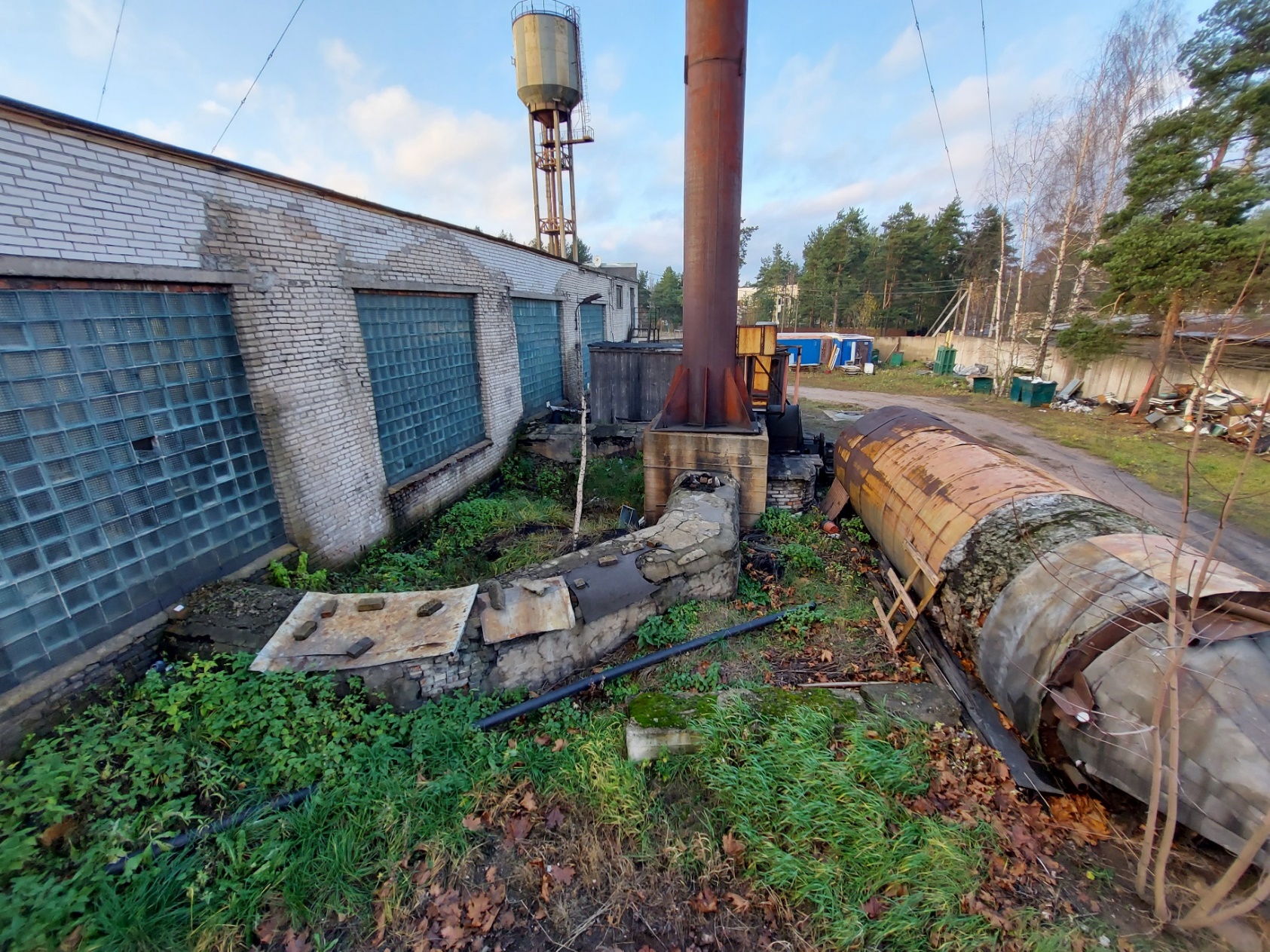 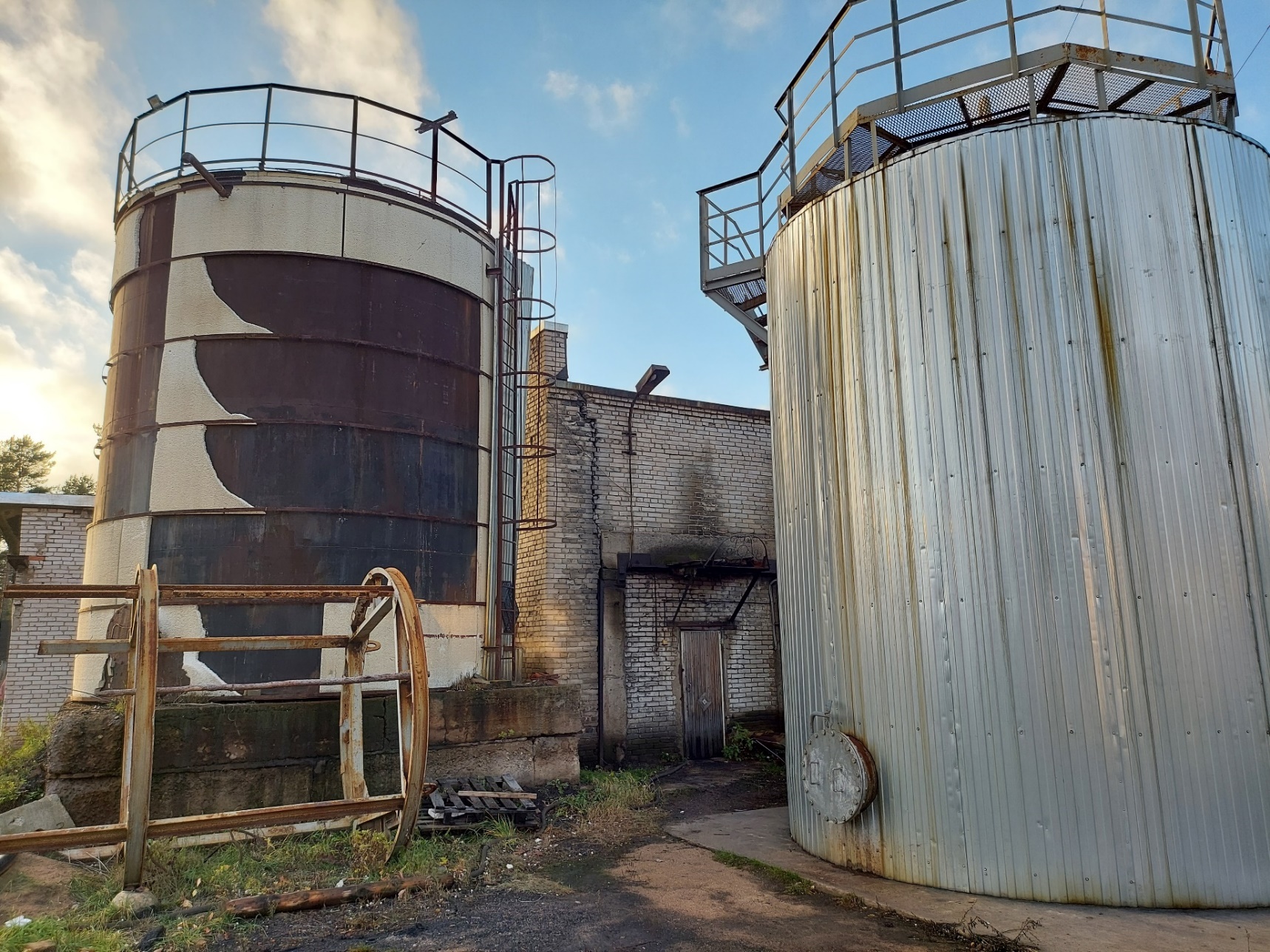 Рисунок 59. Трещины в несущих строительных конструкциях здания котельной, частичное повреждение верхнего слоя кирпичной кладки, выветривание швов кладки, частичное повреждение стеклянных блоков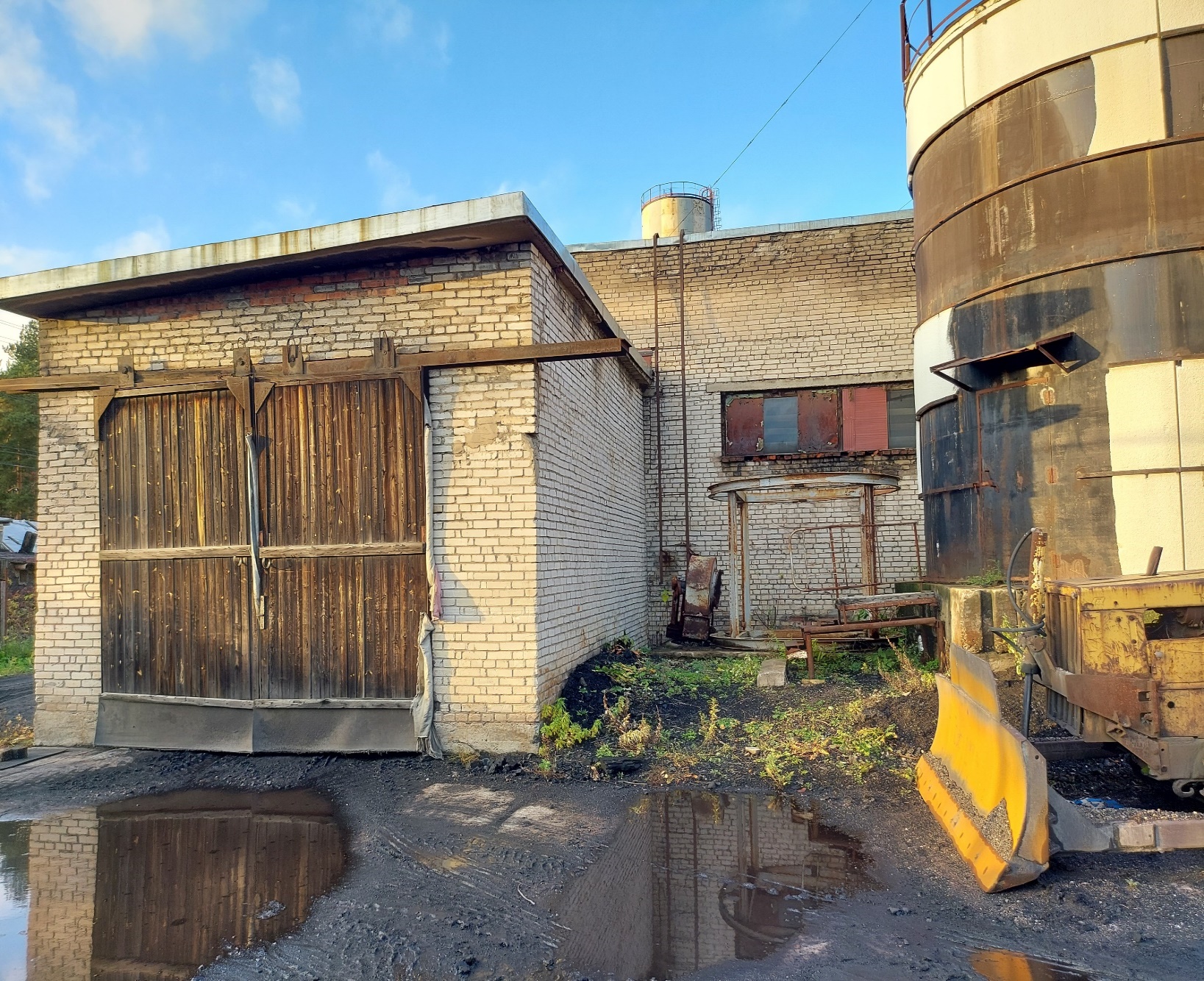 Рисунок 60. Частичное повреждение верхнего слоя кирпичной кладки, выветривание швов кладки, отсутствие оконного блока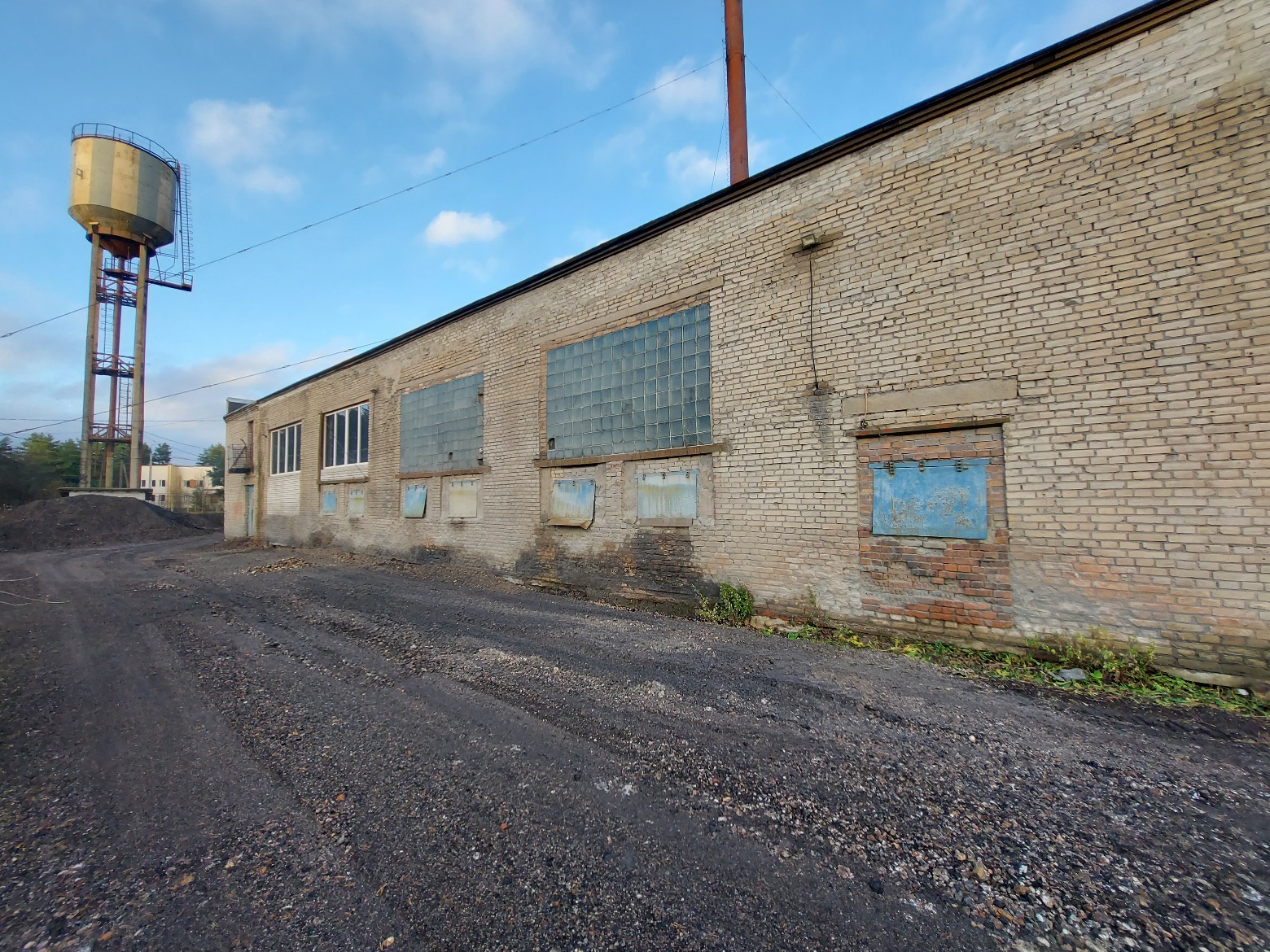 Рисунок 61. Частичное повреждение верхнего слоя кирпичной кладки, выветривание швов кладки, частичное повреждение стеклянных блоков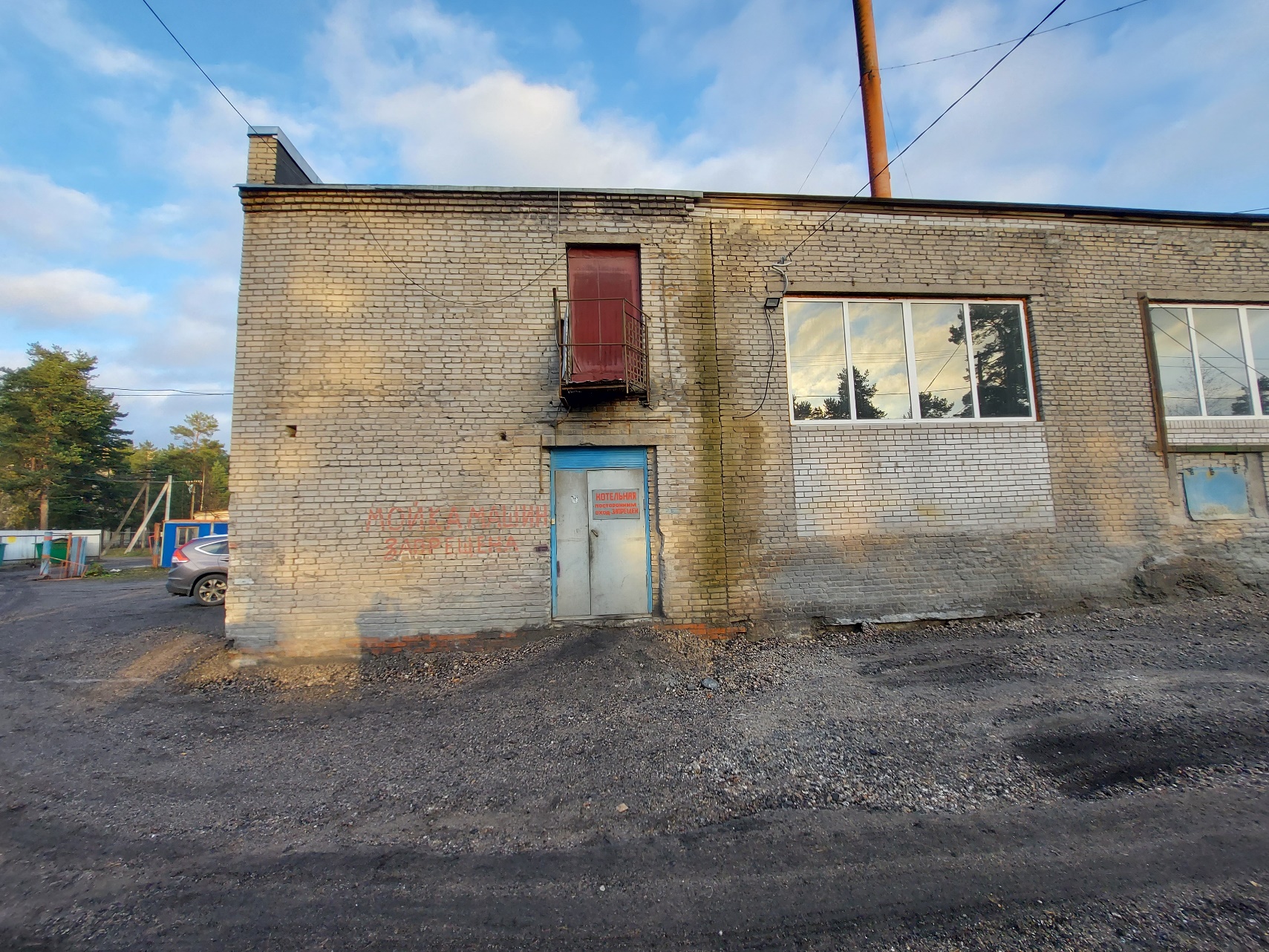 Рисунок 62. Избыточное увлажнение кирпичной кладки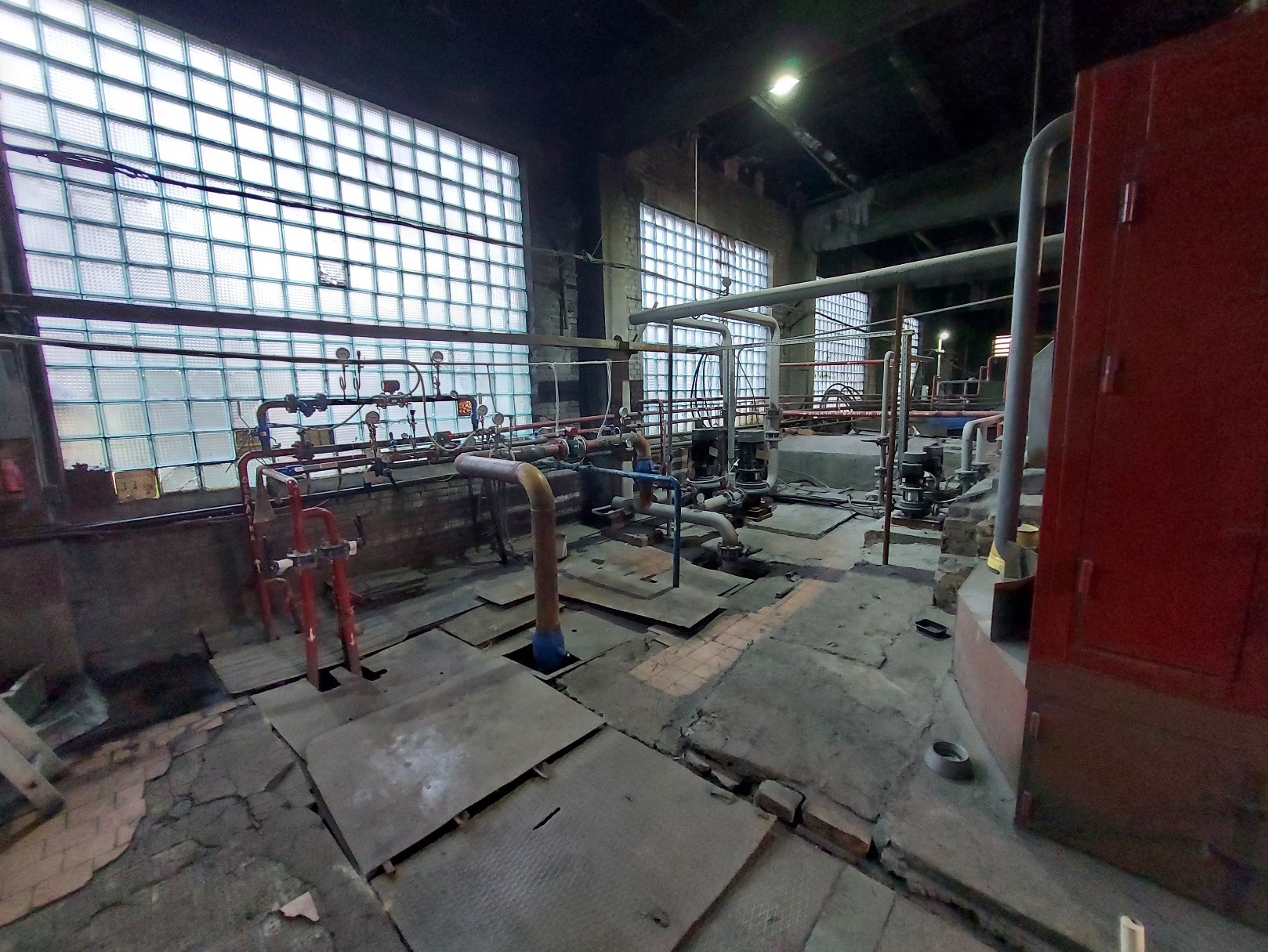 Рисунок 63. Неровности напольного покрытия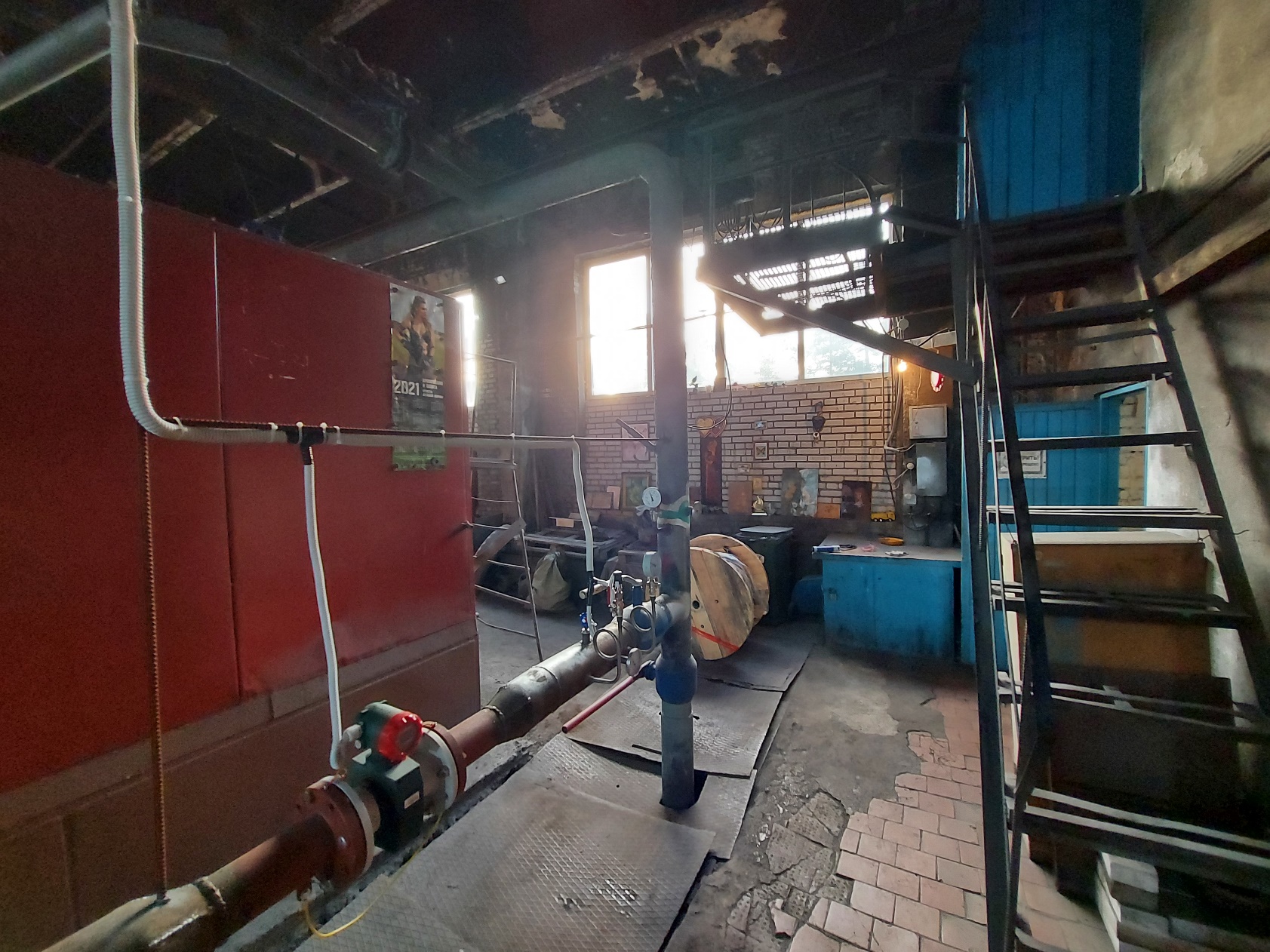 Рисунок 64. Неровности напольного покрытияКотлоагрегаты и вспомогательное оборудование, эксплуатируемые на источнике тепловой энергии, находятся в работоспособном состоянии за исключением котла РАУ КВр-1,5, который находится в неработоспособном состоянии. Котел №7 БКЗ КВр-1,74 имеет большое количество свищей.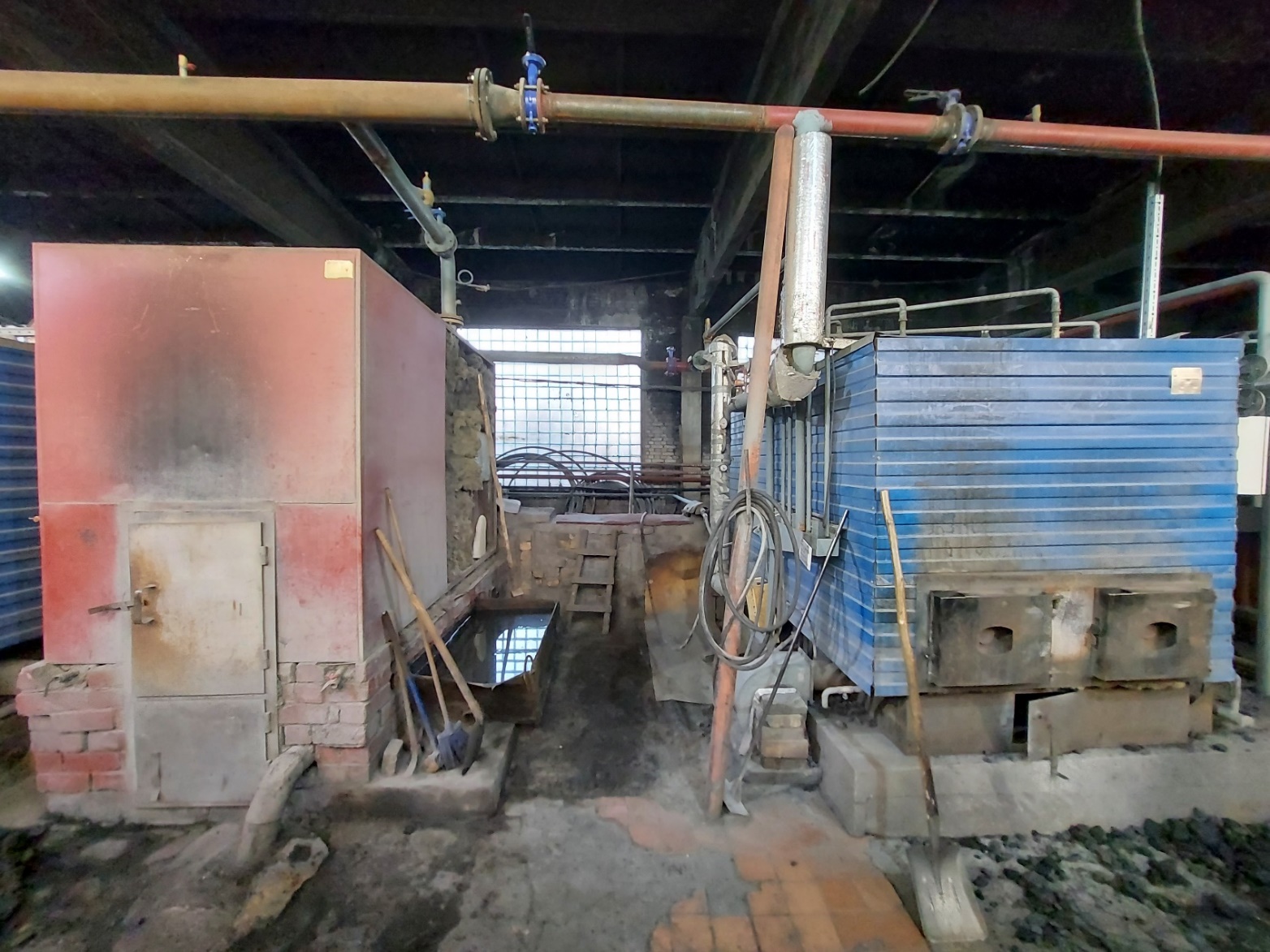 Рисунок 65. Вышедший из строя котел РАУ КВр-1,5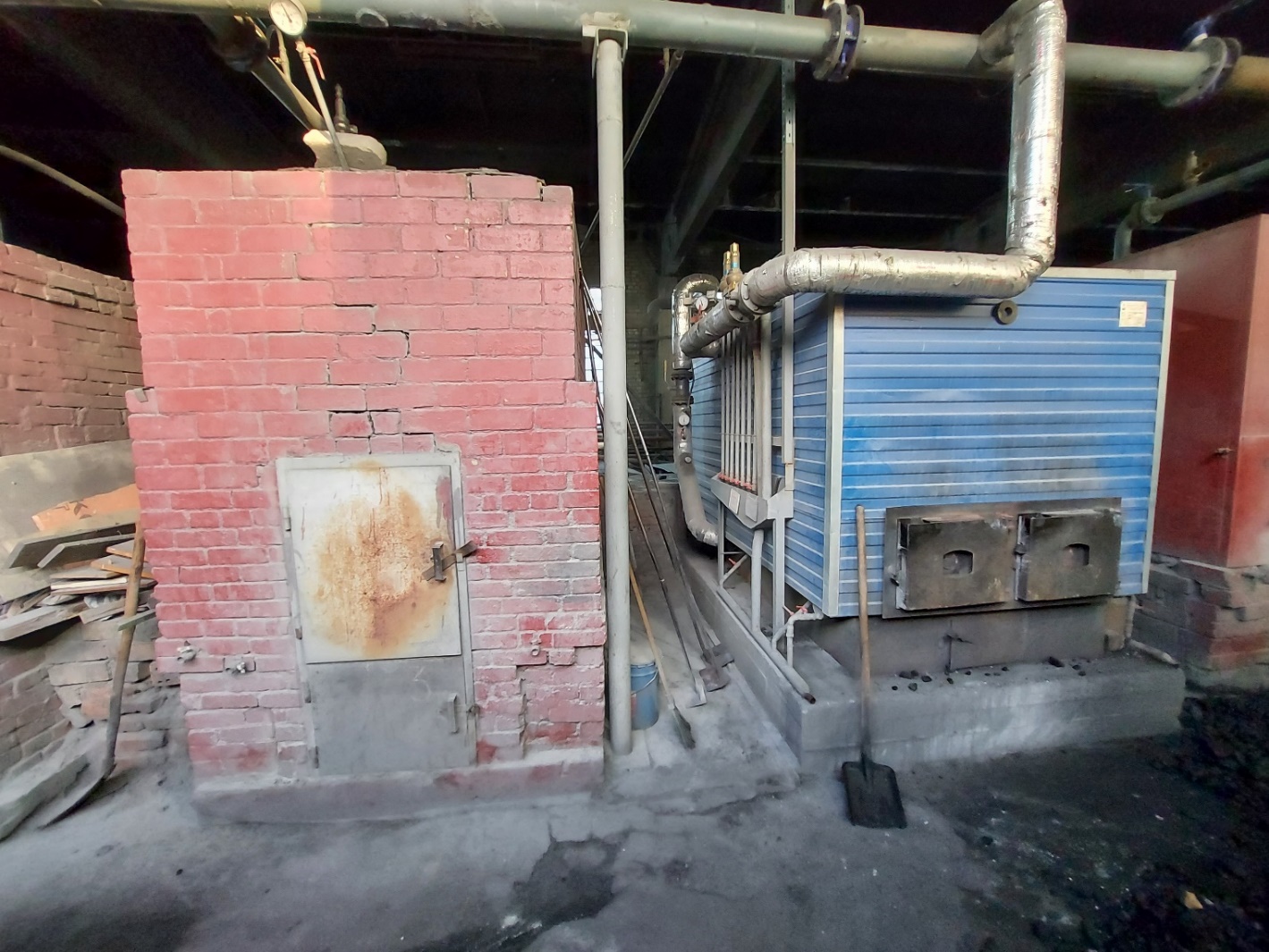 Рисунок 66. Трещины кирпичной обмуровки котла КВр-1,5В качестве дефектов дымовой трубы, представленных на рисунках 67 – 69, можно выделить разрушение кирпичной кладки газохода, изношенное состояние и следы коррозии на борове дымовой трубы, трещины фундамента дымовой трубы, а также трещины газоходов дымовой трубы. Также стоит отметить, что растяжки на дымовой трубе довольно слабые, что может привести к падению дымовой трубы, необходимо провести восстановительные работы. Также у дымовой трубы имеется прогар в верхней части.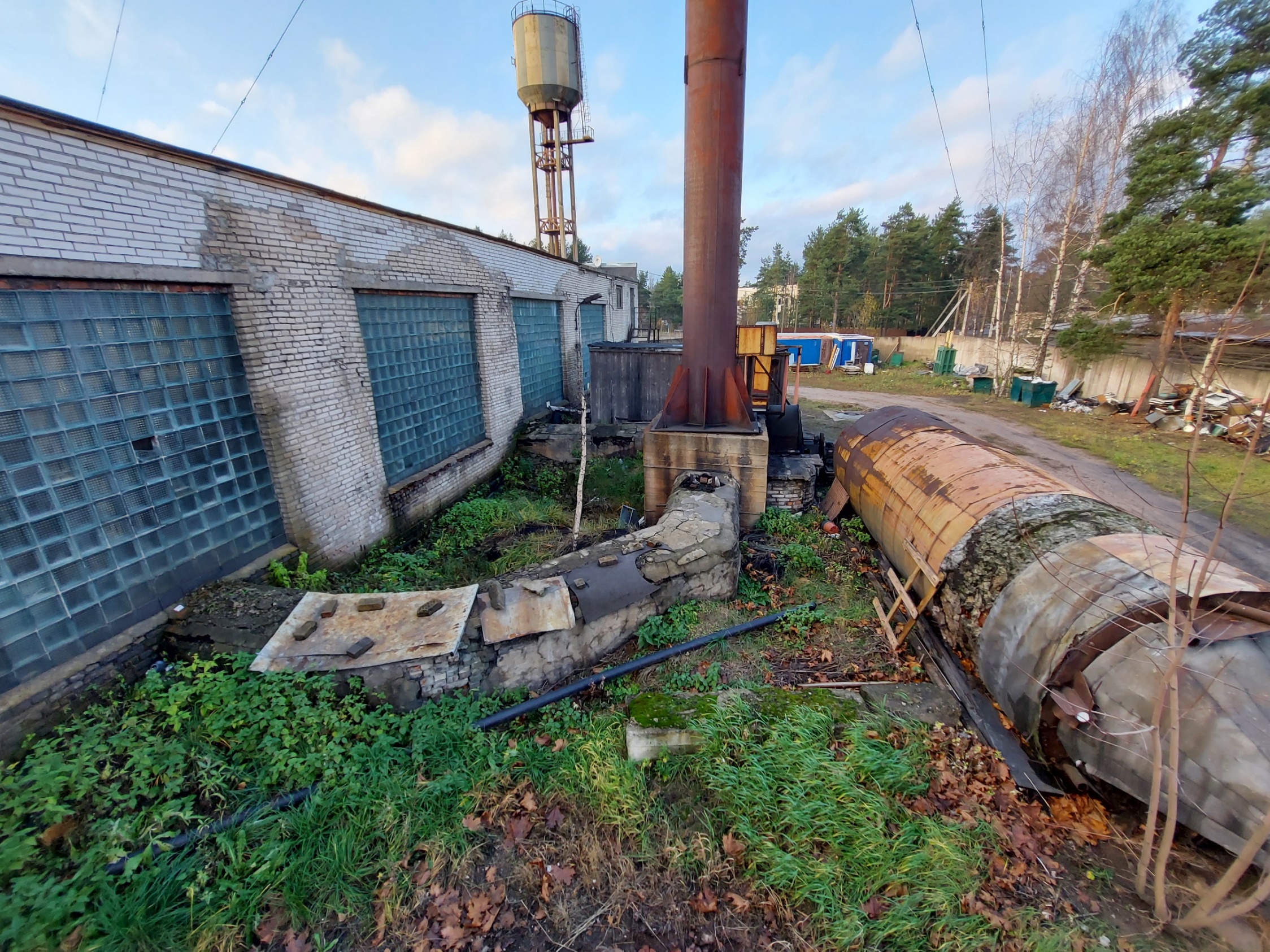 Рисунок 67. Разрушение кирпичной кладки газохода дымовой трубыДымосос расположенный справа на рисунке ниже на момент проведения обследования находится в неработоспособном состоянии. Дымосос, расположенный слева имеет неплотности через которые проходят дымовые газы.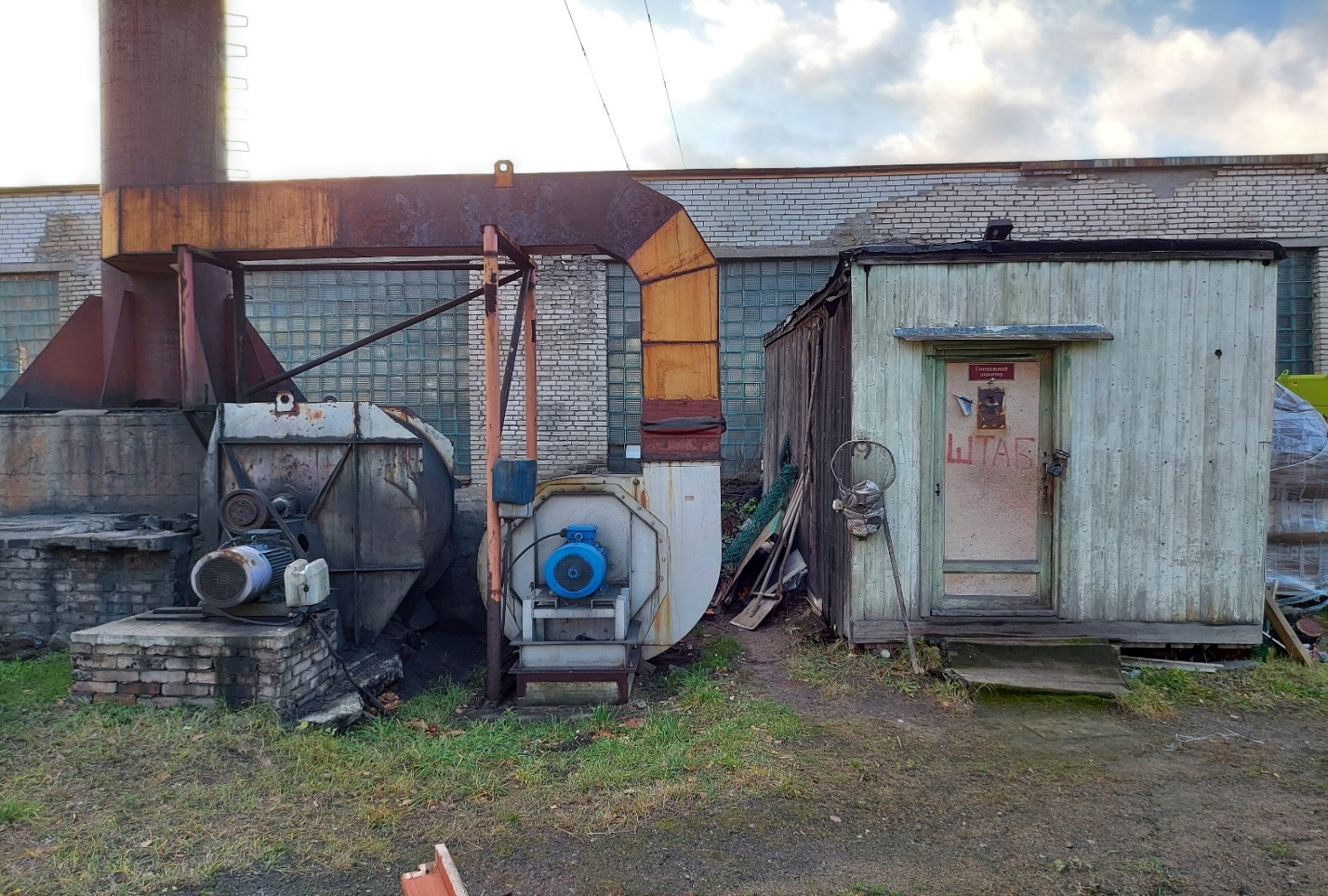 Рисунок 68. Следы коррозии на борове дымовой трубы 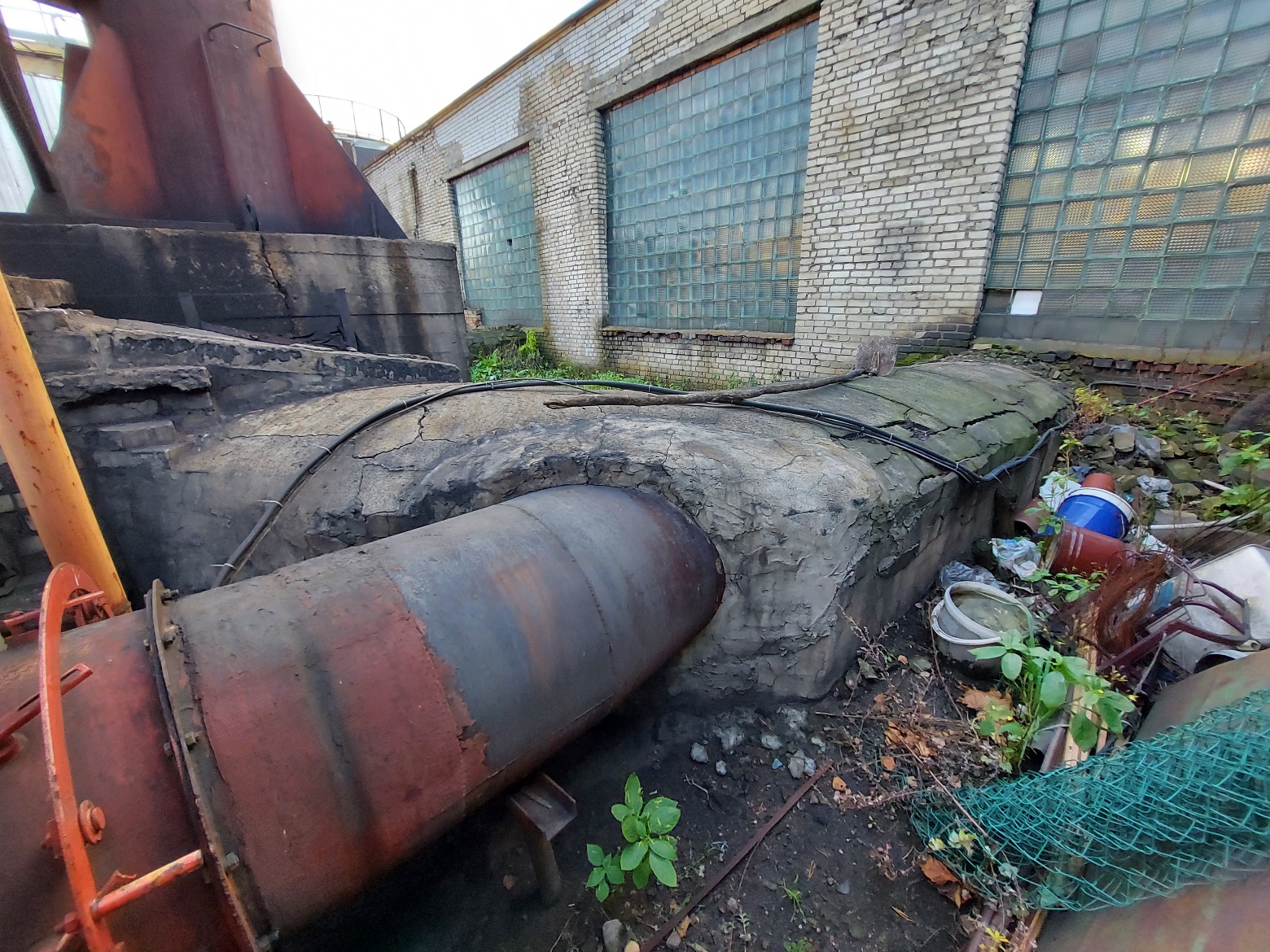 Рисунок 69. Трещины фундамента дымовой трубы, а также газоходаКотельная п. ВладимировкаКотельная расположена в отдельно стоящем одноэтажном кирпичном здании, состояние которого оценивается как работоспособное. В ходе проведения инструментального измерения уходящих дымовых газов котлоагрегатов был определен фактический КПД котлов, который составляет в среднем порядка 71,7 %, при паспортном значении для данного типа котлов – 80%, на основании этих измерений был установлен такой дефект, как снижение располагаемой мощности котельной относительно установленной. В ходе обследования здания котельной были выявлены следующие дефекты, представленные на рисунках 81 – 83: Трещины в несущих строительных конструкциях здания котельнойЧастичное выветривание швов кладки,Частичное разрушение верхнего слоя кирпичной кладки,Дефекты штукатурного слоя помещенийОтсыревание кирпичной кладки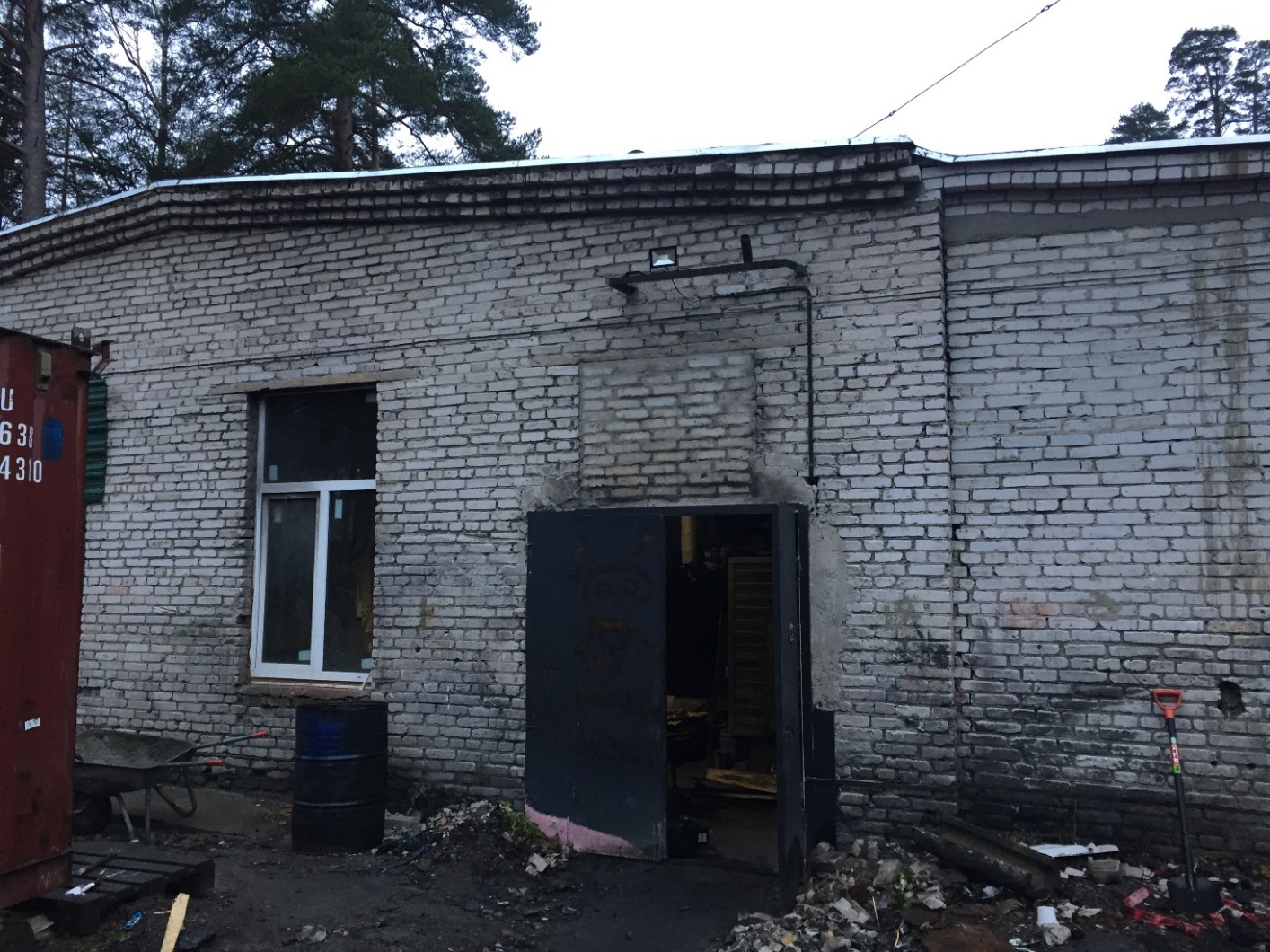 Рисунок 70. Частичное выветривание швов, трещины в кирпичной кладке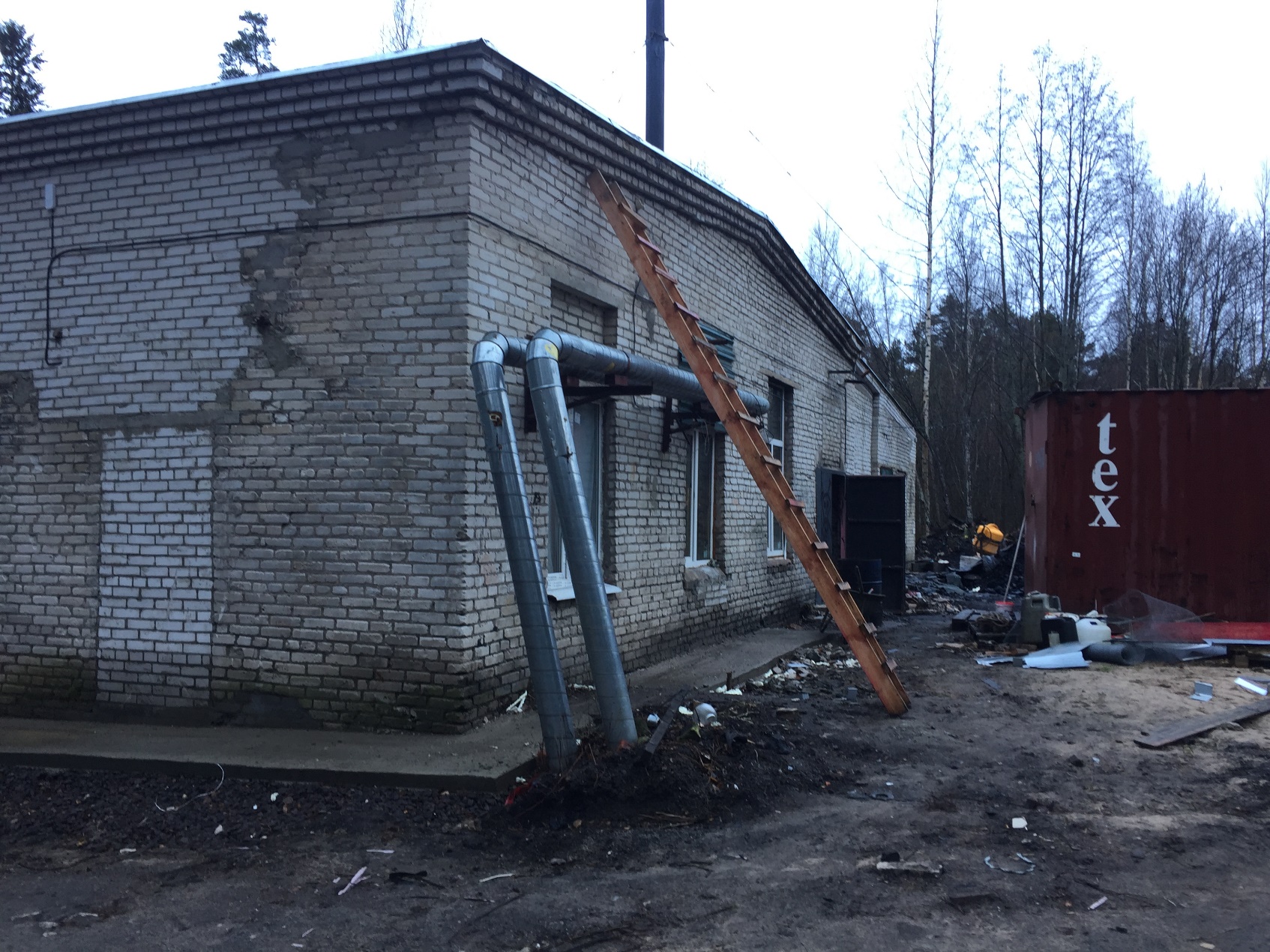 Рисунок 71. Дефекты кирпичной кладки фасада здания котельной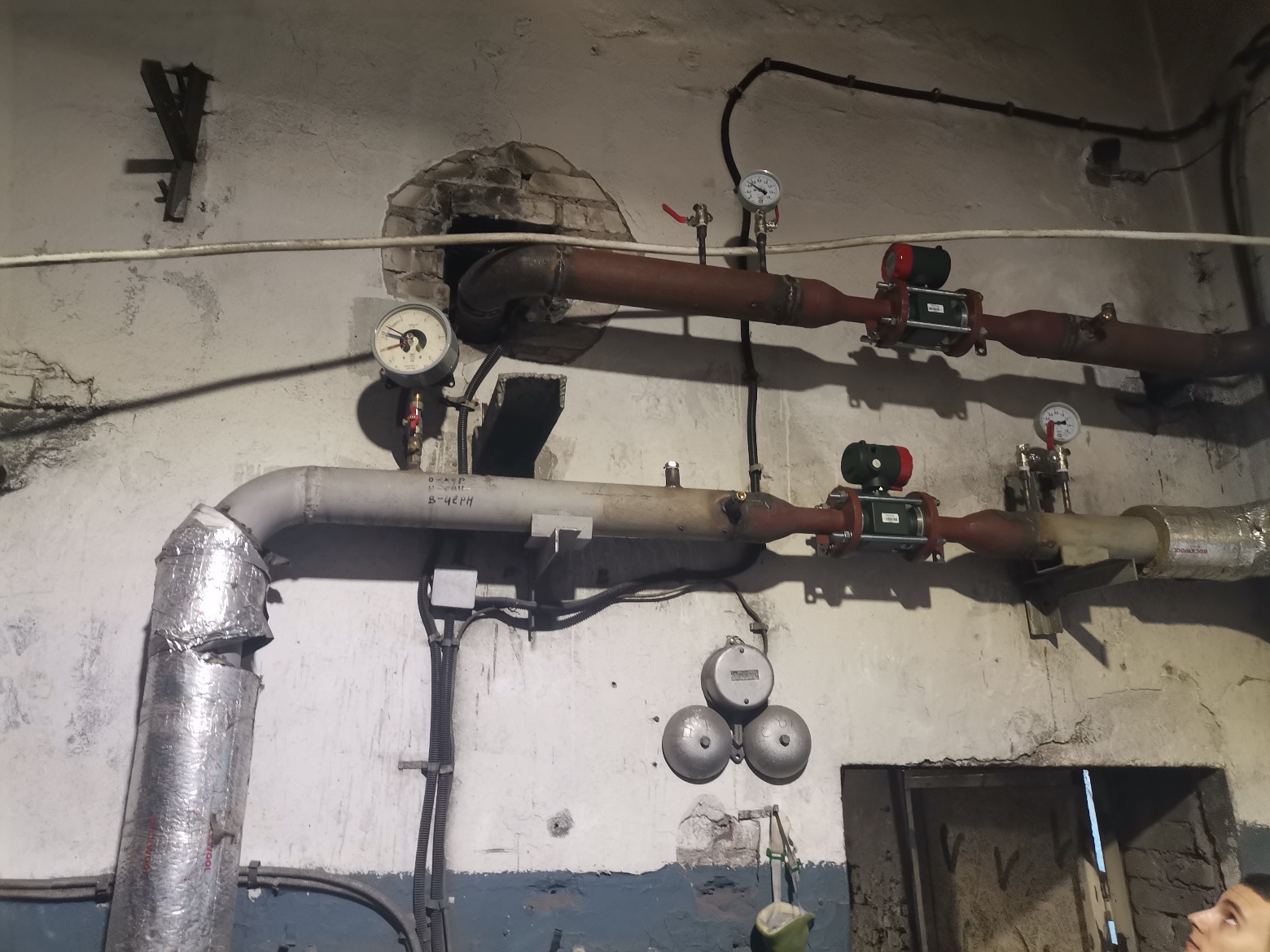 Рисунок 72. Внутренний вид помещения котельной1.12.3. Описание существующих проблем развития систем теплоснабженияПроблемы развития системы теплоснабжения отсутствуют.1.12.4. Описание существующих проблем надежного и эффективного снабжения топливом действующих систем теплоснабженияПроблем надежного и эффективного снабжения топливом (в том числе запасов) действующих систем теплоснабжения не выявлено.Нарушений в поставке топлива за период 2017-2022 гг. не выявлено.1.12.5. Анализ предписаний надзорных органов об устранении нарушений, влияющих на безопасность и надежность системы теплоснабженияПо информации, представленной теплоснабжающей организацией – предписаний об устранении нарушений, влияющих на безопасность и надёжность системы теплоснабжения, надзорными органами не выдавалось.1.12.6. Описание изменений технических и технологических проблем в системах теплоснабжения поселения произошедших в период, предшествующий актуализации схемы теплоснабженияПри актуализации Схемы теплоснабжения Громовского сельского поселения уточнены основные проблемы в системах теплоснабжения поселения, которые имеют техническую, экономическую и организационную направленность.ГЛАВА 2. СУЩЕСТВУЮЩЕЕ И ПЕРСПЕКТИВНОЕ ПОТРЕБЛЕНИЕ ТЕПЛОВОЙ ЭНЕРГИИ НА ЦЕЛИ ТЕПЛОСНАБЖЕНИЯ2.1.	Данные базового уровня потребления тепла на цели теплоснабженияДанные базового уровня потребления тепла на цели теплоснабжения представлены в таблице 74.Таблица 74 Данные базового уровня потребления тепла на цели теплоснабжения Таблица 75. Данные базового уровня потребления тепловой энергии на цели теплоснабжения в 2022 г.2.2. Прогнозы приростов площади строительных фондов, сгруппированные по расчетным элементам территориального деления и по зонам действия источников тепловой энергии с разделением объектов строительства на многоквартирные дома, жилые дома, общественные здания и производственные здания промышленных предприятий на каждом этапеВ соответствии с Генеральным планом Громовского сельского поселения, на расчетный срок до 2035 года на территории поселения запланировано жилищное строительство в объеме 79,5 тыс. кв. м . Все новое жилищное строительство будет представлено индивидуальными жилыми домами с участками, которые планируется обеспечивать теплом от индивидуальных источников тепловой энергии.2.3. Прогнозы перспективных удельных расходов тепловой энергии на отопление, вентиляцию и горячее водоснабжение, согласованных с требованиями к энергетической эффективности объектов теплопотребления, устанавливаемых в соответствии с законодательством Российской ФедерацииВ соответствии с «Правилами установления и определения нормативов потребления коммунальных услуг» (утв. Постановлениями Правительства РФ от
23 мая 2006 г. № 306, от 6 мая 2011 г. № 354) нормативы потребления коммунальных услуг утверждаются органами государственной власти субъектов Российской Федерации, уполномоченными в порядке, предусмотренном нормативными правовыми актами субъектов Российской Федерации. При определении нормативов потребления коммунальных услуг учитываются конструктивные и технические параметры многоквартирного дома или жилого дома (этажность; год постройки; вид системы теплоснабжения (открытая, закрытая); материал стен; площадь ограждающих конструкций, износ инженерных систем и др.).Согласно постановлению Правительства Ленинградской области от
24.11.2010 г. № 313 «Об утверждении нормативов потребления коммунальной услуги по отоплению гражданами, проживающими в многоквартирных домах или жилых домах на территории Ленинградской области, при отсутствии приборов учета» (с учетом изменений от 23 апреля 2021 года, постановление Правительства Ленинградской области № 224) на территории МО Громовское сельское поселение действуют нормативы потребления по отоплению (приведены в таблице 1.23 п. 1.5.5 «Существующие нормативы потребления тепловой энергии для населения на отопление и вентиляцию»). Нормативы потребления коммунальной услуги по горячему водоснабжению утверждены Постановлением Правительства Ленинградской области № 25 от
11 февраля 2013 года «Об утверждении нормативов потребления коммунальных услуг по холодному и горячему водоснабжению, водоотведению гражданами, проживающими в многоквартирных домах или жилых домах на территории Ленинградской области, при отсутствии приборов учета» (в ред. постановления Правительства Ленинградской области от 28.12.2017 г. № 632). Существующие нормативы потребления коммунальной услуги по горячему водоснабжению для населения в жилых помещениях на территории МО Громовское сельское поселение по состояния на 01.11.2021 г. представлены в таблицах 1.24 – 1.25 п. 1.5.5 «Существующие нормативы потребления тепловой энергии для населения на отопление и вентиляцию».Нормативы потребления коммунальной услуги горячему водоснабжению на общедомовые нужды в многоквартирных домах на территории Ленинградской области при отсутствии приборов учета согласно от 11 февраля 2013 года № 25 (в редакции постановления Правительства Ленинградской области от 28 июня 2013 года № 180) Nодн (м3/м2 в месяц) рассчитываются по формулеNодн = 0,09 × К/Sои                                                      (2.1)где Nодн – норматив потребления коммунальной услуги по холодному (горячему) водоснабжению в кубических метрах в месяц на квадратный метр общей площади помещений, входящих в состав общего имущества в многоквартирном доме;0,09 – горячей воды на общедомовые нужды (кубических метров в месяц на                   1 человека);К – численность жителей, проживающих в многоквартирном доме;Sои – общая площадь помещений, входящих в состав общего имущества в многоквартирных домах (кв. м).Общая площадь помещений, входящих в состав общего имущества в многоквартирном доме, определяется как суммарная площадь следующих помещений, не являющихся частями квартир многоквартирного дома и предназначенных для обслуживания более одного помещения в многоквартирном доме (согласно сведениям, указанным в паспорте многоквартирного дома): межквартирных лестничных площадок, лестниц, коридоров, тамбуров, холлов, вестибюлей, колясочных, помещений охраны (консьержа), в этом многоквартирном доме, не принадлежащих отдельным собственникам.При наличии технической возможности установки коллективных (общедомовых), индивидуальных или общих (квартирных) приборов учета норматив потребления коммунальной услуги по холодному (горячему) водоснабжению на общедомовые нужды применяется с учетом повышающего коэффициента.В соответствии с «Требованиями энергетической эффективности зданий, строений, сооружений», утвержденными приказом Министерства строительства и жилищно-коммунального хозяйства Российской Федерации от 17.11.2017 г. 
№ 1550/пр для вновь создаваемых зданий (в том числе многоквартирных домов), строений и сооружений удельная отопительная характеристика расхода тепловой энергии на отопление и вентиляцию снижается:– с 1 июля 2018 г. – на 20 % по отношению к удельной характеристике расхода тепловой энергии на отопление и вентиляцию малоэтажных жилых одноквартирных зданий (таблица 76) или удельной характеристике расхода тепловой энергии на отопление и вентиляцию (таблица 77 );– с 1 января 2023 г. – на 40 % по отношению к удельной характеристике расхода тепловой энергии на отопление и вентиляцию малоэтажных жилых одноквартирных зданий (таблица 76) или удельной характеристике расхода тепловой энергии на отопление и вентиляцию (таблица 77);– с 1 января 2028 г. – на 50 процентов по отношению к удельной характеристике расхода тепловой энергии на отопление и вентиляцию малоэтажных жилых одноквартирных зданий (таблица 76) или удельной характеристике расхода тепловой энергии на отопление и вентиляцию (таблица 77).Таблица 76. Удельная характеристика расхода тепловой энергии на отопление и вентиляцию малоэтажных жилых одноквартирных зданий, Вт/(м3·°С)Таблица 77. Удельная характеристика расхода тепловой энергии на отопление и вентиляцию, Вт/(м3·°С)Для реконструируемых или проходящих капитальный ремонт зданий, строений, сооружений (за исключением многоквартирных домов) удельная характеристика расхода тепловой энергии на отопление и вентиляцию уменьшается с 1 июля 2018 г. на 20 процентов по отношению к удельной характеристике расхода тепловой энергии на отопление и вентиляцию (таблица 77). Дальнейшее уменьшение удельной характеристики расхода тепловой энергии на отопление и вентиляцию не проводится.Удельное теплопотребление и тепловая нагрузка для вновь строящихся зданий в границах поселения (городского округа, города федерального значения), рекомендуемые для расчета перспективной нагрузки в Методических рекомендациях по разработке схем теплоснабжения, утвержденных приказом Министерства энергетики Российской Федерации от 5 марта 2019 г. № 212, приведены в таблице 78.Таблица 78. Удельное теплопотребление и удельная тепловая нагрузка для вновь строящихся зданий в границах поселения, городского округа, города федерального значения2.4.	Прогнозы приростов объемов потребления тепловой энергии (мощности) и теплоносителя с разделением по видам теплопотребления в каждом расчетном элементе территориального деления и в зоне действия каждого из существующих или предлагаемых для строительства источников тепловой энергии на каждом этапеВ соответствии с письмом от администрации муниципального образования Громовское сельское поселение муниципального образования Приозерский муниципальный район Ленинградской области №1333 от 08.12.21 планов по вводам новых объектов на территории Громовского сельского поселения в администрацию поселения не поступало и вся перспективная индивидуальная жилая застройка будет обеспечиваться индивидуальными источниками тепловой энергии (печи, котлы и др.).2.5. Прогнозы приростов объемов потребления тепловой энергии (мощности) и теплоносителя с разделением по видам теплопотребления в расчетных элементах территориального деления и в зонах действия индивидуального теплоснабжения на каждом этапеНа расчетный срок до 2035 года на территории поселения запланировано жилищное строительство в объеме 79,5 тыс. кв. м . Все новое жилищное строительство будет представлено индивидуальными жилыми домами с участками, которые планируется обеспечивать теплом от индивидуальных источников тепловой энергии.2.6. Прогнозы приростов объемов потребления тепловой энергии (мощности) и теплоносителя объектами, расположенными в производственных зонах, при условии возможных изменений производственных зон и их перепрофилирования и приростов объемов потребления тепловой энергии (мощности) производственными объектами с разделением по видам теплопотребления и по видам теплоносителя (горячая вода и пар) в зоне действия каждого из существующих или предлагаемых для строительства источников тепловой энергии на каждом этапеОбъекты, расположенные в производственных зонах, охваченные централизованным теплоснабжением на территории поселения отсутствуют.2.7. Перечень объектов теплопотребления, подключенных к тепловым сетям существующих систем теплоснабжения в период, предшествующий актуализации схемы теплоснабженияСогласно данным ООО «Энерго-Ресурс» к тепловым сетям существующих систем теплоснабжения в период с 2018 по 2022 года новые объекты теплопотребления не подключались.2.8. Актуализированный прогноз перспективной застройки относительно указанного в утвержденной схеме теплоснабжения прогноза перспективной застройкиВ соответствии с Генеральным планом Громовского сельского поселения, на расчетный срок до 2035 года на территории поселения запланировано жилищное строительство в объеме 79,5 тыс. кв. м . Все новое жилищное строительство будет представлено индивидуальными жилыми домами с участками, которые планируется обеспечивать теплом от индивидуальных источников тепловой энергии.2.9. Расчетная тепловая нагрузка на коллекторах источников тепловой энергииЗначения расчетных тепловых нагрузок на коллекторах источников тепловой энергии представлены в таблице ниже.Таблица 79 Значения расчетных тепловых нагрузок на коллекторах источников тепловой энергии2.10. Фактические расходы теплоносителя в отопительный и летний периоды Фактические и перспективные расходы теплоносителя представлены в таблице  ниже.Таблица 80 Фактические и перспективные расходы теплоносителяГЛАВА 3. ЭЛЕКТРОННАЯ МОДЕЛЬ СИСТЕМЫ ТЕПЛОСНАБЖЕНИЯ ПОСЕЛЕНИЯЭлектронная модель системы теплоснабжения выполнена в ГИС Zulu 8.0 (разработчик ООО «Политерм», СПб).Все гидравлические расчеты, приведенные в данной работе, сделаны в электронной модели.Для дальнейшего использования электронной модели, теплоснабжающие организации должны быть обеспечены данной программой.Пакет ZuluThermo позволяет создать расчетную математическую модель сети, выполнить паспортизацию сети, и на основе созданной модели решать информационные задачи, задачи топологического анализа, и выполнять различные теплогидравлические расчеты.Расчету подлежат тупиковые и кольцевые тепловые сети, в том числе с повысительными насосными станциями и дросселирующими устройствами, работающие от одного или нескольких источников.Программа предусматривает теплогидравлический расчет с присоединением к сети индивидуальных тепловых пунктов (ИТП) и центральных тепловых пунктов (ЦТП) по нескольким десяткам схемных решений, применяемых на территории России.Расчет систем теплоснабжения может производиться с учетом утечек из тепловой сети и систем теплопотребления, а также тепловых потерь в трубопроводах тепловой сети.Расчет тепловых потерь ведется либо по нормативным потерям, либо по фактическому состоянию изоляции.Расчеты ZuluThermo могут работать как в тесной интеграции с геоинформационной системой (в виде модуля расширения ГИС), так и в виде отдельной библиотеки компонентов, которые позволяют выполнять расчеты из приложений пользователей.Состав задач:Построение расчетной модели тепловой сетиПаспортизация объектов сетиНаладочный расчет тепловой сетиПоверочный расчет тепловой сетиКонструкторский расчет тепловой сетиРасчет требуемой температуры на источникеКоммутационные задачиПостроение пьезометрического графикаРасчет нормативных потерь тепла через изоляцию3.1. Графическое представление объектов системы теплоснабжения с привязкой к топографической основе поселения и с полным топологическим описанием связности объектовТепловую сеть можно изображать на карте, с привязкой к местности (по координатам, с привязкой к окружающим объектам), что позволит в дальнейшем не только проводить теплогидравлические расчеты, но и решать другие инженерные задачи, зная точное местонахождение тепловых сетей. Пример изображения тепловой сети на карте с привязкой к местности показан на рисунке ниже.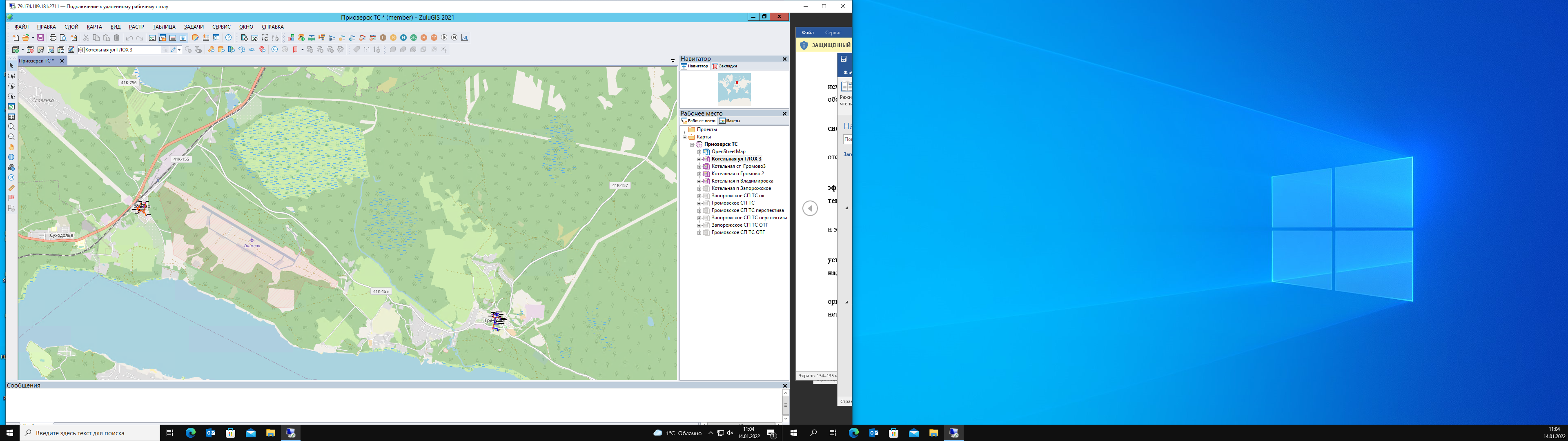 Рисунок 73 Изображение тепловой сети на карте с привязкой к местностиZulu может работать как в локальной системе координат (план-схема), так и в одной из географических проекций.Система поддерживает более 180 датумов, в том числе ПЗ-90, СК-42, СК-95 по ГОСТ Р 51794-2001, WGS 84, WGS 72, Пулково 42, NAD27, NAD83, EUREF 89. Список поддерживаемых датумов будет расширяться.Система предлагает набор предопределенных систем координат. Кроме того, пользователь может задать свою систему координат с индивидуальными параметрами для поддерживаемых системой проекций. В частности, эта возможность позволит, при известных параметрах (ключах перехода), привязывать данные, хранящиеся в местной системе координат, к одной из глобальных систем координат.Данные, хранящиеся в разных системах координат, можно отображать на одной карте, в одной из проекций. При этом пересчет координат (если он требуется) из одного датума в другой и из одной проекции в другую производится при отображении «на лету».Данные можно перепроецировать из одной системы координат в другую.Следует отметить, что электронная модель, предоставленная заказчиком, была выполнена в системе координат WGS 84.3.2. Паспортизация объектов системы теплоснабженияПри работе в геоинформационной системе сеть достаточно просто и быстро заносится с помощью мышки или по координатам. При этом сразу формируется расчетная модель. После графического изображения системы теплоснабжения, необходимо задать расчетные параметры объектов и выполнить соответствующие расчеты.Тепловая сеть включает в себя следующие основные объекты: источник, участок (трубопроводы), потребитель и узлы: центральные тепловые пункты (ЦТП), насосные, запорную и регулирующую арматуру, камеры и другие элементы.ИсточникИсточник – это символьный объект тепловой сети, моделирующий режим работы котельной или ТЭЦ. В математической модели источник представляется сетевым насосом, создающим располагаемый напор, и подпиточным насосом, определяющим напор в обратном трубопроводе. Условное обозначение источника в зависимости от режима работы представлено на рисунке. При работе нескольких источников на одну сеть, один из них может выступать в качестве пиковой котельной.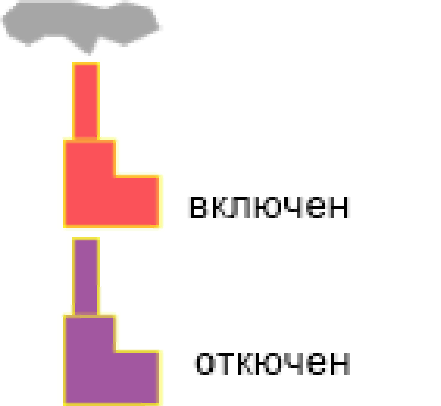 Рисунок 74 Условное изображение источникаУчастокУчасток – это линейный объект, на котором не меняются:диаметp трубопровода;тип прокладки;вид изоляции;расход теплоносителя.Двухтрубная тепловая сеть изображается в одну линию и может, в зависимости от желания пользователя, соответствовать или не соответствовать стандартному изображению сети по ГОСТ 21-605-82.Как любой объект сети, участок имеет разные режимы работы, например, «отключен подающий» или «отключен обратный», см. рисунок «Режимы изображения участка» . Эти режимы позволяют смоделировать многотрубные схемы тепловых сетей.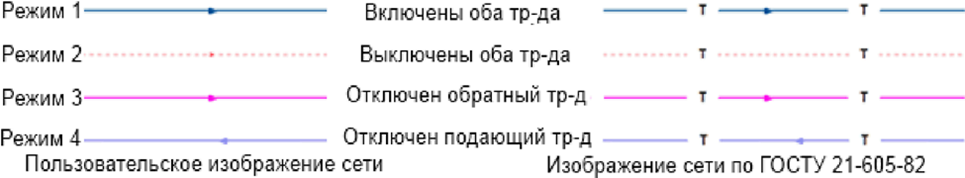 Рисунок 75 Изображения нескольких состояний участков, задаваемых разными режимамиУзелУзел – это символьный объект тепловой сети. В тепловой сети узлами являются все объекты сети, кроме источника, потребителя и участков. В математической модели внутреннее представление объектов (кроме источника, потребителя, перемычки, ЦТП и регуляторов) моделируется двумя узлами, установленными на подающем и обратном трубопроводах.Условное обозначение узловых объектов в зависимости от режима работы представлены на рисунке 27.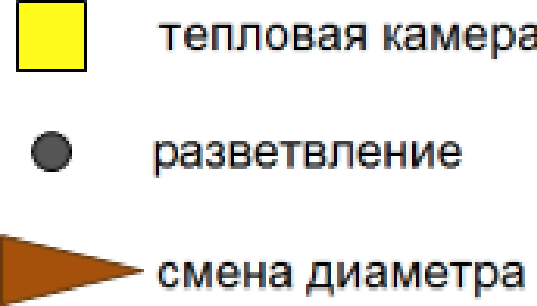 Рисунок 76 Условное изображение узловых объектовПростым узлом в модели считается любой узел, чьи свойства специально не оговорены. Простой узел служит только для соединения участков. Такими узлами для модели являются тепловые камеры, ответвления, смены диаметров, смена типа прокладки или типа изоляции и т.д.Центральные тепловые пунктыЦентральный тепловой пункт (ЦТП) – это узел дополнительного регулирования и распределения тепловой энергии. Наличие такого узла подразумевает, что за ним находится тупиковая сеть, с индивидуальными потребителями. В ЦТП может входить только один участок и только один участок может выходить. Причем входящий участок идет со стороны магистрали, а выходящий участок ведет к конечным потребителям. Внутренняя кодировка ЦТП зависит от его схемы присоединения к тепловой сети. Это может быть групповой элеватор, групповой насос смешения, независимое подключение группы потребителей, бойлеры на ГВС и т.д. На данный момент в распоряжении пользователя 28 схем присоединения ЦТП.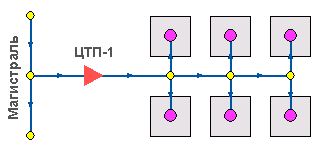 Рисунок 77 Изображение ЦТПВспомогательный участокВспомогательный участок – указывает начало трубопроводов горячего водоснабжения при четырехтрубной тепловой сети после ЦТП. Это небольшой участок заканчивается простым узлом, к которому подключается трубопровод горячего водоснабжения, как показано на рисунке «Подключение трубопровода ГВС».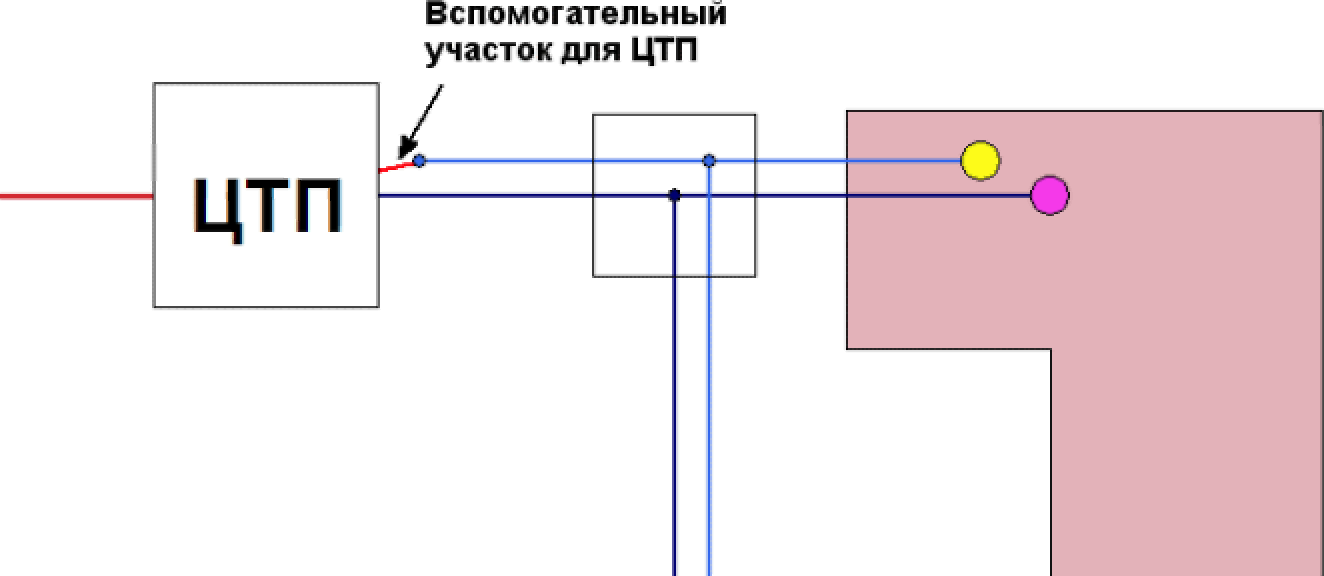 Рисунок 78 Подключение трубопровода ГВСПотребительПотребитель – это конечный объект участка, в который входит один подающий и выходит один обратный трубопровод тепловой сети. Под потребителем понимается абонентский ввод в здание.Условное обозначение потребителя в зависимости от режима работы представлено на рисунке ниже.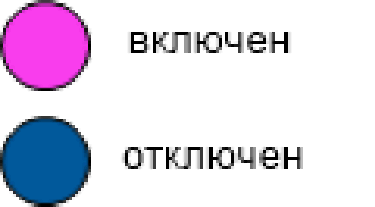 Рисунок 79 Условное изображение потребителяПотребитель тепловой энергии характеризуется расчетными нагрузками на систему отопления, систему вентиляции и систему горячего водоснабжения и расчетными температурами на входе, выходе потребителя, и расчетной температурой внутреннего воздуха.В однолинейном представлении потребитель — это узловой элемент, который может быть связан только с одним участком.Внутренняя кодировка потребителя существенно зависит от его схемы присоединения к тепловой сети. Схемы могут быть элеваторные, с насосным смешением, с независимым присоединением, с открытым или закрытым отбором воды на ГВС, с регуляторами температуры, отопления, расхода и т.д. На данный момент в распоряжении пользователя 31 схема присоединения потребителей.Если в здании несколько узлов ввода, то объектом «потребитель» можно описать каждый ввод. В тоже время как один потребитель можно описать целый квартал или завод, задав для такого потребителя обобщенные тепловые нагрузки.Обобщенный потребительОбобщенный потребитель – символьный объект тепловой сети, характеризующийся потребляемым расходом сетевой воды или заданным сопротивлением. Таким потребителем можно моделировать, например, общую нагрузку квартала.Условное обозначение обобщенного потребителя в зависимости от режима работы представлено на рисунке ниже.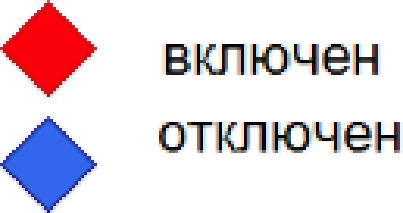 Рисунок 80 Изображение обобщенного потребителяТакой объект удобно использовать, когда возникает необходимость рассчитать гидравлику сети без информации о тепловых нагрузках и конкретных схемах присоединения потребителей к тепловой сети. Например, при расчете магистральных сетей информации о квартальных сетях может не быть, а для оценки потерь напора в магистралях достаточно задать обобщенные расходы в точках присоединения кварталов к магистральной сети.В однолинейном изображении не требуется подключать обобщенный потребитель на отдельном отводящем участке, как в случае простого потребителя. То есть в этот узел может входить и/или выходить любое количество участков. Это позволяет быстро и удобно, с минимальным количеством исходных данных.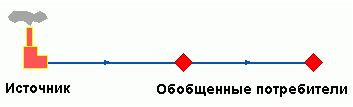 Рисунок 81 Варианты включение обобщенных потребителейЗадвижкаЗадвижка — это символьный объект тепловой сети, являющийся отсекающим устройством. Задвижка кроме двух режимов работы (открыта, закрыта), может находиться в промежуточном состоянии, которое определяется степенью её закрытия. Промежуточное состояние задвижки должно определятся при её режиме работы.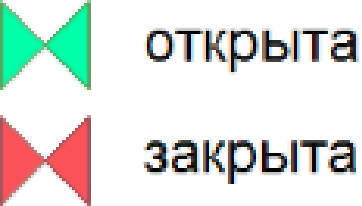 Рисунок 82 Условное изображение задвижкиУсловное обозначение запорно-регулирующего устройства в зависимости от режима работы:Задвижка в однолинейном изображении представляется одним узлом, но во внутреннем представлении в зависимости от заданных параметров в семантической базе данных, может быть установлена на обоих трубопроводах рис 34 «Однолинейное и внутренне представление задвижки».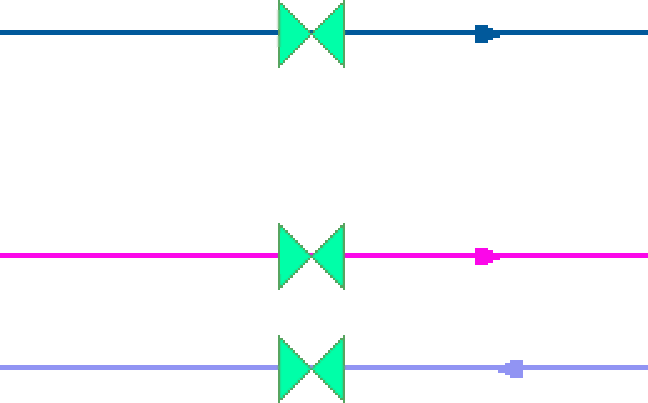 Рисунок 83 Однолинейное и внутренне представление задвижкиПеремычкаПеремычка — это символьный объект тепловой сети, моделирующий участок между подающим и обратным трубопроводами.Условное обозначение перемычки в зависимости от режима работы представлено на рисунке ниже.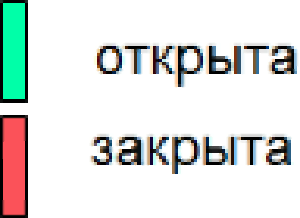 Рисунок 84 Условное представление перемычкиПеремычка позволяет смоделировать участок, соединяющий подающий и обратный трубопроводы. В этот узел может входить и/или выходить любое количество участков.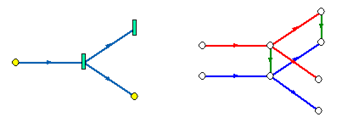 Рисунок 85 ПеремычкаТак как перемычка в однолинейном изображении представлена узлом, то для моделирования соединения между подающим трубопроводом одного участка и обратным трубопроводом другого участка одного элемента «перемычка» недостаточно. Понадобятся еще два участка: один только подающий, другой - только обратный.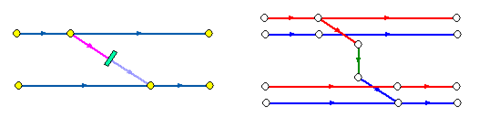 Рисунок 86 Соединение между подающим трубопроводом одного участка и обратным трубопроводом другого участкаНасосная станцияНасосная станция – символьный объект тепловой сети, характеризующийся заданным напором или напорно-расходной характеристикой установленного насоса.Насосная станция в однолинейном изображении представляется одним узлом. В зависимости от табличных параметров этого узла насос может быть установлен на подающем или обратном трубопроводе, либо на обоих трубопроводах одновременно. Для задания направления действия насоса в этот узел только один участок обязательно должен входить и только один участок должен выходить.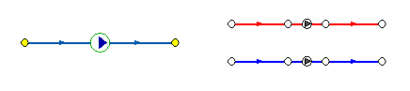 Рисунок 87 Насосная станцияНасос можно моделировать двумя способами: либо как идеальное устройство, которое изменяет давление в трубопроводе на заданную величину, либо как устройство, работающее с учетом реальной напорно-расходной характеристики конкретного насоса.В первом случае просто задается значение напора насоса на подающем и/или обратном трубопроводе. Если значение напора на одном из трубопроводов равно нулю, то насос на этом трубопроводе отсутствует. Если значение напора отрицательно, то это означает, что насос работает навстречу входящему в него участку.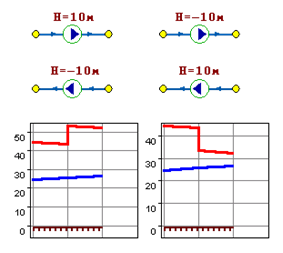 Рисунок 88 Пьезометрические графикиНа рисунке 0 видно, как различные направления участков, входящих и выходящих из насоса в сочетании с разными знаками напора, влияют на результат расчета, отображенный на пьезометрических графиках.Когда задается только значение напора на насосе, оно остается неизменным не зависимо от проходящего через насос расхода.Если моделировать работу насоса с учетом его QH характеристики, то следует задать расходы и напоры на границах рабочей зоны насоса.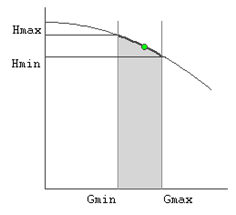 Рисунок 89 Напорно-расходная характеристика насосаПо заданным двум точкам определяется парабола с максимумом на оси давлений, по которой расчет и будет определять напор насоса в зависимости от расхода. Следует отметить, что характеристика, задаваемая таким образом, может отличаться от реальной характеристики насоса, но в пределах рабочей области обе характеристики практически совпадают. Для описания нескольких параллельно работающих насосов достаточно задать их количество, и результирующая характеристика будет определена при расчете автоматически.Так как напоры на границах рабочей области насоса берутся из справочника и всегда положительны, то направление действия такого насоса будет определяться только направлением входящего в узел участка.Дросселирующие устройстваДросселирующие устройства в однолинейном представлении являются узлами, но во внутренней кодировке — это дополнительные участки с постоянным или переменным сопротивлением. В дросселирующий узел обязательно должен входить только один участок, и только один участок из узла должен выходить.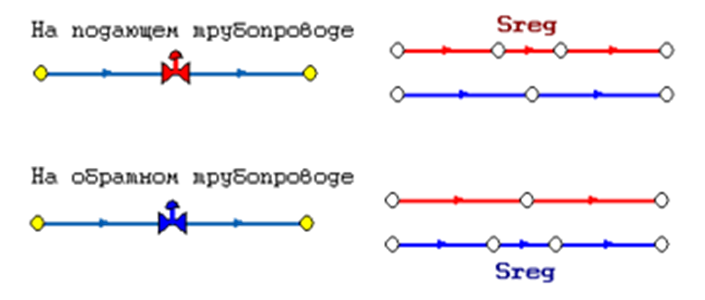 Рисунок 90 Дросселирующие устройстваДроссельная шайбаДроссельная шайба – это символьный объект тепловой сети, характеризуемый фиксированным сопротивлением, зависящим от диаметра шайбы. Дроссельная шайба имеет два режима работы: вычисляемая и устанавливаемая. Устанавливаемая шайба — это нерегулируемое сопротивление, то величина гасимого шайбой напора зависит от квадрата, проходящего через шайбу расхода.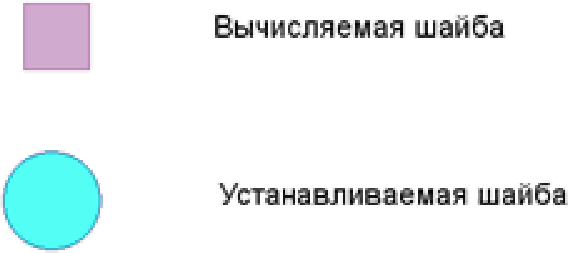 Рисунок 91 Условное представление шайбыНа рисунке видно, как меняются потери на шайбе, установленной на подающем трубопроводе, при увеличении расхода через нее в два раза.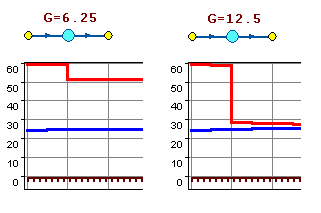 Рисунок 92 Характеристики дроссельных шайбРегулятор давленияРегулятор давления - устройство с переменным сопротивлением, которое позволяет поддерживать заданное давление в трубопроводе в определенном диапазоне изменения расхода. Регулятор давления может устанавливаться как на подающем, так и на обратном трубопроводе.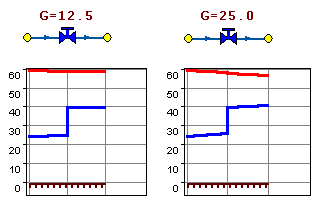 Рисунок 93 Регулятор давленияНа рисунке 44 показано, что при увеличении в два раза расхода через регулятор, установленный в обратном трубопроводе, давление в регулируемом узле остается постоянным.Величина сопротивления регулятора может изменяться в пределах от бесконечности до сопротивления полностью открытого регулятора. Если условия работы сети заставляют регулятор полностью открыться, то он начинает работать как нерегулируемый дросселирующий узел.Регулятор располагаемого напораРегулятор располагаемого напора – это символьный объект тепловой сети, поддерживающий заданный располагаемый напор после себя.Работа регулятора располагаемого напора аналогична работе регулятора давления, только в этом случае регулятор старается держать постоянной заданную величину располагаемого напора.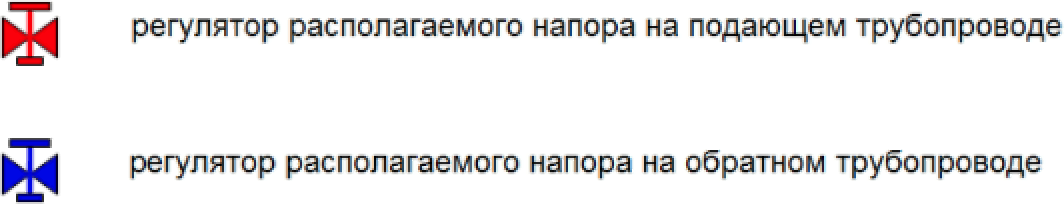 Рисунок 94 Условное представление регуляторов напораРегулятор расходаРегулятор расхода – это символьный объект тепловой сети, поддерживающий заданным пользователем расход теплоносителя.Регулятор можно устанавливать как на подающем, так и на обратном трубопроводе. К работе регулятора расхода можно отнести все сказанное про регуляторы давления.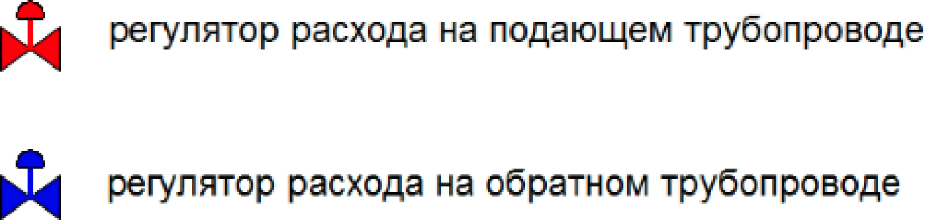 Рисунок 95 Условное представление регуляторов расходаВ существующих базах данных «ZULU» предусматриваются стандартные характеристики по приведенным выше типам объектов системы теплоснабжения.Состав информации по каждому типу объектов носит как информативный характер (например, для источников - наименование предприятия, наименование источника, для потребителей - адрес узла ввода, наименование узла ввода и т.д.), так и необходимый для функционирования расчетной модели (например, для источников - геодезическая отметка, расчетная температура в подающем трубопроводе, расчетная температура холодной воды). Полнота заполнения базы данных по параметрам зависит от наличия исходных данных, предоставленных Заказчиком и опрошенными субъектами системы теплоснабжения населенного пункта.При желании пользователя, в существующие базы данных по объектам сети можно добавить дополнительные поля3.3. Паспортизация и описание расчетных единиц территориального деления, включая административноеРазбивка объектов по территориальному делению в ГИС «Zulu» происходит на основе актуализированных данных утвержденного генерального плана и карты территориального планирования. По материалам этих данных, в электронной модели объекты теплоснабжения можно разделить на зоны действия административного или территориального деления в рамках существующего положения и перспективного развития города.Перед загрузкой слоя в карту семейство файлов слоя уже должно существовать на диске, т.е. слои должны быть предварительно созданы.В карту можно добавить: векторный слой, растровый объект, группу растровых объектов;слои с серверов, поддерживающих спецификацию WMS (WebMapService);растровый файл (формат *.bmp; *.pcx;*.tif;*.gif;*.jpg); растровые объекты программ OziExplorer и MapInfo.Режим получения информации используется для просмотра семантической информации по объектам слоя. C помощью запросов можно:произвести выборку данных из базы в соответствии с заданными условиями;занести одинаковые данные одновременно для группы объектов;производить копирование данных из одного поля в другое для группы объектов.3.4. Гидравлический расчет тепловых сетей любой степени закольцованности, в том числе гидравлический расчет при совместной работе нескольких источников тепловой энергии на единую тепловую сетьТеплогидравлический расчет программно-расчетного комплекса ZuluThermo включает в себя полный набор функциональных компонентов и соответствующие им информационные структуры базы данных, необходимых для гидравлического расчета и моделирования тепловых сетей. Размерность рассчитываемых тепловых сетей, степень их закольцованности, а также количество теплоисточников, работающих на общую сеть - не ограничены. После создания расчетной математической модели сети и формирования паспортизации каждого объекта сети, в получившейся электронной модели поселения могут выполняться различные теплогидравлические расчеты.Расчет систем теплоснабжения может производиться с учетом утечек из тепловой сети и систем теплопотребления, а также тепловых потерь в трубопроводах тепловой сети. Расчет тепловых потерь ведется либо по нормативным потерям, либо по фактическому состоянию изоляции.Результаты расчетов могут быть экспортированы в MS Excel, наглядно представлены с помощью тематической раскраски и пьезометрических графиков. Картографический материал и схема тепловых сетей может быть оформлена в виде документа с использованием макета печатиВ настоящее время в состав расчетов ПРК Zulu Thermo входит 6 типов гидравлического расчета:наладочный расчет;поверочный расчет;конструкторский расчет;расчет температурного графика;расчет надежности;расчет нормативных потерь тепла через изоляцию.Результаты гидравлического расчета представлены в Приложении 2.По итогам проведенного гидравлического расчета для фактического режима работа тепловой сети:Установлены параметры теплоносителя на вводах потребителям;Установлены параметры работы тепловых сетей;Подобраны дросселирующие шайбы, для фактического режима работы (без учета перспективных мероприятий).На основании проведенных расчетов можно сделать вывод о том, что оборудование котельных и тепловых сетей в настоящее время имеет возможность выдавать гидравлический режим, который обеспечивает надежное и качественное теплоснабжение потребителей.3.5. Моделирование всех видов переключений, осуществляемых в тепловых сетях, в том числе переключений тепловых нагрузок между источниками тепловой энергииПрограммное обеспечение ПРК ZuluThermo позволяет проводить моделирование всех видов переключений в «гидравлической модели» сети. Суть заключается в автоматическом отслеживании программой состояния запорно-регулирующей арматуры и насосных агрегатов в базе данных описания тепловой сети. Любое переключение на схеме тепловой сети влечет за собой автоматическое выполнение гидравлического расчета, и, таким образом, в любой момент времени пользователь видит тот гидравлический режим, который соответствует текущему состоянию всей совокупности запорно-регулирующей арматуры и насосных агрегатов на схеме тепловой сети.Переключения могут быть как одиночными, так и групповыми, для любой выбранной (помеченной) совокупности переключаемых элементов.Для насосных агрегатов и их групп в модели доступны несколько видов переключений:включение/выключение;дросселирование;изменение частоты вращения привода.Задвижки типа «дроссель», помимо двух крайних состояний (открыта/закрыта), могут иметь промежуточное состояние «прижата», определяемое в либо в процентах открытия клапана, либо в числе оборотов штока. При этом состоянии задвижка моделируется своим гидравлическим сопротивлением, рассчитанным по паспортной характеристике клапана.При любом переключении насосных агрегатов в насосной станции или на источнике автоматически пересчитывается суммарная расходно-напорная характеристика всей совокупности работающих насосов.Для регуляторов давления и расхода переключением является изменение уставки.Для потребителей переключением является любое из следующих действий:включение/отключение одного или нескольких видов тепловой нагрузки;ограничение одного или нескольких видов тепловой нагрузки;изменение температурного графика или удельных расходов теплоносителя по видам тепловой нагрузки.Предусмотрена генерация специальных отчетов об отключенных/включенных абонентах и участках тепловой сети, состояние которых изменилось в результате последнего произведенного единичного или группового переключения. Эти отчеты могут содержать любую информацию об этих объектах, содержащуюся в базе данных.Режим гидравлического моделирования позволяет оперативно получать ответы на вопросы типа «Что будет, если...?» Это дает возможность избежать ошибочных действий при регулировании режима и переключениях на реальной тепловой сети.Подсистема гидравлических расчетов позволяет моделировать произвольные режимы, в том числе аварийные и перспективные. Гидравлическое моделирование предполагает внесение в модель каких-то изменений с целью воспроизведения режимных последствий этих изменений, которые искажают реальные данные, описывающие эксплуатируемую тепловую сеть в ее текущем состоянии.Подсистема гидравлических расчетов содержит специальный инструментарий, позволяющий для целей моделирования создавать и администрировать специальные «модельные» базы – наборы данных, клонируемых из основной (контрольной) базы данных описания тепловой сети, на которых предусматривается произведение любых манипуляций без риска исказить или повредить контрольную базу. Данный механизм также обеспечивает возможность осуществления сравнительного анализа различных режимов работы тепловой сети, реализованных в модельных базах, между собой. В частности, наглядным аналитическим инструментом является сравнительный пьезометрический график, на котором приводятся изменения гидравлического режима, произошедшие в результате тех или иных манипуляций.3.6. Расчет балансов тепловой энергии по источникам тепловой энергии и по территориальному признакуВ результате расчетов балансов тепловой энергии по источникам и по территориальному признаку, выполняемых в ПРК ZuluThermo, устанавливается потребность в тепловой энергии существующих и перспективных потребителей в каждом субъекте округа, с целью установления доли полезного отпуска тепловой энергии в сеть и значений потерь энергии.Результаты выполненных расчетов можно экспортировать в MS Excel3.7. Расчет потерь тепловой энергии через изоляцию и с утечками теплоносителяОпределение нормируемых эксплуатационных часовых тепловых потерь производится на основании данных о конструктивных характеристиках всех участков тепловой сети (типе прокладки, виде тепловой изоляции, диаметре и длине трубопроводов и т.п.) при среднегодовых условиях работы тепловой сети исходя из норм тепловых потерь. Нормы тепловых потерь (плотность теплового потока) для участков тепловых сетей, вводимых в эксплуатацию, или запроектированных до 1988 года, а также для участков тепловых сетей, вводимых в эксплуатацию после монтажа, а также реконструкции или капитального ремонта, при которых производились работы по замене тепловой изоляции после 1988 года принимаются по специальным таблицам.Определение часовых тепловых потерь при среднегодовых условиях работы тепловой сети по нормам тепловых потерь осуществляется раздельно для подземной и надземной прокладок по формулам:для подземной прокладки суммарно по подающему и обратному трубопроводам: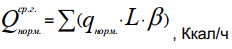 для надземной прокладки раздельно по подающему и обратному трубопроводам: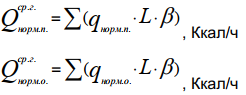 - удельные (на один метр длины) часовые тепловые потери, определенные по нормам тепловых потерь для каждого диаметра трубопровода при среднегодовых условиях работы тепловой сети, для подземной прокладки суммарно по подающему и обратному трубопроводам и раздельно для надземной прокладки, ккал/(м*ч);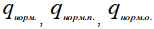 L - длина трубопроводов на участке тепловой сети с диметром d«. в двухтрубном исчислении при подземной прокладке и по подающей (обратной) линии при надземной прокладке, м;- коэффициент местных тепловых потерь, учитывающий тепловые потери арматурой, компенсаторами, опорами. Принимается для подземной канальной и надземной прокладок равным 1,2 при диаметрах трубопроводов до 0,15 м и 1,15 при диаметрах 0,15 м и более, а также при всех диаметрах бесканальной прокладки.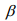 Значения удельных часовых тепловых потерь принимаются по нормам тепловых потерь для тепловых сетей, тепловая изоляция которых выполнена в соответствии с нормативными требованиями, или по нормам тепловых потерь (нормы плотности теплового потока) для тепловых сетей с тепловой изоляцией.Значения удельных часовых тепловых потерь при среднегодовой разности температур сетевой воды и окружающей среды (грунта или воздуха), отличающейся от значений, приведенных в нормах, определяются путем линейной интерполяции или экстраполяции.Интерполируется среднегодовая температура воды в соответствующем трубопроводе тепловой сети или на разность среднегодовых температур воды и грунта для данной тепловой сети (или на разность среднегодовых температур воды в соответствующих линиях и окружающего воздуха для данной тепловой сети).Среднегодовая температура окружающей среды определяется на основании средних за год температур наружного воздуха и грунта на уровне заложения трубопроводов, принимаемых по климатологическим справочникам или по данным метеорологической станции. Среднегодовые температуры воды в подающей и обратной линиях тепловой сети находятся как среднеарифметические из среднемесячных температур в соответствующих линиях за весь период работы сети в течение года. Среднемесячные температуры воды определяются по утвержденному эксплуатационному температурному графику при среднемесячной температуре наружного воздуха.Для тепловых сетей с тепловой изоляцией удельные часовые тепловые потери определяются:для подземной прокладки суммарно по подающему и обратному трубопроводам по формуле: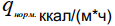 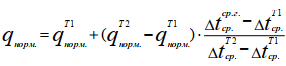 Где  - удельные часовые тепловые потери суммарно по подающему и обратному трубопроводам каждого диаметра при двух смежных (соответственно меньшем и большем, чем для данной сети) табличных значениях среднегодовой разности температур сетевой воды и грунта, ккал/(м*ч);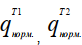 Значение среднегодовой разности температур сетевой воды и грунта (°С) определяются по формуле: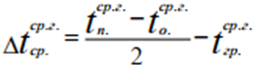 Определение часовых тепловых потерь тепловыми сетями, теплоизоляционные конструкции которых выполнены в соответствии с нормами, принципиально не отличается от вышеприведенного. В то же время необходимо учитывать следующее:нормы приведены раздельно для тепловых сетей с числом часов работы в год более 5000, а также 5000 и менее;для подземной прокладки тепловых сетей нормы приведены раздельно для канальной и бесканальной прокладок;нормы приведены для абсолютных значений среднегодовых температур сетевой воды в подающем и обратном трубопроводах, а не для разности среднегодовых температур сетевой воды и окружающей среды;удельные тепловые потери для участков подземной канальной и бесканальной прокладок для каждого диаметра трубопровода находятся путем суммирования тепловых потерь, определенных по нормам раздельно для подающего и обратного трубопроводов.Среднегодовое значение температуры сетевой воды - определяется как среднее значение из ожидаемых среднемесячных значений температуры воды по принятому температурному графику регулирования отпуска теплоты, соответствующих ожидаемым значениям температуры наружного воздуха за весь период работы тепловой сети в течение года.Ожидаемые среднемесячные значения температуры наружного воздуха и грунта определяются как средние значения из соответствующих статистических климатологических значений за последние 5 лет по данным местной метеорологической станции или по климатологическим справочникам.Среднегодовое значение температуры грунта определяется как среднее значение из ожидаемых среднемесячных значений температуры грунта на глубине залегания трубопроводов.Расчет потерь тепловой энергии выполнен в соответствии с инструкцией по организации в Минэнерго России работы по расчету и обоснованию нормативов технологических потерь при передаче тепловой энергии по приказу Минэнерго России от 30 декабря 2008 года № 325.3.8. Расчет показателей надежности систем теплоснабженияЦелью расчета является оценка способности действующих и проектируемых тепловых сетей надежно обеспечивать в течение заданного времени требуемые режимы, параметры и качество теплоснабжения каждого потребителя, а также обоснование необходимости и проверки эффективности реализации мероприятий, повышающих надежность теплоснабжения потребителей тепловой энергии.Оценка надежности тепловых сетей осуществляется по результатам сравнения расчетных значений показателей надежности с нормированными значениями этих показателей в соответствии с положениями п. 6.28 СНиП 41-02-2003.Обоснование необходимости реализации мероприятий, повышающих надежность теплоснабжения потребителей тепловой энергии, осуществляется по результатам качественного анализа полученных численных значений.Проверка эффективности реализации мероприятий, повышающих надежность теплоснабжения потребителей, осуществляется путем сравнения исходных (полученных до реализации) значений показателей надежности, с расчетными значениями, полученными после реализации (моделирования реализации) этих мероприятий.3.9. Групповые изменения характеристик объектов (участков тепловых сетей, потребителей) по заданным критериям с целью моделирования различных перспективных вариантов схем теплоснабженияДанный инструмент применим для различных целей и задач гидравлического моделирования. Основным предназначением является калибровка расчетной гидравлической модели тепловой сети. Трубопроводы реальной тепловой сети всегда имеют физические характеристики, отличающиеся от проектных, в силу происходящих во времени изменений - коррозии и выпадения отложений, отражающихся на изменении эквивалентной шероховатости и уменьшении внутреннего диаметра вследствие зарастания. Эти изменения влияют на гидравлические сопротивления участков трубопроводов, и в масштабах тепловой сети МО это приводит к значительным расхождениям результатов гидравлического расчета по «проектным» значениям с реальным гидравлическим режимом, наблюдаемым в эксплуатируемой тепловой сети. С другой стороны, измерить действительные значения шероховатостей и внутренних диаметров участков действующей тепловой сети не представляется возможным, поскольку это потребовало бы массового вскрытия трубопроводов, что вряд ли реализуемо. Поэтому эти значения можно лишь косвенным образом оценить на основании сравнения реального (наблюдаемого) гидравлического режима с результатами расчетов на гидравлической модели, и внести в расчетную модель соответствующие поправки. В этом, в первом приближении, и состоит процесс калибровки. Инструмент групповых операций позволяет выполнить изменение характеристик для подмножества участков тепловой сети, определяемого заданным критерием отбора, в частности:по всей базе данных описания тепловой сети; по одной из связных компонент тепловой сети (тепловой зоне источника); по некоторой графической области, заданной произвольным многоугольником; вдоль выбранного пути. При этом на любой из вышеперечисленных «пространственных» критериев может быть наложена суперпозиция критериев отбора по классифицирующим признакам: по подающим или обратным трубопроводам тепловой сети, либо симметрично; по виду тепловых сетей (магистральные, распределительные, внутриквартальные); по участкам тепловой сети определенного условного диаметра;по участкам тепловой сети с определенным типом прокладки, и т.п. Критерии отбора могут быть произвольными при соблюдении основного требования: информация, на основании которой строится отбор, должна в явном виде присутствовать в паспортных описаниях участков тепловой сети.Для участков тепловых сетей, отобранных по определенной совокупности критериев, можно произвести любую из следующих операций: изменение эквивалентной шероховатости; изменение степени зарастания трубопроводов; изменение коэффициента местных потерь; изменение способа расчета сопротивления. После проведения серии изменений характеристик участков трубопроводов тепловой сети автоматически производится гидравлический расчет, результаты которого сразу же доступны для визуализации на схеме и анализа. Поскольку при изменении характеристик участков тепловой сети их паспорта не модифицируются, в любой момент можно вернуться к исходному состоянию расчетной гидравлической модели, определяемому паспортными значениями характеристик участков тепловой сети.3.10. Сравнительные пьезометрические графики для разработки и анализа сценариев перспективного развития тепловых сетейЦелью построения пьезометрического графика является наглядная иллюстрация результатов гидравлического расчета (наладочного, поверочного, конструкторского). Это основной аналитический инструмент специалиста по гидравлическим расчетам тепловых сетей. При этом на экран выводятся: линия давления в подающем трубопроводе линия давления в обратном трубопроводе линия поверхности земли линия потерь напора на шайбе высота здания линия вскипания линия статического напора Цвет и стиль линий задается пользователем.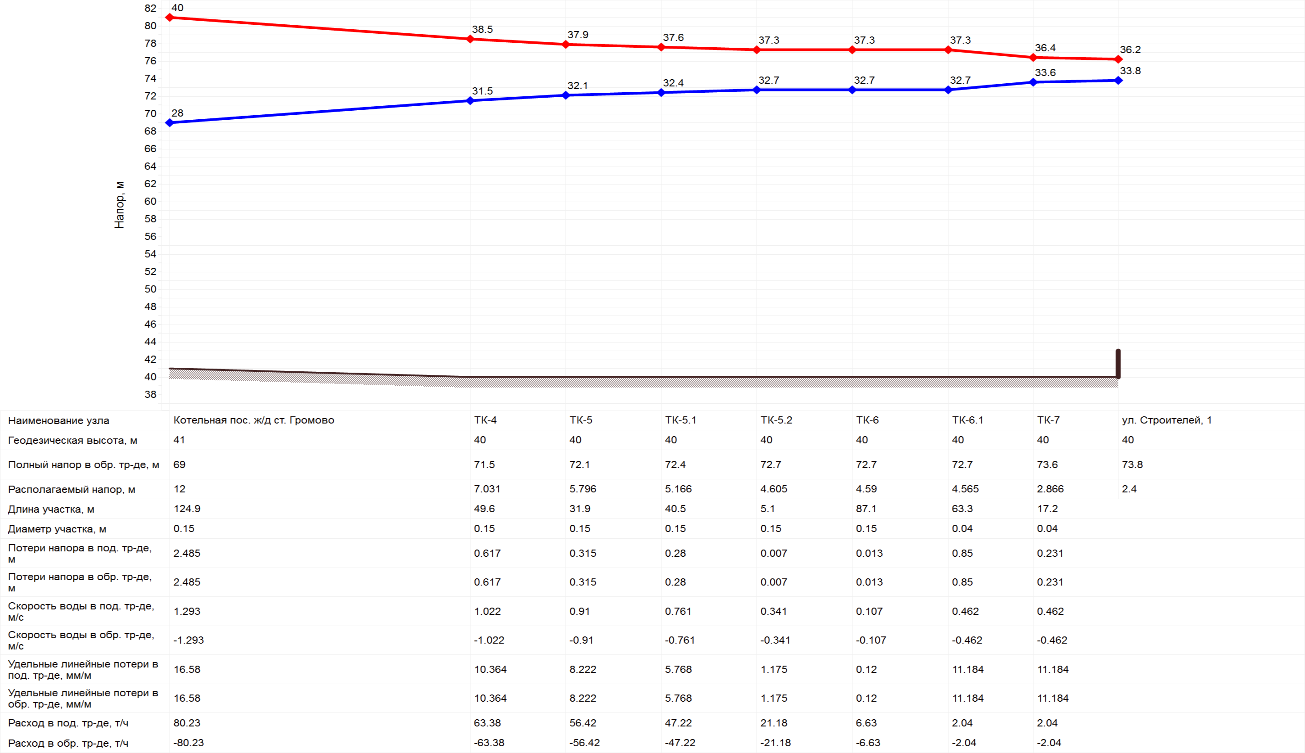 Рисунок 96 Пример пьезометрического графикаВ таблице под графиком выводятся для каждого узла сети наименование, геодезическая отметка, высота потребителя, напоры в подающем и обратном трубопроводах, величина дросселируемого напора на шайбах у потребителей, потери напора по участкам тепловой сети, скорости движения воды на участках тепловой сети и т.д. Количество выводимой под графиком информации настраивается пользователем.Также график может отображать падение температуры в тепловой сети, после проведения расчетов с учетом тепловых потерь. При этом на график выводятся значения температур в узловых точках по подающему и обратному трубопроводам. Количество выводимой под графиком информации настраивается пользователем.Пьезометрические графики существующего положения системы теплоснабжения представлены в Приложении 1.3.11. Изменения гидравлических режимов, определяемые в порядке, установленном методическими указаниями по разработке схем теплоснабжения, с учетом изменений в составе оборудования источников тепловой энергии, тепловой сети и теплопотребляющих установок за период, предшествующий актуализации схемы теплоснабженияПри текущей актуализации СТ была актуализирована электронная гидравлическая модель системы централизованного теплоснабжения Громовского СП.ГЛАВА 4. СУЩЕСТВУЮЩИЕ И ПЕРСПЕКТИВНЫЕ БАЛАНСЫ ТЕПЛОВОЙ МОЩНОСТИ ИСТОЧНИКОВ ТЕПЛОВОЙ ЭНЕРГИИ И ТЕПЛОВОЙ НАГРУЗКИ ПОТРЕБИТЕЛЕЙ4.1. Балансы существующей на базовый период схемы теплоснабжения (актуализации схемы теплоснабжения) тепловой мощности и перспективной тепловой нагрузки в каждой из зон действия источников тепловой энергии с определением резервов (дефицитов) существующей располагаемой тепловой мощности источников тепловой энергии, устанавливаемых на основании величины расчетной тепловой нагрузкиНа территории Громовского сельского поселения функционируют три источника централизованного теплоснабжения.Балансы тепловой мощности источников тепловой энергии и перспективной тепловой нагрузки на территории Громовского сельского поселения на расчетный срок до 2031 года представлены в таблице 81.Таблица 81 Балансы тепловой мощности и перспективной тепловой нагрузки котельных Громовского сельского поселения4.2. Гидравлический расчет передачи теплоносителя для каждого магистрального вывода с целью определения возможности (невозможности) обеспечения тепловой энергией существующих и перспективных потребителей, присоединенных к тепловой сети от каждого источника тепловой энергииС целью определения резерва пропускной способности существующих тепловых сетей в существующих зонах действия источников тепловой энергии выполнено моделирование присоединения тепловой нагрузки в каждом микрорайоне к магистральным тепловым сетям и построены пьезометрические графики. Для определения зон с недостаточными располагаемыми напорами у потребителей выполнен расчет гидравлического режима существующих тепловых сетей с учетом перспективной тепловой нагрузки. При этом для последующего анализа принимается, что минимальным допустимым (для обеспечения нормативной циркуляции теплоносителя у конечных потребителей) значением располагаемого напора у обобщенных потребителей на магистралях является 15 м.Гидравлический расчет выполнен с использованием электронной модели системы теплоснабжения Громовского сельского поселения в ПРК Zulu 8.0.Результаты гидравлического расчёта, выполненные с учётом подключения перспективных потребителей, позволяют определить зоны, на которых необходимо изменение диаметров трубопроводов для обеспечения перспективных приростов тепловой нагрузки и оптимального гидравлического режима.По результатам анализа существующего состояния и тепло-гидравлического расчета сделаны выводы:для эффективного теплоснабжения необходима перекладка участков тепловых сетей с недостаточной пропускной способностью в п. Громово, п.ст. Громово и п. Владимировка.4.3. Существующие и перспективные значения установленной тепловой мощности, технических ограничений на использование установленной тепловой мощности, значения располагаемой мощности, тепловой мощности нетто источников тепловой энергии, существующие и перспективные значения затрат тепловой мощности на собственные нужды, тепловых потерь в тепловых сетях, резервов и дефицитов тепловой мощности нетто на каждом этапеСуществующие и перспективные значения установленной тепловой мощности, технических ограничений на использование установленной тепловой мощности, значения располагаемой мощности, тепловой мощности нетто источников тепловой энергии, существующие и перспективные значения затрат тепловой мощности на собственные нужды, тепловых потерь в тепловых сетях, резервов и дефицитов тепловой мощности нетто представлены в соответствующих таблицах в разделе 4.1 настоящего документа.4.4. Выводы о резервах (дефицитах) существующей системы теплоснабжения при обеспечении перспективной тепловой нагрузки потребителейБалансы тепловой мощности источников тепловой энергии и перспективной тепловой нагрузки на территории Громовского сельского поселения на расчетный срок до 2031 года представлены в таблице 81 п. 4.1.Резервы тепловой энергии выявлены во всех зонах действия источников тепловой энергии.4.5. Описание изменений существующих и перспективных балансов тепловой мощности источников тепловой энергии и тепловой нагрузки потребителей для каждой системы теплоснабжения за период, предшествующий актуализации схемы теплоснабженияПри актуализации схемы теплоснабжения произведено уточнение существующих и перспективных балансов тепловой мощности источников и тепловой нагрузки потребителей для систем теплоснабжения на территории Громовского сельского поселения.ГЛАВА 5. МАСТЕР-ПЛАН РАЗВИТИЯ СИСТЕМ ТЕПЛОСНАБЖЕНИЯ ПОСЕЛЕНИЯ5.1.Общие принципы разработки Мастер-плана5.1.1. Общие сведенияМастер-план Схемы теплоснабжения предназначен для описания и обоснования отбора нескольких вариантов ее реализации, из которых будет выбран рекомендуемый вариант.Каждый вариант должен обеспечивать покрытие перспективного спроса на тепловую мощность, возникающего в сельском поселении, и критерием этого обеспечения является выполнение балансов тепловой мощности источников тепловой энергии и спроса на тепловую мощность при расчетных условиях, заданных нормативами проектирования систем отопления, вентиляции и горячего водоснабжения объектов теплопотребления.Выполнение текущих и перспективных балансов тепловой мощности источников и текущей и перспективной тепловой нагрузки в каждой зоне действия источника тепловой энергии является главным условием для разработки сценариев (вариантов) мастер-плана.5.1.2. Критерии выбора решений и варианты Мастер-плана при актуализации схемы теплоснабженияПосле разработки проектных предложений для каждого из вариантов мастер-плана выполняется оценка финансовых потребностей, необходимых для их реализации и, затем, оценка эффективности финансовых затрат.5.2. Описание вариантов (не менее двух) перспективного развития систем теплоснабжения поселения (в случае их изменения относительно ранее принятого варианта развития систем теплоснабжения в утвержденной в установленном порядке схеме теплоснабжения)В соответствии с Генеральным планом Громовского сельского поселения, на расчетный срок до 2035 года на территории поселения запланировано жилищное строительство в объеме 79,5 тыс. кв. м . Все новое жилищное строительство будет представлено индивидуальными жилыми домами с участками, которые планируется обеспечивать теплом от индивидуальных источников тепловой энергии (печи, котлы и др.). Подключение объектов индивидуальной жилой застройки к централизованным системам теплоснабжения не планируется.Развитие централизованного теплоснабжения предусматривается на базе существующих котельных в настоящее время в п. Громово, п.ст. Громово и п. Владимировка.Стимулом в развитии теплоснабжения поселения является дальнейшая его газификация, которая даст возможность использования газа в качестве энергоносителя в котельных, а также в автономных источниках теплоты (АИТ) для индивидуальной застройки.5.2.1. Сценарий №1Данным сценарием предлагается развитие централизованного теплоснабжения в п. Громово, п.ст. Громово и п. Владимировка на базе трех новых блочно-модульных котельных, работающих на природном газе, взамен на существующие источники тепловой энергии, эксплуатируемые на твердом топливе.Также, в качестве основных мероприятий можно выделить: перекладка тепловых сетей в п. Громово, п. ст. Громово и п. Владимировка, в связи с исчерпанием эксплуатационного ресурса, реконструкция тепловых камер, а также шайбирование тепловых сетей в п. ст. Громово с целью исключения недотопов и перетопов тепловой энергии у потребителей, что позволит оптимизировать работу системы внутридомового теплоснабжения.5.2.2. Сценарий №2При реализации данного сценария рассматриваются следующие мероприятия: перекладка тепловых сетей в п. Громово, п. ст. Громово и п. Владимировка, в связи с исчерпанием эксплуатационного ресурса, реконструкция тепловых камер, шайбирование тепловых сетей в п. ст. Громово, а также, предполагается ремонт (замена) существующих котельных агрегатов на котельных п. Громово и п.ст. Громово, в связи с исчерпанием эксплуатационного ресурса, а также неисправным состоянием.5.3. Технико-экономическое сравнение вариантов перспективного развития систем теплоснабжения поселенияСовокупные капитальные затраты в текущих ценах (с НДС) на мероприятия по строительству, реконструкции и модернизации системы теплоснабжения Громовского сельского поселения составят:При реализации мероприятий по Сценарию №1 – 261,226 млн. руб.При реализации мероприятий по Сценарию №2 – 67,417 млн. руб.5.4. Обоснование выбора приоритетного варианта перспективного развития систем теплоснабжения поселения на основе анализа ценовых (тарифных) последствий для потребителейВ качестве приоритетного сценария был выбран Сценарий № 1.Данным сценарием предлагается развитие централизованного теплоснабжения в п. Громово, п.ст. Громово и п. Владимировка на базе трех новых блочно-модульных котельных, работающих на природном газе, взамен на существующие источники тепловой энергии, эксплуатируемые на твердом топливе.Также, в качестве основных мероприятий можно выделить: перекладка тепловых сетей в п. Владимировка, в связи с исчерпанием эксплуатационного ресурса и шайбирование тепловых сетей в п. ст. Громово с целью исключения недотопов и перетопов тепловой энергии у потребителей, что позволит оптимизировать работу системы внутридомового теплоснабжения.5.5. Описание изменений в мастер – плане развития систем теплоснабжения за период, предшествующий актуализации схемы теплоснабженияПри актуализации Схемы теплоснабжения скорректированы стоимости предлагаемых мероприятий по двум сценариям. Добавлены мероприятия по реконструкции тепловых сетей в п. Громово, п. ст. Громово, а такде мероприятия по реконструкции тепловых камер.Рассмотрены два наиболее вероятных сценариев развития системы теплоснабжения Громовского сельского поселения и определен приоритетный.ГЛАВА 6. СУЩЕСТВУЮЩИЕ И ПЕРСПЕКТИВНЫЕ БАЛАНСЫ ПРОИЗВОДИТЕЛЬНОСТИ ВОДОПОДГОТОВИТЕЛЬНЫХ УСТАНОВОК И МАКСИМАЛЬНОГО ПОТРЕБЛЕНИЯ ТЕПЛОНОСИТЕЛЯ ТЕПЛОПОТРЕБЛЯЮЩИМИ УСТАНОВКАМИ ПОТРЕБИТЕЛЕЙ, В ТОМ ЧИСЛЕ В АВАРИЙНЫХ РЕЖИМАХ6.1. Расчетная величина нормативных потерь теплоносителя в тепловых сетях в зонах действия источников тепловой энергииПринцип расчета перспективных балансов производительности ВПУ и максимального потребления теплоносителя теплопотребляющими установками потребителей, в том числе в аварийных режимах отражен в разделе 7 Главы 1.Расчет нормативных потерь теплоносителя в тепловых сетях выполнен в соответствии с «Методическими указаниями по составлению энергетической характеристики для систем транспорта тепловой энергии по показателю «потери сетевой воды», утвержденными приказом Минэнерго РФ от 30.06.2003 №278 и «Инструкцией по организации в Минэнерго России работы по расчету и обоснованию нормативов технологических потерь при передаче тепловой энергии», утвержденной приказом Минэнерго от 30.12.2008 №325.Производительность ВПУ котельных должна быть не меньше расчетного расхода воды на подпитку теплосети.В соответствии с п. 10 ФЗ №417 от 07.12.2011 г. «О внесении изменений в отдельные законодательные акты Российской Федерации в связи с принятием Федерального закона «О водоснабжении и водоотведении»:С 1 января 2013 года подключение объектов капитального строительства потребителей к централизованным открытым системам теплоснабжения (горячего водоснабжения) для нужд горячего водоснабжения, осуществляемого путем отбора теплоносителя на нужды горячего водоснабжения, не допускается.С 1 января 2022 года использование централизованных открытых систем теплоснабжения (горячего водоснабжения) для нужд горячего водоснабжения, осуществляемого путем отбора теплоносителя на нужды горячего водоснабжения, не допускается.6.2. Максимальный и среднечасовой расход теплоносителя (расход сетевой воды) на горячее водоснабжение потребителей с использованием открытой системы теплоснабжения в зоне действия каждого источника тепловой энергии, рассчитываемый с учетом прогнозных сроков перевода потребителей, подключенных к открытой системе теплоснабжения (горячего водоснабжения), отдельным участкам такой системы, на закрытую систему горячего водоснабженияНа территории муниципального образования Громовское сельское поселение все источники централизованного теплоснабжения осуществляют отпуск тепловой энергии на нужды ГВС по закрытой схеме.6.3. Сведения о наличии баков-аккумуляторовСведения о наличии баков-аккумуляторов для подпитки систем ГВС на котельных Громовского сельского поселения представлены в таблице 82.Таблица 82 Сведения о наличии баков-аккумуляторов на источниках Громовского сельского поселения*Дата определена по году постройки здания котельной, ввиду невозможности установления фактической даты ввода в эксплуатациюПосле ввода в эксплуатацию БМК периодическая подпитка системы теплоснабжения предусматривается из баков-аккумуляторов. Заполнение баков осуществляется из водопровода после хим. обработки. Также в баки запаса воды происходит сброс излишнего объема теплоносителя из тепловой сети при температурном расширении.6.4. Нормативный и фактический (для эксплуатационного и аварийного режимов) часовой расход подпиточной воды в зоне действия источников тепловой энергииНормативный часовой расход подпиточной воды в зоне действия источников тепловой энергии представлен в таблице 83.6.5. Существующий и перспективный баланс производительности водоподготовительных установок и потерь теплоносителя с учетом развития системы теплоснабженияПо результатам технического обследования на территории Громовского сельского поселения водоподготовительные установки для котельных отсутствуют. Подпитка осуществляется из водопроводных сетей. Сведения об аварийной подпитке представлены в таблице 83.Таблица 83 Сведения об аварийной подпитке6.6. Описание изменений в существующих и перспективных балансах производительности водоподготовительных установок и максимального потребления теплоносителя теплопотребляющими установками потребителей, в том числе в аварийных режимах, за период, предшествующий актуализации схемы теплоснабженияПерспективный баланс производительности водоподготовительной установки и потерь теплоносителя с учетом развития системы теплоснабжения актуализирован и представлен в таблице 83 пункта 6.56.7. Сравнительный анализ расчетных и фактических потерь теплоносителя для всех зон действия источников тепловой энергииСравнительный анализ нормативных и фактических потерь теплоносителя представлен в Главе 1 «Существующее положение в сфере производства, передачи и потребления тепловой энергии для целей отопления, вентиляции, ГВС, кондиционирования и обеспечения технологических процессов производственных предприятий». При актуализации Схемы теплоснабжения Громовского сельского поселения в качестве базового периода принят 2022 г. Следовательно, перспективные балансы производительности водоподготовительных установок и максимального потребления теплоносителя теплопотребляющими установками потребителей, в том числе в аварийных режимах, составляются на период 2023-2031 гг.ГЛАВА 7. ПРЕДЛОЖЕНИЯ ПО СТРОИТЕЛЬСТВУ, РЕКОНСТРУКЦИИ, ТЕХНИЧЕСКОМУ ПЕРЕВООРУЖЕНИЮ И (ИЛИ) МОДЕРНИЗАЦИИ ИСТОЧНИКОВ ТЕПЛОВОЙ ЭНЕРГИИ7.1.Описание условий организации централизованного теплоснабжения, индивидуального теплоснабжения, а также поквартирного отопления, которое должно содержать в том числе определение целесообразности или нецелесообразности подключения (технологического присоединения) теплопотребляющей установки к существующей системе централизованного теплоснабжения исходя из недопущения увеличения совокупных расходов в такой системе централизованного теплоснабжения, расчет которых выполняется в порядке, установленном методическими указаниями по разработке схем теплоснабженияОрганизация централизованного теплоснабжения осуществляется в соответствии с Постановлением Правительства РФ от 8 августа 2012 г. №808 «Об организации теплоснабжения в Российской Федерации и о внесении изменений в некоторые акты Правительства Российской Федерации». Согласно данному постановлению, при утверждении схемы теплоснабжения соответствующим органом местного самоуправления, статус единой теплоснабжающей организации (далее ЕТО) присваивается теплоснабжающей и (или) теплосетевой организации, на основании критериев и порядка, указанных в Главе 2 данного постановления. Предложения по выбору ЕТО в административных границах МО Громовское сельское поселение представлены в Главе 15 Обосновывающих Материалов «Реестр единых теплоснабжающих организаций».Единая теплоснабжающая организация при осуществлении своей деятельности обязана:заключать и исполнять договоры поставки тепловой энергии (мощности) и (или) теплоносителя;заключать и исполнять договоры оказания услуг по передаче тепловой энергии, теплоносителя в объеме, необходимом для обеспечения теплоснабжения потребителей тепловой энергии с учетом потерь тепловой энергии, теплоносителя при их передаче.Согласно статье 14, ФЗ №190 «О теплоснабжении» от 27.07.2010 года, подключение теплопотребляющих установок и тепловых сетей потребителей тепловой энергии, в том числе застройщиков, к системе теплоснабжения осуществляется в порядке, установленном законодательством о градостроительной деятельности для подключения объектов капитального строительства к сетям инженерно-технического обеспечения, с учетом особенностей, предусмотренных ФЗ №190 «О теплоснабжении» и правилами подключения к системам теплоснабжения, утвержденными постановлением Правительства РФ от 05.07.2018 №787 «О подключении (технологическом присоединении) к системам теплоснабжения, недискриминационном доступе к услугам в сфере теплоснабжения, изменении и признании утратившими силу некоторых актов Правительства Российской Федерации» (вместе с «Правилами подключения (технологического присоединения) к системам теплоснабжения, включая правила недискриминационного доступа к услугам по подключению (технологическому присоединению) к системам теплоснабжения», «Правилами недискриминационного доступа к услугам по передаче тепловой энергии, теплоносителя»).Подключение к системе теплоснабжения осуществляется в порядке, определенном правилами подключении, на основании договора, который является публичным для теплоснабжающих организаций, теплосетевых организаций, в том числе единой теплоснабжающей организации.Теплоснабжающая или теплосетевая организация, в которую следует обращаться заявителям, определяется в соответствии с зонами эксплуатационной ответственности таких организаций, определенными в схеме теплоснабжения поселения, городского округа. Границы зон эксплуатационной ответственности определяются в соответствии с постановлением Правительства РФ от 08.08.2012 г. №808 «Об организации теплоснабжения в Российской Федерации и о внесении изменений в некоторые акты Правительства Российской Федерации». В случае, если подключение объекта к системе теплоснабжения в соответствии со схемой теплоснабжения возможно через тепловые сети или источники тепловой энергии, принадлежащие на праве собственности или на ином законном основании смежной организации, и при этом для подключения не требуется создание и (или) модернизация (реконструкция) технологически связанных (смежных) тепловых сетей или источников тепловой энергии в целях изменения их тепловой мощности для обеспечения требуемой заявителем тепловой нагрузки, заключение договора о подключении осуществляется исполнителем после получения от смежной организации в письменной форме согласия на подключение объекта через принадлежащие ей тепловые сети или источники тепловой энергии.Исполнитель в течение 5 рабочих дней со дня получения заявки на подключение направляет соответствующий запрос в смежную организацию. Смежная организация обязана в течение 5 рабочих дней со дня получения от исполнителя запроса о предоставлении согласия на подключение объекта через принадлежащие им тепловые сети или источники тепловой энергии направить исполнителю в письменной форме согласие на подключение объекта или отказ от согласования подключения объекта через принадлежащие ей тепловые сети или источники тепловой энергии.В случае если смежные организации являются лицами, не оказывающими услуги по передаче тепловой энергии и (или) не осуществляющими продажу тепловой энергии, такие лица вправе отказать в подключении объекта через принадлежащие им тепловые сети или источники тепловой энергии.При получении исполнителем отказа смежной организации от согласования подключения объекта через принадлежащие ей тепловые сети или источники тепловой энергии исполнитель определяет точку присоединения на существующих тепловых сетях, принадлежащих исполнителю, и уведомляет об этом заявителя.При неполучении в установленный срок ответа от смежной организации, за исключением лиц, не оказывающих услуги по передаче тепловой энергии и (или) не осуществляющих продажу тепловой энергии, согласие этой смежной организации на подключение объекта через принадлежащие ей тепловые сети или источники тепловой энергии считается полученным.В случае подключения объекта к системе теплоснабжения через тепловые сети или источники тепловой энергии, принадлежащие на праве собственности или на ином законном основании смежной организации, исполнителем и смежной организацией заключается договор о подключении, по которому исполнитель выступает заявителем.В случае если для подключения объекта требуется создание и (или) модернизация (реконструкция) тепловых сетей или источников тепловой энергии, принадлежащих на праве собственности или на ином законном основании смежной организации, в целях изменения их тепловой мощности для обеспечения требуемой заявителем тепловой нагрузки, заключение с заявителем договора о подключении осуществляется исполнителем после заключения со смежной организацией договора о подключении объекта через тепловые сети или источники тепловой энергии, принадлежащие на праве собственном или на ином законном основании смежной организации. При этом исполнитель направляет в смежную организацию заявку о заключении договора о подключении объекта через тепловые сети или источники тепловой энергии, принадлежащие на праве собственности или на ином законном основании смежной организации, с приложением сведений и документов, полученных от заявителя в соответствии с пунктами 25 и 26 «Правил подключения «технологического присоединения» к системам теплоснабжения».Заключение договора о подключении объекта через тепловые сети или источники тепловой энергии, принадлежащие на праве собственности или на ином законном основании смежной организации, осуществляется в порядки и сроки, установленные настоящими Правилами. При этом срок подключения объекта (если его подключение осуществляется через тепловые сети или источники тепловой энергии, принадлежащие на праве собственности или на ином законном основании смежной организации) увеличивается на срок подключения исполнителя к тепловым сетям или источникам тепловой энергии смежной организации.Правообладатели земельных участков, а также органы местного самоуправления в случаях, предусмотренных статьей 39.11 Земельного кодекса Российской Федерации, вправе обратиться в теплоснабжающую или теплосетевую организацию, определенную в соответствии с пунктом 4 Правил, утверждённых постановлением РФ от 05.07.2018 № 787, с запросом о предоставлении технических условий.Запрос о предоставлении технических условий должен содержать:наименование лица, направившего запрос, его местонахождение и почтовый адрес;правоустанавливающие документы на земельный участок;информацию о границах земельного участка, на котором планируется осуществить строительство подключаемого объекта или на котором расположен реконструируемый подключаемый объект;информацию о разрешенном использовании земельного участка.Выдача технических условий осуществляется теплоснабжающими или теплосетевыми организациями в пределах границ зоны их эксплуатационной ответственности, без взимания платы.При предоставлении заявителем сведений и документов, указанных в пункте 9 Правил, утвержденных постановлением Правительства РФ от 05.07.2018 №787, в полном объеме, теплоснабжающие и теплосетевые организации в течение 14 дней со дня получения запроса о предоставлении технических условий обязаны предоставить технические условия либо мотивированный отказ в выдаче указанных технических условий при отсутствии технической возможности подключения к системе теплоснабжения.В случае непредставления сведений и документов, указанных в пункте 9 указанных Правил, в полном объеме, теплоснабжающие и теплосетевые организации вправе отказать в выдаче технических условий.Обязательства организации, предоставившей технические условия, предусматривающие максимальную нагрузку, сроки подключения объектов к системе теплоснабжения и срок действия технических условий прекращаются в случае, если в течение одного года (при комплексном освоении земельного участка в целях жилищного строительства – в течении 3 лет) со дня предоставления правообладателю земельного участка указанных технических условий он не определит необходимую ему для подключению к системе теплоснабжения нагрузку в пределах предоставленных ему технических условий и не подаст заявку о заключении договора о подключении.В случае если заявитель определил необходимую ему подключаемую нагрузку, он обращается в теплоснабжающую или теплосетевую организацию с заявлением о заключении договора о подключении, при этом указанное заявление может быть подано без предварительного получения заявителем технических условий подключения.В случае если заявитель не имеет сведений об организации, в которую следует обратиться с целью заключения договора о подключении, он вправе обратиться в орган местного самоуправления с письменным запросом о представлении сведений о такой организации с указанием местонахождения подключаемого объекта.Орган местного самоуправления обязан представить в письменной форме сведения о соответствующей организации, включая ее наименование и местонахождение, в течение 2 рабочих дней со дня обращения заявителя.Основанием для заключения договора о подключении является поданная заявителем заявка на подключение, в соответствии с правилами подключения, утвержденными постановлением Правительства РФ от 05.07.2018 №787 (п.4, п.7, п.25, п.26). Условия подключения выдаются исполнителем вместе с проектом договора о подключении и являются его неотъемлемой частью.В случае если подключение осуществляется исполнителем, не являющимся единой теплоснабжающей организацией, исполнитель осуществляет согласование условий подключения с единой теплоснабжающей организацией в порядке, установленном договором об оказании услуг по передаче тепловой энергии, теплоносителя (п.38 ПП РФ от 05.07.2018 №787).Договором оказания услуг по передаче тепловой энергии, теплоносителя, заключаемым теплосетевой организацией с единой теплоснабжающей организацией, за исключением случая заключения такого договора в ценовых зонах теплоснабжения, предусматривается, что в случае если теплосетевая организация осуществляет подключение к своим тепловым сетям теплопотребляющих установок, тепловых сетей или источников тепловой энергии, теплосетевая организация осуществляет согласование условий подключения с единой теплоснабжающей организацией. Теплосетевая организация обязана направить подключения на согласование единой теплоснабжающей организации, определенной в соответствующей системе теплоснабжения, до направления их потребителю.Единая теплоснабжающая организация обязана в течении 7 рабочих дней со дня получения условий подключения согласовать их либо подготовить к ним замечания в случае, если осуществление подключения в соответствии с такими условиями вызовет снижение надежности теплоснабжения.В случае отсутствия ответа от единой теплоснабжающей организации о результатах согласования условий подключения в течение 7 дней со дня их получения, условия подключения считаются согласованными.В случае получения замечаний к условиям подключения теплосетевая организация обязана внести изменения в условия подключения в соответствии с этими замечаниями.Внесение изменений в условия подключения подлежит согласования в порядке, предусмотренном настоящим пунктом. В случае нарушения теплосетевой организацией обязанностей, установленных настоящим пунктом, либо невыполнения условий подключения заявителем и (или) теплосетевой организацией, единая теплоснабжающая организация вправе в течение 1 года со дня обнаружения указанных нарушений обратиться к теплосетевой организации с требованием об изменении выданных условий подключения и о выполнении всех необходимых в связи с этим действий либо с требованием о выполнении условий подключения. Теплосетевая организация обязана выполнить все указанные действия за счет собственных средств и возместить единой теплоснабжающей организации все понесенные убытки, возникшие вследствие нарушения теплосетевой организацией обязанности по согласованию условий подключения с единой теплоснабжающей организацией (п. 67 ПП №808 от 8 августа 2012 г.).Подключение к системам теплоснабжения осуществляется в следующем порядке:направление исполнителю заявки о подключении к системе теплоснабжения;заключение договора о подключении;выполнение мероприятий по подключению, предусмотренных условиями подключения и договором о подключении;составление акта о готовности внутриплощадочных и внутридомовых сетей и оборудования подключаемого объекта к подаче тепловой энергии и теплоносителя;составление акта о подключении.При наличии технической возможности подключения к системе теплоснабжения и при наличии свободной мощности в соответствующей точке подключения отказ потребителю, в том числе застройщику, в заключении договора на подключение объекта капитального строительства, находящегося в границах определенного схемой теплоснабжения радиуса эффективного теплоснабжения, не допускается. Нормативные сроки подключения к системе теплоснабжения этого объекта капитального строительства устанавливаются правилами подключения к системам теплоснабжения, утвержденными Правительством Российской Федерации.В случае технической невозможности подключения к системе теплоснабжения объекта капитального строительства вследствие отсутствия свободной мощности в соответствующей точке подключения на момент обращения соответствующего потребителя, в том числе застройщика, но при наличии в утвержденной в установленном порядке инвестиционной программе теплоснабжающей организации или теплосетевой организации мероприятий по развитию системы теплоснабжения и снятию технических ограничений, позволяющих обеспечить техническую возможность подключения к системе теплоснабжения объекта капитального строительства, отказ в заключении договора на его подключение не допускается. Нормативные сроки его подключения к системе теплоснабжения устанавливаются в соответствии с инвестиционной программой теплоснабжающей организации или теплосетевой организации в пределах нормативных сроков подключения к системе теплоснабжения, установленных правилами подключения к системам теплоснабжения, утвержденными Правительством Российской Федерации.В случае технической невозможности подключения к системе теплоснабжения объекта капитального строительства вследствие отсутствия свободной мощности в соответствующей точке подключения на момент обращения соответствующего потребителя, в том числе застройщика, и при отсутствии в утвержденной в установленном порядке инвестиционной программе теплоснабжающей организации или теплосетевой организации мероприятий по развитию системы теплоснабжения и снятию технических ограничений, позволяющих обеспечить техническую возможность подключения к системе теплоснабжения этого объекта капитального строительства, теплоснабжающая организация или теплосетевая организация в сроки и в порядке, которые установлены правилами подключения к системам теплоснабжения, утвержденными 	Правительством Российской Федерации, обязана обратиться в федеральный орган исполнительной власти, уполномоченный на реализацию государственной политики в сфере теплоснабжения, или орган местного самоуправления, утвердивший схему теплоснабжения, с предложением о включении в нее мероприятий по обеспечению технической возможности подключения к системе теплоснабжения этого объекта капитального строительства. Федеральный орган исполнительной власти, уполномоченный на реализацию государственной политики в сфере теплоснабжения, или орган местного самоуправления, утвердивший схему теплоснабжения, в сроки, в порядке и на основании критериев, которые установлены порядком разработки, актуализации и утверждения схем теплоснабжения, утвержденным Правительством Российской Федерации, принимает решение о внесении изменений в схему теплоснабжения или об отказе во внесении в нее таких изменений. В случае, если теплоснабжающая или теплосетевая организация не направит в установленный срок и (или) представит с нарушением установленного порядка в федеральный орган исполнительной власти, уполномоченный на реализацию государственной политики в сфере теплоснабжения, или орган местного самоуправления, утвердивший схему теплоснабжения, предложения о включении в нее соответствующих мероприятий, потребитель, в том числе застройщик, вправе потребовать возмещения убытков, причиненных данным нарушением, и (или) обратиться в федеральный антимонопольный орган с требованием о выдаче в отношении указанной организации предписания о прекращении нарушения правил недискриминационного доступа к товарам.В случае внесения изменений в схему теплоснабжения теплоснабжающая организация или теплосетевая организация обращается в орган регулирования для внесения изменений в инвестиционную программу. После принятия органом регулирования решения об изменении инвестиционной программы он обязан учесть внесенное в указанную инвестиционную программу изменение при установлении тарифов в сфере теплоснабжения в сроки и в порядке, которые определяются основами ценообразования в сфере теплоснабжения и правилами регулирования цен (тарифов) в сфере теплоснабжения, утвержденными Правительством Российской Федерации. Нормативные сроки подключения объекта капитального строительства устанавливаются в соответствии с инвестиционной программой теплоснабжающей организации или теплосетевой организации, в которую внесены изменения, с учетом нормативных сроков подключения объектов капитального строительства, установленных правилами подключения к системам теплоснабжения, утвержденными Правительством Российской Федерации.Таким образом, вновь вводимые потребители, обратившиеся соответствующим образом в теплоснабжающую организацию, должны быть подключены к централизованному теплоснабжению, если такое присоединение возможно в перспективе.Существующие и планируемые к застройке потребители, вправе использовать для отопления индивидуальные источники теплоснабжения. Индивидуальное теплоснабжение предусматривается для:индивидуальных жилых домов до трех этажей вне зависимости от месторасположения;малоэтажных (до четырех этажей) блокированных жилых домов (таунхаузов) планируемых к строительству вне перспективных зон действия источников теплоснабжения при условии удельной нагрузки теплоснабжения планируемой застройки менее 0,01 Гкал/ч/га;социально-административных зданий высотой менее 12 метров (четырех этажей) планируемых к строительству в местах расположения малоэтажной и индивидуальной жилой застройки, находящихся вне перспективных зон действия источников теплоснабжения;промышленных и прочих потребителей, технологический процесс которых предусматривает потребление природного газа;любых объектов при отсутствии экономической целесообразности подключения к централизованной системе теплоснабжения;инновационных объектов, проектом теплоснабжения которых предусматривается удельный расход тепловой энергии на отопление менее 15 кВт∙ч/м2год, т.н. «пассивный (или нулевой) дом» или теплоснабжение которых предусматривается от альтернативных источников, включая вторичные энергоресурсы.Потребители, отопление которых осуществляется от индивидуальных источников, могут быть подключены к централизованному теплоснабжению на условиях организации централизованного теплоснабжения.В соответствии с требованиями п. 15 статьи 14 ФЗ №190 «О теплоснабжении» «Запрещается переход на отопление жилых помещений в многоквартирных домах с использованием индивидуальных квартирных источников тепловой энергии, перечень которых определяется правилами подключения (технологического присоединения) к системам теплоснабжения, утвержденными Правительством Российской Федерации, при наличии осуществленного в надлежащем порядке подключения (технологического присоединения) к системам теплоснабжения многоквартирных домов, за исключением случаев, определенных схемой теплоснабжения».Планируемые к строительству жилые дома, могут проектироваться с использованием поквартирного индивидуального отопления (при условии согласования с газоснабжающей организацией). В соответствии с п. 1 СП 41-108-2004 «Поквартирное теплоснабжение жилых зданий с теплогенераторами на газовом топливе»: «Использование поквартирных систем теплоснабжения с теплогенераторами на газовом топливе для жилых зданий высотой более 28 м (11 этажей и более) допускается по согласованию с территориальными органами Управления Пожарной Охраны МЧС России».7.2. Описание текущей ситуации, связанной с ранее принятыми в соответствии с законодательством Российской Федерации об электроэнергетике решениями об отнесении генерирующих объектов к генерирующим объектам, мощность которых поставляется в вынужденном режиме в целях обеспечения надежного теплоснабжения потребителейИсточники тепловой энергии и оборудование, входящее в их состав, которые отнесены к объектам, электрическая мощность которых поставляется в вынужденном режиме в целях обеспечения надежного теплоснабжения потребителей, отсутствуют.В перспективе, строительство генерирующих объектов на территории Громовского сельского поселения не планируется.7.3. Анализ надежности и качества теплоснабжения для случаев отнесения генерирующего объекта к объектам, вывод которых из эксплуатации может привести к нарушению надежности теплоснабжения (при отнесении такого генерирующего объекта к объектам, электрическая мощность которых поставляется в вынужденном режиме в целях обеспечения надежного теплоснабжения потребителей, в соответствующем году долгосрочного конкурентного отбора мощности на оптовом рынке электрической энергии (мощности) на соответствующий период), в соответствии с методическими указаниями по разработке схем теплоснабженияДействующие источники тепловой энергии с комбинированной выработкой тепловой и электрической энергии на территории Громовского сельского поселения отсутствуют. В перспективе, строительство генерирующих объектов на территории Громовского сельского поселения не планируется.7.4. Обоснование предлагаемых для строительства источников тепловой энергии, функционирующих в режиме комбинированной выработки электрической и тепловой энергии, для обеспечения перспективных тепловых нагрузок, выполненное в порядке, установленном методическими указаниями по разработке схем теплоснабженияСтроительство источников тепловой энергии с комбинированной выработкой тепловой и электрической энергии для обеспечения перспективных тепловых нагрузок не предусматривается ввиду низкой и непостоянной возможной электрической и тепловой нагрузки, которую можно подключить к источнику комбинированной выработки тепловой и электрической энергии, что приводит к значительным затратам на строительство и дальнейшую эксплуатацию подобной установки. Таким образом, строительство источников тепловой энергии с комбинированной выработкой тепловой и электрической энергии экономически не обосновано.Ввиду большого профицита электрической мощности на территории Ленинградской области и высокой конкуренции на ОРЭМ, мероприятия, связанные со строительством новых ТЭЦ взамен существующих котельных, малоактуальны.На расчетный период предлагается развитие централизованного теплоснабжения в п. Громово, п.ст. Громово и п. Владимировка на базе трех новых блочно-модульных котельных, работающих на природном газе, взамен на существующие источники тепловой энергии, эксплуатируемых на твердом топливе.Общие затраты на строительство новых блочно-модульных газовых котельных установленной тепловой мощностью 6 МВт (5,16 Гкал/ч) – 2 шт., мощностью 0,582 МВт (0,500 Гкал/ч) – 1 шт., с учетом подключения к инженерным сетям составят 159 806,23 тыс. рублей.7.5. Обоснование предлагаемых для реконструкции и (или) модернизации действующих источников тепловой энергии, функционирующих в режиме комбинированной выработки электрической и тепловой энергии для обеспечения перспективных приростов тепловых нагрузок, выполненное в порядке, установленном методическими указаниями по разработке схем теплоснабженияИсточники тепловой энергии с комбинированной выработкой тепловой и электрической энергии в поселении отсутствуют.7.6.	Обоснование предложений по переоборудованию котельных в источники тепловой энергии, функционирующие в режиме комбинированной выработки электрической и тепловой энергии, с выработкой электроэнергии на собственные нужды теплоснабжающей организации в отношении источника тепловой энергии, на базе существующих и перспективных тепловых нагрузокВ «Схеме и Программе развития электроэнергетики Ленинградской области на 2021-2025 годы», которая включает в себя анализ текущего состояния генерирующих мощностей и крупных потребителей, балансы производства и потребления тепловой и электрической энергии в границах муниципальных районов, а также прогноз изменения потребления и выработки тепловой и электрической энергии в границах Ленинградской области отмечено, что в отношении муниципальных котельных целесообразным может быть только модернизация котельных в мини-ТЭЦ с целью покрытия собственных нужд источника, однако для этого необходимы паровые котлы относительно высокой мощности. В связи с этим наиболее востребованным решением на территории Ленинградской области становится строительство газовых блочно-модульных котельных.Также следует отметить, что для развития централизованного теплоснабжения сельского поселения использование новых источников когенерации неэффективно, ввиду малой мощности, низкой плотности и характера тепловой нагрузки.По этой причине, схемой теплоснабжения сельского поселения организация выработки электрической энергии в комбинированном цикле на базе существующих нагрузок не предусматривается.7.7. Обоснование предлагаемых для реконструкции и (или) модернизации котельных с увеличением зоны их действия путем включения в нее зон действия существующих источников тепловой энергииВ настоящее время источников, расположенных в непосредственной близости друг от друга на территории Громовского сельского поселения, нет. Поэтому, увеличение зон теплоснабжения котельных путем включения зон действия существующих источников не предполагается.7.8. Обоснование предлагаемых для перевода в пиковый режим работы котельных по отношению к источникам тепловой энергии, функционирующим в режиме комбинированной выработки электрической и тепловой энергииСхемой теплоснабжения перевод существующих котельных в «пиковый» режим работы не предусмотрен.7.9. Обоснование предложений по расширению зон действия действующих источников тепловой энергии, функционирующих в режиме комбинированной выработки электрической и тепловой энергииДействующие источники тепловой энергии с комбинированной выработкой тепловой и электрической энергии на территории Громовского сельского поселения отсутствуют.7.10. Обоснование предлагаемых для вывода в резерв и (или) вывода из эксплуатации котельных при передаче тепловых нагрузок на другие источники тепловой энергииСогласно выбранному сценарию развития системы теплоснабжения Громовского сельского поселения, планируется строительство трех блочно-модульных котельных в п. Громово, п.ст. Громово и п. Владимировка, работающих на природном газе, с последующим выводом из эксплуатации имеющихся источников тепловой энергии, эксплуатируемых на твердом топливе.Общие затраты на демонтаж трех существующих угольных котельных составят 317,29 тыс. рублей.7.11. Обоснование организации индивидуального теплоснабжения в зонах застройки поселения малоэтажными жилыми зданиямиНа расчетный срок теплоснабжение индивидуальной жилой застройки предусматривается обеспечить от индивидуальных источников тепла на природном газе, а также посредством печного отопления. Подключение объектов индивидуальной жилой застройки к централизованным системам теплоснабжения не планируется.7.12. Ообоснование перспективных балансов производства и потребления тепловой мощности источников тепловой энергии и теплоносителя и присоединенной тепловой нагрузки в каждой из систем теплоснабжения поселенияВ соответствии с Генеральным планом Громовского сельского поселения, на расчетный срок до 2035 года все новое жилищное строительство будет представлено индивидуальными жилыми домами с участками, которые планируется обеспечивать теплом от индивидуальных источников тепловой энергии. Присоединения тепловой нагрузки к имеющимся источникам не планируется.7.13. Анализ целесообразности ввода новых и реконструкции и (или) модернизации существующих источников тепловой энергии с использованием возобновляемых источников энергии, а также местных видов топливаВвод новых и реконструкция существующих источников тепловой энергии с использованием возобновляемых источников энергии, а также местных видов топлива, на территории Громовского сельского поселения не планируется.7.14. Обоснование организации теплоснабжения в производственных зонах на территории поселенияОрганизация теплоснабжения в производственных зонах производиться не будет.7.15. Результаты расчетов радиуса эффективного теплоснабженияСогласно п. 30 Гл. 2 Федерального закона от 27 июля 2010 года № 190-ФЗ «О теплоснабжении», радиус эффективного теплоснабжения – максимальное расстояние от теплопотребляющей установки до ближайшего источника тепловой энергии в системе теплоснабжения, при превышении которого подключение теплопотребляющей установки к данной системе теплоснабжения нецелесообразно по причине увеличения совокупных расходов в системе теплоснабжения.Оптимальный радиус теплоснабжения – расстояние от источника, при котором удельные затраты на выработку и транспорт тепла являются минимальными.Под максимальным радиусом теплоснабжения понимается расстояние от источника тепловой энергии до самого отдаленного потребителя, присоединенного к нему на данный момент.В настоящее время, методика определения радиуса эффективного теплоснабжения не утверждена федеральными органами исполнительной власти в сфере теплоснабжения. Основными критериями оценки целесообразности подключения новых потребителей в зоне действия системы централизованного теплоснабжения являются:• затраты на строительство новых участков тепловой сети и реконструкция существующих; • пропускная способность существующих магистральных тепловых сетей; • затраты на перекачку теплоносителя в тепловых сетях; • потери тепловой энергии в тепловых сетях при ее передаче; • надежность системы теплоснабжения.Радиусы эффективного теплоснабжения источников тепловой энергии Громовского сельского поселения представлены на рисунках ниже.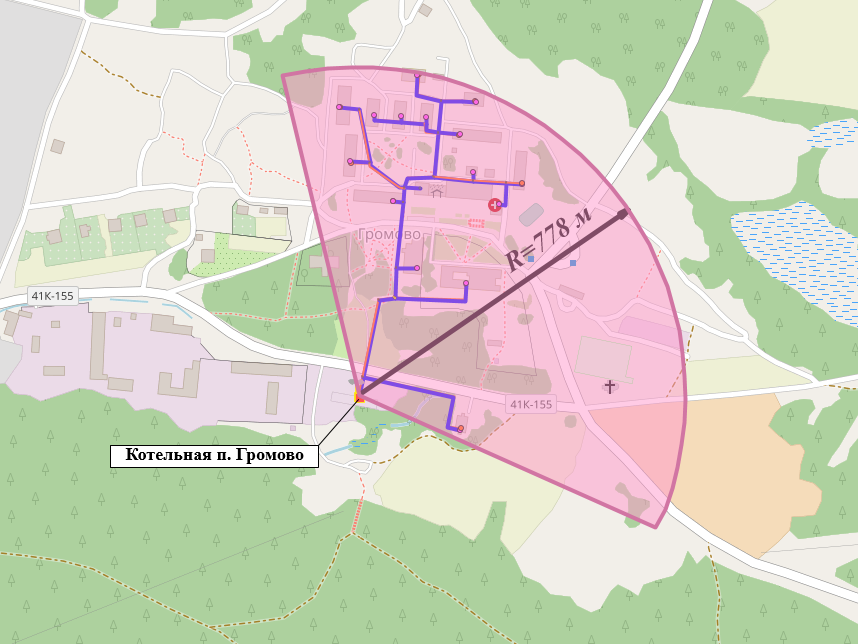 Рисунок 97 Тепловая зона и радиус эффективного теплоснабжения котельной п. Громово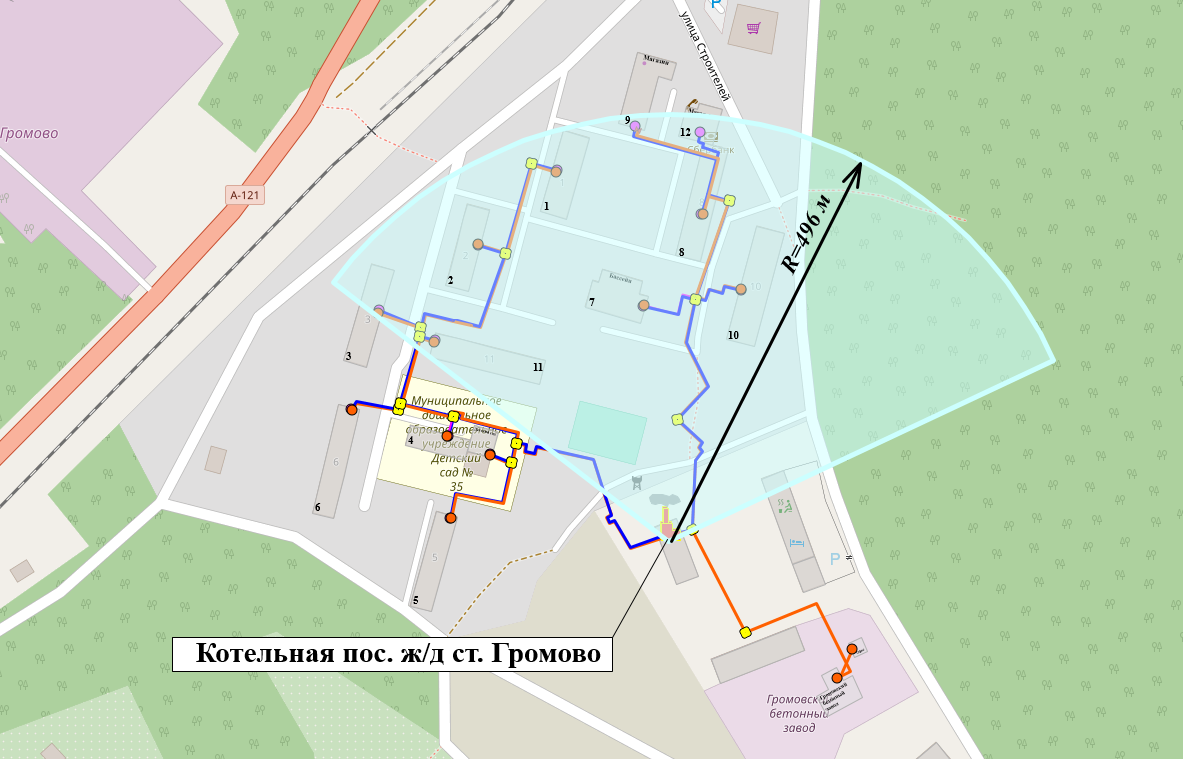 Рисунок 98 Тепловая зона и радиус эффективного теплоснабжения котельной п.ст. Громово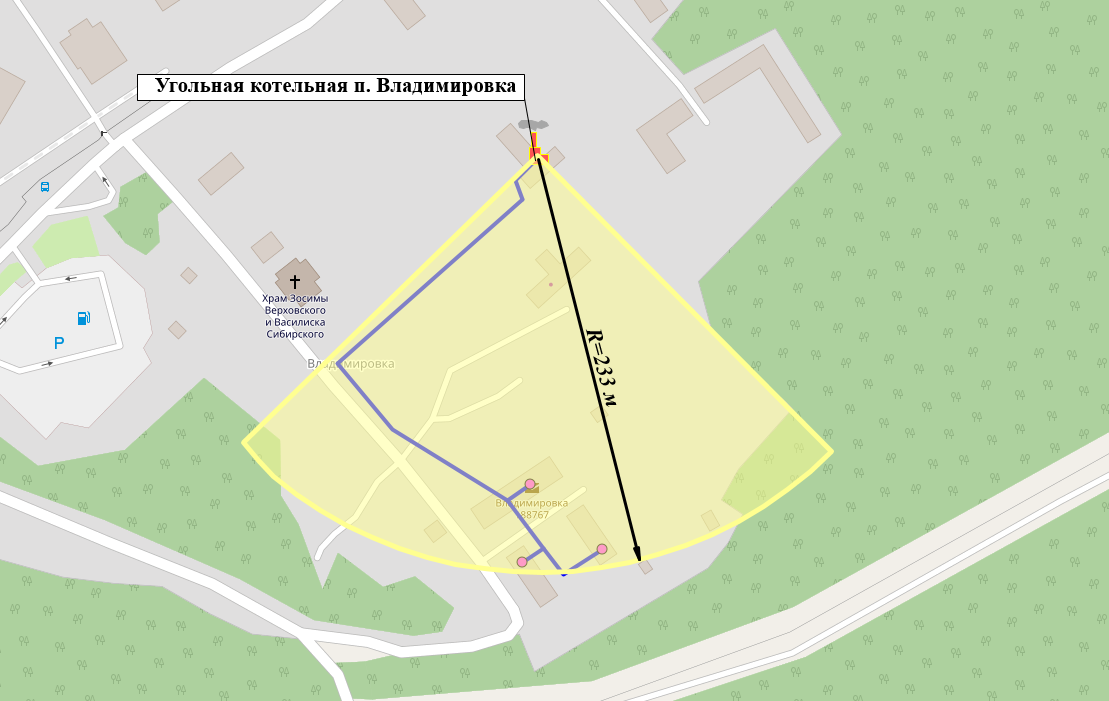 Рисунок 99 Тепловая зона и радиус эффективного теплоснабжения котельной п. Владимировка7.16. Покрытие перспективной тепловой нагрузки, не обеспеченной тепловой мощностьюНа всех источниках теплоснабжения Громовского сельского поселения имеется резерв тепловой мощности нетто.На расчетный срок подключения новых абонентов и выполнения мероприятий по реконструкции котельных с целью увеличения установленной мощности не предполагается.7.17. Максимальная выработка электрической энергии на базе прироста теплового потребления на коллекторах существующих источников тепловой энергии, функционирующих в режиме комбинированной выработки электрической и тепловой энергииДействующие источники тепловой энергии с комбинированной выработкой тепловой и электрической энергии на территории Громовского сельского поселения отсутствуют.7.18. Определение перспективных режимов загрузки источников тепловой энергии по присоединенной тепловой нагрузкеПерспективные режимы загрузки источников тепловой энергии по присоединенной тепловой нагрузке представлены в разделе 7.12.7.19. Определение потребности в топливе и рекомендации по видам используемого топливаОпределение потребности в топливе и рекомендации по видам используемого топлива представлены в Главе 10 «Перспективные топливные балансы».7.20. Описание изменений в предложениях по строительству, реконструкции, техническому перевооружению и (или) модернизации источников тепловой энергии за период, предшествующий актуализации схемы теплоснабжения, в том числе с учетом введенных в эксплуатацию новых, реконструированных и прошедших техническое перевооружение и (или) модернизацию источников тепловой энергииИзменений в предложениях по строительству, реконструкции, техническому перевооружению и (или) модернизации источников тепловой энергии за период, предшествующий актуализации схемы теплоснабжения, в том числе с учетом введенных в эксплуатацию новых, реконструированных и прошедших техническое перевооружение и (или) модернизацию источников тепловой энергии не произошло.ГЛАВА 8. ПРЕДЛОЖЕНИЯ ПО СТРОИТЕЛЬСТВУ, РЕКОНСТРУКЦИИ И (ИЛИ) МОДЕРНИЗАЦИИ ТЕПЛОВЫХ СЕТЕЙ 8.1. Предложения по реконструкции и (или) модернизации, строительству тепловых сетей, обеспечивающих перераспределение тепловой нагрузки из зон с дефицитом тепловой мощности в зоны с избытком тепловой мощности (использование существующих резервов)Реконструкции и строительства тепловых сетей, обеспечивающих перераспределение тепловой нагрузки из зон с дефицитом тепловой мощности в зоны с избытком тепловой мощности не требуется.8.2. Предложения по строительству тепловых сетей для обеспечения перспективных приростов тепловой нагрузки под жилищную, комплексную или производственную застройку во вновь осваиваемых районах поселенияСтроительство тепловых сетей для обеспечения перспективных приростов тепловой нагрузки под жилищную, комплексную или производственную застройку не требуется.8.3. Предложения по строительству тепловых сетей, обеспечивающих условия, при наличии которых существует возможность поставок тепловой энергии потребителям от различных источников тепловой энергии при сохранении надежности теплоснабженияСтроительства тепловых сетей, обеспечивающих условия, при наличии которых существует возможность поставок тепловой энергии потребителям от различных источников тепловой энергии при сохранении надежности теплоснабжения не требуются.8.4. Предложения по строительству, реконструкции и (или) модернизации тепловых сетей для повышения эффективности функционирования системы теплоснабжения, в том числе за счет перевода котельных в пиковый режим работы или ликвидации котельныхСтроительство или реконструкция тепловых сетей для повышения эффективности функционирования системы теплоснабжения не требуется.На территории Громовского сельского поселения необходимо произвести шайбирование тепловых сетей в п. ст. Громово с целью исключения недотопов и перетопов тепловой энергии у потребителей, что позволит оптимизировать работу системы внутридомового теплоснабжения. Сведения о количестве устанавливаемых шайб и стоимости мероприятия представлены в Главе 12 «Обоснование инвестици в строительство, реконструкцию, техническое перевооружение и (или) модернизацию».Затраты на шайбирование тепловых сетей в текущих ценах без НДС составят - 603,88 тыс. руб.8.5. Предложения по строительству тепловых сетей для обеспечения нормативной надежности теплоснабженияСтроительства новых тепловых сетей для обеспечения нормативной надежности не требуется.8.6. Предложения по реконструкции и (или) модернизации тепловых сетей с увеличением диаметра трубопроводов для обеспечения перспективных приростов тепловой нагрузкиНа территории Громовского сельского поселения в п. Громово, п.ст. Громово и п. Владимировка перекладка тепловых сетей с увеличением диаметра трубопроводов не требуется.8.7. Предложения по реконструкции и (или) модернизации тепловых сетей, подлежащих замене в связи с исчерпанием эксплуатационного ресурсаДля повышения надежности системы централизованного теплоснабжения Громовского сельского поселения необходимо провести поэтапную реконструкцию отдельных участков тепловых сетей, имеющих длительный срок эксплуатации (более 25 лет).Схемой теплоснабжения предусматривается реконструкция участков тепловых сетей, подлежащих замене в связи с исчерпанием эксплуатационного ресурса, перечень участков представлен в таблице 84.Протяженность реконструируемых тепловых сетей составляет 4704,26 м.Таблица 84 Перечень тепловых сетей, подлежащих замене в связи с исчерпанием эксплуатационного ресурса8.8. Предложения по строительству и реконструкции и (или) модернизации насосных станцийДля повышения качества и надежности теплоснабжения потребителей тепловой энергией строительстваи реконструкции насосных станций не требуется.8.9. Описание изменений в предложениях по строительству, реконструкции и (или) модернизации тепловых сетей за период, предшествующий актуализации схемы теплоснабжения, в том числе с учетом введенных в эксплуатацию новых и реконструированных тепловых сетей, и сооружений на нихАктуализирован перечень тепловых сетей, подлежащих замене в связи с исчерпанием эксплуатационного ресурса (таблица 84), пересчитаны капитальные затраты в мероприятия по тепловым сетям.ГЛАВА 9. ПРЕДЛОЖЕНИЯ ПО ПЕРЕВОДУ ОТКРЫТЫХ СИСТЕМ ТЕПЛОСНАБЖЕНИЯ (ГОРЯЧЕГО ВОДОСНАБЖЕНИЯ), ОТДЕЛЬНЫХ УЧАСТКОВ ТАКИХ СИСТЕМ НА ЗАКРЫТЫЕ СИСТЕМЫ ГОРЯЧЕГО ВОДОСНАБЖЕНИЯ9.1. Технико-экономическое обоснование предложений по типам присоединений теплопотребляющих установок потребителей (или присоединений абонентских вводов) к тепловым сетям, обеспечивающим перевод потребителей, подключенных к открытой системе теплоснабжения (горячего водоснабжения), отдельных участков такой системы на закрытую систему горячего водоснабженияВ соответствии с п. 10. статьи 20 ФЗ №417 от 07.12.2011 г. «О внесении изменений в отдельные законодательные акты Российской Федерации в связи с принятием Федерального закона «О водоснабжении и водоотведении»:с 1 января 2013 года подключение объектов капитального строительства потребителей к централизованным открытым системам теплоснабжения (горячего водоснабжения) для нужд горячего водоснабжения, осуществляемого путем отбора теплоносителя на нужды горячего водоснабжения, не допускается;с 1 января 2022 года использование централизованных открытых систем теплоснабжения (горячего водоснабжения) для нужд горячего водоснабжения, осуществляемого путем отбора теплоносителя на нужды горячего водоснабжения, не допускается.На территории Громовского сельского поселения нет открытых систем теплоснабжения.9.2. Выбор и обоснование метода регулирования отпуска тепловой энергии от источника тепловой энергииСогласно СП 124.13330.2012 «Актуализированная редакция СНиП 41-02-2003»:регулирование отпуска теплоты предусматривается: центральное – на источнике теплоты, групповое – в ЦТП, индивидуальное в ИТП.основным критерием регулирования является поддержание температурного и гидравлического режима у потребителя тепла.На источнике тепла следует предусматривать следующие способы регулирования:количественное – изменение в зависимости от температуры наружного воздуха, расхода теплоносителя в тепловых сетях на выходных задвижках источника теплоты;качественное – изменение в зависимости от температуры наружного воздуха, температуры теплоносителя на источнике теплоты;центральное качественно–количественное по совместной нагрузке отопления, вентиляции и горячего водоснабжения – путем регулирования на источнике теплоты, как температуры, так и расхода сетевой воды.При регулировании отпуска теплоты для подогрева воды в системах горячего водоснабжения потребителей температура воды в подающем трубопроводе должна обеспечивать, для открытых и закрытых систем теплоснабжения, температуру горячей воды у потребителя в диапазоне, установленном СанПиН 2.1.4.1074.При центральном качественном и качественно–количественном регулировании по совместной нагрузке отопления, вентиляции и горячего водоснабжения точка излома графика температур воды в подающем и обратном трубопроводах должна приниматься при температуре наружного воздуха, соответствующей точке излома графика регулирования по нагрузке отопления.Для раздельных водяных тепловых сетей от одного источника теплоты к предприятиям и жилым районам допускается предусматривать разные графики температур теплоносителя.При теплоснабжении от центральных тепловых пунктов зданий общественного и производственного назначения, для которых возможно снижение температуры воздуха в ночное и нерабочее время, следует предусматривать автоматическое регулирование температуры или расхода теплоносителя.9.3. Предложения по реконструкции тепловых сетей в открытых системах теплоснабжения (горячего водоснабжения), на отдельных участках таких систем, обеспечивающих передачу тепловой энергии к потребителямВ настоящее время в Громовском сельском поселении на всех котельных имеет место закрытая система теплоснабжения. Мероприятия по переводу абонентов на закрытую схему горячего водоснабжения не предполагаются.9.4. Расчет потребности инвестиций для перевода открытых систем теплоснабжения (горячего водоснабжения), отдельных участков таких систем на закрытые системы горячего водоснабженияВ настоящее время на территории Громовского сельского поселения на всех котельных имеет место закрытая система теплоснабжения. Инвестиционные вложения на перевод систем горячего водоснабжения в закрытые системы не предполагаются.9.5. Оценка экономической эффективности мероприятий по переводу открытых систем теплоснабжения (горячего водоснабжения), отдельных участков таких систем на закрытые системы горячего водоснабженияКачество горячего водоснабжения регламентируется разделом II Приложения 1 к Правилам предоставления коммунальных услуг собственникам и пользователям помещений в многоквартирных домах и жилых домов, утвержденным Постановлением Правительства РФ от 6.05.2011 г. № 354 (ред. от 13.07.2019, с изм. от 02.04.2020 г.) «О предоставлении коммунальных услуг собственникам и пользователям помещений в многоквартирных домах и жилых домов» (вместе с «Правилами предоставления коммунальных услуг собственникам и пользователям помещений в многоквартирных домах и жилых домов»).Пунктом 5, раздела II, Приложения № 1 к Правилам предусмотрено обеспечение соответствия температуры горячей воды в точке водоразбора требованиям законодательства Российской Федерации о техническом регулировании (СанПиН 2.1.4.2496–09): при эксплуатации СЦГВ температура воды в местах водоразбора не должна быть ниже + 60°С, статическом давлении не менее 0,05 МПа при заполненных трубопроводах и водонагревателях водопроводной водой.Допустимое отклонение температуры горячей воды в точке разбора: в ночное время (с 00.00 до 5.00 часов) не более чем на 5°С; в дневное время (с 5.00 до 00.00 часов) не более чем на 3°С.Пунктом 6, раздела II, Приложения № 1 к Правилам предусмотрено обеспечение соответствия состава и свойств горячей воды требованиям в точке водоразбора требованиям законодательства Российской Федерации о техническом регулировании (СанПиН 2.1.4.2496–09): отклонение состава и свойств горячей воды от требований законодательства Российской Федерации о техническом регулировании не допускается.Пунктом 7, раздела II, Приложения № 1 к Правилам предусмотрено обеспечение соответствия давления в системе горячего водоснабжения в точке разбора – от 0,03 МПа (0,3 кгс/кв. см) до 0,45 МПа (4,5 кгс/кв.): отклонение давления в системе горячего водоснабжения не допускается.В соответствии с требованиями приказа Министерства строительства и жилищно–коммунального хозяйства Российской Федерации от 4.04.2014 №162/пр «Об утверждении перечня показателей надежности, качества, энергетической эффективности объектов централизованных систем горячего водоснабжения, холодного водоснабжения и (или) водоотведения, порядка и правил определения плановых значений и фактических значений таких показателей» показателями качества горячей воды являются:доля проб горячей воды в тепловой сети или в сети горячего водоснабжения, не соответствующих установленным требованиям по температуре, в общем объеме проб, отобранных по результатам производственного контроля качества горячей воды;доля проб горячей воды в тепловой сети или в сети горячего водоснабжения, не соответствующих установленным требованиям (за исключением температуры), в общем объеме проб, отобранных по результатам производственного контроля качества горячей воды.Целевой показатель потерь воды определяется исходя из данных регулируемой организации об отпуске тепловой энергии и устанавливается в процентном соотношении к фактическим показателям деятельности регулируемой организации на начало периода регулирования.9.6. Расчет ценовых (тарифных) последствий для потребителей в случае реализации мероприятий по переводу открытых систем теплоснабжения (горячего водоснабжения), отдельных участков таких систем на закрытые системы горячего водоснабженияВ настоящее время на территории Громовского сельского поселения на всех котельных имеет место закрытая система теплоснабжения. Инвестиции для перевода систем теплоснабжения в закрытые не предполагаются.9.7. Описание актуальных изменений в предложениях по переводу открытых систем теплоснабжения (горячего водоснабжения), отдельных участков таких систем на закрытые системы горячего водоснабжения за период, предшествующий актуализации схемы теплоснабжения, в том числе с учетом введенных в эксплуатацию переоборудованных центральных и индивидуальных тепловых пунктовИзменения, относительно предыдущей актуализации схемы теплоснабжения не вносились.ГЛАВА 10. ПЕРСПЕКТИВНЫЕ ТОПЛИВНЫЕ БАЛАНСЫ10.1.	Расчеты по каждому источнику тепловой энергии перспективных максимальных часовых и годовых расходов основного вида топлива для зимнего, летнего и переходного периодов, необходимого для обеспечения нормативного функционирования источников тепловой энергии на территории поселенияВ качестве основного топлива на всех источниках централизованного теплоснабжения используется уголь.Результаты расчетов перспективных максимальных часовых и годовых расходов основного топлива для зимнего, летнего и переходного периодов для источников энергии на территории Громовского сельского поселения представлены в таблице 85.Таблица 85 Перспективные топливные балансы источников тепловой энергии Громовского СП10.2.	Результаты расчетов по каждому источнику тепловой энергии нормативных запасов аварийных видов топливаРасчеты нормативных запасов топлива проводятся на основании фактических данных по видам использования аварийного топлива на источниках в соответствии с приказом Министерства энергетики Российской Федерации от 10.08.2012 № 377 «О порядке определения нормативов технологических потерь при передаче тепловой энергии, теплоносителя, нормативов удельного расхода топлива при производстве тепловой энергии, нормативов запасов топлива на источниках тепловой энергии (за исключением источников тепловой энергии, функционирующих в режиме комбинированной выработки электрической и тепловой энергии), в том числе в целях государственного регулирования цен (тарифов) в сфере теплоснабжения» (с изменениями на 22 августа 2013 г.), «Инструкцией об организации в Минэнерго России работы по расчету и обоснованию нормативов создания запасов топлива на тепловых электростанциях и котельных», утвержденной приказом Министерства энергетики РФ от 4 сентября 2008 г. № 66.Общий нормативный запас топлива (ОНЗТ) на котельных складывается из двух составляющих: неснижаемого нормативного запаса топлива (ННЗТ) и нормативного эксплуатационного запаса топлива (НЭЗТ).ННЗТ на отопительных котельных создается в целях обеспечения их работы в условиях непредвиденных обстоятельств (перерывы в поступлении топлива; резкое снижение температуры наружного воздуха и т.п.) при невозможности использования или исчерпании нормативного эксплуатационного запаса топлива. НЭЗТ необходим для надежной и стабильной работы котельных и обеспечивает плановую выработку тепловой энергии.Основным топливом на перспективу при строительстве новых блочно-модульных котельных на территории Громовского СП будет природный газ. Объем и вид резервного топлива (при необходимости) требуется определить проектом.Перспективный топливный баланс источников тепловой энергии
для обеспечения нормативного функционирования приведен в таблице 86.Таблица 86. Перспективный топливный баланс по видам основного, резервного и аварийного топлива10.3. Вид топлива, потребляемый источником тепловой энергии, в том числе с использованием возобновляемых источников энергии и местных видов топливаОсновным видом топлива, потребляемым на котельных Громовского сельского поселения, является каменный уголь.В соответствии с изменениями, внесенными в Постановление правительства РФ № 154 от 22.02.2012 г. (в ред. постановления Правительства РФ от 23.03.2016 г. № 229 «о внесении изменений в требования к схемам теплоснабжения, порядку их разработки и утверждения») местные виды топлива – топливные ресурсы, использование которых потенциально возможно в районах (территориях) их образования, производства, добычи (торф и продукты его переработки, попутный газ, отходы деревообработки, отходы сельскохозяйственной деятельности, отходы производства и потребления, в том числе твердые коммунальные отходы, и иные виды топливных ресурсов), экономическая эффективность потребления которых ограничена районами (территориями) их происхождения.В настоящее время дрова являются резервным видом топлива для всех котельных Громовского сельского поселения.При установке блочно-модульных газовых котельных и выводе существующих угольных котельных преобладающим видом топлива будет природный газ.Использование возобновляемых источников энергии не предусматривается.10.4. Виды топлива (в случае, если топливом является уголь, - вид ископаемого угля в соответствии с Межгосударственным стандартом ГОСТ 25543-2013 "Угли бурые, каменные и антрациты. Классификация по генетическим и технологическим параметрам"), их доля и значение низшей теплоты сгорания топлива, используемого для производства тепловой энергии по каждой системе теплоснабженияОсновным видом топлива, потребляемым на котельных Громовского сельского поселения, является каменный уголь. Характеристики топлива, используемого для производства тепловой энергии по каждой системе теплоснабжения, представлены в пункте 1.8.5. настоящего документа.10.5. Преобладающий в поселении вид топлива, определяемый по совокупности всех систем теплоснабжения, находящихся в соответствующем поселенииПреобладающим видом топлива в Громовском сельском поселении является каменный уголь, доля потребления которого составляет 100%.При установке блочно-модульных газовых котельных и выводе существующих угольных котельных преобладающим видом топлива будет природный газ.10.6. Приоритетное направление развития топливного баланса поселенияДанный вопрос рассмотрен в рамках Главы 5 «Мастер – план развития систем теплоснабжения».При установке блочно-модульных газовых котельных и выводе существующих угольных котельных преобладающим видом топлива будет природный газ.10.7. Описание изменений в перспективных топливных балансах за период, предшествующий актуализации схемы теплоснабжения, в том числе с учетом введенных в эксплуатацию построенных и реконструированных источников тепловой энергииВ текущей актуализации схемы теплоснабжения МО пересмотрен перспективный топливный баланс с учётом строительства новых блочно-модульных газовых котельных (срок ввода в эксплуатацию – 2025год).ГЛАВА 11. ОЦЕНКА НАДЕЖНОСТИ ТЕПЛОСНАБЖЕНИЯНадежность систем централизованного теплоснабжения определяется структурой, параметрами, степенью резервирования и качеством элементов всех ее подсистем – источников тепловой энергии, тепловых сетей, узлов потребления, систем автоматического регулирования, а также уровнем эксплуатации и строительно-монтажных работ.В силу ряда как удаленных по времени, так и действующих сейчас причин положение в централизованном теплоснабжении характеризуется неудовлетворительным техническим уровнем и низкой экономической эффективностью систем, изношенностью оборудования, недостаточными надежностью теплоснабжения и уровнем комфорта в зданиях, большими потерями тепловой энергии. Наиболее ненадежным звеном систем теплоснабжения являются тепловые сети, особенно при их подземной прокладке. Это, в первую очередь, обусловлено низким качеством применяемых ранее конструкций теплопроводов, тепловой изоляции, запорной арматуры, недостаточным уровнем автоматического регулирования процессов передачи, распределения и потребления тепловой энергии, а также все увеличивающимся моральным и физическим старением теплопроводов и оборудования из-за хронического недофинансирования работ по их модернизации и реконструкции. Кроме того, структура тепловых сетей в крупных системах не соответствует их масштабам.Целью расчета является оценка способности действующих и проектируемых тепловых сетей надежно обеспечивать в течение заданного времени требуемые режимы, параметры и качество теплоснабжения каждого потребителя, а также обоснование необходимости и проверки эффективности реализации мероприятий, повышающих надежность теплоснабжения потребителей тепловой энергии.11.1. Общие положенияОценка надежности теплоснабжения разрабатываются в соответствии с подпунктом «и» пункта 19 и пункта 46 Требований к схемам теплоснабжения. Нормативные требования к надёжности теплоснабжения установлены в СП124.13330.2012 (актуализированная версия СНиП 41-02-2003 «Тепловые сети») в части пунктов 6.25-6.30 раздела «Надежность».В СП 124.13330.2012 надежность теплоснабжения определяется по способности проектируемых и действующих источников теплоты, тепловых сетей и в целом систем централизованного теплоснабжения обеспечивать в течение заданного времени требуемые режимы, параметры и качество теплоснабжения (отопления, вентиляции, горячего водоснабжения, а также технологических потребностей предприятий в паре и горячей воде) обеспечивать нормативные показатели вероятности безотказной работы [Р] (далее по тексту – ВБР), коэффициент готовности [Кг], живучести [Ж].Расчет показателей системы с учетом надежности должен производиться для каждого потребителя. При этом минимально допустимые показатели вероятности безотказной работы следует принимать для:источника теплоты Рит = 0,97;тепловых сетей Ртс = 0,9;потребителя теплоты Рпт = 0,99;системы централизованного теплоснабжения (далее по тексту – СЦТ) в целом Рсцт = 0,90,970,99 = 0,864.Нормативные показатели безотказной работы тепловых сетей обеспечиваются следующими мероприятиями:установлением предельно допустимой длины нерезервированных участков теплопроводов (тупиковых, радиальных, транзитных) до каждого потребителя или теплового пункта;местом размещения резервных трубопроводных связей между радиальными теплопроводами;достаточностью диаметров, выбираемых при проектировании новых или реконструируемых существующих теплопроводов для обеспечения резервной подачи теплоты потребителям при отказах;необходимость замены на конкретных участках конструкций тепловых сетей и теплопроводов на более надежные, а также обоснованность перехода на надземную или тоннельную прокладку;очередность ремонтов и замен теплопроводов, частично или полностью утративших свой ресурс.Готовность системы теплоснабжения к исправной работе в течение отопительного периода определяется по числу часов ожидания готовности: источника теплоты, тепловых сетей, потребителей теплоты, а также - числу часов нерасчетных температур наружного воздуха в данной местности.Минимально допустимый показатель готовности СЦТ к исправной работе Кг принимается равным 0,97.Нормативные показатели готовности систем теплоснабжения обеспечиваются следующими мероприятиями:готовностью СЦТ к отопительному сезону;достаточностью установленной (располагаемой) тепловой мощности источника тепловой энергии для обеспечения исправного функционирования СЦТ при нерасчетных похолоданиях;способностью тепловых сетей обеспечить исправное функционирование СЦТ при нерасчетных похолоданиях;организационными и техническими мерами, необходимые для обеспечения исправного функционирования СЦТ на уровне заданной готовности;максимально допустимым числом часов готовности для источника теплоты.Потребители теплоты по надежности теплоснабжения делятся на три категории:Первая категория - потребители, не допускающие перерывов в подаче расчетного количества теплоты и снижения температуры воздуха в помещениях, ниже предусмотренных ГОСТ 30494-2011 «Здания жилые и общественные. Параметры микроклимата в помещениях».Например, больницы, родильные дома, детские дошкольные учреждения с круглосуточным пребыванием детей, картинные галереи, химические и специальные производства, шахты и т.п.Вторая категория - потребители, допускающие снижение температуры в отапливаемых помещениях на период ликвидации аварии, но не более 54 ч: жилых и общественных зданий – до 12°С, промышленных зданий – до 8°С.Расчетная электронная модель системы теплоснабжения Громовского сельского поселения выполнена в ГИС Zulu 8.0. С помощью данной модели выполнены расчеты надежности системы централизованного теплоснабжения, сведения по которым представлены в таблицах 87-89.Таблица 87 Показатели надежности для участков тепловой сети от котельной п. ГромовоТаблица 88 Показатели надежности для участков тепловой сети от котельной п.ст. ГромовоТаблица 89 Показатели надежности для участков тепловой сети от котельной п. Владимировка11.2. Метод и результат обработки данных по отказам участков тепловых сетей (аварийным ситуациям), средней частоты отказов участков тепловых сетей (аварийных ситуаций) в каждой системе теплоснабженияСведения по показателям надежности системы теплоснабжения, представленные в таблицах 87-89.11.3. Метод и результат обработки данных по восстановлениям отказавших участков тепловых сетей (участков тепловых сетей, на которых произошли аварийные ситуации), среднего времени восстановления отказавших участков тепловых сетей в каждой системе теплоснабженияПри вычислении вероятностей состояния тепловой сети, кроме срока службы и длины участка, учитывается его диаметр и время восстановления после отказа. Вероятности состояния, соответствующие отказам тепловой сети, приведены на рисунках 100-102.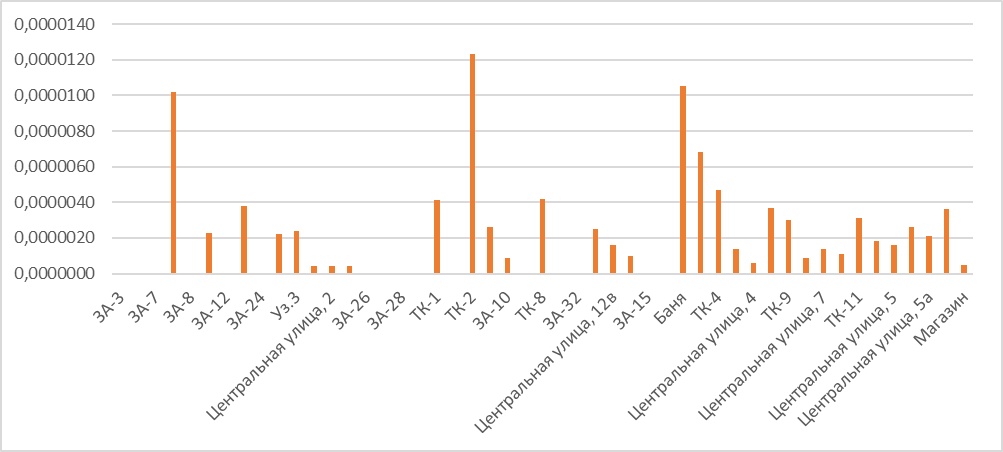 Рисунок 100 Вероятность отказа работоспособного состояния тепловой сети от котельной п. Громово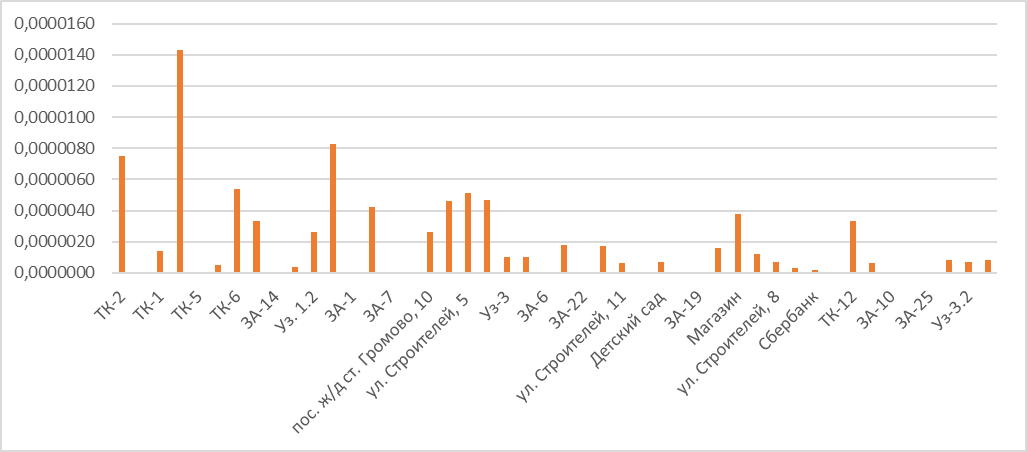 Рисунок 101 Вероятность отказа работоспособного состояния тепловой сети от котельной п.ст. Громово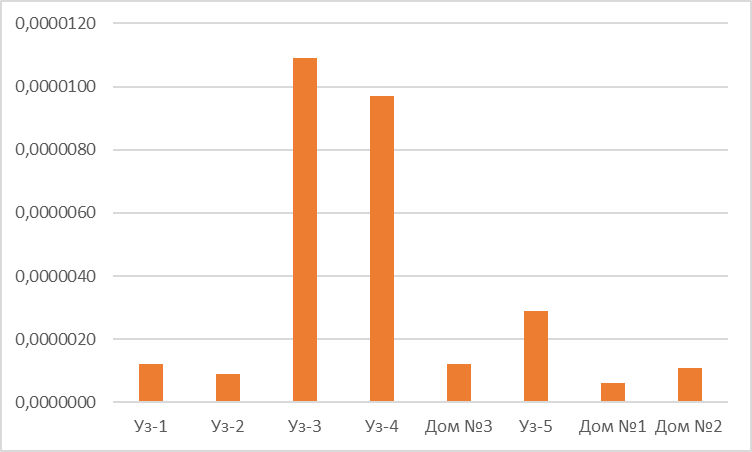 Рисунок 102 Вероятность отказа раюотоспособного состояния тепловой сети от котельной п. Владимировка11.4. Результат оценки вероятности отказа (аварийной ситуации) и безотказной (безаварийной) работы системы теплоснабжения по отношению к потребителям, присоединенным к магистральным и распределительным теплопроводамРезультаты расчета показателей надежности теплоснабжения потребителей, а также среднего суммарного недоотпуска теплоты каждому потребителю за отопительный период представлены в таблице ниже.Таблица 90 Результаты расчетов показателей надежности теплоснабжения потребителейПо результатам расчета надежности системы теплоснабжения, сделаны следующие выводы:Вероятность безотказной работы тепловых сетей в Громовском сельском поселении соответствует допустимой согласно СНиП 41-02-2003 «Тепловые сети». Достаточно высокие показатели надежности связанны с наличием резервирования магистральных тепловых сетей;Для более точного определения и дальнейшего поддержания показателей надежности в пределах допустимого, рекомендуется:1. Правильное и своевременное заполнение журналов, предписанных ПТЭ, а именно:А. оперативного журнала;Б. журнала обходов тепловых сетей;В. журнала учета работ по нарядам и распоряжениям;Г. Заявок потребителей. 2. Для повышения надежности системы теплоснабжения, необходимо      своевременно проводить ремонты (плановые, по заявкам и пр.) основного и вспомогательного оборудования, а также тепловых сетей и оборудования на тепловых сетях.3. Своевременная замена изношенных участков тепловых сетей и оборудования.4. Проведения мероприятий по устранению затопления каналов, тепловых камер и подвалов домов.11.5. Результат оценки коэффициентов готовности теплопроводов к несению тепловой нагрузкиРезультаты отчетов коэффициента готовности и величины недоотпуска тепла показаны в таблице 90.11.6. Результат оценки недоотпуска тепловой энергии по причине отказов (аварийных ситуаций) и простоев тепловых сетей и источников тепловой энергииРасчетные значения недоотпуска тепловой энергии по причине отказов и простоев тепловых сетей от рассматриваемых источников тепловой энергии представлены графически на рисунках ниже.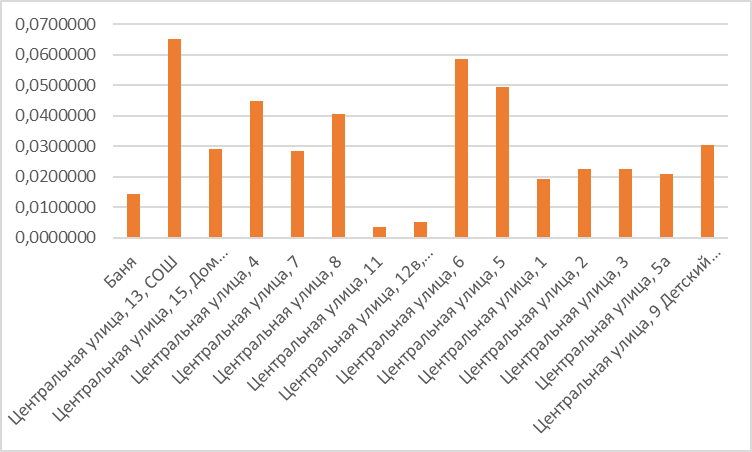 Рисунок 103 Средний суммарный недоотпуск теплоты потребителям от котельной п. Громово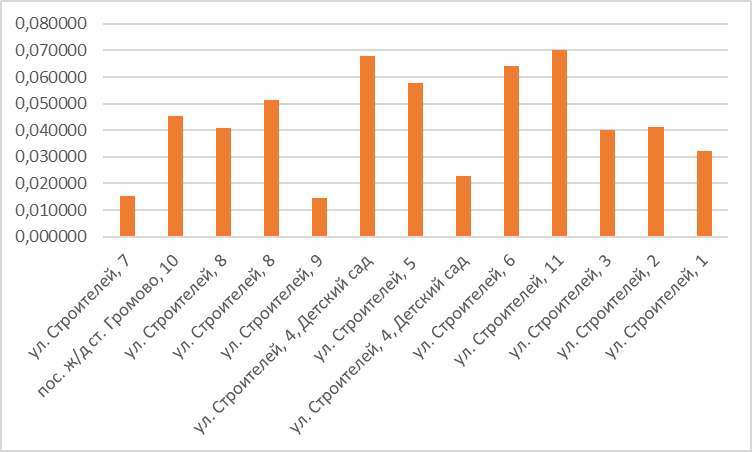 Рисунок 104 Средний суммарный недоотпуск теплоты потребителям от котельной п.ст. Громово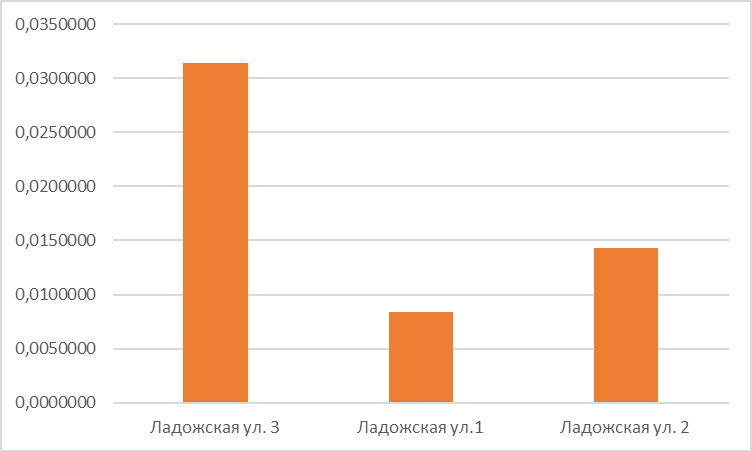 Рисунок 105 Средний суммарный недоотпуск теплоты потребителям от котельной п. Владимировка11.7. Применение на источниках тепловой энергии рациональных тепловых схем с дублированными связями и новых технологий, обеспечивающих нормативную готовность энергетического оборудованияПрименение рациональных тепловых схем, с дублированными связями, обеспечивающих готовность энергетического оборудования источников теплоты, выполняется на этапе их проектирования. При этом топливо-, электро- и водоснабжение источников теплоты, обеспечивающих теплоснабжение потребителей первой категории, предусматривается по двум независимым вводам от разных источников, а также использование запасов резервного топлива. Источники теплоты, обеспечивающие теплоснабжение потребителей второй и третей категории, обеспечиваются электро- и водоснабжением по двум независимым вводам от разных источников и запасами резервного топлива. Кроме того, для теплоснабжения потребителей первой категории устанавливаются местные резервные (аварийные) источники теплоты (стационарные или передвижные). При этом допускается резервирование, обеспечивающее в аварийных ситуациях стопроцентную подачу теплоты от других тепловых сетей. При резервировании теплоснабжения промышленных предприятий, как правило, используются местные резервные (аварийные) источники теплоты.11.8. Установка резервного оборудованияУстановка резервного (дополнительного) оборудования на источниках тепловой энергии не предусматривается.11.9. Организация совместной работы нескольких источников тепловой энергии на единую тепловую сетьСовместная работа источников тепловой энергии в единую тепловую сеть не предусматривается.11.10. Резервирование тепловых сетей смежных районов поселения, городского округа, города федерального значенияСтруктурное резервирование разветвленных тупиковых тепловых сетей осуществляется делением последовательно соединенных участков теплопроводов секционирующими задвижками. К полному отказу тупиковой тепловой сети приводят лишь отказы головного участка и головной задвижки теплосети. Отказы других элементов основного ствола и головных элементов основных ответвлений теплосети приводят к существенным нарушениям ее работы, но при этом остальная часть потребителей получает тепло в необходимых количествах. Отказы на участках небольших ответвлений приводят только к незначительным нарушениям теплоснабжения, и отражается на обеспечении теплом небольшого количества потребителей. Возможность подачи тепла не отключенным потребителям в аварийных ситуациях обеспечивается использованием секционирующих задвижек. Задвижки устанавливаются по ходу теплоносителя в начале участка после ответвления к потребителю. Такое расположение позволяет подавать теплоноситель потребителю по этому ответвлению при отказе последующего участка теплопровода.11.11. Устройство резервных насосных станцийУстановка резервных насосных станций не требуется.11.12. Установка баков-аккумуляторовПовышению надежности функционирования систем теплоснабжения в определенной мере способствует применение теплогидоракумулирующих установок, наличие которых позволяет оптимизировать тепловые и гидравлические режимы тепловых сетей, а также использовать аккумулирующие свойства отапливаемых зданий. Тепло-инерционные свойства зданий учитываются МДС 41-6.2000 «Организационно-методические рекомендации по подготовке к проведению отопительного периода и повышению надежности систем коммунального теплоснабжения в городах и населенных пунктах РФ» при определении расчетных расходов на горячее водоснабжение при проектировании систем теплоснабжения из условий темпов остывания зданий при авариях.Размещение баков-аккумуляторов горячей воды возможно, как на источнике теплоты, так и в районах теплопотребления. При этом на источнике теплоты предусматриваются баки-аккумуляторы вместимостью не менее 25 % общей расчетной вместимости системы. Внутренняя поверхность баков защищается от коррозии, а вода в них - от аэрации, при этом предусматривается непрерывное обновление воды в баках. Для открытых систем теплоснабжения, а также при отдельных тепловых сетях на горячее водоснабжение предусматриваются баки-аккумуляторы химически обработанной и деаэрированной подпиточной воды расчетной вместимостью, равной десятикратной величине среднечасового расхода воды на горячее водоснабжение. Число баков независимо от системы теплоснабжения принимается не менее двух по 50 % рабочего объема. В системах центрального теплоснабжения (СЦТ) с теплопроводами любой протяженности от источника теплоты до районов теплопотребления допускается использование теплопроводов в качестве аккумулирующих емкостей. Таким образом, структура систем теплоснабжения должна соответствовать их масштабности и сложности. Если надежность небольших систем обеспечивается при радиальных схемах тепловых сетей, не имеющих резервирования и узлов управления, то тепловые сети крупных систем теплоснабжения должны быть резервированными, а в местах сопряжения резервируемой и нерезервируемой частей тепловых сетей должны иметь автоматизированные узлы управления. Это позволяет преодолеть противоречие между "ненадежной" структурой тепловых сетей и требованиями к их надежности и обеспечить управляемость системы в нормальных, аварийных и послеаварийных режимах, а также подачу потребителям необходимых количеств тепловой энергии во время аварийных ситуаций.После ввода в эксплуатацию БМК периодическая подпитка системы теплоснабжения предусматривается из баков-аккумуляторов. Заполнение баков осуществляется из водопровода после хим. обработки. Также в баки запаса воды происходит сброс излишнего объема теплоносителя из тепловой сети при температурном расширении.11.13. Описание изменений в показателях надежности теплоснабжения за период, предшествующий актуализации схемы теплоснабжения, с учетом введенных в эксплуатацию новых и реконструированных тепловых сетей и сооружений на нихИзменений в показателях надежности теплоснабжения за период, предшествующий актуализации схемы теплоснабжения, с учетом введенных в эксплуатацию новых и реконструированных тепловых сетей и сооружений на них не произошло.ГЛАВА 12. ОБОСНОВАНИЕ ИНВЕСТИЦИЙ В СТРОИТЕЛЬСТВО, РЕКОНСТРУКЦИЮ, ТЕХНИЧЕСКОЕ ПЕРЕВООРУЖЕНИЕ И (ИЛИ) МОДЕРНИЗАЦИЮ12.1. Оценка финансовых потребностей для осуществления строительства, реконструкции и технического перевооружения источников тепловой энергии и тепловых сетейВ соответствии с главами 7, 8 обосновывающих материалов, а также согласно выбранному сценарию развития – Сценарий №1, в качестве основных мероприятий по развитию систем централизованного теплоснабжения Громовского сельского поселения необходимо провести:реконструкция тепловых сетей в связи с исчерпанием эксплуатационного ресурса с реконструкцией тепловых камер;шайбирование тепловых сетей в п.ст. Громово;строительство трех блочно-модульных котельных.Демонтаж существующих угольных котельныхВ 2025 г. планируется строительство трех блочно-модульных котельных в п. Громово, п.ст. Громово и в п. Владимировка, работающих на природном газе. Затраты на строительство котельных составят 159 806,23 тыс. руб. согласно данным от РСО ООО «Энерго-Ресурс».Затраты на демонтаж угольных котельных составит 317,29 тыс. руб.Расчет стоимости реализации мероприятий по реконструкции тепловых сетей в связи с исчерпанием эксплуатационного ресурса выполнен на основании 81-02-13-2023 «Наружные тепловые сети».Показатели НЦС разработаны на основе ресурсно-технологических моделей, в основу которых положены схемы прокладки тепловых сетей, разработанные в соответствии с действующими на момент разработки НЦС строительными и противопожарными нормами, санитарно-эпидемиологическими правилами и иными обязательными требованиями, установленными законодательством Российской Федерации.В показателях НЦС учтена номенклатура затрат, которые предусматриваются действующими нормативными документами в сфере ценообразования для выполнения основных, вспомогательных и сопутствующих этапов работ для прокладки наружных тепловых сетей при строительстве в нормальных (стандартных) условиях, не осложненных внешними факторами.Показатели НЦС учитывают стоимость строительных материалов, затраты на оплату труда рабочих и эксплуатацию строительных машин (механизмов), накладные расходы и сметную прибыль, а также затраты на строительство временных титульных зданий и сооружений, дополнительные затраты на производство работ в зимнее время, затраты на проектно-изыскательские работы и экспертизу проекта, строительный контроль, резерв средств на непредвиденные работы и затраты.Показатели НЦС рассчитаны в уровне цен по состоянию на 01.10.2023 г. для базового района (Московская область). Для приведения уровня цен к ценам для Ленинградской области использован коэффициент перехода от цен базового района к уровню цен субъектов РФ (Приказ Министерства строительства и жилищно-коммунального хозяйства РФ №506/пр от 28. 08.2014 г.) – 0,86. Капитальные вложения в мероприятия по реконструкции тепловых сетей составят 63 543,43 тыс. руб. (с НДС).Для расчета инвестиций на каждый год применяются индексы-дефляторы, представленные в таблице 91, согласно данным Министерства экономического развития Российской Федерации.Таблица 91 Прогноз индексов-дефляторов (данные Министерства экономического развития Российской Федерации)В таблице 92 представлена оценка величины необходимых капитальных вложений в строительство и реконструкцию источников и тепловых сетей централизованной системы теплоснабжения.В таблице 93 приведен расчет капитальных вложений в мероприятия по шайбированию тепловых сетей в п.ст. Громово.Также, согласно Сценарию №2 предлагается замена котельного оборудования на котельной п. Громово и п.ст. Громово, утратившего свой эксплуатационный ресурс. Капитальные вложения по данному мероприятию рассмотрены в таблице 94.Таблица 92 Расчет капитальных вложений в мероприятия по реконструкции тепловых сетей в связи с исчерпанием эксплуатационного ресурсаТаблица 93 Расчет капитальных вложений в мероприятия по шайбированию тепловых сетей в п.ст. ГромовоТаблица 94 Расчет капитальных вложений в мероприятия по замене устаревшего котельного оборудованияТаблица 95 Расчет капитальных вложений в мероприятия по строительству источников тепловой энергииhttps://zakupki.gov.ru/epz/order/notice/ea20/view/common-info.html?regNumber=0128300006322000017https://zakupki.gov.ru/epz/order/notice/ea44/view/common-info.html?regNumber=013830000231400001712.2. Обоснованные предложения по источникам инвестиций, обеспечивающих финансовые потребности для осуществления строительства, реконструкции, технического перевооружения и (или) модернизации источников тепловой энергии и тепловых сетейОбъем финансовых потребностей на реализацию плана развития схемы теплоснабжения Громовского сельского поселения определен посредством суммирования финансовых потребностей на реализацию каждого мероприятия по строительству, реконструкции и техническому перевооружению.Полный перечень мероприятий, предлагаемых к реализации, представлен в Главе 7 обосновывающих материалов «Предложения по строительству, реконструкции и техническому перевооружению источников тепловой энергии», Главе 8 обосновывающих материалов «Предложения по строительству и реконструкции тепловых сетей и сооружений на них».Все затраты, реализация которых намечена на период 2023-2031 гг., рассчитаны в ценах января 2023 г. и в прогнозных ценах.Финансирование мероприятий по строительству, реконструкции и техническому перевооружению источников тепловой энергии и тепловых сетей может осуществляться из двух основных групп источников: бюджетных и внебюджетных.Бюджетное финансирование указанных проектов осуществляется из бюджета Российской Федерации, бюджетов субъектов Российской Федерации и местных бюджетов в соответствии с Бюджетным кодексом РФ и другими нормативно- правовыми актами.Дополнительная государственная поддержка может быть оказана в соответствии с законодательством о государственной поддержке инвестиционной деятельности, в том числе при реализации мероприятий по энергосбережению и повышению энергетической эффективности.Внебюджетное финансирование осуществляется за счет собственных средств теплоснабжающих и теплосетевых предприятий, состоящих из прибыли и амортизационных отчислений.В соответствии с действующим законодательством и по согласованию с органами тарифного регулирования в тарифы теплоснабжающих и теплосетевых организаций может включаться инвестиционная составляющая, необходимая для реализации указанных выше мероприятий..Собственные средства энергоснабжающих организацийПрибыль. Чистая прибыль предприятия – один из основных источников инвестиционных средств на предприятиях любой формы собственности.Амортизационные фонды. Амортизационный фонд – это денежные средства, накопленные за счет амортизационных отчислений основных средств (основных фондов) и предназначенные для восстановления изношенных основных средств и приобретения новых.Инвестиционные составляющие в тарифах на тепловую энергию. В соответствии с Федеральным законом от 27.07.2010 г. N 190-ФЗ «О теплоснабжении», органы исполнительной власти субъектов Российской Федерации в области государственного регулирования цен (тарифов) устанавливают следующие тарифы:тарифы на тепловую энергию (мощность), производимую в режиме комбинированной выработки электрической и тепловой энергии источниками тепловой энергии с установленной генерирующей мощностью производства электрической энергии 25 мегаватт и более;тарифы на тепловую энергию (мощность), поставляемую теплоснабжающими организациями потребителям, а также тарифы на тепловую энергию (мощность), поставляемую теплоснабжающими организациями другим теплоснабжающим организациям;тарифы на теплоноситель, поставляемый теплоснабжающими организациями потребителям, другим теплоснабжающим организациям;тарифы на услуги по передаче тепловой энергии, теплоносителя;плата за услуги по поддержанию резервной тепловой мощности при отсутствии потребления тепловой энергии;плата за подключение к системе теплоснабжения.В соответствии со ст.23 закона, «Организация развития систем теплоснабжения поселений, городских округов», п. 2, развитие системы теплоснабжения поселения или городского округа осуществляется на основании схемы теплоснабжения, которая должна соответствовать документам территориального планирования поселения или городского округа, в том числе схеме планируемого размещения объектов теплоснабжения в границах поселения или городского округа.Согласно п. 4, реализация включенных в схему теплоснабжения мероприятий по развитию системы теплоснабжения осуществляется в соответствии с инвестиционными программами теплоснабжающих или теплосетевых организаций и организаций, владеющих источниками тепловой энергии, утвержденными уполномоченными органами в порядке, установленном правилами согласования и утверждения инвестиционных программ в сфере теплоснабжения, утвержденными Правительством Российской Федерации.Важное положение установлено также ст. 10 «Сущность и порядок государственного регулирования цен (тарифов) на тепловую энергию (мощность)», п.8, который регламентирует возможное увеличение тарифов, обусловленное необходимостью возмещения затрат на реализацию инвестиционных программ теплоснабжающих организаций. В этом случае решение об установлении для теплоснабжающих организаций или теплосетевых организаций тарифов на уровне выше установленного предельного максимального уровня может приниматься органом исполнительной власти субъекта РФ в области государственного регулирования цен (тарифов) самостоятельно, без согласования с ФАС.Необходимым условием принятия такого решения является утверждение инвестиционных программ теплоснабжающих организаций в порядке, установленном Правилами утверждения и согласования инвестиционных программ в сфере теплоснабжения.Правила утверждения и согласования инвестиционных программ в сфере теплоснабжения должны быть утверждены Правительством Российской Федерации, однако в настоящее время существует только проект постановления Правительства РФ.Проект Правил содержит следующие важные положения:1. Под инвестиционной программой понимается программа финансирования мероприятий организации, осуществляющей регулируемые  виды  деятельности в сфере теплоснабжения, по строительству, капитальному ремонту, реконструкции и (или) модернизации источников тепловой энергии и (или) тепловых сетей в целях развития, повышения надежности и энергетической эффективности системы теплоснабжения, подключения теплопотребляющих  установок потребителей тепловой энергии к системе теплоснабжения.2. Утверждение инвестиционных программ осуществляется органами исполнительной власти субъектов Российской Федерации по согласованию с органами местного самоуправления поселений, городских округов.3. В инвестиционную программу подлежат включению инвестиционные проекты, целесообразность реализации которых обоснована в схемах теплоснабжения соответствующих поселений, городских округов.4. Инвестиционная программа составляется по форме, утверждаемой федеральным органом исполнительной власти, уполномоченным Правительством Российской Федерации.Относительно порядка утверждения инвестиционной программы указано, что орган исполнительной власти субъекта Российской Федерации:обязан утвердить инвестиционную программу в случае, если ее реализация не приводит к превышению предельных (минимального и (или) максимального) уровней тарифов на тепловую энергию (мощность), поставляемую теплоснабжающими организациями потребителям на территории субъекта РФ;обязан утвердить инвестиционную программу в случае, если ее реализация приводит к превышению предельных (минимального и (или) максимального) уровней тарифов на тепловую энергию (мощность), но при этом сокращение инвестиционной программы приводит к сохранению неудовлетворительного состояния надежности и качества теплоснабжения, или ухудшению данного состояния;вправе отказать в согласовании инвестиционной программы в случае, если ее реализация приводит к превышению предельных (минимального и (или) максимального) уровней тарифов на тепловую энергию (мощность), при этом отсутствуют обстоятельства, указанные в предыдущем пункте.Бюджетное финансированиеЕдинственным источником финансирования мероприятий по реконструкции (модернизации) котельных и тепловых сетей предполагаются: средства, поступившие за счет платы Концедента.Арендная плата, включенная в состав эксплуатационных затрат в 2018 году, трансформируется в концессионную плату начиная с 2019 года. Концессионная плата расходуется на со-финансирование мероприятий по реконструкции (модернизации) котельных и тепловых сетей в согласованном с региональным тарифным органом объеме. Кроме того, в рамках Государственной программы «Обеспечение устойчивого функционирования и развития коммунальной и инженерной инфраструктуры и повышение энергоэффективности в Ленинградской области», принятой постановлением Правительства Ленинградской области от 14.11.2013 N 400, в рамках подпрограммы Энергетика Ленинградской области на 2014-2029 годы предусматривается выплата субсидии бюджетам муниципальных образований Ленинградской области на финансирование инвестиционных программ частных инвесторов (Концессионеров), которые на основе договора (соглашения) с органами местного самоуправления муниципальных образований Ленинградской области вкладывают средства в реконструкцию и техническое перевооружение объектов теплоснабжения. Указанное субсидирование осуществляется в рамках Платы Концедента.Плата Концедента вводится и осуществляется за счет средств дополнительного субсидирования на соответствующий период вследствие административных рекомендаций: вести операционную и инвестиционную деятельность в пределах существующего утвержденного экономически обоснованного тарифа;не увеличивать экономически обоснованный тариф с темпом, превышающим принятые ежегодные отраслевые предельные индексы роста.Общая потребность в финансировании проектов по строительству, реконструкции, техническому перевооружению и (или) модернизации тепловых сетей и сооружений на них представлена в таблице 96.Таблица 96 Сводные финансовые потребности для реализации мероприятий по строительству и реконструкции тепловых сетей и сооружений на них, млн. руб. без НДС, согласно выбранному сценариюВ мероприятия по строительству, реконструкции, техническому перевооружению и (или) модернизации источников тепловой энергии входят 7 групп проектов, в том числе:Группа проектов 11 - мероприятия по реконструкции действующих источников тепловой энергии с комбинированной выработкой тепловой и электрической энергии для обеспечения перспективных приростов тепловых нагрузок;Группа проектов 12 - мероприятия по реконструкции действующих источников тепловой энергии с комбинированной выработкой тепловой и электрической энергии для повышения эффективности работы;Группа проектов 13 – мероприятия по реконструкции действующих источников тепловой энергии с комбинированной выработкой тепловой и электрической энергии в связи с физическим износом оборудования;Группа проектов 14 - мероприятия по реконструкции действующих источников тепловой энергии для обеспечения перспективных приростов тепловых нагрузок;Группа проектов 15 - мероприятия по реконструкции действующих котельных для повышения эффективности работы;Группа проектов 16 - мероприятия по реконструкции действующих котельных в связи с физическим износом оборудования;Группа проектов 17 - мероприятия по строительству новых источников тепловой энергии для обеспечения существующих потребителей;Общая потребность в финансировании проектов по строительству, реконструкции, техническому перевооружению и (или) модернизации источников тепловой энергии представлена в таблице 97 (в текущих ценах без НДС).Таблица 97 Сводные финансовые потребности для реализации мероприятий по строительству, реконструкции и техническому перевооружению источников тепловой энергии, млн. руб. без НДС, согласно выбранному сценарию* мероприятия по реконструкции действующих источников тепловой энергии для обеспечения перспективных приростов тепловых нагрузок следует более детально рассмотреть при появлении инвестора для застройки зон перспективного строительстваПредложения по источникам инвестиций финансовых потребностей для осуществления мероприятий по строительству и реконструкции тепловых сетей и сооружений на них сформированы с учетом требований действующего законодательства:Федеральный закон от 27.07.2010 г. № 190 «О теплоснабжении»;Постановление правительства РФ от 22.10.2012 г. № 1075 «О ценообразовании в сфере теплоснабжения»;Приказ ФСТ России от 13.06.2013 г. № 760-э «Об утверждении Методических указаний по расчету регулируемых цен (тарифов) в сфере теплоснабжения».В качестве источников финансирования, обеспечивающих финансовые потребности для осуществления мероприятий, рассмотрены следующие:Плата за подключение потребителей;Тариф, в том числе:Амортизационные отчисления;Инвестиционная составляющая в тарифе;Прочие источники.За счет амортизационных отчислений могут быть реализованы мероприятия по реконструкции ветхих сетей и замене оборудования, выработавшего ресурс.В счет платы за подключение потребителей могут быть реализованы мероприятия по увеличению тепловой мощности источников тепловой энергии, мероприятия по реконструкции тепловых сетей с увеличением диаметров, строительству новых участков тепловых сетей. Ввиду того, что мероприятия по реконструкции ветхих тепловых сетей относятся к мероприятиям, направленным на повышение надежности, применение в качестве источника финансирования инвестиционной составляющей в тарифе на тепловую энергию является невозможным.Инвестиционная составляющая в тарифе на тепловую энергию может быть применена для финансирования мероприятий, направленных на повышение эффективности работы источников тепловой энергии, систем транспорта тепловой энергии и систем теплоснабжения в целом.Все мероприятия по строительству, реконструкции и техническому перевооружению источников тепловой энергии, а также все мероприятия по строительству и реконструкции тепловых сетей разделены на группы проектов в зависимости от вида и назначения предлагаемых к реализации мероприятий.Источники финансирования определены для каждой выделенной группы проектов в разрезе по теплоснабжающим и/или теплосетевым организациям и представлены в таблице 98.Таблица 98 Предложения по источникам инвестиций, обеспечивающих финансовые потребности для осуществления строительства, реконструкции и технического перевооружения источников тепловой энергии и тепловых сетейОбъемы и источники финансирования мероприятий по строительству, реконструкции и техническому перевооружению на весь период действия схемы теплоснабжения представлены в таблице 99.Таблица 99 Необходимые объемы и источники финансирования мероприятий по строительству, реконструкции и техническому перевооружению источников тепловой энергии, тепловых сетей и сооружений на них на расчетный период схемы теплоснабженияОкончательный источник инвестиций будет определен при разработке инвестиционной программы.12.3. Расчеты экономической эффективности инвестицийИнвестиции в мероприятия по реконструкции источников тепловой энергии и тепловых сетей, расходы на реализацию которых покрываются за счет ежегодных амортизационных отчисленийАмортизационные отчисления – отчисления части стоимости основных фондов для возмещения их износа.Расчет амортизационных отчислений произведён по линейному способу амортизационных отчислений с учетом прироста в связи с реализацией мероприятий по строительству, реконструкции и техническому перевооружению систем теплоснабжения в период 2023-2031 гг.Мероприятия, финансирование которых обеспечивается за счет амортизационных отчислений, являются обязательными и направлены на повышение надежности работы систем теплоснабжения и обновление основных фондов. Данные затраты необходимы для повышения надежности работы энергосистемы, теплоснабжения потребителей тепловой энергией, так как ухудшение состояния оборудования и теплотрасс, приводит к авариям, а невозможность своевременного и качественного ремонта приводит к их росту. Увеличение аварийных ситуаций приводит к увеличению потерь энергии в сетях при транспортировке, в том числе сверхнормативных, что в свою очередь негативно влияет на качество, безопасность и бесперебойность энергоснабжения населения и других потребителей. Также необходимо отметить тот факт, что дальнейшая эксплуатация некоторых тепловых магистралей, согласно экспертным заключениям комиссий, невозможна.В результате обновления оборудования источников тепловой энергии и тепловых сетей ожидается снижение потерь тепловой энергии при передаче по тепловым сетям, снижение удельных расходов топлива на производство тепловой энергии, в результате чего обеспечивается эффективность инвестиций.Инвестиции, обеспечивающие финансирование мероприятий по строительству, реконструкции и техническому перевооружению, направленные на повышение эффективности работы систем теплоснабжения и качества теплоснабженияИсточником инвестиций, обеспечивающих финансовые потребности для реализации мероприятий, направленных на повышение эффективности работы систем теплоснабжения и качества теплоснабжения, является инвестиционная составляющая в тарифе на тепловую энергию. При расчете инвестиционной составляющей в тарифе учитываются следующие показатели:расходы на реализацию мероприятий, направленных на повышение эффективности работы систем теплоснабжения и повышение качества оказываемых услуг;экономический эффект от реализации мероприятий.Эффективность инвестиций обеспечивается достижением следующих результатов:обеспечение возможности подключения новых потребителей;обеспечение развития инфраструктуры поселения, в том числе социально-значимых объектов;повышение качества и надежности теплоснабжения;снижение аварийности систем теплоснабжения;снижение затрат на устранение аварий в системах теплоснабжения;снижение уровня потерь тепловой энергии, в том числе за счет снижения сверхнормативных утечек теплоносителя в период ликвидации аварий;снижение удельных расходов топлива при производстве тепловой энергии;снижение численности ППР (при объединении котельных, выводе котельных из эксплуатации и переоборудовании котельных в ЦТП).12.4. Расчеты ценовых (тарифных) последствий для потребителей при реализации программ строительства, реконструкции, технического перевооружения и (или) модернизации системы теплоснабжения12.4.1. Основные принципы расчета ценовых последствий для потребителей при реализации программ строительства, реконструкции, технического перевооружения и (или) модернизация систем теплоснабженияРасчет ценовых последствий для потребителей выполнен в соответствии с требованиями действующего законодательства:Методические указания по расчету регулируемых цен (тарифов) в сфере теплоснабжения, утвержденные Приказом ФСТ России от 13.06.2013 г. № 760 э;Основы ценообразования в сфере теплоснабжения, утвержденные постановлением Правительства Российской Федерации от 22.10.2012 г. № 1075;ФЗ № 190 от 27.07.2010 г. «О теплоснабжении»;Расчет ценовых последствий для потребителей выполнен для двух видов цен (тарифов) в сфере теплоснабжения:тариф на тепловую энергию, поставляемую потребителям.Тариф на тепловую энергию, поставляемую потребителямРасчет ценовых последствий для потребителей выполнен для единственной зоны деятельности ЕТО. Согласно Главе 15 на территории Громовского СП предлагается выделить единую зону деятельности ЕТО:Зона деятельности ЕТО № 001, образованная на базе ООО «Энерго-Ресурс».Ценовые последствия для потребителей тепловой энергии определены как изменение показателя «необходимая валовая выручка (НВВ), отнесенная к полезному отпуску», в течение расчетного периода схемы теплоснабжения.Данный показатель отражает изменения постоянных и переменных затрат на производство, передачу и сбыт тепловой энергии потребителям.Расчеты ценовых последствий произведены с учетом следующих допущений:За базу приняты тарифные решения 2022 года;Баланс тепловой энергии принят на уровне утвержденного на 2022 год (с учетом факта за 3 предыдущих года);Индексы-дефляторы приняты в соответствии с прогнозом социально-экономического развития Российской Федерации на период до 2036 года.12.4.2. Исходные данные для расчета ценовых последствий для потребителейВ рассматриваемых зонах ЕТО эксплуатируются три источника тепловой энергии – котельная п. Громово, котельная п.ст. Громово и котельная п. Владимировка, эксплуатацию систем транспорта тепловой энергии осуществляет ООО «Энерго-Ресурс».В качестве исходных данных для расчета ценовых последствий использованы показатели 2022 года, принятые с учетом утвержденных балансов тепловой энергии и прогнозных тарифных решений. Исходные данные приведены в таблице ниже.Таблица 100 Исходные данные для расчета экономически обоснованного тарифа для котельных Громовского СППроизводственная программаПроизводственная программа на каждый год расчетного периода схемы теплоснабжения при расчете ценовых последствий для потребителей определена с учетом ежегодных изменений следующих показателей:отпуск тепловой энергии в сеть;покупка тепловой энергии;расход тепловой энергии на собственные и хозяйственные нужды;потери тепловой энергии в тепловых сетях;полезный отпуск тепловой энергии.Изменения перечисленных выше величин обусловлены следующими факторами:прирост тепловой нагрузки в результате присоединения перспективных потребителей;изменение величины потерь тепловой энергии в тепловых сетях в результате изменения характеристик участков тепловых сетей (протяженность, диаметр, способ прокладки, период ввода в эксплуатацию);изменение балансов тепловой энергии в результате изменения зон теплоснабжения и переключения групп потребителей между источниками.Производственные издержки на источниках тепловой энергииДля каждого года расчетного периода схемы теплоснабжения на источниках теплоснабжения произведен расчет изменения производственных издержек:затраты на топливо;затраты электрической энергии на отпуск тепловой энергии в сеть;затраты на оплату труда персонала с учётом страховых отчислений; амортизационные отчисления, определяемые исходя из стоимости основных средств и срока их полезного использования, в соответствии с «Классификацией основных средств, включаемых в амортизационные группы», утверждённой Постановлением Правительства РФ №1 от 01.01.2002 г.; прочие затраты.При расчете ценовых последствий производственные издержки на каждый год расчетного периода определены с учетом изменения перечисленных выше издержек, а также с применением индексов-дефляторов для приведения величины затрат в соответствие с ценами соответствующих лет.Численность промышленно-производственного персонала источников комбинированной выработки тепловой и электрической энергии определена на основании следующих документов:«Нормативы численности промышленно-производственного персонала ТЭС» (М., ОАО «ЦОТЭНЕРГО», 2004 г.);«Единые межотраслевые нормы обслуживания оборудования тепловых электростанций и гидроэлектростанций» (М., Энергонот, 1989 г.).Численность промышленно-производственного персонала котельных определена на основании:«Нормативов численности промышленно-производственного персонала котельных в составе электростанций и сетей», М., ОАО «ЦОТЭНЕРГО», 2004 г.;Рекомендаций по нормированию труда работников энергетического хозяйства», (М., ЦНИС, 1999 г.);«Рекомендаций по определению численности эксплуатационного персонала котельных, оборудованных паровыми котлами до 1,4 МПа (14 кгс/см2) и водогрейными котлами с температурой до 200°С» (Сантехпроект, М., 1992 г.);«Единых межотраслевых норм обслуживания рабочими оборудования тепловых электростанций» (М. ,1973 г.).Затраты на топливо определены исходя из годового расхода топлива и его цены с учетом индексов-дефляторов для соответствующего года. Перспективные топливные балансы для источников тепловой энергии представлены в Главе 10 обосновывающих материалов «Перспективные топливные балансы».Производственные издержки по тепловым сетямПроизводственные издержки по тепловым сетям включают в себя следующие элементы затрат:амортизационные отчисления по тепловой сети, определяемые исходя из стоимости объектов основных средств и срока их полезного использования, в соответствии с «Классификацией основных средств, включаемых в амортизационные группы», утверждённой Постановлением Правительства РФ №1 от 1.01.2002 г.;затраты на оплату труда персонала;затраты на ремонт;затраты электроэнергии на транспортировку теплоносителя;затраты на компенсацию потерь тепловой энергии в тепловой сети;прочие затраты.12.5. Описание изменений в обосновании инвестиций (оценке финансовых потребностей, предложениях по источникам инвестиций) в строительство, реконструкцию, техническое перевооружение и (или) модернизацию источников тепловой энергии и тепловых сетей с учетом фактически осуществленных инвестиций и показателей их фактической эффективностиАктуализированы значения капитальных вложений в мероприятия системы теплоснабжения Громовского СП.Таблица 101 Результаты расчета экономически обоснованного тарифа для котельных Громовского СПГЛАВА 13. ИНДИКАТОРЫ РАЗВИТИЯ СИСТЕМ ТЕПЛОСНАБЖЕНИЯ ПОСЕЛЕНИЯИндикаторами развития систем теплоснабжения в соответствии с Постановлением Правительства РФ от 22.02.2012 № 154 «О требованиях к схемам теплоснабжения, порядку их разработки и утверждения» являются следующие показатели:а) количество прекращений подачи тепловой энергии, теплоносителя в результате технологических нарушений на тепловых сетях;б) количество прекращений подачи тепловой энергии, теплоносителя в результате технологических нарушений на источниках тепловой энергии;в) удельный расход условного топлива на единицу тепловой энергии, отпускаемой с коллекторов источников тепловой энергии;г) отношение величины технологических потерь тепловой энергии, теплоносителя к материальной характеристике тепловой сети;д) коэффициент использования установленной тепловой мощности;е) удельная материальная характеристика тепловых сетей, приведенная к расчетной тепловой нагрузке;ж) доля тепловой энергии, выработанной в комбинированном режиме (как отношение величины тепловой энергии, отпущенной из отборов турбоагрегатов, к общей величине выработанной тепловой энергии в границах сельского поселения);з) удельный расход условного топлива на отпуск электрической энергии;и) коэффициент использования теплоты топлива (только для источников тепловой энергии, функционирующих в режиме комбинированной выработки электрической и тепловой энергии);к) доля отпуска тепловой энергии, осуществляемого потребителям по приборам учета, в общем объеме отпущенной тепловой энергии;л) средневзвешенный (по материальной характеристике) срок эксплуатации тепловых сетей (для каждой системы теплоснабжения);м) отношение материальной характеристики тепловых сетей, реконструированных за год, к общей материальной характеристике тепловых сетей (фактическое значение за отчетный период и прогноз изменения при реализации проектов, указанных в утвержденной схеме теплоснабжения) (для каждой системы теплоснабжения, а также для сельского поселения);н) отношение установленной тепловой мощности оборудования источников тепловой энергии, реконструированного за год, к общей установленной тепловой мощности источников тепловой энергии (фактическое значение за отчетный период и прогноз изменения при реализации проектов, указанных в утвержденной схеме теплоснабжения) (для сельского поселения).13.1. Количество прекращений подачи тепловой энергии, теплоносителя в результате технологических нарушений на тепловых сетяхВ соответствии с п. 8 постановления Правительства РФ от 16.05.2014 № 452, плановые значения показателей надежности объектов теплоснабжения, определяемые количеством прекращений подачи тепловой энергии, рассчитываются исходя из фактического количества прекращений подачи тепловой энергии за год, предшествующий году реализации инвестиционной программы, и планового значения протяженности тепловых сетей (мощности источников тепловой энергии), вводимых в эксплуатацию, реконструируемых и модернизируемых в соответствии с инвестиционными программами теплоснабжающих организаций, в соответствии с п. 15 и 16 Правил.Плановые значения показателей надежности объектов теплоснабжения, определяемые количеством прекращений подачи тепловой энергии в результате технологических нарушений на тепловых сетях на 1 км тепловых сетей в целом по теплоснабжающей организации (Pп сети от tn) рассчитываются (п. 15 постановления Правительства РФ от 16.05.2014 № 452) по формуле:,где  – фактическое количество прекращений подачи тепловой энергии, причиной которых явились технологические нарушения на тепловых сетях, за год, предшествующий году начала реализации инвестиционной программы, ед.; – суммарная протяженность тепловой сети в двухтрубном исчислении за год, предшествующий году начала реализации инвестиционной программы, км; – общая протяженность тепловых сетей в двухтрубном исчислении в году, соответствующем году реализации инвестиционной программы, км; – суммарная протяженность строящихся, реконструируемых и модернизируемых тепловых сетей в двухтрубном исчислении, вводимых в эксплуатацию в соответствующем году реализации инвестиционной программы, км.В связи с отсутствием данных по количеству прекращений подачи тепловой энергии, причиной которых явились технологические нарушения на тепловых сетях плановые значения показателей надежности с 2022 по 2031 годы Pп сети = 0   (ед.)/(км∙год)13.2. Количество прекращений подачи тепловой энергии, теплоносителя в результате технологических нарушений на источниках тепловой энергииПлановые значения показателей надежности объектов теплоснабжения, определяемые количеством прекращений подачи тепловой энергии в результате технологических нарушений на источниках тепловой энергии на 1 Гкал/час установленной мощности (Pп ист от tn) в целом по теплоснабжающей организации рассчитываются (п. 16 постановления Правительства РФ от 16.05.2014 № 452) по формуле:,где  – фактическое количество прекращений подачи тепловой энергии, причиной которых явились технологические нарушения на источниках тепловой энергии, за год, предшествующий году начала реализации инвестиционной программы, ед.; – общая установленная мощность источников тепловой энергии, за год, предшествующий году начала реализации инвестиционной программы, Гкал/час; – общая установленная мощность источников тепловой энергии в году, соответствующем году реализации инвестиционной программы, Гкал/час; – суммарная установленная мощность строящихся, реконструируемых и модернизируемых источников тепловой энергии, вводимых в эксплуатацию в соответствующем году реализации инвестиционной программы, Гкал/час.В связи с отсутствием данных по количеству прекращений подачи тепловой энергии, причиной которых явились технологические нарушения на источниках тепловой энергии, плановые значения показателей надежности с 2022 по 2031 годы Pп ист = 0 13.3. Удельный расход условного топлива на единицу тепловой энергии, отпускаемой с коллекторов источников тепловой энергии (отдельно для тепловых электрических станций и котельных)Удельный расход условного топлива на единицу тепловой энергии, отпускаемой с коллекторов источников тепловой энергии приведен в таблице 102.Таблица 102 Удельный расход условного топлива на единицу тепловой энергии13.4. Отношение величины технологических потерь тепловой энергии, теплоносителя к материальной характеристике тепловой сетиОтношение величины технологических потерь тепловой энергии, теплоносителя к материальной характеристике тепловой сети приведено в таблице 103.Таблица 103 Отношение величины технологических потерь тепловой энергии, теплоносителя к материальной характеристике тепловой сети13.5. Коэффициент использования установленной тепловой мощностиКоэффициент использования установленной тепловой мощности по всем котельным Громовского сельского поселения составил 0,213.13.6. Удельная материальная характеристика тепловых сетей, приведенная к расчетной тепловой нагрузкеУдельная материальная характеристика тепловых сетей, приведенная к расчетной тепловой нагрузке на 2021 год составляет 9261,77 кв.м./ 4,290 Гкал/час = 2158,921 кв.м./Гкал/час.Удельная материальная характеристика показывает соотношение металлоёмкости тепловых сетей и предаваемой нагрузки, чем меньше величина удельной материальной характеристики тепловых сетей, тем выше энергоэффективность системы теплоснабжения в целом.Удельная материальная характеристика тепловых сетей, приведенная к расчетной тепловой нагрузке представлена в таблице 104.Таблица 104 Удельная материальная характеристика тепловых сетей, приведенная к расчетной тепловой нагрузке13.7. Доля тепловой энергии, выработанной в комбинированном режиме (как отношение величины тепловой энергии, отпущенной из отборов турбоагрегатов, к общей величине выработанной тепловой энергии в границах поселения)Комбинированная выработка тепловой и электрической энергии отсутствует.13.8. Удельный расход условного топлива на отпуск электрической энергииПроизводство электрической энергии в поселении отсутствует.13.9. Коэффициент использования теплоты топлива (только для источников тепловой энергии, функционирующих в режиме комбинированной выработки электрической и тепловой энергии)Комбинированная выработка тепловой и электрической энергии отсутствует. 13.10. Доля отпуска тепловой энергии, осуществляемого потребителям по приборам учета, в общем объеме отпущенной тепловой энергииДанные отсутствуют.13.11. Средневзвешенный (по материальной характеристике) срок эксплуатации тепловых сетей (для каждой системы теплоснабжения)Средневзвешенный (по материальной характеристике) срок эксплуатации тепловых сетей (для каждой системы теплоснабжения) приведен в таблице 105.Таблица 105. Средневзвешенный (по материальной характеристике) срок эксплуатации тепловых сетей13.12. Отношение материальной характеристики тепловых сетей, реконструированных за год, к общей материальной характеристике тепловых сетей (фактическое значение за отчетный период и прогноз изменения при реализации проектов, указанных в утвержденной схеме теплоснабжения) (для каждой системы теплоснабжения, а также для поселения)В 2022 году реконструкция тепловых сетей на территории Громовского сельского поселения не производилась.В 2024 году показатель составит 0%В 2031 году показатель составит 0%13.13. Отношение установленной тепловой мощности оборудования источников тепловой энергии, реконструированного за год, к общей установленной тепловой мощности источников тепловой энергии (фактическое значение за отчетный период и прогноз изменения при реализации проектов, указанных в утвержденной схеме теплоснабжения) (для поселения)Реконструкция оборудования источников тепловой энергии Громовского сельского поселения за 2022 год не производилась. До 2031 году реконструкция источников не запланирована. Запланировано строительство трех блочно-модульных котельных.13.14. Отсутствие зафиксированных фактов нарушения антимонопольного законодательства (выданных предупреждений, предписаний), а также отсутствие применения санкций, предусмотренных Кодексом Российской Федерации об административных правонарушениях, за нарушение законодательства Российской Федерации в сфере теплоснабжения, антимонопольного законодательства Российской Федерации, законодательства Российской Федерации о естественных монополияхФакты нарушения антимонопольного законодательства (выданные предупреждения, предписания), а также санкции, предусмотренные Кодексом Российской Федерации об административных правонарушениях, за нарушение законодательства Российской Федерации в сфере теплоснабжения, антимонопольного законодательства Российской Федерации, законодательства Российской Федерации о естественных монополиях – отсутствуют.13.15. Описание изменений (фактических данных) в оценке значений индикаторов развития систем теплоснабжения поселения с учетом реализации проектов схемы теплоснабженияОпределены новые индикаторы развития системы теплоснабжения на перспективу до 2031 года.ГЛАВА 14. ЦЕНОВЫЕ (ТАРИФНЫЕ) ПОСЛЕДСТВИЯ14.1.	Тарифно-балансовые расчетные модели теплоснабжения потребителей по каждой системе теплоснабжения (существующие и прогнозные)В таблицах ниже приведена существующая тарифно-балансовая расчетная модель систем теплоснабжения потребителей Громовского сельского поселения.Таблица 106 Существующая тарифно-балансовая расчетная модель теплоснабжения системы теплоснабжения потребителей котельной п. Громово.Таблица 107 Существующая тарифно-балансовая расчетная модель теплоснабжения системы теплоснабжения потребителей котельной п. ст. ГромовоТаблица 108 Существующая тарифно-балансовая расчетная модель теплоснабжения системы теплоснабжения потребителей котельной п. ВладимировкаВ таблицах ниже приведена перспективная тарифно-балансовая расчетная модель систем теплоснабжения потребителей Громовского сельского поселения.Таблица 109 Перспективная тарифно-балансовая расчетная модель теплоснабжения системы теплоснабжения потребителей котельной п. ГромовоТаблица 110 Перспективная тарифно-балансовая расчетная модель теплоснабжения системы теплоснабжения потребителей котельной п. ст. Громово. Таблица 111 Перспективная тарифно-балансовая расчетная модель теплоснабжения системы теплоснабжения потребителей котельной п. Владимировка14.2. Тарифно-балансовые расчетные модели теплоснабжения потребителей по каждой единой теплоснабжающей организацииТарифно-балансовые расчетные модели теплоснабжения потребителей по каждой единой теплоснабжающей организации представлены в таблице ниже.Таблица 112 Тарифно-балансовая расчетная модель системы теплоснабжения потребителей теплоснабжающей организации ООО «Энерго-Ресурс.14.3. Результаты оценки ценовых (тарифных) последствий реализации проектов схемы теплоснабжения на основании разработанных тарифно-балансовых моделейДля формирования целевых показателей роста тарифов использованы прогнозные индексы-дефляторы, устанавливаемые Министерством экономического развития РФ.По результатам расчетов установлена перспективная цена на тепловую энергию с учетом и без учета реализации проектов схемы теплоснабжения (инвестиционной составляющей). Результаты представлены в таблице 113.Решение о включении в тариф инвестиционной составляющей должно приниматься теплоснабжающей организацией.Таблица 113 Перспективная цена на тепловую энергию с учетом и без учета реализации проектов схемы теплоснабжения (инвестиционной составляющей).14.4. Описание изменений (фактических данных) в оценке ценовых (тарифных) последствий реализации проектов схемы теплоснабженияЦеновые (тарифные) последствия переработаны с учетом откорректированных мероприятий.ГЛАВА 15. РЕЕСТР ЕДИНЫХ ТЕПЛОСНАБЖАЮЩИХ ОРГАНИЗАЦИЙ15.1.	Реестр систем теплоснабжения, содержащий перечень теплоснабжающих организаций, действующих в каждой системе теплоснабжения, расположенных в границах поселенияРеестр систем теплоснабжения, содержащий перечень теплоснабжающих организаций, действующих в каждой системе теплоснабжения, расположенных в границах МО Громовское сельское поселение Приозерского района Ленинградской области представлен в таблице ниже.Таблица 114 Реестр систем теплоснабжения МО Громовское сельское поселение15.2.	Реестр единых теплоснабжающих организаций, содержащий перечень систем теплоснабжения, входящих в состав единой теплоснабжающей организацииВ настоящее время на территории Громовского сельского поселения в сфере теплоснабжения осуществляет свою деятельность одна теплоснабжающая организация – ООО «Энерго-Ресурс». Данная организация эксплуатирует на праве аренды тепловые сети и источники тепловой энергии, являющиеся собственностью администрации.На основании критериев определения единой теплоснабжающей организации, установленных в Постановления Правительства РФ от 08.08.2012г. №808 «Об организации теплоснабжения в РФ и внесении изменений в некоторые акты Правительства РФ» предлагается определить единой теплоснабжающей организацией ООО «Энерго-Ресурс».Окончательное решение по выбору Единой теплоснабжающей организации остается за органами исполнительной и законодательной власти муниципального образования Громовское сельское поселение, после проработки тарифных последствий для населения.Реестр единых теплоснабжающих организаций, содержащий перечень систем теплоснабжения, представлен в таблице ниже.Таблица 115 Реестр единых теплоснабжающих организаций МО Громовское сельское поселение15.3.	Основания, в том числе критерии, в соответствии с которыми теплоснабжающей организации присвоен статус единой теплоснабжающей организацииРешение по установлению единой теплоснабжающей организации осуществляется на основании критериев определения единой теплоснабжающей организации, приведенных в Постановлении Правительства РФ от 08.08.2012г. №808 «Об организации теплоснабжения в РФ и внесении изменений в некоторые акты Правительства РФ».Критерии и порядок определения единой теплоснабжающей организации:Статус единой теплоснабжающей организации присваивается теплоснабжающей и (или) теплосетевой организации решением федерального органа исполнительной власти (в отношении городов с населением 500 тысяч человек и более) или органа местного самоуправления (далее - уполномоченные органы) при утверждении схемы теплоснабжения поселения, городского округа.В проекте схемы теплоснабжения должны быть определены границы зон деятельности единой теплоснабжающей организации (организаций). Границы зоны (зон) деятельности единой теплоснабжающей организации (организаций) определяются границами системы теплоснабжения.Для присвоения организации статуса единой теплоснабжающей организации на территории поселения, городского округа лица, владеющие на праве собственности или ином законном основании источниками тепловой энергии и (или) тепловыми сетями, подают в уполномоченный орган в течение 1 месяца с даты опубликования (размещения) в установленном порядке проекта схемы теплоснабжения, а также с даты опубликования (размещения) сообщения, заявку на присвоение организации статуса единой теплоснабжающей организации с указанием зоны ее деятельности. К заявке прилагается бухгалтерская отчетность, составленная на последнюю отчетную дату перед подачей заявки, с отметкой налогового органа о ее принятии.В случае если в отношении одной зоны деятельности единой теплоснабжающей организации подана 1 заявка от лица, владеющего на праве собственности или ином законном основании источниками тепловой энергии и (или) тепловыми сетями в соответствующей зоне деятельности единой теплоснабжающей организации, то статус единой теплоснабжающей организации присваивается указанному лицу. В случае если в отношении одной зоны деятельности единой теплоснабжающей организации подано несколько заявок от лиц, владеющих на праве собственности или ином законном основании источниками тепловой энергии и (или) тепловыми сетями в соответствующей зоне деятельности единой теплоснабжающей организации, уполномоченный орган присваивает статус единой теплоснабжающей организации на основании критериев определения единой теплоснабжающей организации:владение на праве собственности или ином законном основании источниками тепловой энергии с наибольшей рабочей тепловой мощностью и (или) тепловыми сетями с наибольшей емкостью в границах зоны деятельности единой теплоснабжающей организации;размер собственного капитала;способность в лучшей мере обеспечить надежность теплоснабжения в соответствующей системе теплоснабжения.В случае если заявка на присвоение статуса единой теплоснабжающей организации подана организацией, которая владеет на праве собственности или ином законном основании источниками тепловой энергии с наибольшей рабочей тепловой мощностью и тепловыми сетями с наибольшей емкостью в границах зоны деятельности единой теплоснабжающей организации, статус единой теплоснабжающей организации присваивается данной организации.В случае если заявки на присвоение статуса единой теплоснабжающей организации поданы от организации, которая владеет на праве собственности или ином законном основании источниками тепловой энергии с наибольшей рабочей тепловой мощностью, и от организации, которая владеет на праве собственности или ином законном основании тепловыми сетями с наибольшей емкостью в границах зоны деятельности единой теплоснабжающей организации, статус единой теплоснабжающей организации присваивается той организации из указанных, которая имеет наибольший размер собственного капитала. В случае если размеры собственных капиталов этих организаций различаются не более чем на 5 процентов, статус единой теплоснабжающей организации присваивается организации, способной в лучшей мере обеспечить надежность теплоснабжения в соответствующей системе теплоснабжения.Размер собственного капитала определяется по данным бухгалтерской отчетности, составленной на последнюю отчетную дату перед подачей заявки на присвоение организации статуса единой теплоснабжающей организации с отметкой налогового органа о ее принятии.Способность в лучшей мере обеспечить надежность теплоснабжения в соответствующей системе теплоснабжения определяется наличием у организации технических возможностей и квалифицированного персонала по наладке, мониторингу, диспетчеризации, переключениям и оперативному управлению гидравлическими и температурными режимами системы теплоснабжения и обосновывается в схеме теплоснабжения.В случае если организациями не подано ни одной заявки на присвоение статуса единой теплоснабжающей организации, статус единой теплоснабжающей организации присваивается организации, владеющей в соответствующей зоне деятельности источниками тепловой энергии с наибольшей рабочей тепловой мощностью и (или) тепловыми сетями с наибольшей тепловой емкостью.Единая теплоснабжающая организация при осуществлении своей деятельности обязана:исполнять договоры теплоснабжения с любыми обратившимися к ней потребителями тепловой энергии, теплопотребляющие установки которых находятся в данной системе теплоснабжения при условии соблюдения, указанными потребителями выданных им в соответствии с законодательством о градостроительной деятельности технических условий подключения к тепловым сетям;заключать и исполнять договоры поставки тепловой энергии (мощности) и (или) теплоносителя в отношении объема тепловой нагрузки, распределенной в соответствии со схемой теплоснабжения;заключать и исполнять договоры оказания услуг по передаче тепловой энергии, теплоносителя в объеме, необходимом для обеспечения теплоснабжения потребителей тепловой энергии с учетом потерь тепловой энергии, теплоносителя при их передаче.Организация может утратить статус единой теплоснабжающей организации в следующих случаях:систематическое (три и более раза в течение 12 месяцев) неисполнение или ненадлежащее исполнение обязательств, предусмотренных условиями договоров. Факт неисполнения или ненадлежащего исполнения обязательств должен быть подтвержден вступившими в законную силу решениями федерального антимонопольного органа, и (или) его территориальных органов, и (или) судов;принятие в установленном порядке решения о реорганизации (за исключением реорганизации в форме присоединения, когда к организации, имеющей статус единой теплоснабжающей организации, присоединяются другие реорганизованные организации, а также реорганизации в форме преобразования) или ликвидации организации, имеющей статус единой теплоснабжающей организации;принятие арбитражным судом решения о признании организации, имеющей статус единой теплоснабжающей организации, банкротом;прекращение права собственности или владения источниками тепловой энергии с наибольшей рабочей тепловой мощностью и (или) тепловыми сетями с наибольшей емкостью в границах зоны деятельности единой теплоснабжающей организации по основаниям, предусмотренным законодательством Российской Федерации;несоответствие организации, имеющей статус единой теплоснабжающей организации, критериям, связанным с размером собственного капитала, а также способностью в лучшей мере обеспечить надежность теплоснабжения в соответствующей системе теплоснабжения;подача организацией заявления о прекращении осуществления функций единой теплоснабжающей организации.Границы зоны деятельности единой теплоснабжающей организации могут быть изменены в следующих случаях:подключение к системе теплоснабжения новых теплопотребляющих установок, источников тепловой энергии или тепловых сетей, или их отключение от системы теплоснабжения;технологическое объединение или разделение систем теплоснабжения.Состав единых теплоснабжающих организаций определен в соответствии действующими нормами на основании данных Реестра систем теплоснабжения. В случае отсутствия заявок от ТСО на установление статуса ЕТО статус ЕТО устанавливается в соответствии с п. 11 Правил организации теплоснабжения в РФ. При наличии заявок от ТСО статус ЕТО устанавливается в соответствии с п.п. 6-10 Правил организации теплоснабжения в РФ.15.4.	Заявки теплоснабжающих организаций, поданные в рамках разработки проекта схемы теплоснабжения (при их наличии), на присвоение статуса единой теплоснабжающей организацииНа момент актуализации Схемы теплоснабжения МО Громовское сельское поселение заявки от теплоснабжающих организаций на присвоение статуса единой теплоснабжающей организации не поступало.15.5.	Описание границ зон деятельности единой теплоснабжающей организации (организаций)Зона действия ООО «Энерго-Ресурс» распространяется на котельные МО Громовское сельское поселение: котельная п. Громово, котельная п.ст. Громово и котельную п. Владимировка, а также, относящиеся к ним тепловые сети. 15.6. Описание изменений в зонах деятельности единых теплоснабжающих организаций, произошедших за период, предшествующий актуализации схемы теплоснабжения, и актуализированные сведения в реестре систем теплоснабжения и реестре единых теплоснабжающих организаций (в случае необходимости) с описанием оснований для внесения измененийПо данным базового периода на территории Громовского сельского поселения функционируют 3 котельные. В систему теплоснабжения помимо источников тепловой энергии входят тепловые сети и сооружения на них, тепловые вводы потребителей, объекты теплопотребления.На территории Громовского сельского поселения деятельность в сфере теплоснабжения осуществляет единственная теплоснабжающая организация ООО «Энерго-Ресурс».Изменений в зонах деятельности единых теплоснабжающих организаций, произошедших за период, предшествующий актуализации схемы теплоснабжения, не происходило.ГЛАВА 16. РЕЕСТР МЕРОПРИЯТИЙ СХЕМЫ ТЕПЛОСНАБЖЕНИЯ16.1.	Перечень мероприятий по строительству, реконструкции, техническому перевооружению и (или) модернизации источников тепловой энергииПеречень мероприятий по строительству, реконструкции или техническому перевооружению источников тепловой энергии представлен в таблице ниже.Таблица 116 Перечень мероприятий по строительству, реконструкции или техническому перевооружению источников тепловой энергии16.2.	Перечень мероприятий по строительству, реконструкции техническому перевооружению и (или) модернизации тепловых сетей и сооружений на нихПеречень мероприятий по строительству, реконструкции и техническому перевооружению тепловых сетей и сооружений на них представлен в таблице ниже. Таблица 117 Перечень мероприятий по строительству, реконструкции и техническому перевооружению тепловых сетей и сооружений на них16.3.	Перечень мероприятий, обеспечивающих перевод открытых систем теплоснабжения (горячего водоснабжения), отдельных участков таких систем на закрытые системы горячего водоснабженияМероприятия, обеспечивающие переход от открытых систем теплоснабжения (горячего водоснабжения) на закрытые системы горячего водоснабжения не предусмотрены. В этой связи, реестр мероприятий, обеспечивающих переход от открытых систем теплоснабжения (горячего водоснабжения) на закрытые системы горячего водоснабжения, не предусмотрен.ГЛАВА 17. ЗАМЕЧАНИЯ И ПРЕДЛОЖЕНИЯ К ПРОЕКТУ СХЕМЫ ТЕПЛОСНАБЖЕНИЯ17.1.	Перечень всех замечаний и предложений, поступивших при разработке, утверждении и актуализации схемы теплоснабженияЗамечания и предложения к проекту актуализированной схемы теплоснабжения не поступали.17.2.	Ответы разработчиков проекта схемы теплоснабжения на замечания и предложенияЗамечания и предложения к проекту актуализированной схемы теплоснабжения не поступали.17.3.	Перечень учтенных замечаний и предложений, а также реестр изменений, внесенных в разделы схемы теплоснабжения и главы обосновывающих материалов к схеме теплоснабженияЗамечания и предложения к проекту актуализированной схемы теплоснабжения не  поступали.ГЛАВА  18. СВОДНЫЙ ТОМ ИЗМЕНЕНИЙ, ВЫПОЛЕННЫХ В ДОРАБОТАННОЙ И (ИЛИ) АКТУАЛИЗИРОВАННОЙ СХЕМЕ ТЕПЛОСНАБЖЕНИЯ18.1.	Реестр изменений, внесенных в актуализированную схему теплоснабженияРеестр изменений, внесенных в актуализированную схему теплоснабжения представлен в таблице 118.Таблица 118 Реестр изменений, внесенных при актуализации схемы теплоснабжения в соответствии с Требованиями к порядку разработки и утверждения схем теплоснабжения18.2.	Сведения о мероприятиях утвержденной схемы теплоснабжения, выполненных за период, прошедший с даты утверждения (актуализации) схемы теплоснабженияСведения о мероприятиях утвержденной схемы теплоснабжения, выполненных за период, прошедший с даты утверждения (актуализации) схемы теплоснабжения отсутствуют.«УТВЕРЖДАЮ»«УТВЕРЖДАЮ»Генеральный директорООО «Опора»Глава администрации МО Громовское сельское поселение                                        Белуха Д.А«___»  ________________  2023 г.«___»  ________________  2023 г.Смирнов В. И.Главный специалист отдела Инженерно-технического обеспечения и энергоэффективности Лежепёкова О. С.Ведущий инженер отдела Инженерно-технического обеспечения и энергоэффективности Лычковский Г. И.Инженер отдела Инженерно-технического обеспечения и энергоэффективности  Киселева А. Л.Инженер отдела Инженерно-технического обеспечения и энергоэффективности  Левко А. В.Инженер отдела Инженерно-технического обеспечения и энергоэффективности  Кокарев Д. М.Инженер отдела Инженерно-технического обеспечения и энергоэффективности  Гетманский Я. НИнженер-геодезист отдела Инженерно-технического обеспечения и энергоэффективности  ТерминыОпределенияТеплоснабжениеОбеспечение потребителей тепловой энергии тепловой энергией, теплоносителем, в том числе поддержание мощностиСистема теплоснабженияСовокупность источников тепловой энергии и теплопотребляющих установок, технологически соединенных тепловыми сетямиСхема теплоснабженияДокумент, содержащий предпроектные материалы по обоснованию эффективного и безопасного функционирования систем теплоснабжения поселения, их развития с учетом правового регулирования в области энергосбережения и повышения энергетической эффективности и утверждаемый правовым актом, не имеющим нормативного характера, федерального органа исполнительной власти, уполномоченного Правительством Российской Федерации на реализацию государственной политики в сфере теплоснабжения, или органа местного самоуправления.Источник тепловой энергииУстройство, предназначенное для производства тепловой энергии.Объекты теплоснабженияИсточники тепловой энергии, тепловые сети или их совокупность.Тепловая сетьСовокупность устройств, предназначенных для передачи тепловой энергии, теплоносителя от источников тепловой энергии до теплопотребляющих установок.Тепловая мощность(далее – мощность)Количество тепловой энергии, которое может быть произведено и (или) передано по тепловым сетям за единицу времени.Тепловая нагрузкаКоличество тепловой энергии, которое может быть принято потребителем тепловой энергии за единицу времени.Потребитель тепловой энергии (далее потребитель)Лицо, приобретающее тепловую энергию (мощность), теплоноситель для использования на принадлежащих ему на праве собственности или ином законном основании теплопотребляющих установках либо для оказания коммунальных услуг в части горячего водоснабжения и отопления.Теплопотребляющая установкаУстройство, предназначенное для использования тепловой энергии, теплоносителя для нужд потребителя тепловой энергии.Единая теплоснабжающая организация в системе теплоснабжения (далее – единая теплоснабжающая организация)Теплоснабжающая организация, которая определяется в схеме теплоснабжения федеральным органом исполнительной власти, уполномоченным Правительством Российской Федерации на реализацию государственной политики в сфере теплоснабжения (далее - федеральный орган исполнительной власти, уполномоченный на реализацию государственной политики в сфере теплоснабжения), или органом местного самоуправления на основании критериев и в порядке, которые установлены правилами организации теплоснабжения, утвержденными Правительством Российской ФедерацииРадиус эффективного теплоснабженияМаксимальное расстояние от теплопотребляющей установки до ближайшего источника тепловой энергии в системе теплоснабжения, при превышении которого подключение теплопотребляющей установки к данной системе теплоснабжения нецелесообразно по причине увеличения совокупных расходов в системе теплоснабженияТеплоснабжающая организацияОрганизация, осуществляющая продажу потребителям и (или) теплоснабжающим организациям произведенных или приобретенных тепловой энергии (мощности), теплоносителя и владеющая на праве собственности или ином законном основании источниками тепловой энергии и (или) тепловыми сетями в системе теплоснабжения, посредством которой осуществляется теплоснабжение потребителей тепловой энергии (данное положение применяется к регулированию сходных отношений с участием индивидуальных предпринимателей).ТерминыОпределенияИнвестиционная программа организации, осуществляющей регулируемые виды деятельности в сфере теплоснабженияПрограмма финансирования мероприятий организации, осуществляющей регулируемые виды деятельности в сфере теплоснабжения, строительства, капитального ремонта, реконструкции и (или) модернизации источников тепловой энергии и (или) тепловых сетей в целях развития, повышения надежности и энергетической эффективности системы теплоснабжения, подключения теплопотребляющих установок потребителей тепловой энергии к системе теплоснабженияТеплосетевая организацияОрганизация, оказывающая услуги по передаче тепловой энергии (данное положение применяется к регулированию исходных отношений с участием индивидуальных предпринимателей)Управляющая организацияЮридическое лицо независимо от организационно-правовой формы или индивидуальный предприниматель, которые осуществляют управление многоквартирным домом на основании результатов конкурса.Надежность теплоснабженияХарактеристика состояния системы теплоснабжения, при котором обеспечиваются качество и безопасность теплоснабженияЖивучестьСпособность источников тепловой энергии, тепловых сетей и системы теплоснабжения в целом сохранять свою работоспособность в аварийных ситуациях, а также после длительных (более пятидесяти четырех часов) остановокЗона действия системы теплоснабженияТерритория поселения, городского округа, города федерального значения или ее часть, границы которой устанавливаются по наиболее удаленным точкам подключения потребителей к тепловым сетям, входящим в систему теплоснабженияЗона действия источника тепловой энергииТерритория поселения, городского округа, города федерального значения или ее часть, границы которой устанавливаются закрытыми секционирующими задвижками тепловой сети системы теплоснабженияУстановленная мощность источника тепловой энергииСумма номинальных тепловых мощностей всего принятого по акту ввода в эксплуатацию оборудования, предназначенного для отпуска тепловой энергии потребителям на собственные и хозяйственные нуждыРасполагаемая мощность источника тепловой энергииВеличина, равная установленной мощности источника тепловой энергии за вычетом объемов мощности, не реализуемой по техническим причинам в том числе по причине снижения тепловой мощности оборудования в результате эксплуатации на продленном техническом ресурсе (снижение параметров пара перед турбиной, отсутствие рециркуляции в пиковых водогрейных котлоагрегатах и др.)Мощность источника тепловой энергии неттоВеличина, равная располагаемой мощности источника тепловой энергии за вычетом тепловой нагрузки на собственные и хозяйственные нуждыТопливно-энергетичес-кий балансДокумент, содержащий взаимосвязанные показатели количественного соответствия поставок энергетических ресурсов на территорию субъекта Российской Федерации или муниципального образования и их потребления, устанавливающий распределение энергетических ресурсов между системами теплоснабжения, потребителями, группами потребителей и позволяющий определить эффективность использования энергетических ресурсовКомбинированная выработка электричес-кой и тепловой энергииРежим работы теплоэлектростанций, при котором производство электрической энергии непосредственно связано с одновременным производством тепловой энергииТеплосетевые объектыОбъекты, входящие в состав тепловой сети и обеспечивающие передачу тепловой энергии от источника тепловой энергии до теплопотребляющих установок потребителей тепловой энергииЭлемент территориального деленияТерритория поселения, городского округа, города федерального значения или ее часть, установленная по границам административно-территориальных единицРасчетный элемент территориального деленияТерритория поселения, городского округа, города федерального значения или ее часть, принятая для целей разработки схемы теплоснабжения в неизменяемых границах на весь срок действия схемы теплоснабженияАИТПАвтоматизированный индивидуальный тепловой пункт – это комплекс устройств для распределения тепловой энергии в помещении и качественно-количественной регулировки теплоносителя одного здания/строения/сооружения на нужды отопления в соответствии с погодными условиями и фактическими потребностями. Используется для обслуживания группы потребителей (зданий, промышленных объектов). Чаще располагается в отдельно стоящем сооружении, но может быть размещен в подвальном или техническом помещении одного из зданий.№Населённый пунктТип населённого пунктаНаселение (данные на 2019 год)1Владимировкапосёлок1402Гречухинопосёлок73Громовопосёлок, административный центр7874Громовопосёлок железнодорожной станции12615Красноармейскоепосёлок546Новинкапосёлок167Портовоепосёлок778Приладожскоепосёлок569Славянкапосёлок610Соловьёвопосёлок511Черёмухинопосёлок3612Яблоновкапосёлок43Год201120122013201420152016201720182019202020212022Численность населения, тыс. чел2,5092,6022,6572,5612,5462,5012,4882,4502,4242,4082,3722,341Название компанииАдресООО «Энерго-Ресурс»197374, г. Санкт-Петербург, ул. Оптиков, д. 4, 2,ЛИТЕР А ПОМ. 331№ п/пНаименование показателяЕд. изм.Значение1Год постройки здания котельнойгод1972*2Установленная тепловая мощность котельнойГкал/ч7,283Температура теплоносителяºС95/704Материалы фундаментов-бетонный, ленточный5Материалы стен (наружные/перегородки)-кирпич/кирпич, оштукатуренные6Материалы перекрытий-Металлические перекрытия7Материалы кровли-Рулонная 8Высота здания котельнойм4,59Площадь застройким245110Общая площадь зданиям2360,811Объём здания котельнойм31623,6№ п/пМарка котлаЗаводской номерГод установки котлаГод выпуска котлаУстановленная мощность котла, Гкал/ч (МВт)Используемое топливо1КВр-1,00 (Луга-Лотос)ГВС, работает в летний период15201720170,86(1,00)Уголь каменный2КВм-1,65 (Братск), ГВС, работает в зимний периодн/д199219921,42(1,65)Уголь каменный3КВм-1,25 (БКЗ), отопление1526201520151,08(1,25)Уголь каменный4КВм-1,65 (Братск), отопление н/д199219921,42(1,65)Уголь каменный5КВм-1,65 (Братск), отоплениен/д199219921,42(1,65)Уголь каменный6КВм-1,25 (БКЗ), отопление1819201820181,08(1,25)Уголь каменныйНаименование показателяЗначение показателяКоэффициент полезного действия, % не менее82Вид топливаУголь каменный Расход топлива расчетный, кг/ч не более: каменного угля (Qрн =6140 ккал/кг)230Диапазон регулирования производительности по50-100Расход воды, м³/ч, не менее25,4Рабочее давление воды, Мпа0,6Температура воды на входе в котел, ºС, не менее70Температура воды на выходе из котла, ºС, не более115Разрежение за котлом, Па, не более600Время растопки, ч1,5Температура уходящих газов, ºС, не менее160Мощность, потребляемая электрооборудованием топки, кВт8Напряжение питающей электросети, В380/220Масса без кирпичной кладки, кг, не более7 200Срок службы котла, лет, не менее10НаименованиеКотел «Луга-Лотос» КВр-1,5Котел «Луга-Лотос» КВр-1,5Отапливаемая площадь при высоте потолка 3 м, м²1500015000ТопливоКузнецкий ДХаранорский Б1Низшая теплота сгорания, ккал/ч52302720КПД котла, не менее, %8073Расход топлива, кг/ч253554Расход условного топлива, кг/ч188188Температура уходящих газов, °CНе более 200Не более 200Расход рабочей среды, м³/ч4444Давление рабочей среды, Мпа (кгс/cм²)2,5-62,5-6Гидравлическое сопротивление котла при перепаде температур 25°C, Мпа (кгс/cм²)не более 0,07 (0,7)не более 0,07 (0,7)Аэродинамическое сопротивление, Па (мм. Вод. Ст.)Не более 300Не более 300Площадь зеркала горения, м²2,22,2Габаритные размеры котельного блока, не болееДлина, мм36303630Ширина, мм21052105Высота, мм23402340Насосное оборудованиеНасосное оборудованиеНасосное оборудованиеНасосное оборудованиеНасосное оборудованиеНасосное оборудованиеНасосное оборудованиеНасосное оборудование№ п/пНаименованиеТип насосного агрегатаДата ввода в эксплуатациюКол-во, штПодача насоса, м3/чНапор насоса, м вод. ст.Мощность электродвигателя, кВт1Насос Grundfos DK-8850Сетевой насос, отопление2020210227,4112Насос Grundfos DK-8850Сетевой насос, ГВС2020237,840,87,53Насос Элком КМ 65-50-160Сциркуляционный2019125325,54WILO IL 32/170-4/2циркуляционный2016128404Тягодутьевое оборудованиеТягодутьевое оборудованиеТягодутьевое оборудованиеТягодутьевое оборудованиеТягодутьевое оборудованиеТягодутьевое оборудованиеТягодутьевое оборудованиеТягодутьевое оборудование№ п/пНаименованиеТип агрегатаДата ввода в эксплуатациюКол-во, штПроизводительность, м3/чПолное давление, ПаМощность электродвигателя, кВт5ВР 280-46 (ВЦ 14-26)вентилятор поддува в-ха200463200-39001980-206046Дымосос основной, ДН-10дымосос1972*2--227Дымосос резервный, только в летний период на ГВСдымосос1972*1--15№ п/пНаименованиеДата ввода в эксплуатациюКол-во, штМощность1Транспортёр угольный 01.01.200324 кВт2Транспортёр шлаковый01.01.200324 кВт3Аккумуляторный бак 100 м320171-4Дымовая труба (высота 25 м, диаметр 630 мм)1972*2-5Щит управления насосами на отопление и ГВС20202-6Щит управления котлами1992*3-7Трактор Т-16МГ ( самоходное шасси)гос. № 47 ХО 774518Прицеп тракторный 2ПТС-4 гос.№47 ХХ 709919Экскаватор  ЭО-2621А гос№47 ХХ 71001№ п/пНаименование источникаОграничения тепловой мощностиУстановленная мощность, Гкал/ч (МВт)Располагаемая мощность, Гкал/ч (МВт)1Котельная п. Громовоотсутствуют7,28 (8,45)4,76 (5,54)№ п/пНаименование источника теплоснабженияУстановленная тепловая мощность, МВт (Гкал/ч)Располагаемая тепловая мощность, МВт (Гкал/ч)Затраты тепловой мощности на собственные и хозяйственные нужды, МВт (Гкал/ч) ( 2022 год факт)Располагаемая тепловая мощность «нетто», МВт (Гкал/ч)1Котельнаяп. Громово8,45 (7,280)5,54 (4,755)0,1372 (0,118)5,40 (4,637)№ п/пНаименование и адрес котельнойКоличество и тип котловГод установки котловНормативный срок службы, летФактический срок службы, летОстаточный срок службы, летИзнос нормативный, %Износ фактический, %1Котельная п. Громово«Братск» КВм – 1,65 – 3 шт.199210300100 %90 %1Котельная п. Громово«Луга-Лотос» КВр – 1,00 – 1 шт.2017105550 %50 %1Котельная п. Громово«БКЗ» КВм – 1,25 – 1 шт.2015107370 %70 %1Котельная п. Громово«БКЗ» КВм – 1,25 – 1 шт.2018104640 %40 %t наружного воздуха,°Сt прямой воды, °Сt обратной воды, °С841357423664437546394484035041251421534305544-15646-25847-36048-46149-56350-66551-76652-86853-96954-107155-117256-127457-137658-147759-157960-168061-178262-188363-198564-208665-218865-228966-239167-249268-259469-269570МесяцыЧисло часов работыЧисло часов работыМесяцыОтоплениеГВСЯнварь744-Февраль672-Март744-Апрель720-Май264480Июнь-720Июль-600Август-552Сентябрь288432Октябрь744-Ноябрь720-Декабрь744-Среднегодовые значения57842784№ п/пНаименование показателяЕд. изм.Значение1Год постройки здания котельнойгод19712Установленная тепловая мощность котельнойГкал/ч9,663Температура теплоносителяºС95/704Материалы фундаментов-бетонный ленточный5Материалы стен (наружные/перегородки)-кирпич/кирпич6Материалы перекрытий-железо-бетонные7Материалы кровли-рулонная8Высота здания котельнойм69Общая площадь зданиям2523,010Объём здания котельнойм33177№ п/пМарка котлаЗаводской номерГод установки котлаГод выпуска котлаУстановленная мощность котла, Гкал/ч (МВт)Используемое топливо1Луга-Лотос КВр-1,5-201220121,29(1,5)Каменный уголь2Луга-Лотос КВр-1,5-201620161,29(1,5)Каменный уголь3Луга-Лотос КВр-1,5-201020101,29(1,5)Каменный уголь4БКЗ КВр-1,741822201820181,5 (1,74)Каменный уголь5РАУ КВр-1,559201120111,29 (1,5)Каменный уголь6БКЗ КВр-1,741736201720171,5 (1,74)Каменный уголь7БКЗ КВр-1,74 (ГВС)-201720171,5 (1,74)Каменный уголь№ п/пНаименованиеРазмерностьЗначение1Теплопроизводительность котлаМВт (Гкал/ч)1,74 (1,5)2Номинальный расход воды через котелм3/ч603Рабочее давление водыМпа (кгс/см2)0,6 (60)4Температура водыТемпература водыТемпература воды4на входе°C704на выходе°C955Гидравлическое сопротивлениеМПа (кгс/см2)не более 0,08 (0,8)6Площадь поверхности нагрева котлаВсего, м2100,17Топливо: твердое-каменный уголь, бурый уголь, дрова, древесные отходы8КПД котла: на проектном топливе (каменный уголь)%не менее 859Температура уходящих газов, не более°Cне более 20010Аэродинамическое сопротивление, не болееПа (мм вод. ст.)250 (25)11Габариты котлаГабариты котлаГабариты котла11Длинамм350011Ширинамм180011Высотамм240012Общая масса котла, не болеекг3500Насосное оборудованиеНасосное оборудованиеНасосное оборудованиеНасосное оборудованиеНасосное оборудованиеНасосное оборудованиеНасосное оборудованиеНасосное оборудованиеНасосное оборудованиеНасосное оборудование№ п/пНаименованиеГод выпускаНазначениеКол-во, шт.Q, м3/чH, мN, об/минP, кВтМасса агрегата, кг1Grundfos DK-88502020Насос на отопление213120.71460111092Grundfos DK-88502020Насос на ГВС233,933,429205,5433Grundfos DK-88502020Насос циркуляиционный246,316,82910326Тягодутьевое оборудованиеТягодутьевое оборудованиеТягодутьевое оборудованиеТягодутьевое оборудованиеТягодутьевое оборудованиеТягодутьевое оборудованиеТягодутьевое оборудованиеТягодутьевое оборудованиеТягодутьевое оборудованиеТягодутьевое оборудование№ п/пНаименованиеГод выпускаНазначениеКол-во, шт.КПД, %Частота, ГцN, об/минP, кВтМасса агрегата, кг15АИ200М6У22017Двигатель ассинхронный, для дымососа190,0509802819225АИ180М6У32009Двигатель ассинхронный, для дымососа189,55096518,51983АИР100S21971*Двигатель ассинхронный, для вентилятора384,2502880434№ п/пНаименованиеДата ввода в эксплуатациюКол-во, штМощность1Электротельфер (грезоподъемность 3200 кг)19851-2Резервуар вертикальный 100 м320171-3Трактор ДТ-75 ХВ19911-4Электрощитовая1971*1-5Экскаватор ЭО-2621 гос. № 47ХХ 709819871-6Трактор Т-161971*1-7Дымовая труба 25 м диаметр 600 мм1971*1-8Щит управления насосами на отопление и ГВС2020**3-9Щит управления котлами20173-№ п/пНаименование источникаОграничения тепловой мощностиУстановленная мощность, Гкал/ч (МВт)Располагаемая мощность, Гкал/ч (МВт)1Котельная п.ст. Громовоприсутствуют9,66 (11,22)5,89 (6,85)№ п/пНаименование источника теплоснабженияУстановленная тепловая мощность, МВт (Гкал/ч)Располагаемая тепловая мощность, МВт (Гкал/ч)Затраты тепловой мощности на собственные и хозяйственные нужды, МВт (Гкал/ч) (за 2022 год)Располагаемая тепловая мощность «нетто», МВт (Гкал/ч)1Котельная в п. ст. Громово11,22 (9,660)6,85 (5,890)0,1699 (0,146)6,68 (5,744)№ п/пНаименование и адрес котельнойКоличество и тип котловГод установки котловНормативный срок службы, летФактический срок службы, летОстаточный срок службы, летИзнос нормативный, %Износ фактический, %12Котельная п.ст. ГромовоЛуга-Лотос КВр- 1,5 – 1шт.201010120100 %90 %12Котельная п.ст. ГромовоЛуга-Лотос КВр- 1,5 – 1шт.201210100100 %90 %12Котельная п.ст. ГромовоЛуга-Лотос КВр- 1,5 – 1шт.2016106460 %60 %12Котельная п.ст. ГромовоБКЗ КВр-1,74 – 2 шт.2017105550 %50 %12Котельная п.ст. ГромовоБКЗ КВр-1,74 – 1 шт.2018104640 %40 %12Котельная п.ст. ГромовоРАУ КВр-1,5 – 1 шт.201110110100 %100 %t наружного воздуха,°Сt прямой воды, °Сt обратной воды, °С841357423664437546394484035041251421534305544-15646-25847-36048-46149-56350-66551-76652-86853-96954-107155-117256-127457-137658-147759-157960-168061-178262-188363-198564-208665-218865-228966-239167-249268-259469-269570МесяцыЧисло часов работыЧисло часов работыМесяцыОтоплениеГВСЯнварь744-Февраль672-Март744-Апрель720-Май264480Июнь-720Июль-600Август-552Сентябрь288432Октябрь744-Ноябрь720-Декабрь744-Среднегодовые значения57842784№ п/пНаименование показателяЕд. изм.Значение1Год постройки здания котельнойгод19592Установленная тепловая мощность котельнойГкал/ч1,213Температура теплоносителяºС95/704Материалы фундаментов-бетонный ленточный5Материалы стен (наружные/перегородки)-кирпич/кирпич6Материалы перекрытий-железо-бетонные7Материалы кровли-Рулонная по железобетонным плитам8Высота здания котельнойм49Площадь застройким253010Общая площадь зданиям2401,911Объём здания котельнойм31711,05№ п/пМарка котлаГод установки котлаГод выпуска котлаУстановленная мощность котла, Гкал/ч (МВт)Используемое топливо1КВр-0,8201820180,69 (0,8)Уголь ДПК2КВр-0,6201820180,52 (0,6)Уголь ДПКДанные котлаДанные котлаЕд. изм.Котел «Луга-Лотос» КВр-0,8Габаритные размеры в легкой обмуровкеГабаритные размеры в легкой обмуровкем3,08 х 1,26 х 1,75ВесВест1,6Габариты топкиГабариты топким1,57 х 0,89 х 1,37Площадь поверхности нагрева котлаПлощадь поверхности нагрева котлам²46,92Производительность котлаПроизводительность котлам³/ч34,5Водяной объемВодяной объемм³1,97Расход топлива при максимальной нагрузкеКПД 74%Кг/ч266,41Насосное оборудованиеНасосное оборудованиеНасосное оборудованиеНасосное оборудованиеНасосное оборудованиеНасосное оборудованиеНасосное оборудованиеНасосное оборудованиеНасосное оборудованиеНасосное оборудование№ п/пНаименованиеГод выпускаНазначениеКол-во, шт.Q, м3/чH, мN, об/минP, кВтМасса агрегата, кг1Wilo 2018Сетевой насос128407,5532Wilo K 20-302018Сетевой насос1-----Тягодутьевое оборудованиеТягодутьевое оборудованиеТягодутьевое оборудованиеТягодутьевое оборудованиеТягодутьевое оборудованиеТягодутьевое оборудованиеТягодутьевое оборудованиеТягодутьевое оборудованиеТягодутьевое оборудованиеТягодутьевое оборудование№ п/пНаименованиеГод выпускаНазначениеКол-во, шт.Производительность, м3/чПолное давление, даПаN, об/минP, кВтМасса агрегата, кг3D-6 ВТН1959*Дымосос1510098015005,5 3254АИР 80А21959*Вентилятор поддува в-ха1--30001,5145Таира ВР 280/461959*Вентилятор поддува в-ха 11100-20001080-13101500-25№ п/пНаименованиеДата ввода в эксплуатациюКол-во, штМощность1Генератор Азимут К 4100D 2012130 кВт2Резервуар горизонтальный 3 м31959*13Дымовая труба (диаметр 400 мм, высота 25 м)201814Пульт управления котлом201815Щит общерапределеительный20181№ п/пНаименование источникаОграничения тепловой мощностиУстановленная мощность, Гкал/ч (МВт)Располагаемая мощность, Гкал/ч (МВт)1Котельная п. Владимировкаотсутствуют1,21 (1,40)1,06 (1,23)№ п/пНаименование источника теплоснабженияУстановленная тепловая мощность, МВт (Гкал/ч)Располагаемая тепловая мощность, МВт (Гкал/ч)Затраты тепловой мощности на собственные и хозяйственные нужды, МВт (Гкал/ч) (за 2022 год)Располагаемая тепловая мощность «нетто», МВт (Гкал/ч)3Котельная в п. Владимировка1,40 (1,21)1,23 (1,057)0,0305 (0,026)1,200 (1,031)№ п/пНаименование и адрес котельнойКоличество и тип котловГод установки котловНормативный срок службы, летФактический срок службы, летОстаточный срок службы, летИзнос нормативный, %Износ фактический, %1Котельная п. ВладимировкаЛуга-Лотос КВр-0,8 – 1 шт.2018104640 %40 %1Котельная п. ВладимировкаЛуга-Лотос КВр-0,6 – 1 шт.2018104640 %40 %t наружного воздуха,°Сt прямой воды, °Сt обратной воды, °С841357423664437546394484035041251421534305544-15646-25847-36048-46149-56350-66551-76652-86853-96954-107155-117256-127457-137658-147759-157960-168061-178262-188363-198564-208665-218865-228966-239167-249268-259469-269570МесяцыЧисло часов работыЧисло часов работыМесяцыОтоплениеГВСЯнварь744-Февраль672-Март744-Апрель720-Май264-Июнь--Июль--Август--Сентябрь288-Октябрь744-Ноябрь720-Декабрь744-Среднегодовые значения57840НаименованиеЕд. изм.Характеристика тепловых сетейХарактеристика тепловых сетейХарактеристика тепловых сетейИсточник теплоснабжения, связанный с тепловыми сетямиКотельнаяп. ГромовоКотельнаяп.ст. ГромовоКотельнаяп. ВладимировкаНаименование предприятия, эксплуатирующего тепловые сетиООО «Энерго-Ресурс»ООО «Энерго-Ресурс»ООО «Энерго-Ресурс»Вид тепловых сетей (централизованный или локальный)централизованные т/сцентрализованные т/сцентрализованные т/сПротяженность трубопроводов тепловых сетей в 2х трубном исчислениим2335,99 м.2244,31 м.287,2 мМаксимальный внутренний диаметр тепловой сетимм200150100Минимальный внутренний диаметр тепловой сетимм304050Тип теплоносителя и его параметры оСВода 95/70Вода 95/70Вода 95/70Способ прокладкиПодземная бесканальная;непроходные каналыПодземная бесканальная;непроходные каналыПодземная канальнаяПериодичность и параметры испытаний (гидравлических, температурных, на тепловые потери)лет1.Гидравлические испытания проводятся ежегодно после окончания отопительного сезона2.Температурные испытания проводятся в конце отопительного сезона1.Гидравлические испытания проводятся ежегодно после окончания отопительного сезона2.Температурные испытания проводятся в конце отопительного сезона1.Гидравлические испытания проводятся ежегодно после окончания отопительного сезона2.Температурные испытания проводятся в конце отопительного сезона№ п/пНаименование участка трассыДата ввода в эксплуатациюДиаметр подающая, ммДиаметр обратная ммПротяженность,мТеплоизоляция  (материал)Материал трубы 1Котельная п. Громово – ТК-1201615910830,74ппуСталь 202ТК-1 – Баня20164542165ппуСталь 203ТК-1 – ТК-2201615910892,7ппуСталь 204ТК-2  – ТК-3 201615910819,5ппуСталь 205ТК-3 – СОШ 20165757102,09ппуСталь 206ТК-3 – ТК-420161088935,62ппуСталь 207ТК-4–ТК-520161088977,1ппуСталь 208ТК-5 – Центральная улица, 4201657324ппуСталь 209ТК-5 – ТК-620161088917,71ппуСталь 2010ТК-6 – ТК-72012574056,22ппуСталь 2011ТК-7 – Центральная улица, 72012574222,99минеральная ватаСталь 2012ТК-7 –  ТК-82012403266,4ппуПолипропилен13ТК-8 – Центральная улица, 82012424211ппуСталь 2014ТК-6 – ТК-92016635042,21ппуПолипропилен15ТК-9 – ТК-9.12016635053,04ппуПолипропилен16ТК-9.1 – Центральная улица, 52016635020ппуПолипропилен17ТК-9.1 – Уз.12016575722,95ппуСталь 2018Уз.1 – Уз.22012575729,3ппуСталь 2019Уз.2 – Уз.32012575731,62ппуСталь 2020ТК-9.1 – ТК-102012765737,09ппуСталь 2021ТК-10 – Центральная улица, 5а2016574528ппуСталь 2022ТК-10 – Детский сад2016574254,15ппуСталь 2023ТК-9 – ТК-112016573246,73ппуСталь 2024ТК-11 – ТК-122016573237,96ппуСталь 2025ТК-12 – Центральная улица, 62016423211ппуСталь 20№ п/пНаименование участка трассыДата ввода в эксплуатациюДиаметр подающая, ммДиаметр обратная ммПротяженность,мТеплоизоляция             ( материал)Материал трубы1Котельная п. Громово – ТК-1201621921930,74ппуСталь 202ТК-1 – Баня20165757165ппуСталь 203ТК-1 – ТК-2201621921992,7ппуСталь 204ТК-2 – ТК-3201621921919,5ппуСталь 205ТК-3 – СОШ20168989102,09ппуСталь 206ТК-3 – ТК-4201621921935,62ппуСталь 207ТК-4 – Дом культуры201676578ппуСталь 208ТК-4 – ТК-5201621921977,1ппуСталь 209ТК-5 – Центральная улица, 4201689894ппуСталь 2010ТК-5 – ТК-6201621921917,71ппуСталь 2011ТК-6 – Центральная улица, 12в2016454518,85ппуСталь 2012ТК-6 –  ТК-7201211011056,22ппуПолипропилен13ТК-7 – Центральная улица, 72012898922,99минеральная ватаСталь 2014ТК-7 – ТК-82012909066,4ппуПолипропилен15ТК-8 – Центральная улица, 82012575711ппуСталь 2016ТК-6 – ТК-9201611011042,21ппуПолипропилен17ТК-9 – ТК-9.1201611011053,04ппуПолипропилен18ТК-9.1 – Центральная улица, 52016909020ппуПолипропилен19ТК-9.1 – ТК-10201610810837,09ппуСталь 2020ТК-10 – Центральная улица, 5а2012575728ппуСталь 2021ТК-10 – Детский сад2012765754,15ппуСталь 2022ТК-9.1 – Уз.1201610810822,95ппуСталь 2023Уз.1 – Центральная улица, 1201657577,04ппуСталь 2024Уз.1 – Уз.2201610810829,3ппуСталь 2025Уз.2 – Центральная улица, 2201657576,77ппуСталь 2026Уз.2 – Уз.3201610810831,62ппуСталь 2027Уз.3 – Центральная улица, 3201657577,68ппуСталь 2028ТК-9 – ТК-112016898946,73ппуСталь 2029ТК-11 – Уз.12016404015ппуПолипропилен30Уз.1 – ул. Центральная 11, Магазин201640405ппуПолипропилен31Уз.1 – Магазин (отключен)201640404,32ппуПолипропилен32ТК-11 – ТК-122016898937,96ппуСталь 2033ТК-12 – Центральная улица, 12в2016575733,09ппуСталь 2034ТК-12 – Центральная улица, 62016767611ппуСталь 20№ п/пНаименование участка трассыДата ввода в эксплуатациюДиаметр подающая, ммДиаметр обратная ммпротяженность,мТеплоизоляция             ( материал)Материал трубы подающая Материал трубы обратная 1Котельная ст. Громово - ТК-1201615915913,35ппуСталь 20Сталь 202ТК-1 - ТК-2201615915972,34ппуСталь 20Сталь 203ТК-2 - ТК-3201615915980,52ппуСталь 20Сталь 204ТК-3 - пос.ж/д ст.Громово, 10201110810833,9ппуСталь 20Сталь 205ТК-3 - Бассейн2015898940,5ппуСталь 20Сталь 206ТК-3 - ТК-4201111011061,05ппуПолипропиленПолипропилен7ТК-4 - Уз-3201110810811,21ппуСталь 20Сталь 208Уз-3 - ул. Строителей, 82011898912,5ппуСталь 20Сталь 209Уз-3 - Уз-3.12011898926,96ппуСталь 20Сталь 2010Уз-3.1 -Уз-3.2201157577ппуСталь 20Сталь 2011Уз-3.2 -Уз-3.3201157576,1ппуСталь 20Сталь 2012Уз-3.3 -Сбербанк201157573ппуСталь 20Сталь 2013Котельная ст. Громово - ТК-52015159159139,5ппуСталь 20Сталь 2014ТК-5 - ТК-6201515915952,48ппуСталь 20Сталь 2015ТК-6 - Детский сад2014898911ппуСталь 20Сталь 2016ТК-6 - ТК-7201515915931,92ппуСталь 20Сталь 2017ТК-7 - ТК-820151591593,86ппуСталь 20Сталь 2018ТК-8 - ул. Строителей, 62014898923,5ппуСталь 20Сталь 2019ТК-7 - ТК-9201515915940,62ппуСталь 20Сталь 2020ТК-9 - ул. Строителей, 112015898912,4ппуСталь 20Сталь 2021ТК-9 - ТК-1020151591595,14ппуСталь 20Сталь 2022ТК-10 - ул. Строителей, 32015898921ппуСталь 20Сталь 2023ТК-10 - Уз. 1.2201515915925ппуСталь 20Сталь 2024Уз. 1.2 - ТК-11201510810860,43ппуСталь 20Сталь 2025ТК-11 - ул. Строителей, 22015575714,9ппуСталь 20Сталь 2026ТК-11 - ТК-122015575763,41ппуСталь 20Сталь 2027ТК-12- ул. Строителей, 12015575714,5ппуСталь 20Сталь 2028ТК-5 - ТК-5.1201510810812,4ппуСталь 20Сталь 2029ТК-5.1 - Детский сад2015575711,36ппуСталь 20Сталь 2030ТК-5.1 - ул. Строителей, 5 201510810871,16ппуСталь 20Сталь 2031Уз-3.1 - Магазин 2011898950,51ппуСталь 20Сталь 20№ п/пНаименование участка трассыДата ввода в эксплуатациюДиаметр подающая, ммДиаметр обратная ммПротяженность,мТеплоизоляция ( материал)Материал трубы подающая Материал трубы обратная 1Котельная ст. Громово ГВС - ТК-12016575713,35ппуСталь 20Сталь 202Котельная ст. Громово ГВС - ТК-12016454213,35ппуСталь 20Сталь 203ТК-1  – ТК-1.12016505067,27ппуПолипропиленПолипропилен4ТК-1.1 - УЗ.4.12016505096,26ппуПолипропиленПолипропилен5УЗ.4.1 - «Громовский бетон» офис2016505017ппуПолипропиленПолипропилен6УЗ.4.1 - «Громовский бетон»201650501,5ппуПолипропиленПолипропилен7ТК-1 - ТК-22016897672,34ппуСталь 20Сталь 208ТК-2 - ТК-32016897680,52ппуСталь 20Сталь 209ТК-3 -пос.ж/д ст.Громово, 102015765733,9ппуСталь 20Сталь 2010ТК-3 - Бассейн2015574040,5ппуСталь 20Полипропилен11ТК-3 - ТК-42011504061,05ппуПолипропиленПолипропилен12ТК-4 - Уз-32011574511,21ппуСталь 20Сталь 2013Уз-3 - ул. Строителей, 82011574512,5ппуСталь 20Сталь 2014Котельная ст. Громово ГВС - ТК-520158957139,5ппуСталь 20Сталь 2015ТК-5 - ТК-62015895752,48ппуСталь 20Сталь 2016ТК-6 - Детский сад2014575711ппуСталь 20Сталь 2017ТК-6 - ТК-72015895731,92ппуСталь 20Сталь 2018ТК-7 - ТК-8201589763,86ппуСталь 20Сталь 2019ТК-8 - ул. Строителей, 62014574523,5ппуСталь 20Сталь 2020ТК-7 - ТК-92015897640,62ппуСталь 20Сталь 2021ТК-9 - ул. Строителей, 112015575712,4ппуСталь 20Сталь 2022ТК-9 - ТК-10201589765,14ппуСталь 20Сталь 2023ТК-10 - ул. Строителей, 32015575721ппуСталь 20Сталь 2024ТК-10 -Уз.1.22015897625ппуСталь 20Сталь 2025Уз.1.2 -Уз.1.12015767611ппуСталь 20Сталь 2026Уз.1.1 -ТК-112015765749,53ппуСталь 20Сталь 2027ТК-11 - ул. Строителей, 22015454214,9ппуСталь 20Сталь 2028ТК-11 - ТК-122015454563,41ппуСталь 20Сталь 2029ТК-12 - ул. Строителей, 12015454514,5ппуСталь 20Сталь 2030ТК-5 - ТК-5.12019575712,4ппуСталь 20Сталь 2031ТК-5.1 - Детский сад2015574511,36ппуСталь 20Сталь 2032ТК-5.1 - ул. Строителей, 5 2019575771,16ппуСталь 20Сталь 2033Уз-3 - ЗА-1 (запорная арматура, трубопровод отключен)2011454575,36ппуСталь 20Сталь 20№ п/пНаименование участка трассыДата ввода в эксплуатациюДиаметр подающая, ммДиаметр обратная ммПротяженность,мТеплоизоляция (материал)Материал трубы1Угольная котельная п. Владимировка - Уз-1200810810812ППУСталь 202Уз-1 - Уз-22008108108190,6ППУСталь 203Уз-2 - Ладожская ул. 3200876764ППУСталь 204Уз-2 - Уз-32011636333,6ППУПолипропилен5Уз-3 - Ладожская ул. 12011636312ППУПолипропилен6Уз-3 - Ладожская ул. 22011636335ППУПолипропиленt наружного воздуха,°Сt прямой воды, °Сt обратной воды, °С841357423664437546394484035041251421534305544-15646-25847-36048-46149-56350-66551-76652-86853-96954-107155-117256-127457-137658-147759-157960-168061-178262-188363-198564-208665-218865-228966-239167-249268-259469-269570t наружного воздуха,°Сt прямой воды, °Сt обратной воды, °С841357423664437546394484035041251421534305544-15646-25847-36048-46149-56350-66551-76652-86853-96954-107155-117256-127457-137658-147759-157960-168061-178262-188363-198564-208665-218865-228966-239167-249268-259469-269570№ п/пАдресОтоплениеОтоплениеОтоплениеГВСГВСГВС№ п/пАдресtпод. трtобр. тр∆ttпод. трtобр. тр∆tКотельная п. ГромовоКотельная п. ГромовоКотельная п. ГромовоКотельная п. ГромовоКотельная п. ГромовоКотельная п. ГромовоКотельная п. ГромовоКотельная п. Громово1Ул. Центральная, 149409---2Ул. Центральная, 249418---3Ул. Центральная, 349436---4Ул. Центральная, 4504196256,55,55Ул. Центральная, 548399605826Ул. Центральная, 5а50473615837Ул. Центральная, 649445595368Ул. Центральная, 7494276155,55,59Ул. Центральная, 85045561501110Ул. Центральная, 9 (Детский сад)484356055511Ул. Центральная, 12В, Администрация46388---12Ул. Центральная, 13, Школа48426---13Ул. Центральная, 15, Дом культуры49436---14Баня4844462584Котельная п. ст. ГромовоКотельная п. ст. ГромовоКотельная п. ст. ГромовоКотельная п. ст. ГромовоКотельная п. ст. ГромовоКотельная п. ст. ГромовоКотельная п. ст. ГромовоКотельная п. ст. Громово1ул. Строителей, 1484356247152ул. Строителей, 24842662-3ул. Строителей, 35240126246164ул. Строителей, 4 (Детский сад)4742558-5ул. Строителей, 4 (Детский сад) второй ввод48426605196ул. Строителей, 5484176351127ул. Строителей, 6514296141108ул. Строителей, 12 (Ростелеком)49481--9ул. Строителей, 8 (МКД)56451162471510ул. Строителей, 1056461063471611ул. Строителей, 115142963461712ул. Строителей, 15 (Громовский бетон)--63501313ул. Строителей, 7 (Бассейн)5548763--Котельная п. ВладимировкаКотельная п. ВладимировкаКотельная п. ВладимировкаКотельная п. ВладимировкаКотельная п. ВладимировкаКотельная п. ВладимировкаКотельная п. ВладимировкаКотельная п. Владимировка1ул. Ладожская, 149463---2ул. Ладожская, 249463---3ул. Ладожская, 350455---Наименование параметраНаименование параметраЗначениеНормативные потери теплоносителя, м3/чс нормативной утечкой теплоносителя0,044Годовые затраты и потери тепловой энергии, Гкал/ччерез изоляцию трубопроводов тепловых сетей0,0711Годовые затраты и потери тепловой энергии, Гкал/чс затратами теплоносителя0,0024Годовые затраты и потери тепловой энергии, Гкал/чВсего:0,0735/629,509ГкалНаименование параметраНаименование параметраЗначениеНормативные потери теплоносителя, м3/чс нормативной утечкой теплоносителя0,037Годовые затраты и потери тепловой энергии, Гкал/ччерез изоляцию трубопроводов тепловых сетей0,0676Годовые затраты и потери тепловой энергии, Гкал/чс затратами теплоносителя0,00199Годовые затраты и потери тепловой энергии, Гкал/чВсего:0,0696/596,049 ГкалНаименование параметраНаименование параметраЗначениеНормативные потери теплоносителя, м3/чс нормативной утечкой теплоносителя0,005Годовые затраты и потери тепловой энергии, Гкал/ччерез изоляцию трубопроводов тепловых сетей0,009Годовые затраты и потери тепловой энергии, Гкал/чс затратами теплоносителя0,00026Годовые затраты и потери тепловой энергии, Гкал/чВсего:0,0094/54,652Гкал№ п/пНаименование источника теплоснабженияГодовая выработка котлов, Гкал/годЗатраты тепловой энергии на собственные нужды, Гкал/годОтпуск с коллекторов, Гкал/годПотери тепловой энергии в сетях, Гкал/год Уровень потерь относительно выработки «нетто», %1Котельная в п. Громово4 430,69109,884 320,81758,63317,56%2Котельная в п. ст. Громово6 091,35151,075 940,281015,80717,10%3Котельная в п. Владимировка669,1016,59652,5188,30213,53%Наименование СЦТЕд. изм.201920202021 (факт)2022 (факт)СЦТ котельной п. ГромовоГкал--1854 ,369758,633СЦТ котельной п.ст. ГромовоГкал--1574,5981015,807СЦТ котельной п. ВладимировкаГкал--122,06588,302№ п/пНаселенный пунктАдрес, наименование потребителяНаличие УУТЭНаличие поверки на УУТЭДата последней поверкиДата очередной поверкиСоответствие УУТЭ правилам нормативной документацииНарушения в фактически установленном оборудованииНесоответствие проекта на УУТЭ фактически установленному оборудованиюНаличие проекта на УУТЭ1п. ГромовоУл. Центральная, 1нет----нет2п. ГромовоУл. Центральная, 2нет----нет3п. ГромовоУл. Центральная, 3нет----нет4п. ГромовоУл. Центральная, 4дада20192023нетнарушений не выявлено1. На фактически установленном оборудовании отсутствуют сбросные краны, манометры и другое оборудование до секционирующих задвижек и после задвижки отделяющей узел учета.
 2. На схеме отсутствует датчик измерения давления хотя фактически он установленесть5п. ГромовоУл. Центральная, 5дада20192023нетнарушений не выявлено1. На фактически установленном оборудовании отсутствуют сбросные краны, манометры и другое оборудование до секционирующих задвижек и после задвижки отделяющей узел учета.
 2. На подаче и обратке отсутствуют сбросные краны в канализациюесть6п. ГромовоУл. Центральная, 5адада20192023данарушений не выявлено1. На фактически установленном оборудовании датчик температуры на подаче отопления и ГВС установлен до расходомера, а не после него как указано в проекте
2. Частично отсутствуют манометры, а также термометры на отоплении и ГВС, в проекте указано больше оборудования чем имеется фактическиесть7п. ГромовоУл. Центральная, 6дада20192023нетнарушений не выявлено1. На фактически установленном оборудовании датчик температуры на подаче отопления и ГВС установлен до расходомера, а не после него как указано в проекте
2. Частично отсутствуют манометры и термометры, на отоплении и ГВС, в проекте указано больше оборудования чем имеется фактически
3. Отсутствует один расходомер на трубопроводе ГВСесть8п. ГромовоУл. Центральная, 7дада20192023нетнарушений не выявлено1. На фактически установленном оборудовании отсутствуют сбросные краны, манометры и другое оборудование до секционирующих задвижек и после задвижки отделяющей узел учета.
2. На фактически установленном оборудовании датчик температуры на подаче отопления и ГВС установлен до расходомера, а не после него как указано в проектеесть9п. ГромовоУл. Центральная, 8дада20192023нетнарушений не выявлено1. На фактически установленном оборудовании отсутствуют сбросные краны, манометры и другое оборудование до секционирующих задвижек и после задвижки отделяющей узел учета.
2. На фактически установленном оборудовании датчик температуры на подаче отопления и ГВС установлен до расходомера, а не после него как указано в проектеесть10п. ГромовоУл. Центральная, 9 (Детский сад)дада20202024нет1. отсутствуют фильтры на подаче и обратке отопления
2. полностью отсутствуют манометры и термометрыпроект УУТЭ отсутствуютнет11п. ГромовоУл. Центральная, 11, Магазинданет--да1. отсутствуют фильтры на подаче и обратке отопления
2. полностью отсутствуют манометры и термометрыпроект УУТЭ отсутсвуетнет12п. ГромовоУл. Центральная, 12В, Администрациядада20192023нет1. отсутствуют фильтры на подаче и обратке отопления
2. полностью отсутствуют манометры и термометрырасхождений нетесть13п. ГромовоУл. Центральная, 13, Школадада20202024нет1. отсутствуют фильтры на подаче и обратке отопления
2. полностью отсутствуют манометры и термометрыпроект УУТЭ отсутствуютнет14п. ГромовоУл. Центральная, 15, Дом культурыдада20212025нетнарушений не выявлено1. на фактически установленном оборудовании частично отсутствуют манометрыесть15п. ГромовоБанядада20162020--расходомеры и термопреобразователи отсутствуют, поверки на них имеются, но они просроченынет16п. ст. Громовоул. Строителей 1нет-----нет17п. ст. Громовоул. Строителей, 2нет-----нет18п. ст. Громовоул. Строителей, 3данет--нетнарушений не выявленопроект УУТЭ отсутствуютнет19п. ст. Громовоул. Строителей, 4 (Детский сад)дада20202024нетнарушений не выявленопроект УУТЭ отсутствуютнет20п. ст. Громовоул. Строителей, 5нетнет---нет21п. ст. Громовоул. Строителей, 6данет--нетнарушений не выявленопроект УУТЭ отсутствуютнет22п. ст. Громовоул. Строителей, 12 (Ростелеком)нетнет---нет23п. ст. Громовоул. Строителей, 8 (МКД)дада20172021данарушений не выявленосоответствуетесть24п. ст. Громовоул. Строителей, 10дада20172021данарушений не выявленосоответствуетесть25п. ст. Громовоул. Строителей, 11дада20202024нетнарушений не выявлено1. На фактически установленном оборудовании отсутствуют сбросные краны, манометры и другое оборудование до секционирующих задвижек и после задвижки отделяющей узел учета.
2. На фактически установленном оборудовании датчик температуры на подаче отопления и ГВС установлен до расходомера, а не после него как указано в проектеесть26п. ст. ГромовоБассейн (Фирма Время)данет--нет1. неправильно установлены фильтры, они установлены наоборот, что не позволит им выполнять свои функциипроект УУТЭ отсутствуютнет27п. ст. ГромовоГромовский бетонный заводнетнет20212027-нарушений не выявлено-нет28п. Владимировкаул. Ладожская, 1нетнет-----нет29п. Владимировкаул. Ладожская, 2нетнет-----нет30п. Владимировкаул. Ладожская, 3нетнет-----нетИсточникед. изм.Потери сетевой водыКотельная п. Громовом3/ч0,044Котельная п. ст. Громовом3/ч0,037Котельная п. Владимировкам3/ч0,005Источникед. изм.Потери тепловой энергии в тепловых сетяхКотельная п. ГромовоГкал/ч0,160Котельная п. ст. ГромовоГкал/ч0,214Котельная п. ВладимировкаГкал/ч0,028Наименование показателяРазмерностьНаименование планировочного района, источникаНаименование планировочного района, источникаНаименование планировочного района, источникаНаименование показателяРазмерностьКотельнаяп. ГромовоКотельнаяп.ст. ГромовоКотельнаяп. ВладимировкаПрисоединенная тепловая нагрузка, в т. ч.:Гкал/ч1,8252,2240,241отоплениеГкал/ч1,6061,9460,241ГВС (макс.)Гкал/ч0,2190,2780,000жилые зданияГкал/ч1,2931,7930,241отоплениеГкал/ч1,1761,5670,241ГВС (макс.)Гкал/ч0,1170,2260,000общественные зданияГкал/ч0,5320,4080,000отоплениеГкал/ч0,4300,3790,000ГВС (макс.)Гкал/ч0,1020,0290,000прочиеГкал/ч0,0000,0230,000отоплениеГкал/ч0,0000,000,000ГВС (макс.)Гкал/ч0,0000,0230,000АдресТепловая нагрузка отопление Гкал/чТепловая нагрузка ГВС, Гкал/чИтогоКотельная п. ГромовоКотельная п. ГромовоКотельная п. ГромовоКотельная п. Громовоул. Центральная, 10,051-0,051ул. Центральная, 20,060-0,060ул. Центральная, 30,061-0,061ул. Центральная, 40,2130,0290,242ул. Центральная, 50,2180,0290,247ул. Центральная, 5а0,0710,0080,079ул. Центральная, 60,1790,0220,201ул. Центральная, 70,1620,0150,177ул. Центральная, 80,1620,0150,177ул. Центральная, 9 (Детский сад)0,0610,0020,063ул. Центральная, 12В (Администрация)0,014-0,014ул. Центральная, 12В (Врачебная амбулатория)0,012-0,012ул. Центральная, 13 (Школа)0,199-0,199ул. Центральная, 15 (Дом культуры)0,105-0,105Баня0,0250,1000,125Магазин ИП Фарафонов, ул. Центральная, 110,016-0,016Итого:1,6060,2191,825Котельная п.ст. Громово Котельная п.ст. Громово Котельная п.ст. Громово Котельная п.ст. Громово ул. Строителей, 10,0810,0090,09ул. Строителей, 20,0820,0090,091ул. Строителей, 30,1950,0290,224ул. Строителей, 4 (Детский сад)0,1290,0030,132ул. Строителей, 50,1940,0290,223ул. Строителей, 60,2280,0340,262ул. Строителей, 12 (Ростелеком)0,040-0,04ул. Строителей, 8 (МКД)0,2540,0390,293ул. Строителей, 100,2540,0380,292ул. Строителей, 110,2790,0390,318ул. Строителей, 15 («Громовский бетон»)-0,0230,023Бассейн0,1460,0260,172ул. Строителей, 9 (Приозерское ПО)0,064-0,064Итого:1,9460,2782,224Котельная п. ВладимировкаКотельная п. ВладимировкаКотельная п. ВладимировкаКотельная п. Владимировкаул. Ладожская, 10,059-0,059ул. Ладожская, 20,059-0,059ул. Ладожская, 30,123-0,123Итого:0,241-0,241№ п/пНаименование источника теплоснабженияГодовая выработка котлов, Гкал/годЗатраты тепловой энергии на собственные нужды, Гкал/годОтпуск с коллекторов, Гкал/годПотери тепловой энергии в сетях, Гкал/год Уровень потерь относительно отпуска с коллекторов, %Полезный отпуск1Котельная в п. Громово4 430,69109,884 320,81758,63317,56%3 562,182Котельная в п. ст. Громово6 091,35151,075 940,281015,80717,10%4 924,483Котельная в п. Владимировка669,1016,59652,5188,30213,53%564,21НаименованиеРазмерность2022Полезный отпуск тепла на отопление потребителей,в том числе по приборам учетаГкал9 050,866 561,738 - населению (жилые дома)отопление, ГВСГкал7 299,066 038,8931 260,170 - бюджетным организациямотопление,          ГВСГкал1044,457995,73848,719- прочиеотопление,          ГВСГкал707,34434,987272,353№ 
п/пКлассификационные группы многоквартирных домов 
и жилых домовНорматив потребления
тепловой энергии,  
Гкал/м2 ,общей  
площади жилых    
помещений в месяц1Дома постройки до 1945 года0,031052Дома постройки 1946-1970 годов0,025953Дома постройки 1971-1999 годов0,024904Дома постройки после 1999 года0,01485Система горячего водоснабженияНорматив расхода тепловой энергии, используемой на подогрев холодной воды, в целях предоставления коммунальной услуги по горячему водоснабжению (Гкал на 1 куб.м в месяц)Норматив расхода тепловой энергии, используемой на подогрев холодной воды, в целях предоставления коммунальной услуги по горячему водоснабжению (Гкал на 1 куб.м в месяц)Система горячего водоснабженияс наружной сетью горячего водоснабжениябез наружной сети горячего водоснабженияС изолированными стояками:С изолированными стояками:С изолированными стояками:с полотенцесушиелями0,0690,066без полотенцесушителей0,0630,061С неизолированными стояками:С неизолированными стояками:С неизолированными стояками:с полотенцесушиелями0,0740,072без полотенцесушителей0,0690,066Nп/пСтепень благоустройства многоквартирного домаНорматив потребления холодной воды для предоставления коммунальной услуги по горячему водоснабжению, м3/чел. в месяц1Дома с централизованным холодным водоснабжением, горячим водоснабжением, водоотведением, оборудованные:1.1унитазами, раковинами, мойками, ваннами от 1650 до 1700 мм с душем2,971.2унитазами, раковинами, мойками, ваннами от 1500 до 1550 мм с душем2,921.3унитазами, раковинами, мойками, сидячими ваннами (1200 мм) с душем2,871.4унитазами, раковинами, мойками, душем2,371.5унитазами, раковинами, мойками, ваннами без душа1,512Дома с централизованным холодным водоснабжением, горячим водоснабжением, без централизованного водоотведения, оборудованные раковинами, мойками0,73Дома, использующиеся в качестве общежитий, оборудованные мойками, раковинами, унитазами, с душевыми, с централизованным холодным водоснабжением, горячим водоснабжением, водоотведением1,72АдресРасчетная нагрузка на отопление, Гкал/чДоговорная нагрузка на отопление, Гкал/чОтклонение, %Расчетная нагрузка средней ГВС, Гкал/чРасчетная нагрузка максимальной ГВС, Гкал/чДоговорная нагрузка на ГВС, Гкал/чОтклонение, %Необходима корректировка договоров отопленияУл. Центральная, 10,0510,060-15,7120,075ДаУл. Центральная, 20,0600,070-14,8080,075ДаУл. Центральная, 30,0610,080-23,9910,075ДаУл. Центральная, 40,2130,220-3,1730,0290,0820,0758,794НетУл. Центральная, 50,2180,2103,9780,0290,0820,0759,746НетУл. Центральная, 5а0,071документы не предоставлены0,0080,022документы не предоставленыНетУл. Центральная, 60,1790,1705,2450,0220,0620,075-17,396ДаУл. Центральная, 70,1620,1601,1120,0150,0440,075-41,610НетУл. Центральная, 80,1620,190-14,8530,0150,0430,075-42,266ДаУл. Центральная, 9 (Детский сад)0,0610,066-8,0780,0020,0040,162-97,281ДаУл. Центральная, 12В, Администрация0,0140,015-9,744ДаУл. Центральная, 12В, Врачебная амбулатория0,01150,0115,076ДаУл. Центральная, 13, Школа0,1990,201-0,764НетУл. Центральная, 15, Дом культуры0,1050,113-7,482Да0000,0250,01744,9190,1000,2861,407-79,673ДаМагазин ИП Фарафонов ул. Центральная 110,0160,01144,566ДаАдресРасчетная нагрузка на отопление, Гкал/чДоговорная нагрузка на отопление, Гкал/чОтклонение, %Расчетная нагрузка средней ГВС, Гкал/чРасчетная нагрузка максимальной ГВС, Гкал/чДоговорная нагрузка на ГВС, Гкал/чОтклонение, %Необходима корректировка договоров отопленияул. Строителей 10,0810,0801,080,0090,0260,113-76,83Нетул. Строителей, 20,0820,090-9,260,0090,0270,113-76,48Даул. Строителей, 30,1950,1902,750,0290,0830,113-26,65Нетул. Строителей, 4 (Детский сад)0,1290,1235,070,0030,0090,187-95,03Даул. Строителей, 50,1940,1902,220,0290,0820,113-27,42Нетул. Строителей, 60,2280,2203,690,0340,0970,113-13,91Нетул. Строителей, 12 (Ростелеком)0,0400,03610,970,0000,000-Даул. Строителей, 8 (МКД)0,2540,2501,620,0390,1110,07058,16Нетул. Строителей, 100,2540,340-25,280,0380,1090,113-3,70Даул. Строителей, 110,2790,340-18,070,0390,1120,113-0,89ДаГромовский бетонный завод0,0230,0660,020228,90ул. Строителей, 7, Бассейн (Фирма Время)0,1460,0121088,060,0260,0730,05241,27Даул. Строителей, 9, Приозерское ПО0,0640,05712,55Адресрасчетная нагрузка, Гкал/чДоговорная нагрузкаотклонение, %Необходима корректировка договоров отопленияул. Ладожская, 10,0590,07-15,72Даул. Ладожская, 20,0590,07-15,72Даул. Ладожская, 30,1230,17-27,83Да№ИсточникРасчетная тепловая нагрузка, Гкал/чДоговорная тепловая нагрузка, Гкал/чРазница, %ООО «Энерго-Ресурс»ООО «Энерго-Ресурс»ООО «Энерго-Ресурс»ООО «Энерго-Ресурс»ООО «Энерго-Ресурс»1Котельная п. Громово 1,8253,84152,402Котельная п.ст. Громово 2,2243,04827,033Котельная п. Владимировка 0,2410,31022,26№ п/пНаименование источника теплоснабженияУстановленная тепловая мощность, Гкал/чРасполагаемая тепловая мощность, Гкал/чЗатраты тепловой мощности на собственные и хозяйственные нужды, Гкал/чРасполагаемая тепловая мощность «нетто», Гкал/чПрисоединенная расчетная тепловая нагрузка по отоплению и вентиляции, Гкал/чПрисоединенная расчетная тепловая нагрузка по ГВС, Гкал/чПрисоединённая тепловая нагрузка (без учета тепловых потерь в тепловых сетях), Гкал/чТепловые потери в тепловых сетях, Гкал/ч Резервы (дефициты) тепловой мощности источников тепла, Гкал/ч1Котельная в п. Громово7,284,760,1184,6421,6060,2191,8250,1602,6572Котельная в п.ст. Громово9,665,890,1465,7441,9460,2782,2240,2143,3063Котельная в п. Владимировка1,211,060,0261,0340,24100,2410,0280,765№ п/пНаименование ТСОИсточникРезерв (дефицит) тепловой мощности, Гкал/ч1ООО «Энерго-Ресурс»Котельная п. Громово2,6571ООО «Энерго-Ресурс»Котельная п.ст. Громово3,3061ООО «Энерго-Ресурс»Котельная п. Владимировка0,765НаименованиеЕдиница измерения2022202320242025202620272028202920302031Котельная п. ГромовоКотельная п. ГромовоКотельная п. ГромовоКотельная п. ГромовоКотельная п. ГромовоКотельная п. ГромовоКотельная п. ГромовоКотельная п. ГромовоКотельная п. ГромовоКотельная п. ГромовоКотельная п. ГромовоКотельная п. ГромовоОбъем тепловой сетикуб. м17,71817,71817,71817,71817,71817,71817,71817,71817,71817,718Нормативная подпиткакуб.м/ч0,0440,0440,0440,0440,0440,0440,0440,0440,0440,044Аварийная подпиткакуб. м/ч0,3550,3550,3550,3550,3550,3550,3550,3550,3550,355Котельная п.ст. ГромовоКотельная п.ст. ГромовоКотельная п.ст. ГромовоКотельная п.ст. ГромовоКотельная п.ст. ГромовоКотельная п.ст. ГромовоКотельная п.ст. ГромовоКотельная п.ст. ГромовоКотельная п.ст. ГромовоКотельная п.ст. ГромовоКотельная п.ст. ГромовоКотельная п.ст. ГромовоОбъем тепловой сетикуб. м14,77014,77014,77014,77014,77014,77014,77014,77014,77014,770Нормативная подпиткакуб.м/ч0,0370,0370,0370,0370,0370,0370,0370,0370,0370,037Аварийная подпиткакуб. м/ч0,2960,2960,2960,2960,2960,2960,2960,2960,2960,296Котельная п. ВладимировкаКотельная п. ВладимировкаКотельная п. ВладимировкаКотельная п. ВладимировкаКотельная п. ВладимировкаКотельная п. ВладимировкаКотельная п. ВладимировкаКотельная п. ВладимировкаКотельная п. ВладимировкаКотельная п. ВладимировкаКотельная п. ВладимировкаКотельная п. ВладимировкаОбъем тепловой сетикуб. м1,9301,9301,9301,9301,9301,9301,9301,9301,9301,930Нормативная подпиткакуб.м/ч0,0050,0050,0050,0050,0050,0050,0050,0050,0050,005Аварийная подпиткакуб. м/ч0,0390,0390,0390,0390,0390,0390,0390,0390,0390,039№ п/пНаименование источника теплоснабженияПрисоединенная нагрузка потребителей                                 (с учётом потерь мощности в тепловых сетях), Гкал/чВыработка тепловой энергии, Гкал/годНормативный удельный расход условного топлива на отпуск тепловой энергии,                        т у.т./ГкалГодовой расход основного топлива в целях выработки тепловой энергииГодовой расход основного топлива в целях выработки тепловой энергии№ п/пНаименование источника теплоснабженияПрисоединенная нагрузка потребителей                                 (с учётом потерь мощности в тепловых сетях), Гкал/чВыработка тепловой энергии, Гкал/годНормативный удельный расход условного топлива на отпуск тепловой энергии,                        т у.т./Гкалусловного топлива, тутУгля (дров), т1Котельная п. Громово1,9854 430,690,2501109,6671819,0002Котельная п.ст. Громово2,4386 091,350,2611586,7962601,3443Котельная п. Владимировка0,269669,100,301201,433305,200ИсточникВид топливаКалорийность, Ккал/кгКотельная п. Громовокаменный уголь марки ДО (зимой)5500Котельная п. Громовокаменный уголь марки ДР (летом)5000-5800Котельная п.ст. Громовокаменный уголь марки ДО (зимой)5500Котельная п.ст. Громовокаменный уголь марки ДР (летом)5000-5800Котельная п. Владимировкакаменный уголь марки ДПК6200КготКп; Км; КтрКатегория готовности0,85-1,00,75 и болееудовлетворительная готовность0,85-1,0до 0,75ограниченная готовность0,7-0,840,5 и болееограниченная готовность0,7-0,84до 0,5неготовностьменее 0,7-неготовностьДиаметр участков тепловых сетей, мИнтенсивность устойчивых отказов, 1/км/годИнтенсивность отказов для участков со сроком эксплуатации 37 лет0,050,0871,5060,070,0821,4240,080,0801,3850,10,0761,3090,150,0661,1380,20,0570,990,250,0500,860,30,0430,7480,350,0380,6500,40,0330,5650,50,0250,4270,60,0190,3230,70,0140,244Наименование показателяЕд. изм.20212022Выработка тепловой энергииГкал/год10143,24511 191,14Отпуск на собственные нуждыГкал/год251,543277,54Отпуск на собственные нужды%2,482,48Подано тепловой энергии в сетьГкал/год9891,69210 913,60Потери в сетяхГкал/год3551,0321 862,74Полезный отпускГкал/год6340,6599 050,86Удельный расход у.т.кг у.т./ Гкал566,016258,946Расход условного топливат.у.т.2421,2692897,896Переводной коэфф. в натуральное топливо-0,6100,610Расход топлива угольтонн3316,8054725,544Стоимость топлива (уголь)руб./тонну5890Котельная п. Громово, п.ст. Громоворуб./тоннузима (уголь марки ДО)руб./тонну5720,00лето (уголь марки ДР)руб./тонну5655,00Котельная п. Владимировка (уголь марки ДПК)руб./тонну6480,00Расходы на топливо (уголь)тыс. руб.17766,67отсутствуют данныеУдельный расход электроэнергиикВт*ч/ Гкал26,37отсутствуют данныеРасход электроэнергиитыс. кВт*ч218,84отсутствуют данныеСтоимость электроэнергиируб./ кВт*ч7,165,50Расход на электроэнергиютыс. руб.1566,89отсутствуют данныеУдельный расход водыкуб.м./ Гкал1,031,18Расход водытыс. куб.м.21,20отсутствуют данныеСтоимость водыруб./куб.м.технологические целируб./куб.м.38,91отсутствуют данныеГВСруб./куб.м.36,79отсутствуют данныеРасход на водутыс. руб.795,06отсутствуют данныеРасход на стокитыс. руб.55,56отсутствуют данныеОперационные расходы на производство тепловой энергииРасходы на оплату труда тыс. руб.6788,41отсутствуют данныеПрочие прямые расходытыс. руб.430,57отсутствуют данныеОбщехозяйственные расходытыс. руб.1841,67отсутствуют данныеЦеховые расходытыс. руб.1125,87отсутствуют данныеСырье и материалытыс. руб.0,00отсутствуют данныеНеподконтрольные расходыОтчисления на социальные нуждытыс. руб.2016,15отсутствуют данныеПрочие прямые расходытыс. руб.0,00отсутствуют данныеЦеховые расходытыс. руб.18,12отсутствуют данныеОбщехозяйственные расходытыс. руб.0,00отсутствуют данныеНалог на прибыльтыс. руб.0,00отсутствуют данныеНЕОБХОДИМАЯ ВАЛОВАЯ ВЫРУЧКАтыс. руб.43604,44отсутствуют данныеНВВ на теплоносительтыс. руб.453,61отсутствуют данныеНВВ без учета теплоносителятыс. руб.43150,83отсутствуют данныеТариф на тепловую энергиюруб/Гкал5417,70отсутствуют данныеВид тарифаРеквизиты приказа ЛенРТК об установлении тарифовРеквизиты приказа ЛенРТК об установлении тарифовДата вступления тарифа в действиеДата окончания действия тарифаРедакции приказа ЛенРТК об установлении тарифов Экономически обоснованные тарифы на тепловую энергию для ресурсоснабжающей организации (без НДС), руб./ГкалТариф на тепловую энергию для населения (с НДС), руб./ГкалВид тарифаДатаНомерДата вступления тарифа в действиеДата окончания действия тарифаРедакции приказа ЛенРТК об установлении тарифов водаТариф на тепловую энергию для населения (с НДС), руб./ГкалООО «Паритетъ»ООО «Паритетъ»Одноставочный,руб/Гкал13.12.2018362-п01.01.201930.06.2019-3822,11-Одноставочный,руб/Гкал13.12.2018362-п01.07.201931.12.2019-3995,04-Одноставочный,руб/Гкал20.12.2018685-п01.01.201930.06.2019--2292,01Одноставочный,руб/Гкал20.12.2018685-п01.07.201931.12.2019--2337,85Одноставочный,руб/Гкал06.12.2019379-п01.01.202030.06.2020-4441,19-Одноставочный,руб/Гкал06.12.2019379-п01.07.202031.12.2020-4639,07-Одноставочный,руб/Гкал20.12.2019721-п01.01.202030.06.2020--2337,85Одноставочный,руб/Гкал20.12.2019721-п01.07.202031.12.2020--2425,27Одноставочный,руб/Гкал09.12.2020289-п01.01.202130.06.2021 -4639,07-Одноставочный,руб/ГкалООО «Энерго-Ресурс»ООО «Энерго-Ресурс»31.08.202131.12.2021 -5416,7-Одноставочный,руб/Гкал31.08.202194-п31.08.202131.12.2021 -5416,7-Одноставочный,руб/ГкалООО «Паритетъ»ООО «Паритетъ»01.01.202130.06.2021 --2425,27Одноставочный,руб/Гкал18.12.2020454-п01.01.202130.06.2021 --2425,27Одноставочный,руб/ГкалООО «Энерго-Ресурс»ООО «Энерго-Ресурс»31.08.202131.12.2021 ---Одноставочный,руб/Гкал31.08.202194-п31.08.202131.12.2021 ---Одноставочный,руб/ГкалООО «Энерго-Ресурс»ООО «Энерго-Ресурс»01.01.202230.06.20225 416,70-Одноставочный,руб/Гкал28.12.2021590-п01.01.202230.06.20225 416,70-Одноставочный,руб/ГкалООО «Энерго-Ресурс»ООО «Энерго-Ресурс»01.07.202231.12.20225 731,60-Одноставочный,руб/Гкал28.12.2021590-п01.07.202231.12.20225 731,60-Вид тарифаРеквизиты приказа ЛенРТК об установлении тарифовРеквизиты приказа ЛенРТК об установлении тарифовДата вступления тарифа в действиеДата окончания действия тарифаРедакции приказа ЛенРТК об установлении тарифов Тариф на теплоноситель,Вид тарифаДатаНомерДата вступления тарифа в действиеДата окончания действия тарифаРедакции приказа ЛенРТК об установлении тарифов руб./куб. мООО «Паритетъ»ООО «Паритетъ»Одноставочный,руб./куб. м13.12.2018362-п01.01.201930.06.2019-30,41Одноставочный,руб./куб. м13.12.2018362-п01.07.201931.12.2019-31,63Одноставочный,руб./куб. м06.12.2019379-п01.01.202030.06.2020-29,19Одноставочный,руб./куб. м06.12.2019379-п01.07.202031.12.2020-40,48Одноставочный,руб./куб. м09.12.2020289-п01.01.202130.06.2021 -36,79Одноставочный,руб./куб. мООО «Энерго-Ресурс»ООО «Энерго-Ресурс»31.08.202131.12.2021 -31,79Одноставочный,руб./куб. м31.08.202194-п31.08.202131.12.2021 -31,79Одноставочный,руб./куб. мООО «Энерго-Ресурс»ООО «Энерго-Ресурс»01.01.202230.06.2022-49,50Одноставочный,руб./куб. м28.12.2021590-п01.01.202230.06.2022-49,50Одноставочный,руб./куб. мООО «Энерго-Ресурс»ООО «Энерго-Ресурс»01.07.202231.12.2022-51,63Одноставочный,руб./куб. м28.12.2021590-п01.07.202231.12.2022-51,63Динамика изменения тарифов01.01.201901.07.201901.01.202001.07.202001.01.202131.08.202101.01.202201.07.2022Установленный тариф на тепловую энергию (прочие потребители), руб./Гкал3822,113995,044441,194639,074639,075416,75 416,705 731,60Изменение тарифа, %-4,5211,174,460,0016,760,005,49Установленный тариф на тепловую энергию (население, с учетом НДС), руб./Гкал2292,012337,852337,852425,272425,27---Изменение тарифа, %-1,990,003,740,00 ---Наименование котельнойТепловая нагрузка отопление Гкал/чТепловая нагрузка ГВС, Гкал/чИтогоКотельная п. Громово1,6060,2191,825Котельная п. ст. Громово1,9460,2782,224Котельная п. Владимировка0,2410,0000,241Наименование показателяЕдиница измеренияЗначениеВыработка тепловой энергииГкал11 191,14Отпуск тепловой энергии в тепловую сетьГкал10 913,60Количество тепловой энергии, отпущенной потребителям (система отопления, ГВС), в том числе:Гкал9 050,86 - населению (жилые дома)отопление, ГВСГкал7 299,066 038,8931 260,170 - бюджетным организациямотопление,          ГВСГкал1044,457995,73848,719- прочиеотопление,          ГВСГкал707,34434,987272,353Площадь здания, м2Этажность зданийЭтажность зданийЭтажность зданийЭтажность зданийПлощадь здания, м21234500,579---1000,5170,558--1500,4550,4960,538-2500,4140,4340,4550,4764000,3720,3720,3930,4146000,3590,3590,3590,3721000 и более0,3360,3360,3360,336Не распространяется на объекты индивидуального жилищного строительства (отдельно стоящие и предназначенные для проживания одной семьи жилые дома с количеством этажей не более чем три), дачные дома, садовые дома.При промежуточных значениях отапливаемой площади здания в интервале 50 – 1000 м2 значения удельной характеристики расхода тепловой энергии на отопление и вентиляцию определяются по линейной интерполяции.Не распространяется на объекты индивидуального жилищного строительства (отдельно стоящие и предназначенные для проживания одной семьи жилые дома с количеством этажей не более чем три), дачные дома, садовые дома.При промежуточных значениях отапливаемой площади здания в интервале 50 – 1000 м2 значения удельной характеристики расхода тепловой энергии на отопление и вентиляцию определяются по линейной интерполяции.Не распространяется на объекты индивидуального жилищного строительства (отдельно стоящие и предназначенные для проживания одной семьи жилые дома с количеством этажей не более чем три), дачные дома, садовые дома.При промежуточных значениях отапливаемой площади здания в интервале 50 – 1000 м2 значения удельной характеристики расхода тепловой энергии на отопление и вентиляцию определяются по линейной интерполяции.Не распространяется на объекты индивидуального жилищного строительства (отдельно стоящие и предназначенные для проживания одной семьи жилые дома с количеством этажей не более чем три), дачные дома, садовые дома.При промежуточных значениях отапливаемой площади здания в интервале 50 – 1000 м2 значения удельной характеристики расхода тепловой энергии на отопление и вентиляцию определяются по линейной интерполяции.Не распространяется на объекты индивидуального жилищного строительства (отдельно стоящие и предназначенные для проживания одной семьи жилые дома с количеством этажей не более чем три), дачные дома, садовые дома.При промежуточных значениях отапливаемой площади здания в интервале 50 – 1000 м2 значения удельной характеристики расхода тепловой энергии на отопление и вентиляцию определяются по линейной интерполяции.Типы зданийЭтажность зданийЭтажность зданийЭтажность зданийЭтажность зданийЭтажность зданийЭтажность зданийЭтажность зданийЭтажность зданийТипы зданий1234, 56, 78, 910, 1112 и выше1. Многоквартирные дома (на этапах проектирования,строительства, сдачи в эксплуатации), здания гостиниц, общежитий0,4550,4140,3720,3590,3360,3190,3010,2902. Общественные здания, кроме перечисленных в строках 3 – 60,4870,4400,4170,3710,3590,3420,3240,3113. Здания медицинских организаций, домов-интернатов0,3940,3820,3710,3590,3480,3360,3240,3114. Здания образовательных организаций0,5210,5210,521-----5. Здания сервисного обслуживания, культурно-досуговой деятельности, складов0,2660,2550,2430,2320,232---6. Здания административного назначения0,4170,3940,3820,3130,2780,2550,2320,232Год постройкиТип застройкиУдельное теплопотребление, Гкал/м2/годУдельное теплопотребление, Гкал/м2/годУдельное теплопотребление, Гкал/м2/годУдельное теплопотребление, Гкал/м2/годУдельная тепловая нагрузка, ккал/(ч·м2)Удельная тепловая нагрузка, ккал/(ч·м2)Удельная тепловая нагрузка, ккал/(ч·м2)Удельная тепловая нагрузка, ккал/(ч·м2)Год постройкиТип застройкиОтоплениеВентиляцияГВССуммаОтоплениеВентиляцияГВССумма2016 – 2020 г.г.Жилая многоэтажная0,0840,0000,0690,15340,90,08,249,02016 – 2020 г.г.Жилая средне- и малоэтажная0,1100,0000,0690,17951,00,08,259,12016 – 2020 г.г.Жилая индивидуальная0,1310,0000,0690,20059,10,08,267,22016 – 2020 г.г.Общественно-деловая и промышленная0,0620,0640,0440,17043,846,54,995,32021 – 2032 г.г.Жилая многоэтажная0,0720,0000,0670,13936,30,07,443,62021 – 2032 г.г.Жилая средне- и малоэтажная0,0860,0000,0670,15341,50,07,448,82021 – 2032 г.г.Жилая индивидуальная0,1130,0000,0670,18051,80,07,459,22021 – 2032 г.г.Общественно-деловая и промышленная0,0560,0520,0430,15142,737,74,584,8НаименованиеЕд. измеренияРасчетный срок (на конец рассматриваемого периода)Расчетный срок (на конец рассматриваемого периода)Расчетный срок (на конец рассматриваемого периода)Расчетный срок (на конец рассматриваемого периода)Расчетный срок (на конец рассматриваемого периода)Расчетный срок (на конец рассматриваемого периода)Расчетный срок (на конец рассматриваемого периода)Расчетный срок (на конец рассматриваемого периода)Расчетный срок (на конец рассматриваемого периода)Расчетный срок (на конец рассматриваемого периода)Расчетный срок (на конец рассматриваемого периода)Расчетный срок (на конец рассматриваемого периода)Расчетный срок (на конец рассматриваемого периода)НаименованиеЕд. измерения2021202220232024202520262027202820292030203120302031Котельная п. ГромовоГкал/ч3,1731,9851,9851,9851,9851,9851,9851,9851,9853,1731,9851,9851,985Котельная п.ст. ГромовоГкал/ч3,2282,4382,4382,4382,4382,4382,4382,4382,4383,2282,4382,4382,438Котельная п. ВладимировкаГкал/ч0,3250,2690,2690,2690,2690,2690,2690,2690,2690,3250,2690,2690,269НаименованиеЕд. измеренияРасчетный срок (на конец рассматриваемого периода)Расчетный срок (на конец рассматриваемого периода)Расчетный срок (на конец рассматриваемого периода)Расчетный срок (на конец рассматриваемого периода)Расчетный срок (на конец рассматриваемого периода)Расчетный срок (на конец рассматриваемого периода)Расчетный срок (на конец рассматриваемого периода)Расчетный срок (на конец рассматриваемого периода)Расчетный срок (на конец рассматриваемого периода)Расчетный срок (на конец рассматриваемого периода)Расчетный срок (на конец рассматриваемого периода)НаименованиеЕд. измерения20212022202320242025202620272028202920302031Котельная п. Громовот/ч73,00073,00073,00073,00073,00073,00073,00073,00073,00073,00073,000Отопление и вентиляцият/ч64,24064,24064,24064,24064,24064,24064,24064,24064,24064,24064,240ГВСт/ч8,7608,7608,7608,7608,7608,7608,7608,7608,7608,7608,760Котельная п.ст. Громовот/ч88,96088,96088,96088,96088,96088,96088,96088,96088,96088,96088,960Отопление и вентиляцият/ч77,84077,84077,84077,84077,84077,84077,84077,84077,84077,84077,840ГВСт/ч11,12011,12011,12011,12011,12011,12011,12011,12011,12011,12011,120Котельная п. Владимировкат/ч9,6409,6409,6409,6409,6409,6409,6409,6409,6409,6409,640Отопление и вентиляцият/ч9,6409,6409,6409,6409,6409,6409,6409,6409,6409,6409,640ГВСт/ч0,0000,0000,0000,0000,0000,0000,0000,0000,0000,0000,000Наименование показателейЕд. измеренияКотельнаяКотельнаяКотельнаяКотельнаяКотельнаяКотельнаяКотельнаяКотельнаяКотельнаяНаименование показателейЕд. измерения202120222023202420252026202720302031Котельная п. Громово/БМК п. ГромовоКотельная п. Громово/БМК п. ГромовоКотельная п. Громово/БМК п. ГромовоКотельная п. Громово/БМК п. ГромовоКотельная п. Громово/БМК п. ГромовоКотельная п. Громово/БМК п. ГромовоКотельная п. Громово/БМК п. ГромовоКотельная п. Громово/БМК п. ГромовоКотельная п. Громово/БМК п. ГромовоКотельная п. Громово/БМК п. ГромовоКотельная п. Громово/БМК п. ГромовоУстановленная мощностьГкал/ч7,287,287,287,285,165,165,165,165,16Располагаемая мощностьГкал/ч4,764,764,764,765,165,165,165,165,16Собственные нужды%2,48%2,48%2,48%2,48%0,00%0,00%0,00%0,00%0,00%Собственные нуждыГкал/ч0,1180,1180,1180,11800000Тепловая мощность неттоГкал/ч4,6424,6424,6424,6425,165,165,165,165,16Потери в тепловых сетях%29,04%3,44%3,44%3,44%3,09%3,09%3,09%3,09%3,09%Потери в тепловых сетяхГкал/ч1,3480,1600,1600,1600,1600,1600,1600,1600,160Присоединенная нагрузкаГкал/ч1,8251,8251,8251,8251,8251,8251,8251,8251,825Резерв ("+") / Дефицит ("-")Гкал/ч1,4692,6572,6572,6573,1753,1753,1753,1753,175Резерв ("+") / Дефицит ("-")%31,65%57,25%57,25%57,25%61,54%61,54%61,54%61,54%61,54%Котельная п. ст. Громово/БМК п. ст. ГромовоКотельная п. ст. Громово/БМК п. ст. ГромовоКотельная п. ст. Громово/БМК п. ст. ГромовоКотельная п. ст. Громово/БМК п. ст. ГромовоКотельная п. ст. Громово/БМК п. ст. ГромовоКотельная п. ст. Громово/БМК п. ст. ГромовоКотельная п. ст. Громово/БМК п. ст. ГромовоКотельная п. ст. Громово/БМК п. ст. ГромовоКотельная п. ст. Громово/БМК п. ст. ГромовоКотельная п. ст. Громово/БМК п. ст. ГромовоКотельная п. ст. Громово/БМК п. ст. ГромовоУстановленная мощностьГкал/ч9,669,669,669,665,165,165,165,165,16Располагаемая мощностьГкал/ч5,895,895,895,895,165,165,165,165,16Собственные нужды%2,48%2,48%2,48%2,48%0,00%0,00%0,00%0,00%0,00%Собственные нуждыГкал/ч0,1460,1460,1460,14600000Тепловая мощность неттоГкал/ч5,7445,7445,7445,7445,165,165,165,165,16Потери в тепловых сетяхГкал/ч1,0040,2140,2140,2140,2140,2140,2140,2140,214Присоединенная нагрузкаГкал/ч2,2242,2242,2242,2242,2242,2242,2242,2242,224Резерв ("+") / Дефицит ("-")Гкал/ч2,5163,3063,3063,3062,7222,7222,7222,7222,722Резерв ("+") / Дефицит ("-")%43,80%57,56%57,56%57,56%52,76%52,76%52,76%52,76%52,76%Котельная п. Владимировка/БМК п. ВладимировкаКотельная п. Владимировка/БМК п. ВладимировкаКотельная п. Владимировка/БМК п. ВладимировкаКотельная п. Владимировка/БМК п. ВладимировкаКотельная п. Владимировка/БМК п. ВладимировкаКотельная п. Владимировка/БМК п. ВладимировкаКотельная п. Владимировка/БМК п. ВладимировкаКотельная п. Владимировка/БМК п. ВладимировкаКотельная п. Владимировка/БМК п. ВладимировкаКотельная п. Владимировка/БМК п. ВладимировкаКотельная п. Владимировка/БМК п. ВладимировкаУстановленная мощностьГкал/ч1,211,211,211,210,50,50,50,50,5Располагаемая мощностьГкал/ч1,061,061,061,060,50,50,50,50,5Собственные нужды%2,45%2,45%2,45%2,45%0,00%0,00%0,00%0,00%0,00%Собственные нуждыГкал/ч0,0260,0260,0260,02600000Тепловая мощность неттоГкал/ч1,0311,0341,0341,0340,50,50,50,50,5Потери в тепловых сетяхГкал/ч0,0840,0280,0280,0280,0280,0280,0280,0280,028Присоединенная нагрузкаГкал/ч0,2410,2410,2410,2410,2410,2410,2410,2410,241Резерв ("+") / Дефицит ("-")Гкал/ч0,7060,7650,7650,7650,2310,2310,2310,2310,231Резерв ("+") / Дефицит ("-")%68,48%74,03%74,03%74,03%46,30%46,30%46,30%46,30%46,30%ИсточникНаименование оборудованияОбщая емкость баков-аккумуляторов, м3Дата ввода в эксплуатациюКотельная п. ГромовоАккумуляторный бак1002017Котельная п.ст. ГромовоРезервуар вертикальный1002017Котельная п. ВладимировкаРезервуар горизонтальный31959*НаименованиеЕдиница измерения2022202320242025202620272028202920302031Котельная п. ГромовоКотельная п. ГромовоКотельная п. ГромовоКотельная п. ГромовоКотельная п. ГромовоКотельная п. ГромовоКотельная п. ГромовоКотельная п. ГромовоКотельная п. ГромовоКотельная п. ГромовоКотельная п. ГромовоКотельная п. ГромовоОбъем тепловой сетикуб. м17,71817,71817,71817,71817,71817,71817,71817,71817,71817,718Нормативная подпиткакуб.м/ч0,0440,0440,0440,0440,0440,0440,0440,0440,0440,044Аварийная подпиткакуб. м/ч0,3550,3550,3550,3550,3550,3550,3550,3550,3550,355Котельная п.ст. ГромовоКотельная п.ст. ГромовоКотельная п.ст. ГромовоКотельная п.ст. ГромовоКотельная п.ст. ГромовоКотельная п.ст. ГромовоКотельная п.ст. ГромовоКотельная п.ст. ГромовоКотельная п.ст. ГромовоКотельная п.ст. ГромовоКотельная п.ст. ГромовоКотельная п.ст. ГромовоОбъем тепловой сетикуб. м14,77014,77014,77014,77014,77014,77014,77014,77014,77014,770Нормативная подпиткакуб.м/ч0,0370,0370,0370,0370,0370,0370,0370,0370,0370,037Аварийная подпиткакуб. м/ч0,2960,2960,2960,2960,2960,2960,2960,2960,2960,296Котельная п. ВладимировкаКотельная п. ВладимировкаКотельная п. ВладимировкаКотельная п. ВладимировкаКотельная п. ВладимировкаКотельная п. ВладимировкаКотельная п. ВладимировкаКотельная п. ВладимировкаКотельная п. ВладимировкаКотельная п. ВладимировкаКотельная п. ВладимировкаКотельная п. ВладимировкаОбъем тепловой сетикуб. м1,9301,9301,9301,9301,9301,9301,9301,9301,9301,930Нормативная подпиткакуб.м/ч0,0050,0050,0050,0050,0050,0050,0050,0050,0050,005Аварийная подпиткакуб. м/ч0,0390,0390,0390,0390,0390,0390,0390,0390,0390,039Наименование участка трассыДиаметр, ммПротяженность в двухтрубном исчислении, мМатериальная характеристика, м2Дата ввода в эксплуатациюГод проведения мероприятияОриентировочная стоимость в текущих ценах, тыс. руб Ориентировочная стоимость в прогнозных ценах, тыс. руб ПримечаниеКотельная п. ГромовоКотельная п. ГромовоКотельная п. ГромовоКотельная п. ГромовоКотельная п. ГромовоКотельная п. ГромовоКотельная п. ГромовоКотельная п. ГромовоКотельная п. ГромовоКотельная п. Громово – ТК-121930,7413,4641220162041751,2701563,367ТК-1 – Баня5716518,81201620411865,3333881,696в т.ч. замена ТК-1ТК-1 – ТК-221992,740,6026201620412265,5404714,513ТК-2 – ТК-321919,58,541201620411677,0503489,885в т.ч. замена ТК-2, ТК-3ТК-3 – СОШ89102,0918,1720220162041935,3671946,468ТК-3 – ТК-421935,6215,6015620162041870,5341811,553ТК-4 – Дом культуры7681,2162016204167,399140,254ТК-4 – ТК-521977,133,7698201620412427,9045052,387в т.ч. замена ТК-4, ТК-5ТК-5 – Центральная улица, 48940,7122016204136,64976,265ТК-5 – ТК-621917,717,7569820162041432,823900,691ТК-6 – Центральная улица, 12в4518,851,696520162041144,221300,119ТК-6 –  ТК-711056,2212,3684201220372446,8094335,730в т.ч. замена ТК-6, ТК-7ТК-7 – Центральная улица, 78922,994,0922220122037210,639373,250ТК-7 – ТК-89066,411,952201220371537,0392723,623в т.ч. замена ТК-8ТК-8 – Центральная улица, 857111,2542012203784,161149,133ТК-6 – ТК-911042,219,286220162041442,573920,980ТК-9 – ТК-9.111053,0411,6688201620411430,8562977,564в т.ч. замена ТК-9, ТК-9.1ТК-9.1 – Центральная улица, 590203,620162041183,244381,324ТК-9.1 – ТК-1010837,098,01144201620411317,5602741,798в т.ч. замена ТК-10ТК-10 – Центральная улица, 5а57283,19220122037214,228379,610ТК-10 – Детский сад7654,158,230820122037456,204808,390ТК-9.1 – Уз.110822,954,957220162041240,632500,746Уз.1 – Центральная улица, 1577,040,802562016204153,863112,087Уз.1 – Уз.210829,36,328820162041307,211639,297Уз.2 – Центральная улица, 2576,770,771782016204151,797107,788Уз.2 – Уз.310831,626,8299220162041331,537689,917Уз.3 – Центральная улица, 3577,680,875522016204158,760122,277ТК-9 – ТК-118946,738,3179420162041428,149890,963ТК-11 – Уз.140151,220162041114,765238,822Уз.1 – ул. Центральная 11, Магазин4050,42016204138,25579,607ТК-11 – ТК-128937,966,75688201620411222,5262544,037в т.ч. замена ТК-11, ТК-12ТК-12 – Центральная улица, 12в5733,093,7722620162041253,171526,841ТК-12 – Центральная улица, 676111,6722016204192,673192,849Котельная п. Громово – ТК-115930,749,7753220162041464,215966,016ТК-1 – Баня4516514,85201620411262,4132627,040ТК-1 – ТК-215992,729,4786201620411399,8942913,134ТК-2  – ТК-3 15919,56,20120162041294,476612,795ТК-3 – СОШ 57102,0911,6382620162041781,0901625,421ТК-3 – ТК-410835,627,6939220162041373,477777,193ТК-4–ТК-510877,116,653620162041808,3961682,245ТК-5 – Центральная улица, 45740,4562016204130,60463,686ТК-5 – ТК-610817,713,8253620162041185,690386,415ТК-6 – ТК-75756,226,4090820122037430,139762,203ТК-7 – Центральная улица, 75722,992,6208620122037175,896311,687ТК-7 –  ТК-84066,45,31220122037508,026900,218ТК-8 – Центральная улица, 842110,9242012203784,161149,133ТК-6 – ТК-96342,215,3184620162041355,612740,016ТК-9 – ТК-9.16353,046,6830420162041446,852929,885ТК-9.1 – Центральная улица, 563202,5220162041168,496350,635ТК-9.1 – Уз.15722,952,616320162041175,590365,397Уз.1 – Уз.25729,33,340220122037224,174397,235Уз.2 – Уз.35731,623,6046820122037241,924428,688ТК-9.1 – ТК-107637,095,6376820122037312,476553,706ТК-10 – Центральная улица, 5а57283,19220162041214,228445,801ТК-10 – Детский сад5754,156,173120162041414,301862,147ТК-9 – ТК-115746,735,3272220162041357,531744,010ТК-11 – ТК-125737,964,3274420162041290,432604,378ТК-12 – Центральная улица, 642110,9242016204184,161175,136Котельная ст. ГромовоКотельная ст. ГромовоКотельная ст. ГромовоКотельная ст. ГромовоКотельная ст. ГромовоКотельная ст. ГромовоКотельная ст. ГромовоКотельная ст. ГромовоКотельная ст. ГромовоКотельная ст. Громово - ТК-115913,354,245320162041201,603419,529ТК-1 - ТК-215972,3423,00412201620412298,2714782,625в т.ч. замена ТК-1, ТК-2ТК-2 - ТК-315980,5225,60536201620411215,9602530,372ТК-3 - пос.ж/д ст.Громово, 1010833,97,322420112036355,443605,036ТК-3 - Бассейн8940,57,20920152040371,068741,768ТК-3 - ТК-411061,0513,431201120362171,7013696,678в т.ч. замена ТК-3, ТК-4ТК-4 - Уз-310811,212,4213620112036117,537200,072Уз-3 - ул. Строителей, 88912,52,22520112036114,527194,949Уз-3 - Уз-3.18926,964,7988820112036247,012420,465Уз-3.1 -Уз-3.25770,7982011203653,55791,165Уз-3.2 -Уз-3.3576,10,69542011203646,67179,444Уз-3.3 -Сбербанк5730,3422011203622,95339,071Котельная ст. Громово - ТК-5159139,544,361201520402106,6374211,183ТК-5 - ТК-615952,4816,68864201520401667,2483332,842в т.ч. замена ТК-5, ТК-6ТК-6 - Детский сад89111,95820142039100,784193,533ТК-6 - ТК-715931,9210,1505620152040482,035963,591ТК-7 - ТК-81593,861,2274820152040933,0211865,116в т.ч. замена ТК-7, ТК-8ТК-8 - ул. Строителей, 68923,54,18320142039215,311413,457ТК-7 - ТК-915940,6212,9171620152040613,4171226,224ТК-9 - ул. Строителей, 118912,42,207220152040113,611227,109ТК-9 - ТК-101595,141,6345220152040621,2411241,865в т.ч. замена ТК-9, ТК-10ТК-10 - ул. Строителей, 389213,73820152040192,406384,621ТК-10 - Уз. 1.2159257,9520152040377,534754,692Уз. 1.2 - ТК-1110860,4313,0528820152040633,6111266,592ТК-11 - ул. Строителей, 25714,91,698620152040114,000227,886ТК-11 - ТК-125763,417,22874201520401028,7692056,517в т.ч. замена ТК-11, ТК-12ТК-12- ул. Строителей, 15714,51,65320152040110,939221,769ТК-5 - ТК-5.110812,42,678420152040401,824803,250в т.ч. замена ТК-5.1ТК-5.1 - Детский сад5711,361,295042015204086,915173,744ТК-5.1 - ул. Строителей, 5 10871,1615,3705620152040746,1151491,489Уз-3.1 - Магазин 8950,518,9907820112036462,782787,749Котельная ст. Громово ГВС - ТК-15713,351,521920162041102,141212,551Котельная ст. Громово ГВС - ТК-14513,351,201520162041102,141212,551ТК-1  – ТК-1.15067,276,72720162041514,6821071,036ТК-1.1 - УЗ.4.15096,269,62620162041736,4841532,599УЗ.4.1 - «Громовский бетон» офис50171,720162041130,067270,665УЗ.4.1 - «Громовский бетон»501,50,152016204111,47623,882ТК-1 - ТК-28972,3412,8765220162041662,7921379,249ТК-2 - ТК-38980,5214,3325620162041737,7391535,210ТК-3 -пос.ж/д ст.Громово, 107633,95,152820152040285,601570,919ТК-3 - Бассейн5740,54,61720152040309,865619,423ТК-3 - ТК-45061,056,10520112036467,093795,087ТК-4 - Уз-35711,211,277942011203685,768145,994Уз-3 - ул. Строителей, 85712,51,4252011203695,637162,794Котельная ст. Громово ГВС - ТК-589139,524,831201520401278,1242554,980ТК-5 - ТК-68952,489,3414420152040480,831961,185ТК-6 - Детский сад57111,2542014203984,161161,612ТК-6 - ТК-78931,925,6817620152040292,457584,623ТК-7 - ТК-8893,860,687082015204035,36670,697ТК-8 - ул. Строителей, 65723,52,67920142039179,798345,262ТК-7 - ТК-98940,627,2303620152040372,168743,966ТК-9 - ул. Строителей, 115712,41,41362015204094,872189,650ТК-9 - ТК-10895,140,914922015204047,09494,140ТК-10 - ул. Строителей, 357212,39420152040160,671321,182ТК-10 -Уз.1.289254,4520152040229,055457,882Уз.1.2 -Уз.1.176111,6722015204092,673185,254Уз.1.1 -ТК-117649,537,5285620152040417,281834,148ТК-11 - ул. Строителей, 24514,91,34120152040114,000227,886ТК-11 - ТК-124563,415,706920152040485,149969,817ТК-12 - ул. Строителей, 14514,51,30520152040110,939221,769ТК-5.1 - Детский сад5711,361,295042015204086,915173,744котельная п. Владимировкакотельная п. Владимировкакотельная п. Владимировкакотельная п. Владимировкакотельная п. Владимировкакотельная п. Владимировкакотельная п. Владимировкакотельная п. Владимировкакотельная п. ВладимировкаУгольная котельная п. Владимировка - Уз-1108122,59220082033125,820189,850Уз-1 - Уз-2108190,641,1696200820331998,4473015,449Уз-2 - Ладожская ул. 37640,6082008203333,69950,849Уз-2 - Уз-36333,64,233620112036283,074481,849Уз-3 - Ладожская ул. 163121,51220112036101,098172,089Уз-3 - Ладожская ул. 263354,4120112036294,869501,926№ п/пНаименование котельнойВид топливаВыработка тепловой энергии, ГкалВыработка тепловой энергии, ГкалВыработка тепловой энергии, ГкалВыработка тепловой энергии, ГкалВыработка тепловой энергии, ГкалВыработка тепловой энергии, ГкалВыработка тепловой энергии, ГкалВыработка тепловой энергии, ГкалВыработка тепловой энергии, ГкалВыработка тепловой энергии, ГкалВыработка тепловой энергии, ГкалВыработка тепловой энергии, ГкалВыработка тепловой энергии, ГкалВыработка тепловой энергии, ГкалВыработка тепловой энергии, ГкалВыработка тепловой энергии, ГкалВыработка тепловой энергии, ГкалВыработка тепловой энергии, ГкалВыработка тепловой энергии, ГкалВыработка тепловой энергии, ГкалВыработка тепловой энергии, Гкал№ п/пНаименование котельнойВид топлива2022202320242025202620272028202920302031203220332034203520362037203820392040204120421Котельная в п. Громовоуголь4430,694430,694430,69БМК в п. Громовогаз4320,814320,814320,814320,814320,814320,814320,814320,814320,814320,814320,814320,814264,714264,714264,714264,713960,943960,942Котельная в п. ст. Громовоуголь6091,356091,356091,35БМК в п. ст. Громовогаз5940,285940,285940,285940,285940,285940,285940,285940,285940,285940,285940,285881,675881,675881,675869,825591,495472,705472,703Котельная в п. Владимировкауголь669,10669,10669,10БМК в п. Владимировкагаз652,51652,51652,51652,51652,51652,51652,51652,51635,10635,10635,10631,12631,12631,12631,12631,12631,12631,12ИтогоИтогоИтого11191,1411191,1411191,1410913,6010913,6010913,6010913,6010913,6010913,6010913,6010913,6010896,1910896,1910896,1910833,5910777,4910777,4910765,6410487,3110064,7510064,75№ п/пНаименование котельнойВид топливаПотери тепловой энергии в тепловых сетях, ГкалПотери тепловой энергии в тепловых сетях, ГкалПотери тепловой энергии в тепловых сетях, ГкалПотери тепловой энергии в тепловых сетях, ГкалПотери тепловой энергии в тепловых сетях, ГкалПотери тепловой энергии в тепловых сетях, ГкалПотери тепловой энергии в тепловых сетях, ГкалПотери тепловой энергии в тепловых сетях, ГкалПотери тепловой энергии в тепловых сетях, ГкалПотери тепловой энергии в тепловых сетях, ГкалПотери тепловой энергии в тепловых сетях, ГкалПотери тепловой энергии в тепловых сетях, ГкалПотери тепловой энергии в тепловых сетях, ГкалПотери тепловой энергии в тепловых сетях, ГкалПотери тепловой энергии в тепловых сетях, ГкалПотери тепловой энергии в тепловых сетях, ГкалПотери тепловой энергии в тепловых сетях, ГкалПотери тепловой энергии в тепловых сетях, ГкалПотери тепловой энергии в тепловых сетях, ГкалПотери тепловой энергии в тепловых сетях, ГкалПотери тепловой энергии в тепловых сетях, Гкал№ п/пНаименование котельнойВид топлива2022202320242025202620272028202920302031203220332034203520362037203820392040204120421Котельная в п. Громовоуголь758,63758,63758,63БМК в п. Громовогаз758,63758,63758,63758,63758,63758,63758,63758,63758,63758,63758,63758,63702,53702,53702,53702,53398,76398,762Котельная в п. ст. Громовоуголь1015,811015,811015,81БМК в п. ст. Громовогаз1015,811015,811015,811015,811015,811015,811015,811015,811015,811015,811015,81957,19957,19957,19945,34667,01548,22548,223Котельная в п. Владимировкауголь88,3088,3088,30БМК в п. Владимировкагаз88,3088,3088,3088,3088,3088,3088,3088,3070,8970,8970,8966,9166,9166,9166,9166,9166,9166,91ИтогоИтогоИтого1862,741862,741862,741862,741862,741862,741862,741862,741862,741862,741862,741845,331845,331845,331782,731726,631726,631714,781436,451013,891013,89№ п/пНаименование котельнойВид топливаУдельный расход условного топлива, кг у.т./ГкалУдельный расход условного топлива, кг у.т./ГкалУдельный расход условного топлива, кг у.т./ГкалУдельный расход условного топлива, кг у.т./ГкалУдельный расход условного топлива, кг у.т./ГкалУдельный расход условного топлива, кг у.т./ГкалУдельный расход условного топлива, кг у.т./ГкалУдельный расход условного топлива, кг у.т./ГкалУдельный расход условного топлива, кг у.т./ГкалУдельный расход условного топлива, кг у.т./ГкалУдельный расход условного топлива, кг у.т./ГкалУдельный расход условного топлива, кг у.т./ГкалУдельный расход условного топлива, кг у.т./ГкалУдельный расход условного топлива, кг у.т./ГкалУдельный расход условного топлива, кг у.т./ГкалУдельный расход условного топлива, кг у.т./ГкалУдельный расход условного топлива, кг у.т./ГкалУдельный расход условного топлива, кг у.т./ГкалУдельный расход условного топлива, кг у.т./ГкалУдельный расход условного топлива, кг у.т./ГкалУдельный расход условного топлива, кг у.т./Гкал№ п/пНаименование котельнойВид топлива2022202320242025202620272028202920302031203220332034203520362037203820392040204120421Котельная в п. Громовоуголь250,45238,00238,00БМК в п. Громовогаз157,00157,00157,00157,00157,00157,00157,00157,00157,00157,00157,00157,00157,00157,00157,00157,00157,00157,002Котельная в п. ст. Громовоуголь260,50238,00238,00БМК в п. ст. Громовогаз157,00157,00157,00157,00157,00157,00157,00157,00157,00157,00157,00157,00157,00157,00157,00157,00157,00157,003Котельная в п. Владимировкауголь301,05238,00238,00БМК в п. Владимировкагаз157,00157,00157,00157,00157,00157,00157,00157,00157,00157,00157,00157,00157,00157,00157,00157,00157,00157,00ИтогоИтогоИтого258,9238,0238,0157,0157,0157,0157,0157,0157,0157,0157,0157,0157,0157,0157,8157,9157,9158,0162,2164,3164,3№ п/пНаименование котельнойВид топливаРасход условного топлива, т у.т.Расход условного топлива, т у.т.Расход условного топлива, т у.т.Расход условного топлива, т у.т.Расход условного топлива, т у.т.Расход условного топлива, т у.т.Расход условного топлива, т у.т.Расход условного топлива, т у.т.Расход условного топлива, т у.т.Расход условного топлива, т у.т.Расход условного топлива, т у.т.Расход условного топлива, т у.т.Расход условного топлива, т у.т.Расход условного топлива, т у.т.Расход условного топлива, т у.т.Расход условного топлива, т у.т.Расход условного топлива, т у.т.Расход условного топлива, т у.т.Расход условного топлива, т у.т.Расход условного топлива, т у.т.Расход условного топлива, т у.т.№ п/пНаименование котельнойВид топлива2022202320242025202620272028202920302031203220332034203520362037203820392040204120421Котельная в п. Громовоуголь1109,671054,501054,50БМК в п. Громовогаз678,37678,37678,37678,37678,37678,37678,37678,37678,37678,37678,37678,37669,56669,56669,56669,56621,87621,872Котельная в п. ст. Громовоуголь1586,801449,741449,74БМК в п. ст. Громовогаз932,62932,62932,62932,62932,62932,62932,62932,62932,62932,62932,62932,62932,62932,62932,62932,62932,62932,623Котельная в п. Владимировкауголь201,43159,25159,25БМК в п. Владимировкагаз102,44102,44102,44102,44102,44102,44102,44102,4499,7199,7199,7199,0999,0999,0999,0999,0999,0999,09ИтогоИтогоИтого2897,902663,492663,491713,441713,441713,441713,441713,441713,441713,441713,441710,701710,701710,701710,081701,271701,271701,271701,271653,581653,58№ п/пНаименование котельнойВид топливаРасход натурального топлива, тРасход натурального топлива, тРасход натурального топлива, тРасход натурального топлива, тРасход натурального топлива, тРасход натурального топлива, тРасход натурального топлива, тРасход натурального топлива, тРасход натурального топлива, тРасход натурального топлива, тРасход натурального топлива, тРасход натурального топлива, тРасход натурального топлива, тРасход натурального топлива, тРасход натурального топлива, тРасход натурального топлива, тРасход натурального топлива, тРасход натурального топлива, тРасход натурального топлива, тРасход натурального топлива, тРасход натурального топлива, т№ п/пНаименование котельнойВид топлива2022202320242025202620272028202920302031203220332034203520362037203820392040204120421Котельная в п. Громовоуголь1819,001342,101342,10БМК в п. Громовогаз586,24586,24586,24586,24586,24586,24586,24586,24586,24586,24586,24586,24578,63578,63578,63578,63537,42537,422Котельная в п. ст. Громовоуголь2601,341845,121845,12БМК в п. ст. Громовогаз805,97805,97805,97805,97805,97805,97805,97805,97805,97805,97805,97805,97805,97805,97805,97805,97805,97805,973Котельная в п. Владимировкауголь305,20179,79179,79БМК в п. Владимировкагаз88,5388,5388,5388,5388,5388,5388,5388,5386,1786,1786,1785,6385,6385,6385,6385,6385,6385,63ИтогоИтогоИтого4725,543367,023367,021480,751480,751480,751480,751480,751480,751480,751480,751478,381478,381478,381477,841470,231470,231470,231470,231429,021429,02№ п/пНаименование котельнойВид топливаМаксимальный часовой расход натурального топлива (зимний), тыс. м3 (т)Максимальный часовой расход натурального топлива (зимний), тыс. м3 (т)Максимальный часовой расход натурального топлива (зимний), тыс. м3 (т)Максимальный часовой расход натурального топлива (зимний), тыс. м3 (т)Максимальный часовой расход натурального топлива (зимний), тыс. м3 (т)Максимальный часовой расход натурального топлива (зимний), тыс. м3 (т)Максимальный часовой расход натурального топлива (зимний), тыс. м3 (т)Максимальный часовой расход натурального топлива (зимний), тыс. м3 (т)Максимальный часовой расход натурального топлива (зимний), тыс. м3 (т)Максимальный часовой расход натурального топлива (зимний), тыс. м3 (т)Максимальный часовой расход натурального топлива (зимний), тыс. м3 (т)Максимальный часовой расход натурального топлива (зимний), тыс. м3 (т)Максимальный часовой расход натурального топлива (зимний), тыс. м3 (т)Максимальный часовой расход натурального топлива (зимний), тыс. м3 (т)Максимальный часовой расход натурального топлива (зимний), тыс. м3 (т)Максимальный часовой расход натурального топлива (зимний), тыс. м3 (т)Максимальный часовой расход натурального топлива (зимний), тыс. м3 (т)Максимальный часовой расход натурального топлива (зимний), тыс. м3 (т)Максимальный часовой расход натурального топлива (зимний), тыс. м3 (т)Максимальный часовой расход натурального топлива (зимний), тыс. м3 (т)Максимальный часовой расход натурального топлива (зимний), тыс. м3 (т)№ п/пНаименование котельнойВид топлива2022202320242025202620272028202920302031203220332034203520362037203820392040204120421Котельная в п. Громовоуголь0,630,550,55БМК в п. Громовогаз0,250,250,250,250,250,250,250,250,250,250,250,250,250,250,250,250,250,252Котельная в п. ст. Громовоуголь0,810,670,67БМК в п. ст. Громовогаз0,300,300,300,300,300,300,300,300,300,300,300,300,300,300,300,300,300,303Котельная в п. Владимировкауголь0,090,060,06БМК в п. Владимировкагаз0,030,030,030,030,030,030,030,030,030,030,030,030,030,030,030,030,030,03ИтогоИтогоИтого1,531,291,290,580,580,580,580,580,580,580,580,580,580,580,580,580,580,580,580,580,58№ п/пНаименование котельнойВид топливаМаксимальный часовой расход натурального топлива (летний), тыс. м3 (т)Максимальный часовой расход натурального топлива (летний), тыс. м3 (т)Максимальный часовой расход натурального топлива (летний), тыс. м3 (т)Максимальный часовой расход натурального топлива (летний), тыс. м3 (т)Максимальный часовой расход натурального топлива (летний), тыс. м3 (т)Максимальный часовой расход натурального топлива (летний), тыс. м3 (т)Максимальный часовой расход натурального топлива (летний), тыс. м3 (т)Максимальный часовой расход натурального топлива (летний), тыс. м3 (т)Максимальный часовой расход натурального топлива (летний), тыс. м3 (т)Максимальный часовой расход натурального топлива (летний), тыс. м3 (т)Максимальный часовой расход натурального топлива (летний), тыс. м3 (т)Максимальный часовой расход натурального топлива (летний), тыс. м3 (т)Максимальный часовой расход натурального топлива (летний), тыс. м3 (т)Максимальный часовой расход натурального топлива (летний), тыс. м3 (т)Максимальный часовой расход натурального топлива (летний), тыс. м3 (т)Максимальный часовой расход натурального топлива (летний), тыс. м3 (т)Максимальный часовой расход натурального топлива (летний), тыс. м3 (т)Максимальный часовой расход натурального топлива (летний), тыс. м3 (т)Максимальный часовой расход натурального топлива (летний), тыс. м3 (т)Максимальный часовой расход натурального топлива (летний), тыс. м3 (т)Максимальный часовой расход натурального топлива (летний), тыс. м3 (т)№ п/пНаименование котельнойВид топлива2022202320242025202620272028202920302031203220332034203520362037203820392040204120421Котельная в п. Громовоуголь0,070,070,07БМК в п. Громовогаз0,030,030,030,030,030,030,030,030,030,030,030,030,030,030,030,030,030,032Котельная в п. ст. Громовоуголь0,090,080,08БМК в п. ст. Громовогаз0,040,040,040,040,040,040,040,040,040,040,040,040,040,040,040,040,040,043Котельная в п. Владимировкауголь0,000,000,00БМК в п. Владимировкагаз0,000,000,000,000,000,000,000,000,000,000,000,000,000,000,000,000,000,00ИтогоИтогоИтого0,160,150,150,070,070,070,070,070,070,070,070,070,070,070,070,070,070,070,070,070,07№ п/пМуниципальное образованиеВид топлива2022202220222023202320232024202420242025-20312025-20312025-2031№ п/пМуниципальное образованиеВид топливаНорматив общего запаса топлива (ОНЗТ), тоннВ том числе:В том числе:Норматив общего запаса топлива (ОНЗТ), тоннВ том числе:В том числе:Норматив общего запаса топлива (ОНЗТ), тоннВ том числе:В том числе:Норматив общего запаса топлива (ОНЗТ), тоннВ том числе:В том числе:№ п/пМуниципальное образованиеВид топливаНорматив общего запаса топлива (ОНЗТ), тоннНормативный неснижаемый запас топлива (ННЗТ), тоннНормативный эксплуатационный запас топлива (НЭЗТ), тоннНорматив общего запаса топлива (ОНЗТ), тоннНормативный неснижаемый запас топлива (ННЗТ), тоннНормативный эксплуатационный запас топлива (НЭЗТ), тоннНорматив общего запаса топлива (ОНЗТ), тоннНормативный неснижаемый запас топлива (ННЗТ), тоннНормативный эксплуатационный запас топлива (НЭЗТ), тоннНорматив общего запаса топлива (ОНЗТ), тоннНормативный неснижаемый запас топлива (ННЗТ), тоннНормативный эксплуатационный запас топлива (НЭЗТ), тонн1Громовское сельское поселениеуголь934,616221,773712,843859,017203,835655,183859,017203,835655,1831Громовское сельское поселениегаз282,45470,613211,840Номер источникаНаименование начала участкаНаименование конца участкаДлина участка, мВнутpенний диаметp подающего тpубопpовода, мВнутренний диаметр обратного трубопровода, мВремя восстановления, чИнтенсивность восстановления, 1/чИнтенсивность отказов, 1/(км*ч)Поток отказов, 1/чВероятность отказаКотельная п. ГромовоТК-3ЗА-30,100,080,085,820,17175200,00001140,00000000,0000000Котельная п. ГромовоТК-3ЗА-60,100,200,2011,510,08684900,00001140,00000000,0000000Котельная п. ГромовоТК-4ЗА-70,100,070,055,200,19243000,00001140,00000000,0000000Котельная п. ГромовоТК-4ТК-577,100,200,2011,630,08600100,00001140,00000090,0000102Котельная п. ГромовоТК-5ЗА-80,100,080,085,850,17102600,00001140,00000000,0000000Котельная п. ГромовоТК-5ТК-617,710,200,2011,630,08600100,00001140,00000020,0000023Котельная п. ГромовоТК-6ЗА-120,100,090,096,270,15958800,00001140,00000000,0000000Котельная п. ГромовоТК-9ТК-9.153,040,090,096,270,15958600,00001140,00000060,0000038Котельная п. ГромовоТК-9.1ЗА-240,100,080,085,840,17114500,00001140,00000000,0000000Котельная п. ГромовоУз.1Уз.229,300,100,106,720,14876200,00001140,00000030,0000022Котельная п. ГромовоУз.2Уз.331,620,100,106,720,14876200,00001140,00000040,0000024Котельная п. ГромовоУз.3Центральная улица, 37,680,050,054,580,21823400,00001140,00000010,0000004Котельная п. ГромовоУз.2Центральная улица, 26,770,050,054,580,21822800,00001140,00000010,0000004Котельная п. ГромовоУз.1Центральная улица, 17,040,050,054,580,21823000,00001140,00000010,0000004Котельная п. ГромовоТК-9.1ЗА-260,100,090,096,250,15987400,00001140,00000000,0000000Котельная п. ГромовоТК-10ЗА-290,100,080,055,840,17137900,00001140,00000000,0000000Котельная п. ГромовоТК-10ЗА-280,100,050,054,580,21846600,00001140,00000000,0000000Котельная п. ГромовоТК-8ЗА-170,100,040,044,190,23876000,00001140,00000000,0000000Котельная п. ГромовоКотельная п. ГромовоТК-130,740,200,2011,620,08607500,00001140,00000040,0000041Котельная п. ГромовоТК-1ЗА-10,100,080,085,850,17096000,00001140,00000000,0000000Котельная п. ГромовоТК-1ТК-292,700,200,2011,620,08607500,00001140,00000110,0000123Котельная п. ГромовоТК-2ТК-319,500,200,2011,620,08607500,00001140,00000020,0000026Котельная п. ГромовоТК-6ЗА-100,100,040,044,190,23873700,00001140,00000020,0000009Котельная п. ГромовоТК-6ЗА-110,100,090,096,280,15925100,00001140,00000000,0000000Котельная п. ГромовоТК-7ТК-863,470,080,085,830,17145000,00001140,00000070,0000042Котельная п. ГромовоТК-9ЗА-210,100,080,085,830,17161600,00001140,00000000,0000000Котельная п. ГромовоТК-11ЗА-320,100,030,033,890,25709100,00001140,00000000,0000000Котельная п. ГромовоТК-11ТК-1237,960,080,085,830,17161500,00001140,00000040,0000025Котельная п. ГромовоТК-12Центральная улица, 12в33,090,040,044,190,23883000,00001140,00000040,0000016Котельная п. ГромовоТК-12Центральная улица, 618,710,050,054,580,21831300,00001140,00000020,0000010Котельная п. ГромовоТК-7ЗА-150,100,070,075,200,19242300,00001140,00000000,0000000Котельная п. ГромовоТК-9.1ЗА-220,100,100,106,720,14876300,00001140,00000000,0000000Котельная п. ГромовоЗА-1Баня158,660,080,085,810,17219300,00001140,00000180,0000105Котельная п. ГромовоЗА-3СОШ102,090,080,085,820,17175100,00001140,00000120,0000068Котельная п. ГромовоЗА-6ТК-435,620,200,2011,630,08600100,00001140,00000040,0000047Котельная п. ГромовоЗА-7Дом культуры23,960,070,055,200,19242900,00001140,00000030,0000014Котельная п. ГромовоЗА-8Центральная улица, 48,600,080,085,850,17102500,00001140,00000010,0000006Котельная п. ГромовоЗА-11ТК-751,730,090,096,280,15925100,00001140,00000060,0000037Котельная п. ГромовоЗА-12ТК-942,210,090,096,270,15958800,00001140,00000050,0000030Котельная п. ГромовоЗА-10Центральная улица, 12в18,850,040,044,190,23873700,00001140,00000020,0000009Котельная п. ГромовоЗА-15Центральная улица, 722,990,070,075,200,19242200,00001140,00000030,0000014Котельная п. ГромовоЗА-17Центральная улица, 822,340,040,044,190,23876000,00001140,00000030,0000011Котельная п. ГромовоЗА-21ТК-1146,730,080,085,830,17161600,00001140,00000050,0000031Котельная п. ГромовоЗА-22Уз.122,950,100,106,720,14876300,00001140,00000030,0000018Котельная п. ГромовоЗА-24Центральная улица, 524,000,080,085,840,17114400,00001140,00000030,0000016Котельная п. ГромовоЗА-26ТК-1037,090,090,096,250,15987400,00001140,00000040,0000026Котельная п. ГромовоЗА-28Центральная улица, 5а39,940,050,054,580,21846600,00001140,00000050,0000021Котельная п. ГромовоЗА-29Детский сад54,150,080,055,840,17137800,00001140,00000060,0000036Котельная п. ГромовоЗА-32Магазин10,250,030,033,890,25709100,00001140,00000010,0000005Номер источникаНаименование начала участкаНаименование конца участкаДлина участка, мВнутpенний диаметp подающего тpубопpовода, мВнутренний диаметр обратного трубопровода, мВремя восстановления, чИнтенсивность восстановления, 1/чИнтенсивность отказов, 1/(км*ч)Поток отказов, 1/чВероятность отказаКотельная п.ст. ГромовоЗА-1ТК-272,340,150,159,070,11024300,00001140,00000080,0000075Котельная п.ст. ГромовоТК-10ЗА-210,100,150,159,130,10951700,00001140,00000000,0000000Котельная п.ст. ГромовоКотельная пос. ж/д ст. ГромовоТК-113,350,150,159,070,11024400,00001140,00000020,0000014Котельная п.ст. ГромовоКотельная пос. ж/д ст. ГромовоЗА-9139,500,150,159,020,11085100,00001140,00000160,0000143Котельная п.ст. ГромовоЗА-9ТК-50,100,150,159,110,10980500,00001140,00000000,0000000Котельная п.ст. ГромовоТК-9ТК-105,140,150,159,130,10951700,00001140,00000010,0000005Котельная п.ст. ГромовоТК-5ТК-652,480,150,159,110,10980500,00001140,00000060,0000054Котельная п.ст. ГромовоТК-6ТК-731,920,150,159,110,10980500,00001140,00000040,0000033Котельная п.ст. ГромовоТК-7ЗА-140,100,150,159,080,11011600,00001140,00000000,0000000Котельная п.ст. ГромовоТК-7ТК-83,860,150,159,110,10980500,00001140,00000000,0000004Котельная п.ст. ГромовоЗА-21Уз. 1.225,000,150,159,140,10937700,00001140,00000030,0000026Котельная п.ст. ГромовоТК-2ТК-380,520,150,159,070,11024300,00001140,00000090,0000083Котельная п.ст. ГромовоТК-1ЗА-10,100,150,158,980,11129700,00001140,00000000,0000000Котельная п.ст. ГромовоЗА-14ТК-940,620,150,159,080,11011600,00001140,00000050,0000042Котельная п.ст. ГромовоТК-4ЗА-70,100,100,106,730,14869000,00001140,00000000,0000000Котельная п.ст. ГромовоТК-3ЗА-30,100,100,106,720,14884800,00001140,00000000,0000000Котельная п.ст. ГромовоЗА-3пос. ж/д ст. Громово, 1033,900,100,106,740,14838100,00001140,00000040,0000026Котельная п.ст. ГромовоУз. 1.2ТК-1160,430,100,106,730,14858300,00001140,00000070,0000046Котельная п.ст. ГромовоТК-5.1ул. Строителей, 567,000,100,106,720,14872800,00001140,00000080,0000051Котельная п.ст. ГромовоТК-3ТК-461,050,100,106,730,14858900,00001140,00000070,0000047Котельная п.ст. ГромовоЗА-7Уз-313,210,100,106,750,14822400,00001140,00000020,0000010Котельная п.ст. ГромовоТК-5ТК-5.112,400,100,106,720,14872800,00001140,00000010,0000010Котельная п.ст. ГромовоТК-3ЗА-60,100,080,085,840,17116900,00001140,00000000,0000000Котельная п.ст. ГромовоЗА-6Бассейн27,060,080,085,840,17116800,00001140,00000030,0000018Котельная п.ст. ГромовоТК-10ЗА-220,100,080,085,840,17115600,00001140,00000000,0000000Котельная п.ст. ГромовоЗА-22ул. Строителей, 325,370,080,085,840,17115500,00001140,00000030,0000017Котельная п.ст. ГромовоЗА-16ул. Строителей, 118,820,080,085,850,17102700,00001140,00000010,0000006Котельная п.ст. ГромовоТК-6ЗА-120,100,080,085,850,17104200,00001140,00000000,0000000Котельная п.ст. ГромовоЗА-12Детский сад10,720,080,085,850,17104200,00001140,00000010,0000007Котельная п.ст. ГромовоТК-9ЗА-160,100,080,085,850,17102800,00001140,00000000,0000000Котельная п.ст. ГромовоТК-8ЗА-190,100,080,085,840,17114100,00001140,00000000,0000000Котельная п.ст. ГромовоЗА-19ул. Строителей, 623,500,080,085,840,17114000,00001140,00000030,0000016Котельная п.ст. ГромовоУз-3.1Магазин56,400,080,085,830,17139500,00001140,00000060,0000038Котельная п.ст. ГромовоУз-3Уз-3.121,060,070,075,190,19250200,00001140,00000020,0000012Котельная п.ст. ГромовоУз-3ул. Строителей, 812,500,070,075,190,19250200,00001140,00000010,0000007Котельная п.ст. ГромовоУз-3.2Уз-3.36,100,050,054,580,21834400,00001140,00000010,0000003Котельная п.ст. ГромовоУз-3.3Сбербанк3,000,050,054,580,21834400,00001140,00000000,0000002Котельная п.ст. ГромовоТК-12ЗА-290,100,050,054,570,21874600,00001140,00000000,0000000Котельная п.ст. ГромовоЗА-24ТК-1263,410,050,054,570,21863500,00001140,00000070,0000033Котельная п.ст. ГромовоЗА-10Детский сад12,360,050,054,580,21826800,00001140,00000010,0000006Котельная п.ст. ГромовоТК-5.1ЗА-100,100,050,054,580,21826900,00001140,00000000,0000000Котельная п.ст. ГромовоТК-11ЗА-240,100,050,054,570,21863600,00001140,00000000,0000000Котельная п.ст. ГромовоТК-11ЗА-250,100,050,054,580,21829500,00001140,00000000,0000000Котельная п.ст. ГромовоЗА-25ул. Строителей, 216,020,050,054,580,21829400,00001140,00000020,0000008Котельная п.ст. ГромовоУз-3.1Уз-3.213,940,050,054,580,21834400,00001140,00000020,0000007Котельная п.ст. ГромовоЗА-29ул. Строителей, 115,500,050,054,580,21829000,00001140,00000020,0000008Номер источникаНаименование начала участкаНаименование конца участкаДлина участка, мВнутpенний диаметp подающего тpубопpовода, мВнутренний диаметр обратного трубопровода, мВремя восстановления, чИнтенсивность восстановления, 1/чИнтенсивность отказов, 1/(км*ч)Поток отказов, 1/чВероятность отказаКотельная п. ВладимировкаУгольная котельная п. ВладимировкаУз-116,470,100,106,640,150,00001140,00000020,0000012Котельная п. ВладимировкаУз-1Уз-211,790,100,106,640,150,00001140,00000010,0000009Котельная п. ВладимировкаУз-2Уз-3143,910,100,106,640,150,00001140,00000160,0000109Котельная п. ВладимировкаУз-3Уз-4128,690,100,106,640,150,00001140,00000150,0000097Котельная п. ВладимировкаУз-4Дом №316,310,100,106,640,150,00001140,00000020,0000012Котельная п. ВладимировкаУз-4Уз-548,200,070,075,190,190,00001140,00000050,0000029Котельная п. ВладимировкаУз-5Дом №111,400,050,054,580,220,00001140,00000010,0000006Котельная п. ВладимировкаУз-5Дом №218,000,070,075,190,190,00001140,00000020,0000011№п/пАдрес узла вводаРасчетная нагрузка на отопление, Гкал/чРасчетная средняя нагрузка на ГВС, Гкал/чВероятность безотказной работыКоэффициент готовностиСредний суммарный недоотпуск теплоты, Гкал/от.периодКотельная п. ГромовоКотельная п. ГромовоКотельная п. ГромовоКотельная п. ГромовоКотельная п. ГромовоКотельная п. ГромовоКотельная п. Громово1Баня0,020,9999980,9999120,01442Центральная улица, 13, СОШ0,20,9999890,9999080,06533Центральная улица, 15, Дом культуры0,10,9995030,9999030,02894Центральная улица, 40,210,999980,9999020,04485Центральная улица, 70,160,9999790,9999060,02846Центральная улица, 80,160,9999790,999910,04057Центральная улица, 110,020,9999790,9999080,00358Центральная улица, 12в, Администрация0,030,9999790,9999110,0059Центральная улица, 60,180,9999790,9999110,058710Центральная улица, 50,220,9999790,999910,049511Центральная улица, 10,050,9999790,999910,019212Центральная улица, 20,060,9999790,9999120,022413Центральная улица, 30,060,9999790,9999150,022514Центральная улица, 5а0,070,9999790,9999130,02115Центральная улица, 9 Детский сад0,060,9999790,9999140,0305Котельная п.ст. ГромовоКотельная п.ст. ГромовоКотельная п.ст. ГромовоКотельная п.ст. ГромовоКотельная п.ст. ГромовоКотельная п.ст. ГромовоКотельная п.ст. Громово1ул. Строителей, 70,1510,9999330,0151002пос. ж/д ст. Громово, 100,2510,9999340,0453003ул. Строителей, 80,2510,9999380,0410004ул. Строителей, 80,0410,9999390,0515005ул. Строителей, 90,0610,9999420,0147006ул. Строителей, 4, Детский сад0,0610,9999300,0681007ул. Строителей, 5 0,1910,9999340,0579008ул. Строителей, 4, Детский сад0,0610,9999340,0227009ул. Строителей, 60,2310,9999390,06420010ул. Строителей, 110,2810,9999420,07010011ул. Строителей, 30,2010,9999430,04000012ул. Строителей, 20,0810,9999500,041200ул. Строителей, 10,0810,9999530,032200Котельная п. ВладимировкаКотельная п. ВладимировкаКотельная п. ВладимировкаКотельная п. ВладимировкаКотельная п. ВладимировкаКотельная п. ВладимировкаКотельная п. Владимировка1Ладожская ул. 30,1210,9999950,03142Ладожская ул.10,0610,9999980,00843Ладожская ул. 20,0610,9999980,0143Год2022 202320242025 – 2042Индекс-дефлятор для строительства1,1521,0591,0511,046№ п/пНаименование мероприятийДиаметр, ммПротяженность в двухтрубном исчислении, мСтоимость мероприятия в текущих ценах с НДС, тыс. руб.Стоимость мероприятия в прогнозных ценах с НДС, тыс. руб.20232024202520262027202820292030203120322033203420352036203720382039204020412042Источники тепловой энергииИсточники тепловой энергииИсточники тепловой энергииИсточники тепловой энергииИсточники тепловой энергииИсточники тепловой энергииИсточники тепловой энергииИсточники тепловой энергииИсточники тепловой энергииИсточники тепловой энергииИсточники тепловой энергииИсточники тепловой энергииИсточники тепловой энергииИсточники тепловой энергииИсточники тепловой энергииИсточники тепловой энергииИсточники тепловой энергииИсточники тепловой энергииИсточники тепловой энергииИсточники тепловой энергииИсточники тепловой энергииИсточники тепловой энергииИсточники тепловой энергииИсточники тепловой энергииИсточники тепловой энергииИсточники тепловой энергии1Строительство блочно-модульной газовой котельной в п. Громово установленной мощностью 6 МВт (5,16 Гкал/ч)в текущих ценах, тыс. руб.62 135,7762 135,77 в прогнозных ценах, тыс. руб.67 982,1967982,192Строительство блочно-модульной газовой котельной в п.ст. Громово установленной мощностью 6 МВт (5,16 Гкал/ч)в текущих ценах, тыс. руб.62 135,7762 135,77 в прогнозных ценах, тыс. руб.67 982,1967982,193Строительство блочно-модульной газовой котельной в п. Владимировка установленной мощностью 0,582 МВт (0,500 Гкал/ч)в текущих ценах, тыс. руб.35 534,6935534,69 в прогнозных ценах, тыс. руб.38 878,1938878,194Реконструкция оборудования блочно-модульной газовой котельной в п. Громовов текущих ценах, тыс. руб.14 604,0514604,048 в прогнозных ценах, тыс. руб.24 859,0624859,0615Реконструкция оборудования блочно-модульной газовой котельной в п.ст. Громовов текущих ценах, тыс. руб.14 604,0514604,048 в прогнозных ценах, тыс. руб.24 859,0624859,0616Реконструкция оборудования блочно-модульной газовой котельной в п. Владимировкав текущих ценах, тыс. руб.8 350,658350,6524 в прогнозных ценах, тыс. руб.14 214,5114214,5097Демонтаж существующей угольной котельной в п. Громовов текущих ценах, тыс. руб.105,76105,76 в прогнозных ценах, тыс. руб.115,71115,718Демонтаж существующей угольной котельной в п. ст. Громовов текущих ценах, тыс. руб.105,76105,76 в прогнозных ценах, тыс. руб.115,71115,719Демонтаж существующей угольной котельной в п. Владимировкав текущих ценах, тыс. руб.105,76105,76 в прогнозных ценах, тыс. руб.115,71115,71ИТОГО в текущих ценах, тыс. руб.--197 682,27160 123,5237 558,75ИТОГО в прогнозных ценах, тыс. руб.--263 981,40175 189,7088 791,69Тепловые сетиТепловые сетиТепловые сетиТепловые сетиТепловые сетиТепловые сетиТепловые сетиТепловые сетиТепловые сетиТепловые сетиТепловые сетиТепловые сетиТепловые сетиТепловые сетиТепловые сетиТепловые сетиТепловые сетиТепловые сетиТепловые сетиТепловые сетиТепловые сетиТепловые сетиТепловые сетиТепловые сетиТепловые сетиТепловые сети1Шайбирование тепловой сети в п. ст. Громовов текущих ценах, тыс. руб.603,88603,88 в прогнозных ценах, тыс. руб.660,70660,702Модернизация участков тепловых сетей, подлежащих замене в связи с исчерпанием эксплуатационного ресурса в т.ч. замена тепловых камер:Котельная п. Громово (сети отопления)2.1.Котельная п. Громово – ТК-121930,74в текущих ценах, тыс. руб.751,27751,27 в прогнозных ценах, тыс. руб.1 563,371563,372.2.ТК-1 – Баня в т.ч. замена ТК-157165в текущих ценах, тыс. руб.1 865,331865,33 в прогнозных ценах, тыс. руб.3 881,703881,702.3.ТК-1 – ТК-221992,7в текущих ценах, тыс. руб.2 265,542265,54 в прогнозных ценах, тыс. руб.4 714,514714,512.4.ТК-2 – ТК-3 в т.ч. замена ТК-2, ТК-321919,5в текущих ценах, тыс. руб.1 677,051677,05 в прогнозных ценах, тыс. руб.3 489,883489,882.5.ТК-3 – СОШ89102,09в текущих ценах, тыс. руб.935,37935,37 в прогнозных ценах, тыс. руб.1 946,471946,472.6.ТК-3 – ТК-421935,62в текущих ценах, тыс. руб.870,53870,53 в прогнозных ценах, тыс. руб.1 811,551811,552.7.ТК-4 – Дом культуры768в текущих ценах, тыс. руб.67,4067,40 в прогнозных ценах, тыс. руб.140,25140,252.8.ТК-4 – ТК-5 в т.ч. замена ТК-4, ТК-521977,1в текущих ценах, тыс. руб.2 427,902427,90 в прогнозных ценах, тыс. руб.5 052,395052,392.9.ТК-5 – Центральная улица, 4894в текущих ценах, тыс. руб.36,6536,65 в прогнозных ценах, тыс. руб.76,2676,262.10.ТК-5 – ТК-621917,71в текущих ценах, тыс. руб.432,82432,82 в прогнозных ценах, тыс. руб.900,69900,692.11.ТК-6 – Центральная улица, 12в4518,85в текущих ценах, тыс. руб.144,22144,22 в прогнозных ценах, тыс. руб.300,12300,122.12.ТК-6 – ТК-7 в т.ч. замена ТК-6, ТК-711056,22в текущих ценах, тыс. руб.2 446,812446,81 в прогнозных ценах, тыс. руб.4 335,734335,732.13.ТК-7 – Центральная улица, 78922,99в текущих ценах, тыс. руб.210,64210,64 в прогнозных ценах, тыс. руб.373,25373,252.14.ТК-7 – ТК-8 в т.ч. замена ТК-7, ТК-89066,4в текущих ценах, тыс. руб.1 537,041537,04 в прогнозных ценах, тыс. руб.2 723,622723,622.15.ТК-8 – Центральная улица, 85711в текущих ценах, тыс. руб.84,1684,16 в прогнозных ценах, тыс. руб.149,13149,132.16.ТК-6 – ТК-911042,21в текущих ценах, тыс. руб.442,57442,57 в прогнозных ценах, тыс. руб.920,98920,982.17.ТК-9 – ТК-9.1 в т.ч. замена ТК-9, ТК-9.111053,04в текущих ценах, тыс. руб.1 430,861430,86 в прогнозных ценах, тыс. руб.2 977,562977,562.18.ТК-9.1 – Центральная улица, 59020в текущих ценах, тыс. руб.183,24183,24 в прогнозных ценах, тыс. руб.381,32381,322.19.ТК-9.1 – ТК-10 в т.ч. замена ТК-1010837,09в текущих ценах, тыс. руб.1 317,561317,56 в прогнозных ценах, тыс. руб.2 741,802741,802.20.ТК-10 – Центральная улица, 5а5728в текущих ценах, тыс. руб.214,23214,23 в прогнозных ценах, тыс. руб.379,61379,612.21.ТК-10 – Детский сад7654,15в текущих ценах, тыс. руб.456,20456,20 в прогнозных ценах, тыс. руб.808,39808,392.22.ТК-9.1 – Уз.110822,95в текущих ценах, тыс. руб.240,63240,63 в прогнозных ценах, тыс. руб.500,75500,752.23.Уз.1 – Центральная улица, 1577,04в текущих ценах, тыс. руб.53,8653,86 в прогнозных ценах, тыс. руб.112,09112,092.24.Уз.1 – Уз.210829,3в текущих ценах, тыс. руб.307,21307,21 в прогнозных ценах, тыс. руб.639,30639,302.25.Уз.2 – Центральная улица, 2576,77в текущих ценах, тыс. руб.51,8051,80 в прогнозных ценах, тыс. руб.107,79107,792.26.Уз.2 – Уз.310831,62в текущих ценах, тыс. руб.331,54331,54 в прогнозных ценах, тыс. руб.689,92689,922.27.Уз.3 – Центральная улица, 3577,68в текущих ценах, тыс. руб.58,7658,76 в прогнозных ценах, тыс. руб.122,28122,282.28.ТК-9 – ТК-118946,73в текущих ценах, тыс. руб.428,15428,15 в прогнозных ценах, тыс. руб.890,96890,962.29.ТК-11 – Уз.14015в текущих ценах, тыс. руб.114,76114,76 в прогнозных ценах, тыс. руб.238,82238,822.30.Уз.1 – ул. Центральная 11, Магазин405в текущих ценах, тыс. руб.38,2538,25 в прогнозных ценах, тыс. руб.79,6179,612.31.ТК-11 – ТК-12 в т.ч. замена ТК-11, ТК-128937,96в текущих ценах, тыс. руб.1 222,531222,53 в прогнозных ценах, тыс. руб.2 544,042544,042.32.ТК-12 – Центральная улица, 12в5733,09в текущих ценах, тыс. руб.253,17253,17 в прогнозных ценах, тыс. руб.526,84526,842.33.ТК-12 – Центральная улица, 67611в текущих ценах, тыс. руб.92,6792,67 в прогнозных ценах, тыс. руб.192,85192,85Котельная п. Громово (сети ГВС)2.34.Котельная п. Громово – ТК-115930,74в текущих ценах, тыс. руб.464,22464,22 в прогнозных ценах, тыс. руб.966,02966,022.35.ТК-1 – Баня45165в текущих ценах, тыс. руб.1 262,411262,41 в прогнозных ценах, тыс. руб.2 627,042627,042.36.ТК-1 – ТК-215992,7в текущих ценах, тыс. руб.1 399,891399,89 в прогнозных ценах, тыс. руб.2 913,132913,132.37.ТК-2 – ТК-315919,5в текущих ценах, тыс. руб.294,48294,48 в прогнозных ценах, тыс. руб.612,80612,802.38.ТК-3 – СОШ57102,09в текущих ценах, тыс. руб.781,09781,09 в прогнозных ценах, тыс. руб.1 625,421625,422.39.ТК-3 – ТК-410835,62в текущих ценах, тыс. руб.373,48373,48 в прогнозных ценах, тыс. руб.777,19777,192.40.ТК-4 – ТК-510877,1в текущих ценах, тыс. руб.808,40808,40 в прогнозных ценах, тыс. руб.1 682,251682,252.41.ТК-5 – Центральная улица, 4574в текущих ценах, тыс. руб.30,6030,60 в прогнозных ценах, тыс. руб.63,6963,692.42.ТК-5 – ТК-610817,71в текущих ценах, тыс. руб.185,69185,69 в прогнозных ценах, тыс. руб.386,41386,412.43.ТК-6 – ТК-75756,22в текущих ценах, тыс. руб.430,14430,14 в прогнозных ценах, тыс. руб.762,20762,202.44.ТК-7 – Центральная улица, 75722,99в текущих ценах, тыс. руб.175,90175,90 в прогнозных ценах, тыс. руб.311,69311,692.45.ТК-7 – ТК-8 4066,4в текущих ценах, тыс. руб.508,03508,03 в прогнозных ценах, тыс. руб.900,22900,222.46.ТК-8 – Центральная улица, 84211в текущих ценах, тыс. руб.84,1684,16 в прогнозных ценах, тыс. руб.149,13149,132.47.ТК-6 – ТК-96342,21в текущих ценах, тыс. руб.355,61355,61 в прогнозных ценах, тыс. руб.740,02740,022.48.ТК-9 – ТК-9.16353,04в текущих ценах, тыс. руб.446,85446,85 в прогнозных ценах, тыс. руб.929,88929,882.49.ТК-9.1 – Центральная улица, 56320в текущих ценах, тыс. руб.168,50168,50 в прогнозных ценах, тыс. руб.350,64350,642.50.ТК-9.1 – ТК-107637,09в текущих ценах, тыс. руб.312,48312,48 в прогнозных ценах, тыс. руб.553,71553,712.51.ТК-10 – Центральная улица, 5а5728в текущих ценах, тыс. руб.214,23214,23 в прогнозных ценах, тыс. руб.445,80445,802.52.ТК-10 – Детский сад5754,15в текущих ценах, тыс. руб.414,30414,30 в прогнозных ценах, тыс. руб.862,15862,152.53.ТК-9.1 – Уз.15722,95в текущих ценах, тыс. руб.175,59175,59 в прогнозных ценах, тыс. руб.365,40365,402.54.Уз.1 – Уз.25729,3в текущих ценах, тыс. руб.224,17224,17 в прогнозных ценах, тыс. руб.397,23397,232.55.Уз.2 – Уз.35731,62в текущих ценах, тыс. руб.241,92241,92 в прогнозных ценах, тыс. руб.428,69428,692.56.ТК-9 – ТК-115746,73в текущих ценах, тыс. руб.357,53357,53 в прогнозных ценах, тыс. руб.744,01744,012.57.ТК-11 – ТК-125737,96в текущих ценах, тыс. руб.290,43290,43 в прогнозных ценах, тыс. руб.604,38604,382.58.ТК-12 – Центральная улица, 64211в текущих ценах, тыс. руб.84,1684,16 в прогнозных ценах, тыс. руб.175,14175,14Котельная п. ст. Громово (сети отопления)2.59.Котельная ст. Громово - ТК-115913,35в текущих ценах, тыс. руб.201,60201,60 в прогнозных ценах, тыс. руб.419,53419,532.60.ТК-1 - ТК-2 в т.ч. замена ТК-1, ТК-215972,34в текущих ценах, тыс. руб.2 298,272298,27 в прогнозных ценах, тыс. руб.4 782,634782,632.61.ТК-2 - ТК-315980,52в текущих ценах, тыс. руб.1 215,961215,96 в прогнозных ценах, тыс. руб.2 530,372530,372.62.ТК-3 - пос.ж/д ст.Громово, 1010833,9в текущих ценах, тыс. руб.355,44355,44 в прогнозных ценах, тыс. руб.605,04605,042.63.ТК-3 - Бассейн8940,5в текущих ценах, тыс. руб.371,07371,07 в прогнозных ценах, тыс. руб.741,77741,772.64.ТК-3 - ТК-4 в т.ч. замена ТК-3, ТК-411061,05в текущих ценах, тыс. руб.2 171,702171,70 в прогнозных ценах, тыс. руб.3 696,683696,682.65.ТК-4 - Уз-310811,21в текущих ценах, тыс. руб.117,54117,54 в прогнозных ценах, тыс. руб.200,07200,072.66.Уз-3 - ул. Строителей, 88912,5в текущих ценах, тыс. руб.114,53114,53 в прогнозных ценах, тыс. руб.194,95194,952.67.Уз-3 - Уз-3.18926,96в текущих ценах, тыс. руб.247,01247,01 в прогнозных ценах, тыс. руб.420,47420,472.68.Уз-3.1 -Уз-3.2577в текущих ценах, тыс. руб.53,5653,56 в прогнозных ценах, тыс. руб.91,1691,162.69.Уз-3.2 -Уз-3.3576,1в текущих ценах, тыс. руб.46,6746,67 в прогнозных ценах, тыс. руб.79,4479,442.70.Уз-3.3 -Сбербанк573в текущих ценах, тыс. руб.22,9522,95 в прогнозных ценах, тыс. руб.39,0739,072.71.Котельная ст. Громово - ТК-5159139,5в текущих ценах, тыс. руб.2 106,642106,64 в прогнозных ценах, тыс. руб.4 211,184211,182.72.ТК-5 – ТК-6 в т.ч. замена ТК-5, ТК-615952,48в текущих ценах, тыс. руб.1 667,251667,25 в прогнозных ценах, тыс. руб.3 332,843332,842.73.ТК-6 - Детский сад8911в текущих ценах, тыс. руб.100,78100,78 в прогнозных ценах, тыс. руб.193,53193,532.74.ТК-6 - ТК-715931,92в текущих ценах, тыс. руб.482,03482,03 в прогнозных ценах, тыс. руб.963,59963,592.75.ТК-7 – ТК-8 в т.ч. замена ТК-7, ТК-81593,86в текущих ценах, тыс. руб.933,02933,02 в прогнозных ценах, тыс. руб.1 865,121865,122.76.ТК-8 - ул. Строителей, 68923,5в текущих ценах, тыс. руб.215,31215,31 в прогнозных ценах, тыс. руб.413,46413,462.77.ТК-7 - ТК-915940,62в текущих ценах, тыс. руб.613,42613,42 в прогнозных ценах, тыс. руб.1 226,221226,222.78.ТК-9 - ул. Строителей, 118912,4в текущих ценах, тыс. руб.113,61113,61 в прогнозных ценах, тыс. руб.227,11227,112.79.ТК-9 – ТК-10 в т.ч. замена ТК-9, ТК-101595,14в текущих ценах, тыс. руб.621,24621,24 в прогнозных ценах, тыс. руб.1 241,871241,872.80.ТК-10 - ул. Строителей, 38921в текущих ценах, тыс. руб.192,41192,41 в прогнозных ценах, тыс. руб.384,62384,622.81.ТК-10 - Уз. 1.215925в текущих ценах, тыс. руб.377,53377,53 в прогнозных ценах, тыс. руб.754,69754,692.82.Уз. 1.2 - ТК-1110860,43в текущих ценах, тыс. руб.633,61633,61 в прогнозных ценах, тыс. руб.1 266,591266,592.83.ТК-11 - ул. Строителей, 25714,9в текущих ценах, тыс. руб.114,00114,00 в прогнозных ценах, тыс. руб.227,89227,892.84.ТК-11 – ТК-12 в т.ч. замена ТК-11, ТК-125763,41в текущих ценах, тыс. руб.1 028,771028,77 в прогнозных ценах, тыс. руб.2 056,522056,522.85.ТК-12- ул. Строителей, 15714,5в текущих ценах, тыс. руб.110,94110,94 в прогнозных ценах, тыс. руб.221,77221,772.86.ТК-5 – ТК-5.1 в т.ч. замена ТК-5, ТК-5.110812,4в текущих ценах, тыс. руб.401,82401,82 в прогнозных ценах, тыс. руб.803,25803,252.87.ТК-5.1 - Детский сад5711,36в текущих ценах, тыс. руб.86,9286,92 в прогнозных ценах, тыс. руб.173,74173,742.88.ТК-5.1 - ул. Строителей, 5 10871,16в текущих ценах, тыс. руб.746,12746,12 в прогнозных ценах, тыс. руб.1 491,491491,492.89.Уз-3.1 - Магазин 8950,51в текущих ценах, тыс. руб.462,78462,78 в прогнозных ценах, тыс. руб.787,75787,75Котельная п. ст. Громово (сети ГВС)2.90.Котельная ст. Громово - ТК-15713,35в текущих ценах, тыс. руб.102,14102,14 в прогнозных ценах, тыс. руб.212,55212,552.91.Котельная ст. Громово - ТК-14513,35в текущих ценах, тыс. руб.102,14102,14 в прогнозных ценах, тыс. руб.212,55212,552.92.ТК-1  – ТК-1.15067,27в текущих ценах, тыс. руб.514,68514,68 в прогнозных ценах, тыс. руб.1 071,041071,042.93.ТК-1.1 - УЗ.4.15096,26в текущих ценах, тыс. руб.736,48736,48 в прогнозных ценах, тыс. руб.1 532,601532,602.94.УЗ.4.1 - «Громовский бетон» офис5017в текущих ценах, тыс. руб.130,07130,07 в прогнозных ценах, тыс. руб.270,66270,662.95.УЗ.4.1 - «Громовский бетон»501,5в текущих ценах, тыс. руб.11,4811,48 в прогнозных ценах, тыс. руб.23,8823,882.96.ТК-1 - ТК-28972,34в текущих ценах, тыс. руб.662,79662,79 в прогнозных ценах, тыс. руб.1 379,251379,252.97.ТК-2 - ТК-38980,52в текущих ценах, тыс. руб.737,74737,74 в прогнозных ценах, тыс. руб.1 535,211535,212.98.ТК-3 - пос.ж/д ст.Громово, 107633,9в текущих ценах, тыс. руб.285,60285,60 в прогнозных ценах, тыс. руб.570,92570,922.99.ТК-3 - Бассейн5740,5в текущих ценах, тыс. руб.309,87309,87 в прогнозных ценах, тыс. руб.619,42619,422.100.ТК-3 - ТК-45061,05в текущих ценах, тыс. руб.467,09467,09 в прогнозных ценах, тыс. руб.795,09795,092.101.ТК-4 - Уз-35711,21в текущих ценах, тыс. руб.85,7785,77 в прогнозных ценах, тыс. руб.145,99145,992.102.Уз-3 - ул. Строителей, 85712,5в текущих ценах, тыс. руб.95,6495,64 в прогнозных ценах, тыс. руб.162,79162,792.103.Котельная ст. Громово - ТК-589139,5в текущих ценах, тыс. руб.1 278,121278,12 в прогнозных ценах, тыс. руб.2 554,982554,982.104.ТК-5 – ТК-68952,48в текущих ценах, тыс. руб.480,83480,83 в прогнозных ценах, тыс. руб.961,19961,192.105.ТК-6 - Детский сад5711в текущих ценах, тыс. руб.84,1684,16 в прогнозных ценах, тыс. руб.161,61161,612.106.ТК-6 - ТК-78931,92в текущих ценах, тыс. руб.292,46292,46 в прогнозных ценах, тыс. руб.584,62584,622.107.ТК-7 – ТК-8893,86в текущих ценах, тыс. руб.35,3735,37 в прогнозных ценах, тыс. руб.70,7070,702.108.ТК-8 - ул. Строителей, 65723,5в текущих ценах, тыс. руб.179,80179,80 в прогнозных ценах, тыс. руб.345,26345,262.109.ТК-7 - ТК-98940,62в текущих ценах, тыс. руб.372,17372,17 в прогнозных ценах, тыс. руб.743,97743,972.110.ТК-9 - ул. Строителей, 115712,4в текущих ценах, тыс. руб.94,8794,87 в прогнозных ценах, тыс. руб.189,65189,652.111.ТК-9 – ТК-10895,14в текущих ценах, тыс. руб.47,0947,09 в прогнозных ценах, тыс. руб.94,1494,142.112.ТК-10 - ул. Строителей, 35721в текущих ценах, тыс. руб.160,67160,67 в прогнозных ценах, тыс. руб.321,18321,182.113.ТК-10 - Уз. 1.28925в текущих ценах, тыс. руб.229,05229,05 в прогнозных ценах, тыс. руб.457,88457,882.114.Уз. 1.2 - Уз. 1.17611в текущих ценах, тыс. руб.92,6792,67 в прогнозных ценах, тыс. руб.185,25185,252.115.Уз. 1.1 - ТК-117649,53в текущих ценах, тыс. руб.417,28417,28 в прогнозных ценах, тыс. руб.834,15834,152.116.ТК-11 - ул. Строителей, 24514,9в текущих ценах, тыс. руб.114,00114,00 в прогнозных ценах, тыс. руб.227,89227,892.117.ТК-11 – ТК-12 в т.ч. замена ТК-11, ТК-124563,41в текущих ценах, тыс. руб.485,15485,15 в прогнозных ценах, тыс. руб.969,82969,822.118.ТК-12- ул. Строителей, 14514,5в текущих ценах, тыс. руб.110,94110,94 в прогнозных ценах, тыс. руб.221,77221,772.119.ТК-5.1 - Детский сад5711,36в текущих ценах, тыс. руб.86,9286,92 в прогнозных ценах, тыс. руб.173,74173,74Котельная п. Владимировка (сети отопления)2.120.Угольная котельная п. Владимировка - Уз-110812в текущих ценах, тыс. руб.125,82125,82 в прогнозных ценах, тыс. руб.189,85189,852.121.Уз-1 - Уз-2108190,6в текущих ценах, тыс. руб.1 998,451998,45 в прогнозных ценах, тыс. руб.3 015,453015,452.122.Уз-2 - Ладожская ул. 3764в текущих ценах, тыс. руб.33,7033,70 в прогнозных ценах, тыс. руб.50,8550,852.123.Уз-2 - Уз-36333,6в текущих ценах, тыс. руб.283,07283,07 в прогнозных ценах, тыс. руб.481,85481,852.124.Уз-3 - Ладожская ул. 16312в текущих ценах, тыс. руб.101,10101,10 в прогнозных ценах, тыс. руб.172,09172,092.125.Уз-3 - Ладожская ул. 26335в текущих ценах, тыс. руб.294,87294,87 в прогнозных ценах, тыс. руб.501,93501,93ИТОГО в текущих ценах, тыс. руб.63 543,43603,882 157,974 919,726 925,87580,0515 493,4532 862,48ИТОГО в прогнозных ценах, тыс. руб.125 034,94660,703 256,158 374,3712 272,611 113,8630 971,5368 385,72ВСЕГО в текущих ценах, тыс. руб.ВСЕГО в текущих ценах, тыс. руб.261 225,70160 727,402 157,9742 478,476 925,87580,0515 493,4532 862,48ВСЕГО в прогнозных ценах, тыс. руб.ВСЕГО в прогнозных ценах, тыс. руб.389 016,33175 850,413 256,1597 166,0612 272,611 113,8630 971,5368 385,72Мероприятие по установке дроссельных шайбКоличество шайб необходимых для установки, шт.Количество потребителей, для которых необходима установка дросселирующих шайбСтоимость одной шайбы, руб.Суммарная стоимость дроссельных шайб, руб.Стоимость работ по установке шайб у одного потребителя , руб.Суммарная стоимость работ по установке дроссельных шайб, руб.Общая стоимость мероприятия по установке дроссельных шайб, руб.Мероприятие по установке дроссельных шайб30213049,9291497,6024399,36512386,56603884,16ИсточникМероприятиеОборудование на заменуСтоимость котельного оборудования, тыс. руб.Стоимость установки, тыс. руб.Стоимость пуско-наладочных работ, тыс. руб.Общая стоимость, тыс. руб.Котельная п. ГромовоЗамена котла КВм-1,65 (Братск) - 3 шт. в связи с исчерпанием эксплуатационного ресурсаКотел КВм-1,65 на угле с топкой ЗП-РПК, "Котельный завод "Вектор"1573,759915,364359,2202848,342Котельная п.ст. ГромовоЗамена котла РАУ КВр-1,5 в связи с неисправностью выводом из эксплуатацииКотел КВр-1,5 водогрейный водотрубный, "Котельный завод "Вектор"600,834305,121119,7401025,695№ п/пНаименованиеТехнические характеристики объекта аналогаСпособ оценки стоимостиРасположение объекта аналога (ссылка)Территориальный коэфф. (Лен обл)Временной коэфф.Коэфф. перерасчета объемов работСтоимость в ценах 2023 г., Ленинградская область, с НДС, тыс. руб1Строительство блочно-модульной газовой котельной в п. Громово установленной мощностью 6 МВт (5,16 Гкал/ч)Установленная мощность 7,50 МВт (6,45 Гкал/ч)Проект-аналогг. Муром, Владимирская область0,941,000,862 135,771.1.- разработка ПСД (7,2 % от стоимости)4349,501.2-реконструкция14604,0482Строительство блочно-модульной газовой котельной в п.ст. Громово установленной мощностью 6 МВт (5,16 Гкал/ч)Установленная мощность 7,50 МВт (6,45 Гкал/ч)Проект-аналогг. Муром, Владимирская область0,941,000,857918,672.1.- разработка ПСД (7,2 % от стоимости)4349,502.2.-реконструкция14604,0483Строительство блочно-модульной газовой котельной в п. Владимировка установленной мощностью 0,582 МВт (0,500 Гкал/ч)Установленная мощность 0,38 МВт (0,33 Гкал/ч)Проект-аналогПионерское сельское поселение, Камчатский край0,941,001,53157894735534,693.1.- разработка ПСД (7,2 % от стоимости)2558,503.2.-реконструкция8350,652413Группа проектовНаименование проектовЕд. изм.ТСОГруппа проектовНаименование проектовЕд. изм.ООО «Энерго-Ресурс»1Реконструкция и строительство тепловых сетей, обеспечивающих перераспределение тепловой нагрузки из зон с дефицитом тепловой мощности в зоны с избытком тепловой мощности (использование существующих резервов)млн. руб.02Строительство тепловых сетей для обеспечения перспективных приростов тепловой нагрузки под жилищную, комплексную или производственную застройку во вновь осваиваемых районах поселениямлн. руб.03Реконструкция тепловых сетей с увеличением диаметра трубопроводов для обеспечения тепловой нагрузки существующих потребителеймлн. руб.04Строительство тепловых сетей, обеспечивающих условия, при наличии которых существует возможность поставок тепловой энергии потребителям от различных источников тепловой энергии при сохранении надёжности теплоснабжениямлн. руб.05Строительство или реконструкция тепловых сетей для повышения эффективности функционирования системы теплоснабжения, в том числе за счёт перевода котельных в пиковый режим работы или ликвидации котельныхмлн. руб.0,60396Реконструкция тепловых сетей и оборудования на них, подлежащих замене в связи с исчерпанием эксплуатационного ресурсамлн. руб.62,93967Строительство и реконструкция насосных станциймлн. руб.08Организация закрытой схемы ГВСмлн. руб.0ИтогоИтогомлн. руб.63,543Группа проектовНаименование проектовЕд. изм.ТСОГруппа проектовНаименование проектовЕд. изм.ООО «Энерго-Ресурс»1Мероприятия по реконструкции действующих источников тепловой энергии с комбинированной выработкой тепловой и электрической энергии для обеспечения перспективных приростов тепловых нагрузокмлн. руб.02Мероприятия по реконструкции действующих источников тепловой энергии с комбинированной выработкой тепловой и электрической энергии для повышения эффективности работымлн. руб.03мероприятия по реконструкции действующих источников тепловой энергии с комбинированной выработкой тепловой и электрической энергии в связи с физическим износом оборудованиямлн. руб.04мероприятия по реконструкции действующих источников тепловой энергии для обеспечения перспективных приростов тепловых нагрузок*млн. руб.05мероприятия по реконструкции действующих котельных для повышения эффективности работымлн. руб.06мероприятия по реконструкции действующих котельных в связи с физическим износом оборудованиямлн. руб.07мероприятия по строительству новых источников тепловой энергии для обеспечения существующих потребителеймлн. руб.197,682ИтогоИтогомлн. руб.197,682№ группы проектовНаименованиеООО «Энерго-Ресурс»Тепловые сетиТепловые сети2023-20311Реконструкция и строительство тепловых сетей, обеспечивающих перераспределение тепловой нагрузки из зон с дефицитом тепловой мощности в зоны с избытком тепловой мощности (использование существующих резервов)Не предусмотрено2Строительство тепловых сетей для обеспечения перспективных приростов тепловой нагрузки под жилищную, комплексную или производственную застройку во вновь осваиваемых районах поселенияНе предусмотрено3Реконструкция тепловых сетей с увеличением диаметра трубопроводов для обеспечения тепловой нагрузки существующих потребителейНе предусмотрено4Строительство тепловых сетей, обеспечивающих условия, при наличии которых существует возможность поставок тепловой энергии потребителям от различных источников тепловой энергии при сохранении надёжности теплоснабженияНе предусмотрено5Строительство или реконструкция тепловых сетей для повышения эффективности функционирования системы теплоснабжения, в том числе за счёт перевода котельных в пиковый режим работы или ликвидации котельныхВ качестве источника инвестиций могут выступать: плата за подключение потребителей; амортизационные отчисления и инвестиционная составляющая; прочие источники.6Реконструкция тепловых сетей, подлежащих замене в связи с исчерпанием эксплуатационного ресурсаВ качестве источника инвестиций могут выступать: плата за подключение потребителей; амортизационные отчисления и инвестиционная составляющая; прочие источники.7Строительство и реконструкция насосных станцийНе предусмотрено8Организация закрытой схемы ГВСНе предусмотреноИсточники тепловой энергииИсточники тепловой энергии11реконструкция действующих источников тепловой энергии с комбинированной выработкой тепловой и электрической энергии для обеспечения перспективных приростов тепловых нагрузокНе предусмотрено12реконструкция действующих источников тепловой энергии с комбинированной выработкой тепловой и электрической энергии для повышения эффективности работыНе предусмотрено13реконструкция действующих источников тепловой энергии с комбинированной выработкой тепловой и электрической энергии в связи с физическим износом оборудованияНе предусмотрено14реконструкция действующих котельных для обеспечения перспективных приростов тепловых нагрузокНе предусмотрено15реконструкция действующих котельных для повышения эффективности работыНе предусмотрено16реконструкция действующих котельных в связи с физическим износом оборудованияНе предусмотрено17Новое строительство для обеспечения существующих потребителейВ качестве источника инвестиций могут выступать: плата за подключение потребителей; амортизационные отчисления и инвестиционная составляющая; прочие источники.№ п/пИсточники финансированияЕдиница измеренияИтого по Громовскому СП№ п/пИсточники финансированияЕдиница измерения2022-20311В качестве источника инвестиций могут выступать: плата за подключение потребителей; амортизационные отчисления и инвестиционная составляющая; прочие источники.млн. руб.261,2262Всегомлн. руб.261,226ТСО №1 Зона ЕТО: 001Сумма2022Котельная п. ГромовоНВВтыс. руб.20415,959Полезный отпусктыс. Гкал3,562НВВ, отнесенная к полезному отпускуруб./Гкал5 731,60ТСО №1 Зона ЕТО: 001Котельная п.ст. ГромовоНВВтыс. руб.28222,398Полезный отпусктыс. Гкал4,924НВВ, отнесенная к полезному отпускуруб./Гкал5 731,60ТСО №1 Зона ЕТО: 001Котельная п. ВладимировкаНВВтыс. руб.3232,622Полезный отпусктыс. Гкал0,564НВВ, отнесенная к полезному отпускуруб./Гкал5 731,60ООО «Энерго-Ресурс»Ед. изм.2022202320242025202620272028202920302031Основные показателиЗона ЕТО 001НВВтыс. руб.13989,8913780,8714290,3114776,1815278,5715798,0416335,1716890,5717464,8518058,65Полезный отпусктыс. Гкал3,5623,5623,5623,5623,5623,5623,5623,5623,5623,562НВВ, отнесенная к полезному отпускуруб./Гкал5574,155490,875693,855887,446087,616294,596508,616729,906958,727195,31Зона ЕТО 002НВВтыс. руб.19406,2519116,3219822,9920496,9721193,8621914,4622659,5523429,9724226,5925050,29Полезный отпусктыс. Гкал4,9244,9244,9244,9244,9244,9244,9244,9244,9244,924НВВ, отнесенная к полезному отпускуруб./Гкал5574,155490,875693,855887,44096087,6138916294,5927636508,6089176729,901626958,7182757195,314696Зона ЕТО 003НВВтыс. руб.1947,651918,551989,472057,112127,052199,372274,152351,472431,422514,09Полезный отпусктыс. Гкал0,5640,5640,5640,5640,5640,5640,5640,5640,5640,564НВВ, отнесенная к полезному отпускуруб./Гкал5574,155490,875693,855887,446087,616294,596508,616729,906958,727195,31Наименование котельной202120222031Наименование котельнойУдельный расход условного топлива на единицу тепловой энергии, отпускаемой с коллекторов источников тепловой энергии, кг у. т./ГкалУдельный расход условного топлива на единицу тепловой энергии, отпускаемой с коллекторов источников тепловой энергии, кг у. т./ГкалУдельный расход условного топлива на единицу тепловой энергии, отпускаемой с коллекторов источников тепловой энергии, кг у. т./ГкалКотельная в п. Громово195,233250,45–Котельная в п. ст. Громово291,058260,50-Котельная в п. Владимировка284,83301,05-БМК в п. Громово--157,00БМК в п. ст. Громово--157,00БМК в п. Владимировка--157,00Наименование котельной2022202220312031Наименование котельнойОтношение величины технологических потерь тепловой энергии, теплоносителя к материальной характеристике тепловой сети, Гкал/м2Отношение величины технологических потерь тепловой энергии, теплоносителя к материальной характеристике тепловой сети, тонн/м2Отношение величины технологических потерь тепловой энергии, теплоносителя к материальной характеристике тепловой сети, Гкал/м2Отношение величины технологических потерь тепловой энергии, теплоносителя к материальной характеристике тепловой сети, тонн/м2Котельная в п. Громово1,793,9––Котельная в п. ст. Громово2,544,2--Котельная в п. Владимировка1,620,8--БМК в п. Громово--0,943,9БМК в п. ст. Громово--1,374,2БМК в п. Владимировка--1,230,8Наименование источника теплоснабженияМатериальная характеристика, м2Присоединенная нагрузка (с учетом потерь в тепловых сетях), Гкал/чУдельная материальная характеристика тепловых сетей, м2/Гкал/ч2022 год2022 год2022 год2022 годКотельная в п. Громово423,5771,985213,389Котельная в п. ст. Громово400,0352,438164,083Котельная в п. Владимировка54,5250,269202,6952031 год2031 год2031 год2031 годБМК в п. Громово423,5771,985213,389БМК в п. ст. Громово400,0352,438164,083БМК в п. Владимировка54,5250,269202,695Наименование источника теплоснабжения20222031Наименование источника теплоснабженияСредневзвешенный (по материальной характеристике) срок эксплуатации тепловых сетейСредневзвешенный (по материальной характеристике) срок эксплуатации тепловых сетейКотельная в п. Громово8вывод из эксплуатацииКотельная в п. ст. Громово8вывод из эксплуатацииКотельная в п. Владимировка14вывод из эксплуатацииБМК в п. Громово-17БМК в п. ст. Громово-17БМК в п. Владимировка-23ПоказателиЕдиница измерения20212022Установленная тепловая мощность котельнойГкал/ч7,287,28Собственные нуждыГкал/ч0,1180,118Располагаемая мощность оборудованияГкал/ч4,764,76Потери мощности в тепловой сетиГкал/ч1,3480,160Хозяйственные нуждыГкал/ч00Расчетная присоединенная тепловая нагрузкаГкал/ч1,8251,825Резерв (+)/дефицит (-) тепловой мощностиГкал/ч1,4692,657Выработано тепловой энергииГкал4475,1324 430,69Затрачено топлива на выработку тепловой энергиит у. т.873,6921109,67Средневзвешенный НУРкг у. т./Гкал195,23250,45ПоказателиЕдиница измерения20212022Установленная тепловая мощность котельнойГкал/ч9,669,66Собственные нуждыГкал/ч0,1460,146Располагаемая мощность оборудованияГкал/ч5,895,89Потери мощности в тепловой сетиГкал/ч1,0040,214Хозяйственные нуждыГкал/ч00Расчетная присоединенная тепловая нагрузкаГкал/ч2,2242,224Резерв (+)/дефицит (-) тепловой мощностиГкал/ч2,5163,306Выработано тепловой энергииГкал5184,6516 091,35Затрачено топлива на выработку тепловой энергиит у. т.1509,0331586,80Средневзвешенный НУРкг у. т./Гкал291,06260,50ПоказателиЕдиница измерения20212022Установленная тепловая мощность котельнойГкал/ч1,211,21Собственные нуждыГкал/ч0,0260,026Располагаемая мощность оборудованияГкал/ч1,061,06Потери мощности в тепловой сетиГкал/ч0,0840,028Хозяйственные нуждыГкал/ч00Расчетная присоединенная тепловая нагрузкаГкал/ч0,2410,241Резерв (+)/дефицит (-) тепловой мощностиГкал/ч0,7060,765Выработано тепловой энергииГкал483,462669,10Затрачено топлива на выработку тепловой энергиит у. т.38,544201,43Средневзвешенный НУРкг у. т./Гкал79,72301,05ПоказателиЕдиница измерения2023202420252026-2031Установленная тепловая мощность котельнойГкал/ч7,287,285,165,16Собственные нуждыГкал/ч0,1180,11800Располагаемая мощность оборудованияГкал/ч4,764,765,165,16Потери мощности в тепловой сетиГкал/ч0,1600,1600,1600,160Хозяйственные нуждыГкал/ч0000Расчетная присоединенная тепловая нагрузкаГкал/ч1,8251,8251,8251,825Резерв (+)/дефицит (-) тепловой мощностиГкал/ч2,662,663,183,18Выработано тепловой энергииГкал4430,694430,694320,814320,81Затрачено топлива на выработку тепловой энергиит у. т.1054,5051054,505678,367678,367Средневзвешенный НУРкг у. т./Гкал238,00238,00157,00157,00ПоказателиЕдиница измерения2023202420252026-2031Установленная тепловая мощность котельнойГкал/ч9,669,665,165,16Собственные нуждыГкал/ч0,1460,14600Располагаемая мощность оборудованияГкал/ч5,895,895,165,16Потери мощности в тепловой сетиГкал/ч0,2140,2140,2140,214Хозяйственные нуждыГкал/ч0000Расчетная присоединенная тепловая нагрузкаГкал/ч2,2242,2242,2242,224Резерв (+)/дефицит (-) тепловой мощностиГкал/ч3,3063,3062,7222,722Выработано тепловой энергииГкал6091,356091,355940,285940,28Затрачено топлива на выработку тепловой энергиит у. т.1449,741449,741932,624932,624Средневзвешенный НУРкг у. т./Гкал238238157157ПоказателиЕдиница измерения2023202420252026-2031Установленная тепловая мощность котельнойГкал/ч1,211,210,50,5Собственные нуждыГкал/ч0,0260,02600Располагаемая мощность оборудованияГкал/ч1,061,060,50,5Потери мощности в тепловой сетиГкал/ч0,0280,0280,0280,028Хозяйственные нуждыГкал/ч0000Расчетная присоединенная тепловая нагрузкаГкал/ч0,2410,2410,2410,241Резерв (+)/дефицит (-) тепловой мощностиГкал/ч0,7650,7650,2310,231Выработано тепловой энергииГкал669,10669,10652,51652,51Затрачено топлива на выработку тепловой энергиит у. т.159,25159,25102,444102,444Средневзвешенный НУРкг у. т./Гкал238,00238,00157,00157,00ПоказателиЕдиница измерения20212022202320242025-2031Установленная тепловая мощность котельнойГкал/ч18,15018,15018,15018,15010,820Собственные нуждыГкал/ч0,2900,2900,2900,2900,000Располагаемая мощность оборудованияГкал/ч11,71011,71011,71011,71010,820Потери мощности в тепловой сетиГкал/ч2,4360,4010,4010,4010,401Хозяйственные нуждыГкал/ч0,0000,0000,0000,0000,000Расчетная присоединенная тепловая нагрузкаГкал/ч4,2904,2904,2904,2904,290Резерв (+)/дефицит (-) тепловой мощностиГкал/ч4,6916,7296,7296,7296,129Выработано тепловой энергииГкал10143,24511191,14211191,14211191,14210913,602Затрачено топлива на выработку тепловой энергиит у. т.1635,5261480,2991363,9281316,810Средневзвешенный НУРкг у. т./Гкал255,3167,2154,2155,2Наименование показателя2023 год2024 год2025 год2026 год2027 год2028 год2029 год2030 год2031 годОбъем реализации ТЭ населению9 050,869 050,869 050,869 050,869 050,869 050,869 050,869 050,869 050,86ЭО тариф без учета инвестиционной составляющей, руб./Гкал5 756,055 986,296 225,746 474,776 733,767 003,117 283,247 574,577 877,55Тариф для населения без учета инвестиционной составляющей, руб./Гкал2 333,332 426,672 523,732 624,682 729,672 838,862 952,413 070,513 193,33ЭО тариф с учетом инвестиционной составляющей, руб./Гкал5 141,044 470,574 625,474 705,814 831,854 966,045 108,865 260,845 422,54Тариф для населения с учетом инвестиционной составляющей, руб./Гкал2 333,332 426,672 523,732 624,682 729,672 838,862 952,413 070,513 193,33Среднеотпускной тариф на тепловую энергию5 141,044 470,574 625,474 705,814 831,854 966,045 108,865 260,845 422,54Рост среднеотпускного тарифа89,3%87,0%103,5%101,7%102,7%102,8%102,9%103,0%103,1%ИсточникСистема теплоснабженияНаименование теплоснабжающей организацииОснование выбора ЕТО в соответствии с критериями и порядком, установленным Правилами организации теплоснабжения в РФКотельная п. ГромовоСистема теплоснабжения МО Громовское сельское поселение ООО «Энерго-Ресурс»Пункт 11 Правил организации теплоснабжения в РФКотельная п.ст. ГромовоСистема теплоснабжения МО Громовское сельское поселение ООО «Энерго-Ресурс»Пункт 11 Правил организации теплоснабжения в РФКотельная п. ВладимировкаСистема теплоснабжения МО Громовское сельское поселение ООО «Энерго-Ресурс»Пункт 11 Правил организации теплоснабжения в РФКод зоны деятельности ЕТОИсточник тепловой энергии в зоне деятельности ЕТОТеплоснабжающие и/или теплосетевые организации, осуществляющие деятельность в зоне действия ЕТО в базовый периодТеплоснабжающие и/или теплосетевые организации, владеющие объектами на праве собственности или ином законном основанииТеплоснабжающие и/или теплосетевые организации, владеющие объектами на праве собственности или ином законном основанииКод зоны деятельности ЕТОИсточник тепловой энергии в зоне деятельности ЕТОТеплоснабжающие и/или теплосетевые организации, осуществляющие деятельность в зоне действия ЕТО в базовый периодИсточникТепловые сети001Котельная п. ГромовоООО «Энерго-Ресурс»ООО «Энерго-Ресурс»ООО «Энерго-Ресурс»001Котельная п.ст. ГромовоООО «Энерго-Ресурс»ООО «Энерго-Ресурс»ООО «Энерго-Ресурс»001Котельная п. ВладимировкаООО «Энерго-Ресурс»ООО «Энерго-Ресурс»ООО «Энерго-Ресурс»Наименование мероприятияФинансовые потребности, тыс. рублей2025Строительство блок модульной котельной в п. Громово с установленной мощностью 5,16 Гкал/ч62 135,77Строительство блок модульной котельной в п.ст. Громово с установленной мощностью 5,16 Гкал/ч62 135,77Строительство блок модульной котельной в п. Владимировка с установленной мощностью 0,534 Гкал/ч35534,69Демонтаж существующей угольной котельной в п. Громово105,76Демонтаж существующей угольной котельной в п. ст. Громово105,76Демонтаж существующей угольной котельной в п. Владимировка105,762036Реконструкция оборудования блочно-модульной газовой котельной в п. Громово14604,048Реконструкция оборудования блочно-модульной газовой котельной в п.ст. Громово14604,048Реконструкция оборудования блочно-модульной газовой котельной в п. Владимировка8350,652ИТОГО:197 682,27Наименование мероприятияФинансовые потребности, тыс. рублей2022-2042Реконструкция сетей в связи с исчерпанием эксплуатационного ресурса от котельной п. Владимировка62 939,55Шайбирование тепловых сетей в п.ст. Громово603,88ВСЕГО:63 543,43№ п/пНомер пункта обосновывающих материаловНомер пункта обосновывающих материаловСтатус, изменения, внесенные в актуализированную схему теплоснабжения1Глава 1. Существующее положение в сфере производства, передачи и потребления тепловой энергии на цели теплоснабженияГлава 1. Существующее положение в сфере производства, передачи и потребления тепловой энергии на цели теплоснабженияГлава 1. Существующее положение в сфере производства, передачи и потребления тепловой энергии на цели теплоснабжения21.11.1Без изменений.31.21.2Актуализированы значение нормативных и фактических  технологических потерь 41.31.3Без изменений.51.41.4Без изменений.61.51.5Актуализированы данные по фактическому потреблению тепловой энергии 71.61.6Без изменений.81.71.7Без изменений.91.81.8Актуализирован топливный баланс источника тепловой энергии.101.91.9Без изменений.111.101.10Актуализирован.121.111.11Актуализирован. 131.121.12Без изменений.14Глава 2. Существующее и перспективное потребление тепловой энергии на цели теплоснабженияГлава 2. Существующее и перспективное потребление тепловой энергии на цели теплоснабженияГлава 2. Существующее и перспективное потребление тепловой энергии на цели теплоснабжения152.12.1Актуализирован по данным 2022 года.162.22.2Без изменений.172.32.3Без изменений.182.42.4Без изменений.192.52.5Без изменений.202.62.6Без изменений.212.72.7Без изменений.22Глава 3. Электронная модель системы теплоснабжения поселенияГлава 3. Электронная модель системы теплоснабжения поселенияГлава 3. Электронная модель системы теплоснабжения поселения233.13.1Без изменений.243.23.2Без изменений.253.33.3Без изменений.263.43.4Без изменений.273.53.5Без изменений.283.63.6Без изменений.293.73.7Без изменений.303.83.8Без изменений.313.93.9Без изменений.323.103.10Без изменений.333.113.11Без изменений.34Глава 4. Существующие и перспективные балансы тепловой мощности источников тепловой энергии и тепловой нагрузки потребителейГлава 4. Существующие и перспективные балансы тепловой мощности источников тепловой энергии и тепловой нагрузки потребителейГлава 4. Существующие и перспективные балансы тепловой мощности источников тепловой энергии и тепловой нагрузки потребителей354.14.1Актуализированы существующий и перспективный балансы тепловой мощности и тепловой нагрузки потребителей.364.24.2Без изменений.374.34.3Без изменений.384.44.4Без изменений.39Глава 5. Мастер-план развития систем теплоснабжения поселенияГлава 5. Мастер-план развития систем теплоснабжения поселенияГлава 5. Мастер-план развития систем теплоснабжения поселения405.15.1Актуализирован.415.2АктуализированАктуализирован425.3 – 5.5АктуализированАктуализирован43Глава 6. Существующие и перспективные балансы производительности водоподготовительных установок и максимального потребления теплоносителя теплопотребляющими установками потребителей, в том числе в аварийных режимахГлава 6. Существующие и перспективные балансы производительности водоподготовительных установок и максимального потребления теплоносителя теплопотребляющими установками потребителей, в том числе в аварийных режимахГлава 6. Существующие и перспективные балансы производительности водоподготовительных установок и максимального потребления теплоносителя теплопотребляющими установками потребителей, в том числе в аварийных режимах446.1Актуализирован.Актуализирован.456.2Без изменений.Без изменений.466.3Без изменений.Без изменений.476.4Без изменений.Без изменений.486.5Актуализирован.Актуализирован.496.6Без изменений.Без изменений.506.7Без изменений.Без изменений.51Глава 7. Предложения по строительству, реконструкции, техническому перевооружению и (или) модернизации источников тепловой энергииГлава 7. Предложения по строительству, реконструкции, техническому перевооружению и (или) модернизации источников тепловой энергииГлава 7. Предложения по строительству, реконструкции, техническому перевооружению и (или) модернизации источников тепловой энергии527.1Без изменений.Без изменений.537.2Без изменений.Без изменений.547.3Без изменений.Без изменений.557.4Актуализирован.Актуализирован.567.5Без изменений. Без изменений. 577.6Без изменений.Без изменений.587.7Без изменений.Без изменений.597.8Без изменений.Без изменений.607.9Без изменений.Без изменений.617.10Без изменений.Без изменений.627.11Без изменений.Без изменений.637.12Без изменений.Без изменений.647.13Без изменений.Без изменений.657.14Без изменений.Без изменений.667.15Без изменений.Без изменений.677.16Актуализирован.Актуализирован.68Глава 8. Предложения по строительству, реконструкции и (или) модернизации тепловых сетейГлава 8. Предложения по строительству, реконструкции и (или) модернизации тепловых сетейГлава 8. Предложения по строительству, реконструкции и (или) модернизации тепловых сетей698.1Без изменений.Без изменений.708.2Без изменений.Без изменений.718.3Без изменений.Без изменений.728.4Без изменений.Без изменений.738.5Актуализирован.Актуализирован.748.6Без изменений.Без изменений.758.7Актуализирован.Актуализирован.768.8Без изменений.Без изменений.778.9Без изменений.Без изменений.78Глава 9. Предложения по переводу открытых систем теплоснабжения (горячего водоснабжения) в закрытые системы горячего водоснабженияГлава 9. Предложения по переводу открытых систем теплоснабжения (горячего водоснабжения) в закрытые системы горячего водоснабженияГлава 9. Предложения по переводу открытых систем теплоснабжения (горячего водоснабжения) в закрытые системы горячего водоснабжения799.1Без изменений.Без изменений.809.2Без изменений.Без изменений.819.3Без изменений.Без изменений.829.4Без изменений.Без изменений.839.5Без изменений.Без изменений.849.6Без изменений.Без изменений.859.7Без изменений.Без изменений.86Глава 10. Перспективные топливные балансыГлава 10. Перспективные топливные балансыГлава 10. Перспективные топливные балансы8710.1Актуализирован с учетом данных 2022 г.Актуализирован с учетом данных 2022 г.8810.2Актуализирован с учетом данных 2022 гАктуализирован с учетом данных 2022 г8910.3Без изменений.Без изменений.9010.4Без изменений.Без изменений.9110.5Без изменений.Без изменений.9210.6Без изменений.Без изменений.9310.7Без изменений.Без изменений.94Глава 11. Оценка надежности теплоснабженияГлава 11. Оценка надежности теплоснабженияГлава 11. Оценка надежности теплоснабжения9511.1 – 11.7Без изменений.Без изменений.96Глава 12. Обоснование инвестиций в строительство, реконструкцию, техническое перевооружение и (или) модернизациюГлава 12. Обоснование инвестиций в строительство, реконструкцию, техническое перевооружение и (или) модернизациюГлава 12. Обоснование инвестиций в строительство, реконструкцию, техническое перевооружение и (или) модернизацию9712.1Актуализирован.Актуализирован.9812.2Без измененийБез изменений9912.3Актуализирован.Актуализирован.10012.4Без измененийБез изменений10112.5Актуализирован.Актуализирован.101Глава 13. Индикаторы развития систем теплоснабжения поселенияГлава 13. Индикаторы развития систем теплоснабжения поселенияГлава 13. Индикаторы развития систем теплоснабжения поселения10213.1Актуализирован.Актуализирован.10313.2Без изменений.Без изменений.104Глава 14. Ценовые (тарифные) последствияГлава 14. Ценовые (тарифные) последствияГлава 14. Ценовые (тарифные) последствия10514.1Актуализирован.Актуализирован.10614.2Актуализирован.Актуализирован.10714.3Актуализирован.Актуализирован.10814.4Без изменений.Без изменений.109Глава 15. Реестр единых теплоснабжающих организацийГлава 15. Реестр единых теплоснабжающих организацийГлава 15. Реестр единых теплоснабжающих организаций11015.1 – 15.6Без изменений.Без изменений.111Глава 16. Реестр мероприятий схемы теплоснабженияГлава 16. Реестр мероприятий схемы теплоснабженияГлава 16. Реестр мероприятий схемы теплоснабжения11216.1 – 16.4Актуализирован.Актуализирован.113Глава 17. Замечания и предложения к проекту актуализации схемы теплоснабженияГлава 17. Замечания и предложения к проекту актуализации схемы теплоснабженияГлава 17. Замечания и предложения к проекту актуализации схемы теплоснабжения11417.1 – 17.3Без изменений.Без изменений.115Глава 18. Сводный том изменений, выполненный в актуализированной схеме теплоснабженияГлава 18. Сводный том изменений, выполненный в актуализированной схеме теплоснабженияГлава 18. Сводный том изменений, выполненный в актуализированной схеме теплоснабжения11618.1Актуализирован.Актуализирован.11718.2Без изменений.Без изменений.